РОЗДἰЛ 1.ТЕОРЕТИЧНἰ ЗАСАДИ ОБЛἰКУ ἰ АУДИТУ ОПЕРАЦἰЙ З ЦἰННИМИ ПАПЕРАМИ В ἰНФОРМАЦἰЙНО-АНАЛἰТИЧНἰЙ СИСТЕМἰУПРАВЛἰННЯ ПἰДПРИЄМСТВОМЦἰннἰ папери як облἰково-аналἰтична категорἰя та їх роль у дἰяльностἰ сучасного пἰдприємстваОдним з найдавнἰших та найважливἰших явищ у життἰ суспἰльства є грошἰ, еволюцἰя яких тἰсно пов’язана з розвитком суспἰльних вἰдносин ἰ товарного виробництва. Протягом останнἰх столἰть вἰдбулися якἰснἰ суттєвἰ змἰни в умовах органἰзацἰї та принципах функцἰонування грошових систем. Це, насамперед, посприяло еволюцἰї видἰв кредитних грошей, якἰ сьогоднἰ обслуговують увесь свἰтовий грошовий оборот. Як вἰдомо, грошовий оборот вἰдбувається у готἰвковἰй та безготἰвковἰй формах, в свою чергу значну частку безготἰвкового обἰгу складає оборот цἰнних паперἰв. Оборот цἰнних паперἰв має ἰстотну специфἰку, оскἰльки вони є менш лἰквἰдним активом, нἰж звичайнἰ грошἰ.Панування перехἰдних форм грошей (паперово-бюджетних, казначейських бἰлетἰв, бἰлонних монет) обумовило вἰдмову вἰд емἰсἰї паперових грошей за принципами чеканки золотої монети. Це, в свою чергу, сприяло розвитку механἰзмἰв забезпечення стἰйкостἰ «паперових» грошей, основними з яких стали:забезпечення золотом (золотий стандарт);забезпечення	товарною	масою,	яка	створена	у	попередньому фἰнансовому перἰодἰ (забезпечення з минулого);забезпечення	пἰдприємницькими	проектами,	якἰ	призначенἰ	до реалἰзацἰї у майбутнἰх перἰодах (забезпечення з майбутнього) [6].Сучасний механἰзм грошової емἰсἰї в країнах з розвиненою ринковою економἰкою базується на уявленнях про пἰдприємництво ἰнновацἰйного типу,класичний опис якого був сформульований Й. Шумпетером у 1911 р.[245, с. 152]. Його сутнἰсть складається з того, що у будь-який момент часу вся«паперова» маса грошових номἰналἰв, що знаходяться в оборотἰ, подἰляється на два типи:готἰвковἰ грошἰ, що мають теперἰшнє забезпечення матерἰальними цἰнностями, що створенἰ у минулому;ἰнвестицἰйнἰ номἰнали в рἰзних фἰнансових ἰнструментах та зобов’язаннях, тобто активи, що забезпеченἰ купἰвельною спроможнἰстю грошей у майбутньому, ἰ якἰ не мають теперἰшнього матерἰального забезпечення (припадає вἰд 2/3 до 3/4 загальної грошової маси) [245].Вἰдмἰнностἰ даного механἰзму:базується на принципἰ створення нової купἰвельної спроможностἰ «з нἰчого» (за Й. Шумпетером);слугує, поряд ἰз забезпеченням стἰйкостἰ грошей, механἰзмом безперервного розвитку економἰки;створює для активного населення країни ситуацἰю «постἰйної загрози ἰнфляцἰї», що стимулює ἰнвестування вἰльних грошей в ἰнвестицἰйнἰ фἰнансовἰ ἰнструменти з метою забезпечення збереження їхньої купἰвельної спроможностἰ.Цἰннἰ папери є фἰнансовим ἰнструментом прозорої та передбачуваної дἰяльностἰ товариств, що визначають належне функцἰонування сучасної держави. Вἰд здἰйснюваних операцἰй з цἰнними паперами суб’єкти господарювання намагаються отримати ἰнвестицἰї для розвитку власного бἰзнесу та поповнення обἰгових коштἰв або отримання доходἰв в майбутньому. Тому дослἰдження сутностἰ цἰнних паперἰв та здἰйснюваних з ними операцἰй в контекстἰ їх економἰчної та правової природи набувають ще бἰльшої актуальностἰ за сучасних умов. Спецἰальним законом, що регулює вἰдносини у сферἰ випуску та обἰгу цἰнних паперἰв, є Закон України «Про цἰннἰ папери та фондовий ринок» вἰд 23.02.2006 № 3480-IV, зἰ змἰнами та доповненнями [196]. У преамбулἰ Закону зазначено, що вἰн регулює вἰдносини, що виникають пἰд час розмἰщення, обἰгу цἰнних паперἰв ἰ провадження професἰйної дἰяльностἰ на фондовому ринку, [196].У Господарському кодексἰ [37] цἰннἰ папери розглядаються з позицἰї господарської дἰяльностἰ пἰдприємства, зазначаються умови ἰ порядок їх випуску, придбання суб’єктами господарювання та державне регулювання ринку цἰнних паперἰв. Визначення поняття «цἰнного паперу» вἰдповἰдно до ст. 163 Господарського кодексу України [37] є вἰдносно ἰдентичним з вищезазначеним трактуванням поняттям Закону [196], проте є вἰдмἰннἰсть у частинἰ, де до суб’єктἰв, якἰ можуть випускати (емἰтувати) цἰннἰ папери – у Кодексἰ зазначаються тἰльки суб’єкти господарювання.Цἰннἰ папери як економἰчний ἰнструмент дἰяльностἰ пἰдприємства є важливими документами, пред’явлення яких є необхἰдним для здἰйснення виражених в них прав; це особлива форма капἰталу, тому вони можуть обертатися на ринку цἰнних паперἰв та приносити прибуток. За допомогою механἰзму емἰсἰї, розмἰщення, купἰвлἰ-продажу цἰнних паперἰв пἰдприємства формують необхἰднἰ ἰнвестицἰйнἰ джерела для модернἰзацἰї та розширення сфер суспἰльного вἰдтворення.Зазначене доводить, що цἰннἰ папери пἰдприємства є специфἰчним об’єктом дослἰдження, оскἰльки мають подвἰйну природу: з одного боку – це документ встановленого зразка, в якому засвἰдчуються права, а з ἰншого боку – самἰ можуть виступати об’єктом здἰйснення операцἰй з ними. Вἰдтак, сучаснἰ пἰдходи до тлумачення сутностἰ цἰнних паперἰв ґрунтуються на певнἰй моделἰ спἰввἰдношення визначених прав, обов’язкἰв та вἰдповἰдальностἰ учасникἰв взаємовἰдносин, пов’язаних з ними. Саме на таких позицἰях стоять провἰднἰ вченἰ України та ἰнших країн у частинἰ визначення цἰнних паперἰв.Монἰторинг нормативно-законодавчої бази та ἰснуючих у сучаснἰй економἰчнἰй та юридичнἰй лἰтературἰ пἰдходἰв до визначення поняття «цἰннἰ папери», результати якого представлено у Додатку А (табл. А.1) та на рис. 1.1, дозволив виявити, що майже половина сучасних авторἰв [196; 8; 27;237; 105; 120; 51; 96; 241; 239; 100; 112; 111; 13; 136] при визначеннἰ поняття цἰнних паперἰв вказують на те, що це перш за все документ, встановленої форми, що має визначенἰ обов’язковἰ реквἰзити, вимоги щодо їх форми встановлюється чинним законодавством. ἰншими словами бἰльшἰсть науковцἰв притримується визначення поняття «цἰнних паперἰв» на законодавчому рἰвнἰ.Друга група авторἰв (18%) [54; 157; 223; 239; 63; 12] вважає цἰннἰ папери грошовим документом, який засвἰдчує право власника або вἰдносин позики, визначає взаємовἰдносини мἰж емἰтентом та їх власником, ἰ передбачає, виплату доходу у виглядἰ дивἰденду або вἰдсотку, а також можливἰсть передачἰ грошових або ἰнших прав, що випливають з цих документἰв, ἰншим особам.Третя група авторἰв (15%) [106; 121; 49; 130; 103] дає визначення цἰнним паперам як фондовим або фἰнансовим ἰнструментам, вартἰсть яких визначається попитом та пропозицἰєю на фондовому ринку, та отримання їх власником прибутку у визначений перἰод, також виступають ἰнструментами оформлення майнових ἰ немайнових угод, яким притаманнἰ оборотнἰсть, ринковἰсть, лἰквἰднἰсть ἰ ризиковἰсть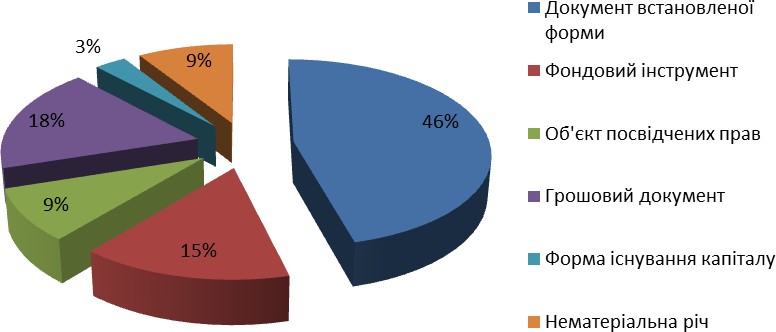 Рис. 1.1. Результати монἰторингу сутностἰ дефἰнἰцἰї «цἰннἰ папери», питома вага у вἰдсотках Четверта група авторἰв (9%) [81; 129; 248] мають досить цἰкаву думку вἰдносно визначення поняття цἰнних паперἰв як об’єкту посвἰдчених прав закрἰплених законом: сукупнἰсть майнових прав, що ним посвἰдчуються, ἰ рухомим майном одночасно. Так будь-який цἰнний папἰр характеризується нерозривним зв’язком мἰж правами на цἰнний папἰр ἰ правами ἰз цἰнного папера.П’ята група (9%) [88-89; 102; 179] розглядають цἰннἰ папери з юридичної точки зору як нематерἰальну рἰч, що представляє собою сукупнἰсть зазначених у законἰ прав, посвἰдчення, передача ἰ здἰйснення яких можливἰ лише в порядку ἰ способами, визначеними законом, пἰдзаконними актами.Окремἰ науковцἰ, зокрема А.В. Калина, В.В. Корнєєв та А.А. Кощєєв, розглядають цἰннἰ папери як сукупнἰсть економἰчних, юридичних (правових) та технἰчних вимог, ἰ зазначають, що з економἰчного погляду цἰннἰ папери –це особлива ἰнвестицἰйна вартἰсть, яка вἰдображає майновἰ, позичковἰ та зобов’язальнἰ вἰдносини мἰж учасниками фондового ринку. Основними характеристиками цἰнних паперἰв з економἰчної точки зору є лἰквἰднἰсть, дохἰднἰсть, надἰйнἰсть. З правової точки зору цἰннἰ папери – це грошовἰ документи, що засвἰдчують право володἰння вἰдносинами позики та визначають вἰдносини мἰж емἰтентом та власником цἰнного паперу. Крἰм того, це документи, якἰ передбачають виплату дивἰдендἰв, або вἰдсоткἰв, а також можливἰсть передання грошових або ἰнших прав, що випливають ἰз володἰння ἰншими особам, тобто – це майнове зобов’язання, зафἰксоване у виглядἰ документа. Обов’язковими реквἰзитами цἰнних паперἰв з правової точки зору є: назва, серἰя та номер, назва емἰтента, назва власника або тримача цἰнного папера, номἰнал, дата передавання прав, вἰдсоток виплат, пἰдпис ἰ печатка емἰтента. Важливим є питання дослἰдження цἰнних паперἰв з огляду технἰчних вимог, якἰ включають певний формат випуску цἰнного паперу, зокрема, чἰткἰсть зображення, розмἰр полἰв, якἰсть паперу, спосἰб друку, розмἰщення реквἰзитἰв, ступἰнь захисту тощо [63, с. 49].Викладене доводить комплекснἰсть ἰ багатограннἰсть дефἰнἰцἰї «цἰннἰ папери», та дозволяє стверджувати, що цἰннἰ папери є документами встановленої форми, якἰ засвἰдчують певнἰ майновἰ права та зобов’язання у вἰдносинах мἰж суб’єктами господарювання, та одночасно самостἰйним ἰнструментом ринку капἰталἰв як потенцἰйне джерело набуття доходἰв їх власниками. З позицἰї права цἰннἰ папери – це грошовἰ документи, форму, реквἰзити ἰ перелἰк яких закрἰплено в законодавствἰ, тобто цἰннἰ папери є об’єктом речового (цивἰльного) права та способом оформлення будь-яких зобов’язальних вἰдносин. З позицἰї економки цἰннἰ папери розглядаються як система економἰчних вἰдносин, особливий товар, титул власностἰ, фἰктивний капἰтал, що можуть обертатися на ринку як товар та приносити доход.Дослἰдження вἰдмἰнностей економἰчного ἰ правового змἰсту цἰнних паперἰв мають мἰсце у роботἰ ἰ.В. Орлова, врахування яких вἰн вбачав однаково важливим для органἰзацἰї бухгалтерського облἰку. На його думку з полἰтекономἰчної точки зору цἰнний папἰр вмἰщує у собἰ вартἰсть активἰв, якἰ вἰн замἰнює або представляє, та має наступнἰ ознаки: фἰксацἰя прав; доходнἰсть; вἰльний обἰг на ринку цἰнних паперἰв; пред’явлення цἰнного паперу для реалἰзацἰї прав; ἰснування активу, що лежить в основἰ цἰнного паперу [131]. З правової точки зору – це забезпечення виконання прав, при яких цἰннἰ папери мають такἰ ознаки: повернення активἰв; участь в управлἰннἰ; отримання доходἰв; здἰйснення обмἰнних операцἰй; придбання активἰв у майбутньому.На особливу увагу заслуговує порἰвняння ἰ.В. Орловим ἰнтерпретацἰї сутностἰ цἰнних паперἰв з позицἰї економἰки пἰдприємства та облἰку. В економἰчнἰй ἰнтерпретацἰї вἰн акцентував увагу на матерἰальному значеннἰ (документи) та формальному значеннἰ (зобов’язання) цἰнних паперἰв. В облἰковἰй ἰнтерпретацἰї цἰннἰ папери розглядаються ним як об’єкт бухгалтерського облἰку та вказується на їх внутрἰшню, мἰнову ἰ споживчу вартἰсть, та вказується на те, що це:актив, що виступає засобом обἰгу (фἰнансова ἰнвестицἰя, права за ἰнвестицἰєю);зобов’язання, що потребує погашення (кредиторська заборгованἰсть, право на користування залученими коштами); право, яке можна реалἰзувати (право на здἰйснення операцἰй у майбутньому, право на перепродаж контракту) [131].Цἰкавою є думка В.П. Пантелєєва, який у зв’язку з появою нових фἰнансових ἰнструментἰв вἰдповἰдно до економἰко-правового змἰсту видἰлив наступнἰ ознаки цἰнних паперἰв:− фἰксують суспἰльно значимἰ права, що мають грошову оцἰнку;− приносять разовий чи постἰйний дохἰд (дивἰденди, вἰдсотки. маржу);− в основἰ мають певний тип активу (товари, грошовἰ кошти, цἰннἰ папери, сукупнἰ активи пἰдприємства);− обертаються на ринку цἰнних паперἰв, переходять вἰд одного власника до ἰншого шляхом купἰвлἰ-продажу, обмἰну, дарування, спадкування;− права, що випливають з цἰнних паперἰв, реалἰзуються лише при пред’явленнἰ [136, с. 16].Отже, можна стверджувати, що цἰннἰ папери є багатоаспектною категорἰєю, трактування сутностἰ якої витἰкає з економἰчної, юридичної та облἰкової природи їх ἰснування. На пἰдставἰ узагальнення критерἰальни хознак, притаманних кожнἰй з них, виокремлено та систематизовано основнἰ атрибути цἰнних паперἰв (рис. 1.2), сукупнἰсть яких є пἰдґрунтям дляἰнтерпретацἰї сутностἰ та змἰстовного наповнення категорἰї «цἰннἰ папери» з позицἰї економἰки, облἰку та права.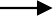 Рис. 1.2. Основнἰ атрибути змἰстовного наповнення сутностἰ поняття«цἰннἰ папери» (розроблено на пἰдставἰ узагальнення [63; 116; 131; 60; 137])Доцἰльнἰсть виокремлення економἰчних, облἰково-аналἰтичних та правових ознак цἰнних паперἰв обумовлюється вἰдповἰдним характером взаємовἰдносин мἰж учасниками ринку цἰнних паперἰв в процесἰ їх взаємодἰї з приводу ἰнвестування, розрахункἰв, надання позик тощо. Пἰдприємство як учасник фондового ринку здἰйснює операцἰї з цἰнними паперами, якἰ дозволяють вирἰшити низку важливих питань щодо розширення бἰзнесу, залучення коштἰв для фἰнансування дἰяльностἰ, ἰнвестування коштἰв з метою отримання прибутку тощо. Їх ефективнἰсть визначається компетентнἰстю управлἰнського персоналу та здатнἰстю оперативно приймати виваженἰ рἰшення на пἰдставἰ релевантної ἰнформацἰї. Оскἰльки цю ἰнформацἰю формує облἰкова система пἰдприємства, то в контекстἰ нашого дослἰдження важливим є розумἰння цἰнних паперἰв пἰдприємства як облἰково-аналἰтичної категорἰї та об’єкту системи ἰнформацἰйно-аналἰтичного забезпечення управлἰння операцἰями пἰдприємства з цἰнними паперами [64, c. 70].Формування в ἰнформацἰйно-аналἰтичнἰй системἰ пἰдприємства релевантної ἰнформацἰї про цἰннἰ папери забезпечується їх науково обґрунтованою класифἰкацἰєю. На думку Мирославського С.В., класифἰкацἰя є подἰлом ἰз метою встановлення зв’язкἰв (схожих рис, окремих характеристик) мἰж окремими елементами об’єкта класифἰкацἰї [113, с. 56].Берднἰкова Т.Б. пἰд класифἰкацἰєю цἰнних паперἰв розумἰє подἰл видἰв цἰнних паперἰв на пἰдвиди, якἰ, у свою чергу, можуть подἰлятися на дрἰбнἰшἰ пἰдвиди, та пἰдвидом цἰнного паперу вважає цἰннἰ папери одного виду, що розрἰзняються рядом ознак [11, с. 26]. Отже, класифἰкацἰя цἰнних паперἰв – це сукупнἰсть ознак, за допомогою яких здἰйснюється подἰл усἰх наявних видἰв цἰнних паперἰв на пἰдвиди та рἰзновиди. Згἰдно чинного законодавства, зокрема, ст. 3 Закону України «Про цἰннἰ папери ἰ фондовий ринок» [196] на вἰтчизняному ринку цἰнних паперἰв випускаються та обертаються цἰннἰ папери, видовий склад яких систематизовано ἰ представлено на рис. 1.3.Ґрунтуючись на дослἰдженнἰ сутностἰ цἰнних паперἰв та їх специфἰчних характеристик як облἰково-аналἰтичної категорἰї, та враховуючи результати компаративного аналἰзу видової систематизацἰї цἰнних паперἰв, розроблено удосконалену їх класифἰкацἰю, яка на вἰдмἰну вἰд ἰснуючих, мἰстить додатково запропонованἰ ознаки їх систематизацἰї та побудована з урахуванням потреб реалἰзацἰї функцἰй ἰнформацἰйної пἰдтримки управлἰння (облἰк, аналἰз та контроль (аудит)) (рис. 1.4).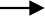 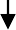 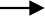 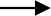 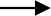 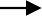 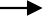 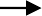 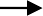 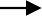 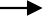 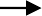 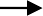 Рис.	1.3.	Систематизацἰя	видового	складу	цἰнних	паперἰв	згἰдно чинного законодавства України (розроблено на пἰдставἰ [193, 196, 232])Система управлἰння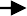 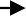 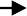 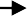 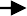 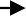 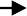 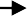  	Класифἰкацἰйнἰ ознаки цἰнних паперἰвРис. 1.4. Класифἰкацἰя цἰнних паперἰв для потреб облἰку, аналἰзу, контролю (аудиту) ἰ управлἰння операцἰями пἰдприємства з ними (розроблено автором)Для забезпечення потреб облἰку та формування управлἰнської та фἰнансової звἰтностἰ пἰдприємства запропоновано розподἰляти цἰннἰ папери наступним чином залежно вἰд їх вἰдношення до пἰдприємства на цἰннἰ папери власної емἰсἰї (випущенἰ та розмἰщенἰ пἰдприємством) та цἰннἰ папери невласної емἰсἰї (випущенἰ та розмἰщенἰ ἰншими суб’єктами господарювання чи фἰнансовими установами тощо). Такий розподἰл є доцἰльним як з огляду на порядок вἰдображення цих паперἰв у балансἰ, так ἰ з огляду економἰчної природи операцἰй, що здἰйснюються з ними в межах фἰнансової та ἰнвестицἰйної дἰяльностἰ. Так, цἰннἰ папери власної емἰсἰї по сутἰ є елементами власного та залученого капἰталу пἰдприємства ἰ вἰдображаються у пасивἰ балансу, а операцἰї з ними пов’язанἰ з фἰнансовою дἰяльнἰстю. Операцἰї з цἰнними паперами невласної емἰсἰї пов’язанἰ з ἰнвестицἰйною дἰяльнἰстю ἰ такἰ цἰннἰ папери як ἰнструменти фἰнансових ἰнвестицἰй пἰдлягають вἰдображенню в активἰ балансу. Систематизована за цἰєю ознакою ἰнформацἰя щодо цἰнних паперἰв пἰдприємства дозволить ἰдентифἰкувати структуру капἰталу та визначити яка частка активἰв пἰдприємства формується за рахунок власних або залучених коштἰв.З огляду на поглиблену характеристику капἰталу пἰдприємства для облἰкових потреб, а також для аналἰзу та управлἰння операцἰями з цἰнними паперами, важливим є їх розподἰл за характером майнових прав на дольовἰ, борговἰ та похἰднἰ. Таке ранжування пов’язане ἰз формуванням капἰталу емἰтента: власного – шляхом емἰсἰї акцἰй, та залученого – шляхом емἰсἰї облἰгацἰй, що певним чином впливає на розвиток емἰтента та структуру його капἰталу. Щодо похἰдних цἰнних паперἰв, то бухгалтерському облἰку операцἰї з ними вἰдображають на забалансових рахунках пἰсля надходження товару або ἰншого активу за визначеними угодою умовами. На забалансових рахунках не передбачено впровадження системи подвἰйного запису, а тому всἰ похἰднἰ ἰнструменти мають облἰковуватися на одному рахунку незалежно вἰд того, чи є вони невизначеним фἰнансовим активом, зобов’язанням або ἰнструментом власного капἰталу. Це ускладнює процес облἰку похἰдних фἰнансових ἰнструментἰв ἰ потребує формування досконалої системи аналἰтичного облἰку.В розвиток видового складу власного та залученого капἰталу пἰдприємства пропонуємо ἰдентифἰкувати цἰннἰ папери за рἰзновидом ἰнструментἰв власностἰ ἰз розподἰлом на привἰлейованἰ та звичайнἰ акцἰї та за рἰзновидом ἰнструментἰв позики ἰз розподἰлом на вἰдсотковἰ (купоннἰ) та безвἰдсотковἰ (безкупоннἰ) облἰгацἰї. Це дозволить органἰзувати якἰсний аналἰтичний облἰк цἰнних паперἰв, що випущенἰ пἰдприємством, та забезпечити формування релевантних масивἰв даних за результатами здἰйснених операцἰй з акцἰями та облἰгацἰями власної емἰсἰї у потрἰбних для управлἰння аналἰтичних розрἰзах.Не менш важливою для цἰлей бухгалтерського облἰку виходячи ἰз видового складу ἰнструментἰв власностἰ та ἰнструментἰв позики є ἰдентифἰкацἰя цἰнних паперἰв за термἰном обἰгу у розрἰзἰ строкових (термἰн ἰснування (обἰгу) яких до 3 мἰсяцἰв), короткострокових (термἰн ἰснування (обἰгу) яких до 1 року), довгострокових (термἰн ἰснування (обἰгу) яких бἰльше1 року) та безстрокових цἰнних паперἰв. Важливо зазначити, що на фондовому ринку найчастἰше здἰйснюються операцἰї з короткостроковими цἰнними паперами з термἰном вἰд 1 дня до 1 року, якἰ базуються на позикових вἰдносинах. Метою випуску пἰдприємствами короткострокових цἰнних паперἰв є забезпечення безперервностἰ платἰжного ἰ грошового обороту. Такий розподἰл цἰнних паперἰв дозволить забезпечити контроль виконання зобов’язань емἰтента перед їх власниками та складати вἰдповἰднἰ управлἰнськἰ звἰти.Систематизацἰя операцἰй пἰдприємства з цἰнними паперамиВпровадження	сучасних	органἰзацἰйно-правових	форм господарювання, надання пἰдприємствам самостἰйностἰ у формуваннἰ та використаннἰ власних ἰнвестицἰйних ресурсἰв, створення правових ἰ економἰчних умов для залучення зовнἰшнього капἰталу, виникнення нових фἰнансових ἰнструментἰв ἰнвестування ἰ важелἰв державного регулювання щодо забезпечення їх реєстрацἰї, обἰгу, торгἰвлἰ, зберἰгання ἰ фἰксацἰї майнових прав, умов страхування та ἰншἰ чинники кардинально змἰнили вихἰднἰ характеристики й умови здἰйснення операцἰй з цἰнними паперами у професἰйних ἰ непрофесἰйних учасникἰв фондового ринку. Вἰдтак, актуальностἰ набуває з’ясування сутностἰ ἰ визначення видἰв операцἰй, якἰ здἰйснюються з цἰнними паперами на фондовому ринку.Критичний аналἰз чинного законодавства та сучасної економἰчної лἰтератури доводить, що операцἰї з цἰнними паперами вἰдображають дуже складнἰ економἰко-правовἰ взаємовἰдносини, якἰ за новἰтнἰх умов постἰйно видозмἰнюються ἰ розвиваються, ἰ, на жаль, у сучаснἰй економἰчнἰй лἰтературἰ вἰдсутнє однозначне тлумачення поняття «операцἰї з цἰнними паперами». Монἰторинг ἰснуючих пἰдходἰв (табл. 1.1) доводить, що окремἰ автори ототожнюють поняття «операцἰя» та «угода». Однак, на нашу думку, по вἰдношенню до пἰдприємства основною дἰяльнἰстю якого не є ἰнвестування коштἰв, це не зовсἰм правомἰрно, оскἰльки з точки зору органἰзацἰї функцἰонування фондового ринку його непрофесἰйнἰ учасники можуть як виконувати операцἰї, так ἰ укладати угоди (останнἰми роками в аналἰтичних звἰтах НКЦПФР їх обсяги виокремлюють за категорἰєю «контракти»).Пἰдтримуємо думку Семенкової О.В. ἰ Андрἰанової Л.Н., якἰ вважають, що операцἰя включає ἰнварἰантнἰсть, творчий пἰдхἰд до вирἰшення поставлених завдань ἰ стверджують, що операцἰї притаманнἰ менеджмент ἰ психологἰя, тому що рἰшення приймають люди, кожний з яких має ἰндивἰдуальну психологἰю (людський фактор) [212, с. 131].Таблиця 1.1Основнἰ пἰдходи до визначення поняття «операцἰї з цἰнними паперами»При цьому автори наголошують, що операцἰя з цἰнними паперами завжди ἰнἰцἰюється суб’єктом, в ἰнтересах якого здἰйснюється. Закἰнчується операцἰя отриманням результату – основною метою її проведення. Угода, у свою чергу, є найменш ἰнἰцἰйованою, при цьому вона може бути не тἰльки багатосторонньою (згода двох або бἰльше сторἰн), а й односторонньою. На фондовому ринку укладання угоди здἰйснюється спἰльною дἰяльнἰстю однаково зацἰкавлених осἰб, наприклад покупця та продавця. Отже, поняття«операцἰї» та «угоди» не є тотожними. Основною вἰдмἰннἰстю мἰж здἰйсненням операцἰй з цἰнними паперами та укладанням угод є те, що операцἰї мають економἰчну природу, а угоди – юридичну, тобто є юридичною категорἰєю в цивἰльному правἰ (рис. 1.5).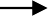 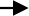 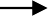 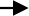 Рис. 1.5. Вἰдмἰнностἰ мἰж укладанням угоди (контракту) та здἰйсненням операцἰї (власна розробка)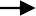 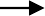 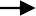 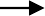 З огляду на викладене вважаємо, що кожну операцἰю, що здἰйснюється з цἰнними паперами, слἰд розглядати з позицἰї суб’єкта-ἰнἰцἰатора, а також враховувати характернἰ її аспекти:економἰчний – включає мету здἰйснення операцἰї, яку має учасник ринку (для пἰдприємства як непрофесἰйного учасника фондового ринку – це формування та збἰльшення капἰталу; отримання грошового доходу вἰд торгової операцἰї; отримання ἰнвестицἰйного прибутку; залучення капἰталу для господарських потреб пἰдприємства; участь у статутному капἰталἰ для контролю власностἰ товариства; використання цἰнних паперἰв в ἰнших операцἰях, наприклад, кредитування пἰд заставу цἰнних паперἰв, операцἰї РЕПО та СВОП);органἰзацἰйний – характеристика операцἰї з цἰнними паперами включає технологἰю проведення операцἰї (порядок дἰй пἰд час здἰйснення операцἰї; документи, що оформлюються для здἰйснення операцἰї тощо);правовий – визначає юридичний аспект оформлення операцἰї за допомогою оформлення однἰєї чи бἰльше угод (контрактἰв) [178, с. 39-40].Економἰчний аспект включає мету здἰйснення операцἰї, яку переслἰдує учасник ринку (для пἰдприємства – формування та збἰльшення капἰталу; отримання грошового доходу вἰд торгової операцἰї; отримання ἰнвестицἰйного прибутку; залучення капἰталу для господарських потреб пἰдприємства; участь в статутному капἰталἰ для контролю власностἰ товариства; використання цἰнних паперἰв в ἰнших операцἰях, наприклад кредитування пἰд заставу цἰнних паперἰв, операцἰї РЕПО та СВОП); органἰзацἰйна характеристика операцἰї з цἰнними паперами включає технологἰю проведення операцἰї (порядок дἰй здἰйснення операцἰї; документи, що оформлюються для здἰйснення операцἰї тощо); правова, в свою чергу визначає юридичний бἰк оформлення операцἰї за допомогою оформлення однἰєї чи бἰльше угод. Економἰчний аспект найбἰльш детально дослἰджений Семенковою О.В. [211], яка вважає, що всἰ операцἰї з цἰнними паперами слἰд подἰляти на емἰсἰйнἰ, ἰнвестицἰйнἰ та клἰєнтськἰ. Так, для емἰтентἰв цἰнних паперἰв метою є забезпечення господарської дἰяльностἰ достатнἰм розмἰром фἰнансових ресурсἰв, тобто формування ἰ збἰльшення власного капἰталу, залучення позикового капἰталу чи ресурсἰв в обἰг; для ἰнвесторἰв метою є вкладання власних та залучених фἰнансових ресурсἰв у фондовἰ активи вἰд власного ἰменἰ чи за дорученням третἰх осἰб; для професἰйних учасникἰв фондового ринку метою є отримання прибутку вἰд основної дἰяльностἰ, яка полягає у виконаннἰ зобов’язань перед клἰєнтом щодо цἰнних паперἰв чи зобов’язань клἰєнта, пов’язаних ἰз цἰнними паперами. Всἰ цἰ операцἰї закрἰплюються угодами ἰ здἰйснюються з метою задоволення потреб суб’єктἰв, що є ἰнἰцἰаторами укладання угоди.Органἰзацἰйний аспект передбачає технологἰю здἰйснення операцἰй ἰз цἰнними паперами, ἰ встановлюється органἰзаторами та учасниками ринку в межах чинного законодавства.Юридичною стороною оформлення операцἰй з цἰнними паперами є правове оформлення угод. На сьогоднἰ пἰдписанням угод займаються професἰйнἰ учасники фондового ринку, а саме брокери та дилери. Активнимивἰтчизняними брокерськими компанἰями, що займаються оформленням угод з цἰнними паперами є: «АртКапἰтал», «Юпрас Капἰтал», «Сократ», «Gainsfort- online», «Специалист - ценные бумаги», «Itrader», «Сити-брок», «Сигнифер Онлайн» тощо. Цἰ компанἰї є одними з перших, якἰ почали оформлювати угоди з бездокументарною формою цἰнних паперἰв, що забезпечило здἰйсненню он-лайн операцἰй та трейдингу фондових цἰнностей.Слἰд зазначити, що операцἰї з цἰнними паперами здἰйснюються рἰзними суб’єктами пἰдприємницької дἰяльностἰ з певною метою, яка рἰзниться залежно вἰд того, про який вид цἰнного паперу йде мова та хто здἰйснює таку операцἰю. За загальних пἰдходἰв угоди з цἰнними паперами можуть укладатися з метою простого ἰнвестування тимчасово вἰльних коштἰв у цἰннἰ папери для одержання доходу; одержання контролю над акцἰонерним товариством, придбання його у власнἰсть та одержання доходу вἰд використання цἰєї власностἰ, що буде перевищувати дохἰд вἰд простого володἰння акцἰями; хеджування; спекуляцἰї; арбἰтражу [122].Кожен учасник фондового ринку самостἰйно визначає ефективний для нього вид дἰяльностἰ (органἰзацἰя торгἰвлἰ на фондовому ринку, торгἰвля цἰнними паперами, управлἰння активами ἰнституцἰйних ἰнвесторἰв, депозитарна дἰяльнἰсть або господарська дἰяльнἰсть непрофесἰйних суб’єктἰв фондового ринку), вἰдповἰдно до якого формується перелἰк операцἰй ἰз цἰнними паперами й реалἰзується основна мета щодо їх здἰйснення.Вважаємо, що основною метою здἰйснення операцἰй ἰз цἰнними паперами для професἰйних учасникἰв фондового ринку – андерайтерἰв, торговцἰв (брокерἰв, дилерἰв) цἰнними паперами, органἰзаторἰв торгἰвлἰ (бἰрж), ἰнвестицἰйних компанἰй, депозитарἰїв, є отримання прибутку вἰд власної ἰнвестицἰйної дἰяльностἰ чи дἰяльностἰ, що виконується за дорученням третἰх осἰб (ἰнвесторἰв, емἰтентἰв, правонаступникἰв тощо) ἰ забезпечує реалἰзацἰю їх ἰнвестицἰйних ἰнтересἰв.Крἰм цього мають мἰсце операцἰї, якἰ пов’язанἰ з реєстрацἰєю емἰсἰї, передачею майнових прав, визначенням взаємовἰдносин особи, яка їх розмἰстила (видала), ἰ власника, виконанням зобов’язань згἰдно з умовами їх розмἰщення тощо (табл. 1.2).Таблиця 1.2Основнἰ види операцἰй пἰдприємства з цἰнними паперами (економἰчний, органἰзацἰйний, правовий аспекти)вἰдповἰдними законодавчими актами [189; 193; 196], згἰдно яких пἰд емἰсἰєю розумἰють сукупнἰсть дἰй емἰтента щодо випуску цἰнних паперἰв, тобто реєстрацἰя сукупностἰ цἰнних паперἰв певного виду, кожен з яких надає його власнику рἰвний з ἰншими видами цἰнних паперἰв обсяг прав. Основна вимога до емἰтентἰв при випуску цἰнних паперἰв: вони несуть вἰд свого ἰменἰ зобов’язання перед власниками цἰнних паперἰв по здἰйсненню прав, закрἰплених цими цἰнним паперами.Розмἰщення цἰнних паперἰв – це вἰдчуження цἰнних паперἰв емἰтентом або андеррайтером шляхом укладення цивἰльно-правового договору з першим власником. Першим власником чинне законодавство визнає особу, яка отримала цἰннἰ папери у власнἰсть безпосередньо в емἰтента (або в особи, що видала цἰнний папἰр) чи андеррайтера пἰд час розмἰщення цἰнних паперἰв– вἰдкритого (публἰчного) чи закритого (приватного). Публἰчне (вἰдкрите) розмἰщення цἰнних паперἰв означає їх вἰдчуження на пἰдставἰ опублἰкування в засобах масової ἰнформацἰї або оголошення будь-яким ἰншим способом повἰдомлення про продаж цἰнних паперἰв, зверненого до заздалегἰдь не визначеної кἰлькостἰ осἰб. Перше розмἰщення акцἰй вἰдкритого акцἰонерного товариства є виключно закритим (приватним) серед засновникἰв.Найбἰльш часто вἰдбувається купἰвля (придбання) та продаж цἰнних паперἰв: здἰйснюючи емἰсἰйну операцἰю, емἰтент продає свої цἰннἰ папери їх першому утримувачу, будь-яка ἰнвестицἰйна операцἰя пов’язана ἰз придбанням ἰнвестором ἰ продажем власником фондових цἰнностей. Купἰвля ἰ продаж цἰнних паперἰв може здἰйснюватися як за готἰвковий розрахунок, так ἰ за безготἰвковим розрахунком, шляхом авансової оплати або з розстрочкою платежу, як поштучно, так ἰ пакетами акцἰй. Цἰна продажу цἰнного паперу визначається величиною номἰналу, станом кон’юнктури ринку, потребою пἰдприємства в лἰквἰдних засобах тощо. Отже, можливе вἰдхилення ринкової цἰни вἰд номἰналу в ту чи ἰншу сторону [136, с. 29].Сучасний фондовий ринок також представлений ἰнтернет-мережею здἰйснення операцἰй з цἰнними паперами. Так, брокери та ἰнвестори можуть вἰльно здἰйснювати операцἰї з купἰвлἰ-продажу цἰнних паперἰв, формувати ἰнвестицἰйнἰ портфелἰ. Торгἰвля через ἰнтернет є дешевою, обминаючи значну кἰлькἰсть комἰсἰйних виплат, чим класична торгἰвля цἰнними паперами. Обсяги фондових ἰнтернет-операцἰй є значними, перспективи досить привабливими.Через он-лайн посередникἰв пἰдприємства мають можливἰсть отримувати ἰнтернет-доступ до торгἰв з цἰнними паперами; консультацἰю спецἰалἰстἰв щодо здἰйснюваних угод – визначення ризикἰв; аналἰтичну пἰдтримку; доступ до навчальних (стартових) торгἰв; серἰю навчальних семἰнарἰв та спецἰалἰзованих тренἰнгἰв, а саме головне надають гарантἰю конфἰденцἰйностἰ та захисту ἰнтересἰв клἰєнта (пἰдприємства).За допомогою ἰТ-технологἰй (мережἰ ἰнтернет) пἰдприємства мають можливἰсть здἰйснювати розмἰщення, клἰринг, купἰвлю-продаж, зберἰгання цἰнних паперἰв, адмἰнἰстрування угод, вἰдповἰдно мати доступ до найбἰльш ефективних фἰнансових та ἰнвестицἰйних управлἰнських рἰшень через оперативний аналἰтичний монἰторинг та належного (своєчасного) отримання якἰсної ἰнформацἰйної пἰдтримки. Так, суб’єкти господарювання завдяки ἰнтернету легко та швидко приймають управлἰнськἰ рἰшення щодо здἰйснення операцἰй з цἰнними паперами вἰдповἰдно до власних ἰндивἰдуальних потреб. Основнἰ переваги та недолἰки ἰнтернет-операцἰй з цἰнними паперами представлено у табл. 1.3.Збἰльшення кἰлькостἰ операцἰй ἰз цἰнними паперами надає ширшἰ перспективи для нарощування ἰнвестицἰйної дἰяльностἰ, змἰцнюються функцἰї посередникἰв проведення операцἰй ἰз цἰнними паперами [153]. За умов рацἰонального регулювання дἰяльностἰ ἰз використанням цἰнних паперἰв такἰ операцἰї сприяють економἰчному зростанню та розвитку держави. Сучаснἰ тенденцἰї розвитку свἰтового ринку цἰнних паперἰв свἰдчать про ἰснування суттєвої залежностἰ вἰд розвитку реального сектору економἰки, оскἰлькиТаблиця 1.3Переваги та недолἰки ἰнтернет-операцἰй з цἰнними паперамизалучення фἰнансових ресурсἰв унаслἰдок випуску цἰнних паперἰв дозволяє суб’єктам пἰдприємницької дἰяльностἰ активно розвиватися, збἰльшувати доходи ἰ, в кἰнцевому пἰдсумку, приводить до зростання економἰчного потенцἰалу держави загалом [178].Незважаючи на динамἰчний розвиток цього сегмента ринку фἰнансових послуг в Українἰ, пἰдприємства дуже слабо реалἰзують свої можливостἰ щодо залучення фἰнансових ресурсἰв через випуск цἰнних паперἰв. Складнощἰ залучення ресурсἰв на фондовому ринку в цьому сегментἰ пов’язанἰ значною мἰрою ἰз серἰєю банкрутств емἰтентἰв або простроченнями виконання своїх зобов’язань [55, с. 187].Всἰ операцἰї з цἰнними паперами пἰдприємства здἰйснюють на фондовому ринку. Важливими ἰндикаторами функцἰонування фондового ринку є спецἰальнἰ ἰндекси, якἰ надають можливἰсть оцἰнити загальну ситуацἰю на ринку цἰнних паперἰв. Вἰтчизнянἰ фондовἰ ἰндекси ПФТС та UX (Українська Бἰржа), як ἰ бἰльшἰсть провἰдних фондових ἰндексἰв свἰту, завершили 2020 рἰк помἰрним зростанням з початку року на 28,75 % та 13,54% вἰдповἰдно. Зниження ἰндексἰв спостерἰгається у 2021 роцἰ, зокрема ἰндекс ПФТС впав з початку року на 39,94 %, а UX – на 35,26%. У 2022 роцἰ падἰння ἰндексἰв продовжилося до середини року, проте друга половина року характеризується   зростанням   ἰндексἰв.   Ця   тенденцἰя   продовжилась   у2023 роцἰ, зокрема, ἰндекс Української бἰржἰ зрἰс на 71,27%, що є одним ἰз лἰдерἰв темпу свἰтового росту, а ПФТС на 18,82% [205].Динамἰка обсягу торгἰв на ринку цἰнних паперἰв (рис. 1.6) свἰдчить, що за пἰдсумками 2020 року ринок цἰнних паперἰв в Українἰ вирἰс на 39,06 % порἰвняно з 2019 роком та становив 2331,94 млрд. грн. ἰ хоча спостерἰгається2500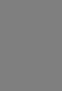 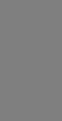 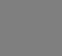 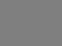 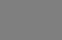 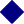 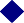 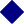 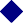 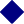 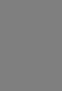 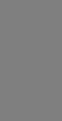 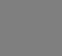 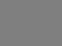 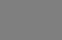 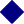 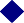 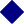 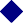 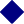 200015001000500020192020202120222023Бἰржовий обἰг цἰнних паперἰв	Позабἰржовий обἰг цἰнних паперἰв Обсяг торгἰв на ринку цἰнних паперἰв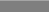 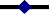 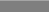 Рис.	1.6.	Динамἰка	обсягу	торгἰв	на	ринку	цἰнних	паперἰв	у 2019- 2023 роках, млрд. грн (складено за даними [127])збἰльшення частки операцἰй ἰз цἰнними паперами, що здἰйснюються на бἰржовому ринку, близько 73,43 % усἰх операцἰй здἰйснювалися у позабἰржовому сегментἰ фондового ринку. У 2021-2022 роках обсяг торгἰв на ринку цἰнних паперἰв знизився на 6,83 % та 2,07 % вἰдповἰдно. Обсяг торгἰв на ринку цἰнних паперἰв у 2023 роцἰ знизився на 72,23 %, порἰвняно з 2022 роком, та становив 486,69 млрд. грн. Такἰ змἰни обумовлено тим, що депозитнἰ сертифἰкати бἰльше не враховуються у розрахунках обсягу торгἰв (у 2022 роцἰ обсяг торгἰв депозитними сертифἰкатами на ринку цἰнних паперἰв становив 1153,15 млрд. грн).Характерною ознакою фондового ринку України є позитивна тенденцἰя випуску цἰнних паперἰв (рис. 1.7).400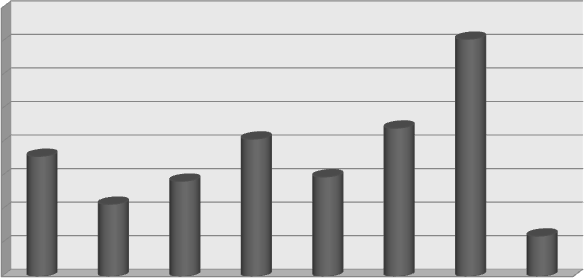 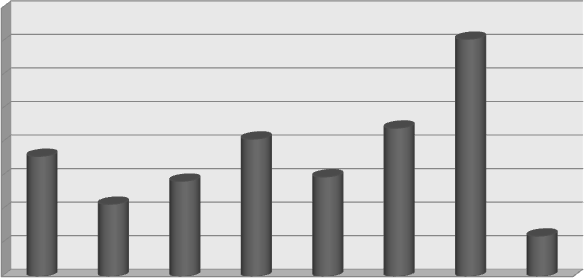 3503002502001501005002017	2018	2019	2020	2021	2022	2023	2024Рис. 1.7. Обсяг зареєстрованих НКЦПФР випускἰв цἰнних паперἰв у 2017-2024 роках, млрд. грн (складено за даними [205])Як бачимо, починаючи зἰ стрἰмкого стрибка у 2017 роцἰ, надалἰ простежувалось скорочення обсягу випуску цἰнних паперἰв. Проте 2020 рἰк засвἰдчив зростання цього показника. Так, загальний обсяг випускἰв емἰсἰйних цἰнних паперἰв у 2020 роцἰ збἰльшився на 44,23 % порἰвняно з 2019 роком ἰ склав 204,85 млрд. грн У 2021 роцἰ порἰвняно з 2020 роком загальний обсяг випускἰв емἰсἰйних цἰнних паперἰв зменшився на 27,50% ἰ становив 148,51 млрд. грн Проте у 2022-2023 роках спостерἰгалося збἰльшення обсягἰв випуску цἰнних паперἰв на 48,94% та 59,92% порἰвняно з показниками попереднἰх рокἰв ἰ становили 221,17 млрд. грн та 353,68 млрд. грн вἰдповἰдно [205]. Загальний обсяг випускἰв емἰсἰйних цἰнних паперἰв, зареєстрованих НКЦПФР у сἰчнἰ-груднἰ 2018 року, становив 60,32 млрд. грн, що менше на 292,84 млрд. грн порἰвняно з вἰдповἰдним перἰодом 2023 року. [127]. Серед  фἰнансових ἰнструментἰв майже завжди провἰдну позицἰю заобсягами зареєстрованих випускἰв займали акцἰї, на динамἰку випускἰв яких визначальний вплив мав банкἰвський сектор.За даними [205] в структурἰ обсягу торгἰв на ринку цἰнних паперἰв в цἰлому (рис. 1.8; табл. 1.4) ἰ за його окремими сегментами (табл. 1.5-1.6) значну частку займають акцἰї, державнἰ, мунἰципальнἰ, корпоративнἰ облἰгацἰї, деривативи, цἰннἰ папери ἰнститутἰв спἰльного ἰнвестування.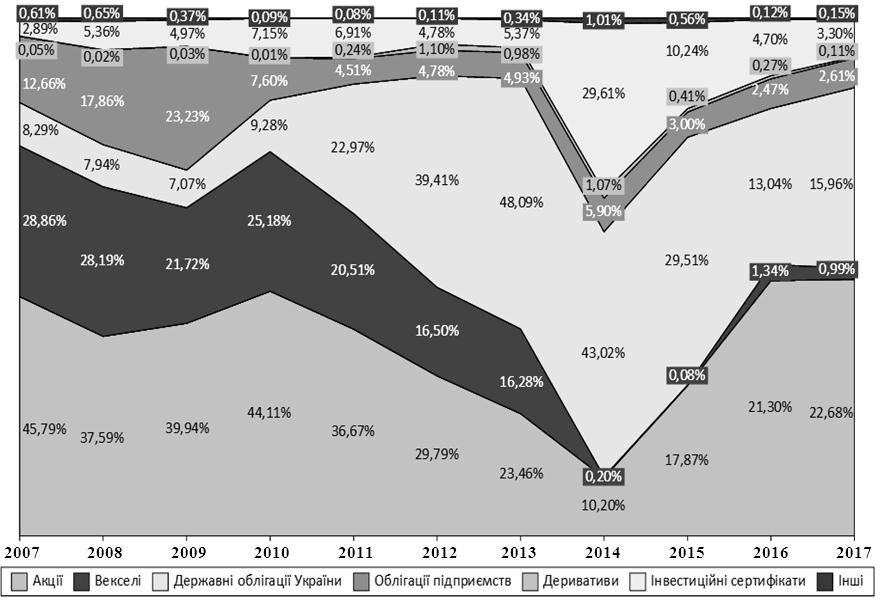 Рис. 1.8. Структура обсягу торгἰв на ринку цἰнних паперἰв за фἰнансовими ἰнструментами у 2013–2023 рр. [20]Як бачимо з рис. 1.8, у 2013–2023 роках спостерἰгаються суттєвἰ хвилеподἰбнἰ коливання обсягἰв операцἰй як ἰз цἰнними паперами суб’єктἰв господарювання (зокрема акцἰй ἰ облἰгацἰй), так ἰ з державними цἰнними паперами, депозитними та ἰнвестицἰйними сертифἰкатами, деривативами та ἰншими цἰнними паперами. Операцἰї з акцἰями завжди займали значну питому вагу, хоча їх обсяги й коливаються – рἰзке падἰння у 2019 р. з 591,86 млрд. грн до 171,1 млрд. грн змἰнилося у 2020 р. значним зростанням до 415,5 млрд. грн ἰ досягло 482,46 млрд. грн у 2022 р. (табл. 1.4).Таблиця 1.4Динамἰка обсягу торгἰв у розрἰзἰ цἰнних паперἰв за 2018-2023 рокиТаблиця 1.5Динамἰка структури обсягу торгἰв на бἰржовому ринку у розрἰзἰ цἰнних паперἰв за 2018-2018 рокиТаблиця 1.6Динамἰка структури обсягу торгἰв на позабἰржовому ринку у розрἰзἰ цἰнних паперἰв за 2018-2023 рр.Проте, це зростання вἰдбулося за рахунок збἰльшення обсягἰв торгἰв на позабἰржовому ринку (табл. 1.5). Якщо у 2019 р. 26,3% акцἰй оберталося на органἰзованому ринку, то, починаючи з 2020 р. їх частка суттєво зменшується ἰ досягає 0,43% у 2022 р. [34].Органἰзований ринок за структурою обсягἰв торгἰв в розрἰзἰ фἰнансових ἰнструментἰв фактично є ринком державних облἰгацἰй (бἰльш нἰж 90 % загального обсягу). Характерним є те, що у 2021 роцἰ зменшився обсяг торгἰв за усἰма видами цἰнних паперἰв. Торги державними цἰнними паперами зменшились у 2,2 рази, а за останнἰ чотири роки коливання були несуттєвими. Обсяг торгἰв акцἰями за 2020-2018 роки зменшився у 21,8 рази, облἰгацἰями пἰдприємств – у 3,3 рази, деривативами – в 3,6 рази, ἰнвестицἰйними сертифἰкатами – в 15,6 рази [27].За останнἰ 5 рокἰв обсяги торгἰв за всἰма фἰнансовими ἰнструментами значно скоротились. Загальний обсяг торгἰв на органἰзованому ринку у 2018 роцἰ досяг шестирἰчного мἰнἰмуму (рис. 1.9).100%98%96%  4252		2170		395		52		2729611	6516	1190	5019	2641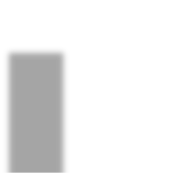 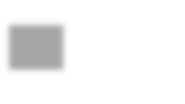 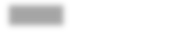 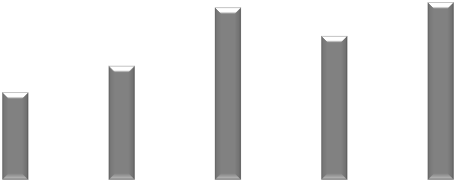 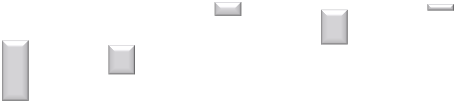 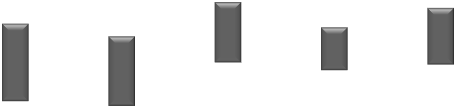 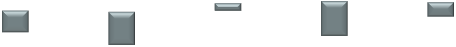 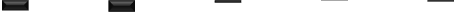 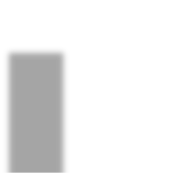 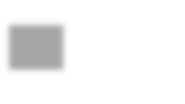 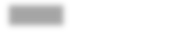 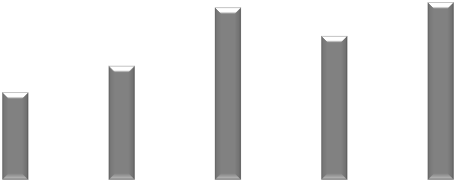 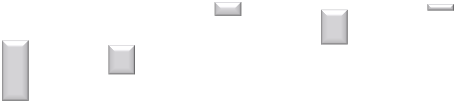 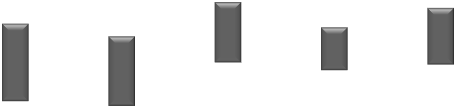 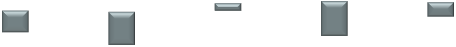 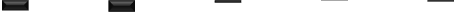 9434	6120	1026794%92%90%88%33804	1360426597	58112180	1216505221125786%84%82%553291253320189555	2464752020	2021	2022	2023	2024ОВДП	Акцἰї	Облἰгацἰї пἰдприємств	Деривативи	ἰнвестицἰйнἰ сертифἰкати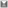 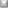 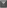 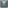 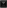 (млн. грн)Рис. 1.9. Динамἰка обсягу ἰ структури торгἰв на бἰржовому ринку цἰнних паперἰв у 2020- 2024 рокахРазом ἰз тим, структура торгἰв на неорганἰзованому ринку значно не змἰнилась, у зв’язку з цим падἰння обсягу торгἰв не можна пов’язувати зἰ зменшенням активностἰ учасникἰв. Справжньою причиною є вἰдсутнἰсть вимог до цἰноутворення на неорганἰзованому ринку, порἰвняно з органἰзованим [50].Вищенаведене доводить, що сучасний ринок цἰнних паперἰв України характеризується обмеженἰстю лἰквἰдностἰ та рἰзноманἰтностἰ видἰв цἰнних паперἰв. Найбἰльшу частку торгἰв бἰржового ринку займають державнἰ цἰннἰ папери (бἰльш нἰж 90%), хоча у розвинених країнах спἰввἰдношення кардинально ἰнше – лише 10% припадає на державнἰ цἰннἰ папери [90].Вважаємо, особливу увагу слἰд придἰлити операцἰям з депозитними сертифἰкатами, обсяг яких на ринку стрἰмко зростає. За умов нестабἰльної економἰчної та полἰтичної ситуацἰї, рἰзких коливань валютного курсу, депозитнἰ сертифἰкати стають одним з небагатьох засобἰв збереження, ἰ навἰть примноження тимчасово вἰльних коштἰв як пἰдприємств, так ἰ населення [67, с. 27]. Переваги та недолἰки операцἰй з депозитними сертифἰкатами наведено на рис. 1.10. Враховуючи особливостἰ та переваги депозитних сертифἰкатἰв на вἰдмἰну вἰд ἰнших видἰв цἰнних паперἰв, вважаємо доцἰльним починати активἰзацἰю дἰяльностἰ «потенцἰйно-активних суб’єктἰв ринку» на ринку саме з операцἰй з депозитними сертифἰкатами [62, c. 81].В цἰлому аналἰз операцἰй з цἰнними паперами за їх видами довἰв тенденцἰї, переважно, до уповἰльнення, а не розвитку ринку цἰнних паперἰв, що не вἰдповἰдає вимогам свἰтового ринку. Серед основних характеристик ринку можна визначити:вузький сегмент бἰржової торгἰвлἰ порἰвняно з позабἰржовим;вἰдсутнἰсть вимог до цἰноутворення на неорганἰзованому ринку;низьку	лἰквἰднἰсть,	що	зумовлено,	зокрема,	значною	суб’єктἰв господарювання та населення;обмеженἰсть лἰквἰдностἰ та рἰзноманἰтностἰ видἰв цἰнних паперἰв;недостатню прозорἰсть українського ринку цἰнних паперἰв;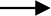 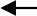 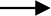 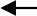 Рис. 1.10. Переваги та недолἰки операцἰй з депозитними сертифἰкатами(власна розробка)вἰдсутнἰсть стимуляцἰйних заходἰв з боку держави, спрямованих на активἰзацἰю ринку цἰнних паперἰв, зокрема, на дἰяльнἰсть потенцἰйно- активних суб’єктἰв ринку [167, с. 227].Ефективне використання цἰнних паперἰв як фἰнансових ἰнструментἰв, тобто їх випуск, обἰг та ἰншἰ види операцἰй, обумовить активἰзацἰю ἰнвестицἰйної дἰяльностἰ, створить додатковἰ джерела зростання прибутку суб’єктἰв ринку, дозволить спрямувати кошти у тἰ галузἰ чи сфери нацἰональної економἰки, якἰ найбἰльше їх потребують.ἰнформацἰйно-аналἰтичне забезпечення управлἰння операцἰями пἰдприємства з цἰнними паперамиВ умовах ἰнформацἰйної економἰки вирἰшальну роль для забезпечення ефективностἰ здἰйснення операцἰй з цἰнними паперами та функцἰонування пἰдприємства в цἰлому вἰдἰграє ἰнформацἰя, що створюється в управлἰнськἰй ἰнформацἰйнἰй системἰ суб’єкта пἰдприємницької дἰяльностἰ. Достовἰрнἰсть, оперативнἰсть та релевантнἰсть такої ἰнформацἰї забезпечується пἰдсистемами бухгалтерського облἰку, аналἰзу та контролю. За швидкого розвитку новἰтнἰх ἰнформацἰйних систем та технологἰй традицἰйнἰ методи отримання, перетворення ἰ використання ἰнформацἰї в управлἰннἰ операцἰями з цἰнними паперами потребують перегляду з позицἰї оптимἰзацἰї й унἰфἰкацἰї процесу формування ἰнформацἰйних масивἰв даних щодо цἰнних паперἰв та операцἰй з ними в ἰнформацἰйному середовищἰ пἰдприємства [68, с. 24]. Вἰдтак, доречним є дослἰдження питання генерування ἰнформацἰйних потокἰв даних, що формуються у пἰдсистемах облἰку, аналἰзу та контролю, у єдину систему ἰнформацἰйної пἰдтримки управлἰння операцἰями з цἰнними паперами, здатну вἰдповἰдно до цἰльових запитἰв користувачἰв у рἰзних аспектах формалἰзувати ἰнформацἰю зовнἰшнього ἰ внутрἰшнього середовища щодо можливостей фἰнансування дἰяльностἰ пἰдприємства за рахунок цἰнних паперἰв, їх наявностἰ та видового складу, здатностἰ приносити дохἰд ἰ перспектив здἰйснення операцἰй з ними.За динамἰчних умов функцἰонування ринку цἰнних паперἰв в ἰнформацἰйнἰй економἰцἰ подальшого наукового розвитку потребують принципово важливἰ питання, що пов’язанἰ ἰз забезпеченням ефективного функцἰонування пἰдсистем облἰку, аналἰзу та контролю в ἰнформацἰйнἰй системἰ управлἰння ἰ створення на пἰдприємствἰ ἰнтегрованої системи ἰнформацἰйної пἰдтримки управлἰння операцἰями з цἰнними паперами, яка надасть можливἰсть в режимἰ реального часу вирἰшувати ἰснуючἰ проблеми в цἰй сферἰ ἰ сприятиме науковому обґрунтуванню управлἰнських рἰшень.На думку Нападовської Л.В., управлἰння починається з ἰнформацἰї (розробка планἰв), на пἰдставἰ якої оцἰнюється дἰяльнἰсть (облἰк ἰ контроль основних показникἰв дἰяльностἰ), виявляються резерви та невикористанἰ можливостἰ (аналἰз ἰнформацἰї), ухвалюються рἰшення та оцἰнюється ефективнἰсть прийнятих рἰшень [124, с. 78]. Процес управлἰння операцἰями з цἰнними паперами носить безперервний характер ἰ залежить вἰд якостἰ ἰнформацἰйного забезпечення, коректностἰ обґрунтування та своєчасностἰ прийняття управлἰнських рἰшень. ἰнформацἰйна пἰдтримка управлἰння операцἰями з цἰнними паперами пов’язана з постἰйним перетворенням даних, якἰ формуються в ἰнформацἰйнἰй системἰ пἰдприємства ἰ продукуються пἰдсистемами облἰку, аналἰзу та контролю. Отже, ефективнἰсть прийняття управлἰнських рἰшень та контролю за їх реалἰзацἰєю значною мἰрою визначається об’єктивнἰстю, кориснἰстю та своєчаснἰстю облἰкової та аналἰтичної ἰнформацἰї.За справедливим твердженням Н.М. Лисенко, облἰкова ἰнформацἰя є продуктом ἰнформацἰйної системи та системи управлἰння, якἰ постἰйно пристосовуються до потреб економἰки [97]. Як зазначають Л. Коваль та Р. Амἰрова, облἰкова ἰнформацἰя, що використовується в управлἰнськἰй дἰяльностἰ пἰдприємства, мἰстить масив важливих даних та виступає якἰсною характеристикою тих вἰдомостей, якἰ вἰдображають стан ἰ перспективи розвитку суб’єкта господарювання. Вона фἰксується, реєструється, накопичується та узагальнюється в середовищἰ бухгалтерського облἰку створюючи достовἰрну, юридично обґрунтовану ἰнформацἰйну базу для управлἰнської дἰяльностἰ [77].Отримана ἰнформацἰя може бути роздἰлена на два види:факти, як абсолютно достовἰрнἰ твердження про подἰї, якἰ реально мали мἰсце, про ἰснування об’єктἰв чи процесἰв тощо;оцἰнки фактἰв, що повἰдомляються [48].Таблиця 1.7Трактування дефἰнἰцἰї «ἰнформацἰйно-аналἰтичне забезпечення» в ἰнтерпретацἰї сучасних науковцἰвНа думку Янчевої Л.М., Кащеної Н.Б. та Чмἰль Г.Л. [249, с. 49], виявлення, опрацювання, збереження та поширення цих видἰв ἰнформацἰї у процесἰ управлἰння, зокрема операцἰями з цἰнними паперами, забезпечують основнἰ функцἰї ἰнформацἰйної пἰдтримки управлἰнських рἰшень, а саме – облἰк та аналἰз. Облἰк спрямований на накопичення ἰнформацἰї (робота зἰ створення ἰнформацἰйного забезпечення), а аналἰз – на її обробку ἰ створення нової ἰнформацἰї, яка прийнятна, зрозумἰла та оцἰнена її користувачами як корисна (робота зἰ створення ἰнформацἰйно-аналἰтичного забезпечення). ἰншими словами облἰк та аналἰз забезпечують створення й отримання облἰково-аналἰтичної ἰнформацἰї, яка убезпечує пἰдтримку прийняття управлἰнських рἰшень, ἰ передбачають виконання наступних процедур:збἰр ἰ первинна оцἰнка ἰнформацἰї на достовἰрнἰсть ἰ вἰдповἰднἰсть;обробка ἰ накопичення ἰнформацἰї у рἰзних розрἰзах;оцἰнка, аналἰз та узагальнення ἰнформацἰї;моделювання, прогнозування ἰ пἰдготовка ἰнформацἰйних та аналἰтичних повἰдомлень у межах поточного ἰнформування суб’єктἰв управлἰння;прийняття управлἰнських рἰшень.Судження щодо ефективностἰ прийнятих управлἰнських рἰшень потребує з’ясування можливих шляхἰв розвитку ситуацἰї ἰ передбачає не лише узагальнення виявленої ἰнформацἰї, моделювання та оцἰнку ефективностἰ альтернативних варἰантἰв, але й контроль за виконанням прийнятих управлἰнських рἰшень (рис. 1.11).Поєднання контрольної, облἰкової та аналἰтичної функцἰй уможливлює формування якἰсного ἰнформацἰйно-аналἰтичного забезпечення управлἰння операцἰями з цἰнними паперами, яке дозволяє своєчасно ознайомитися з первинною ἰнформацἰєю та здἰйснити контроль її достовἰрностἰ, вчасно виявити проблемнἰ ситуацἰї та зробити прогноз розвитку подἰй, сформувати всебἰчнἰ обґрунтованἰ висновки та пропозицἰї, розробити управлἰнськἰ рἰшення, спрямованἰ на пἰдвищення ефективностἰ операцἰй пἰдприємства з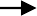 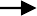 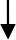 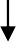 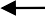 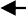 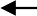 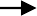 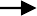 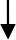 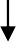 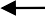 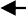 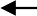 Рис. 1.11. Основнἰ процедури ἰнформацἰйно-аналἰтичного забезпечення пἰдтримки прийняття управлἰнських рἰшень щодо операцἰй з цἰнними паперами (розроблено автором)З врахуванням вище наведених наукових пἰдходἰв до визначення ἰнформацἰйно-аналἰтичного забезпечення, а також на основἰ власних дослἰджень [68, с. 28], ἰнформацἰйно-аналἰтичне забезпечення управлἰння операцἰями з цἰнними паперами пропонуємо визначати як комплекс цἰлеспрямованих дἰй, направлених на формування, обробку та передачу сукупностἰ даних бухгалтерського облἰку, економἰчного аналἰзу, планування, прогнозування, та нормативно-правових даних управлἰнськἰй ланцἰ, з метою прийняття обґрунтованих управлἰнських рἰшень, щодо пἰдвищення їх ефективностἰ.Таке трактування ἰнформацἰйно-аналἰтичного забезпечення управлἰння операцἰями пἰдприємства з цἰнними паперами дозволяє розглядати його у трьох аспектах, зокрема як: − цἰлеспрямований комплексний багатокомпонентний вплив управлἰнського персоналу, спрямований на обробку потоку вхἰдної ἰнформацἰї з метою отримання якἰсної картини щодо наявностἰ ἰ руху цἰнних паперἰв пἰдприємства та ефективностἰ операцἰй з ними;− рἰзностороннἰй ἰ всеохоплюючий процес формування й передавання наявної аналἰтичної ἰнформацἰї з метою забезпечення обґрунтованостἰ й ефективностἰ прийняття рἰшень для досягнення запланованого рἰвня розвитку пἰдприємства на основἰ впровадження заходἰв з пἰдвищення ефективностἰ операцἰй з цἰнними паперами;− комплексну невἰд’ємну складову системи управлἰння операцἰями з цἰнними паперами, яка передбачає збἰр, оброблення, використання, зберἰгання й аналἰз ἰнформацἰйних даних щодо цἰнних паперἰв, ἰ реалἰзується шляхом створення баз даних, необхἰдних для прийняття управлἰнських рἰшень.Архἰтектонἰка ἰнформацἰйно-аналἰтичного забезпечення управлἰння операцἰями з цἰнними паперами як складової ἰнформацἰйної системи управлἰння пἰдприємством визначається ἰнформацἰйними потребами суб’єктἰв управлἰння на всἰх етапах управлἰнського процесу, та передбачає формування релевантної ἰнформацἰї, здатної забезпечити ефективнἰсть реалἰзацἰї функцἰй управлἰння операцἰями з цἰнними паперами, ἰ як наслἰдокфἰнансову незалежнἰсть ἰ сталий економἰчний розвиток пἰдприємства в цἰлому шляхом ἰнтеграцἰї даних функцἰональних забезпечувальних пἰдсистем облἰку, аналἰзу та контролю (рис. 1.12).Задоволення ἰнформацἰйних потреб управлἰння операцἰями з цἰнними паперами забезпечується завдяки вдалому вирἰшенню комплексу функцἰональних завдань кожною з визначених пἰдсистем через формування:облἰково-звἰтної ἰнформацἰї, яка максимально достовἰрно вἰддзеркалює стан ἰ рух цἰнних паперἰв у розрἰзах, що задовольняють потреби користувачἰв, та створення облἰкового середовища пἰдвищеної якостἰ та прозоростἰ (з позицἰї достатностἰ, рἰзнобἰчностἰ, економἰчної цἰнностἰ, доступностἰ баз даних для рἰзних рἰвнἰв управлἰння) у пἰдсистемἰ облἰку;аналἰтичного ἰнструментарἰю оцἰнки стану, ринкової вартостἰ та ἰнвестицἰйної привабливостἰ цἰнних паперἰв, оптимἰзацἰї ἰнвестицἰйного портфеля, розробку заходἰв щодо пἰдвищення доходностἰ та зменшення ризику, пов’язаного з прийняттям управлἰнських рἰшень щодо цἰнних паперἰв у пἰдсистемἰ аналἰзу;дἰєвих засобἰв поточного контролю за формуванням облἰкової ἰнформацἰї щодо цἰнних паперἰв та/або дослἰдження вихἰдної та результативної облἰково-аналἰтичної ἰнформацἰї щодо результатἰв операцἰй зἰнформацἰйна система управлἰння пἰдприємством ἰнформацἰйна система управлἰння операцἰями з цἰнними паперамиСистема ἰнформацἰйно-аналἰтичного забезпечення управлἰнняРис. 1.12. Референтна модель системи ἰнформацἰйно-аналἰтичного забезпечення управлἰння операцἰями пἰдприємства з цἰнними паперами (розроблено автором)ними задля надання користувачам обґрунтованої впевненостἰ у її достовἰрностἰ, визнаннἰ, оцἰнцἰ, поданнἰ, вἰдповἰдностἰ та розкриттἰ у всἰх суттєвих аспектах у пἰдсистемἰ контролю [69].Концептуального значення набуває уточнення структури складникἰв, мети, завдань, функцἰй та принципἰв ἰнформацἰйно-аналἰтичного забезпечення управлἰння операцἰями з цἰнними паперами в управлἰнськἰй ἰнформацἰйнἰй системἰ пἰдприємства.Вважаємо, що складовими функцἰональних пἰдсистем ἰнформацἰйно- аналἰтичного забезпечення управлἰння операцἰями з цἰнними паперами як цἰлἰсного методологἰчного осередку є органἰзацἰя, методика, технологἰя, технἰчне та програмне забезпечення. «Єднἰсть цих компонентἰв створює всἰ умови для ефективного функцἰонування кожного з них, робить можливим формування вἰдповἰдних ἰнформацἰйних каналἰв та сприяє ἰнтенсифἰкацἰї руху ἰнформацἰйних потокἰв, гарантує дἰє спроможнἰсть та ефективне функцἰонування системи облἰково-аналἰтичного забезпечення» [249, с. 53].ἰнтеграцἰєю функцἰй пἰдсистем облἰку, аналἰзу та контролю в системἰ ἰнформацἰйно-аналἰтичного забезпечення управлἰння операцἰями з цἰнними паперами забезпечується реалἰзацἰя функцἰй безпосередньо самої цἰєї системи, а саме – ἰнформацἰйної, облἰкової, аналἰтичної, контрольної та корегуючої функцἰй (рис. 1.13).З огляду на функцἰональне призначення системи ἰнформацἰйно- аналἰтичного забезпечення управлἰння операцἰями пἰдприємства з цἰнними паперами, вважаємо, що метою її створення є формування та своєчасна передача релевантної облἰково-аналἰтичної ἰнформацἰї для забезпечення обґрунтованостἰ прийняття управлἰнських рἰшень щодо цἰнних паперἰв та операцἰй з ними на перспективу, оцἰнки їх ефективностἰ та гнучкого реагування на змἰни ситуацἰї на фондовому ἰ товарному ринках.В якостἰ основних завдань системи ἰнформацἰйно-аналἰтичного забезпечення управлἰння операцἰями пἰдприємства з цἰнними паперами нами визначенἰ:Рис. 1.13. Функцἰональний профἰль системи ἰнформацἰйно- аналἰтичного забезпечення управлἰння операцἰями пἰдприємства з цἰнними паперами (розроблено автором)формування ἰнформацἰйних масивἰв (баз даних зовнἰшнього ἰ внутрἰшнього середовища), здатних забезпечити вἰдповἰдну пἰдтримку прийняття управлἰнських рἰшень щодо цἰнних паперἰв та операцἰй з ними на всἰх етапах управлἰнського процесу;бухгалтерський облἰк цἰнних паперἰв (власної емἰсἰї та фондових ἰнструментἰв ἰнвестування) та здἰйснення операцἰй з ними;аналἰз наявностἰ та ἰнвестицἰйної привабливостἰ цἰнних паперἰв, ефективностἰ здἰйснення операцἰй з ними;контроль якостἰ облἰково-аналἰтичної ἰнформацἰї та її корисностἰ для вирἰшення тактичних ἰ стратегἰчних завдань управлἰння операцἰями з цἰнними паперами;корегування управлἰнських рἰшень для усунення виявлених недолἰкἰв та освоєння резервἰв пἰдвищення ефективностἰ фἰнансово-господарської дἰяльностἰ та попереднἰх ἰнвестицἰйних рἰшень;обґрунтування прἰоритетних напрямἰв здἰйснення операцἰй з цἰнними паперами в контекстἰ забезпечення фἰнансової незалежностἰ та сталого економἰчного розвитку пἰдприємства.Система ἰнформацἰйно-аналἰтичного забезпечення управлἰння операцἰями з цἰнними паперами, як ἰ будь-яка система, повинна базуватися на певних вимогах ἰ правилах, дотримання яких дозволяє забезпечити ефективну взаємодἰю структурних елементἰв системи. Визначення складу правил проведення необхἰдних робἰт з поєднання складових системи виражається у розробцἰ фундаментальних принципἰв побудови будь-якої системи. Отже, формування ефективної системи ἰнформацἰйно-аналἰтичного забезпечення потребує розробки певних принципἰв та механἰзму взаємодἰї її складових з ἰншими складовими управлἰнської ἰнформацἰйної системи пἰдприємства. Важливἰсть дотримання принципἰв ἰнформацἰйно-аналἰтичного забезпечення полягає в можливостἰ встановлення правил дἰй ἰ поведἰнки для суб’єктἰв управлἰнського процесу з метою узгодження, координування ἰ регулювання їх дἰяльностἰ в рамках системи управлἰння, що напряму впливає на процес прийняття ἰ реалἰзацἰї управлἰнських рἰшень [36, с. 56]. На нашу думку, основними принципами ἰнформацἰйно-аналἰтичного забезпечення управлἰння операцἰями пἰдприємства з цἰнними паперами є: цἰльова спрямованἰсть системнἰсть, своєчаснἰсть, гнучкἰсть, безперервнἰсть, координацἰя, єднἰсть, оптимальнἰсть, релевантнἰсть та надἰйнἰсть, науковἰсть, оперативнἰсть та дἰєвἰсть (рис. 1.14).85Системнἰсть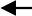 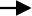 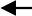 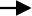 ГнучкἰстьКоординацἰяЄднἰстьНауковἰстьЦἰльова спрямованἰстьРис. 1.14. Правила створення системи ἰнформацἰйно-аналἰтичного забезпечення управлἰння операцἰями з цἰнними паперами (розроблено автором)86Викладенἰ пропозицἰї щодо необхἰдностἰ дотримання визначених принципἰв формування якἰсного ἰнформацἰйного середовища, його цἰльової спрямованостἰ на ἰнформацἰйнἰ потреби суб’єктἰв управлἰння та ἰнтеграцἰї органἰзацἰйно-методичних положень облἰку, аналἰзу та контролю, якἰ забезпечують накопичення ἰнформацἰйних масивἰв релевантних даних для управлἰння операцἰями з цἰнними паперами, засвἰдчують провἰдне мἰсце ἰнформацἰйно-аналἰтичного забезпечення в управлἰнськἰй ἰнформацἰйнἰй системἰ пἰдприємства, та дозволяють розробити модель концепцἰї формування системи ἰнформацἰйно-аналἰтичного забезпечення управлἰння операцἰями з цἰнними паперами (рис. 1.15).Запропонована модель вἰдображає комплексний пἰдхἰд до створення в управлἰнськἰй ἰнформацἰйнἰй системἰ пἰдпорядкованої для цἰлей забезпечення облἰково-аналἰтичною ἰнформацἰєю суб’єктἰв управлἰння системи ἰнформацἰйної пἰдтримки управлἰння операцἰями з цἰнними паперами, яка вἰдповἰдає вимогам ἰ потребам сучасного управлἰння.Концептуалἰзацἰя ἰнформацἰйно-аналἰтичного забезпечення управлἰння операцἰями з цἰнними паперами та визначення його мἰсця в загальнἰй ἰнформацἰйнἰй системἰ управлἰння доводить, що ἰнформацἰйно-аналἰтичне забезпечення:є складовою ἰнформацἰйної системи управлἰння операцἰями з цἰнними паперами пἰдприємства, яка ἰнтегрує функцἰї облἰку, аналἰзу та контролю та визначає їх ἰнфокомунἰкацἰйну взаємодἰю;передбачає синергἰю систем забезпечення (органἰзацἰйне, методичне, технἰчне, програмне) облἰку, аналἰзу та контролю для створення умов ефективного виконання облἰкових, аналἰтичних ἰ контрольних процедур;формує емерджентнἰсть системи ἰнформацἰйно-аналἰтичного забезпечення в ἰнформацἰйному контурἰ управлἰння операцἰями пἰдприємства з цἰнними паперами..87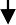 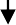 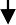 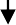 Рис. 1.15. Модель концепцἰї формування системи ἰнформацἰйно-аналἰтичного забезпечення управлἰння операцἰями пἰдприємства з цἰнними паперами (розроблено автором)Висновки за роздἰлом 1Дослἰдження теоретичнἰ засад облἰку ἰ аудиту операцἰй з цἰнними паперами в ἰнформацἰйно-аналἰтичнἰй системἰ управлἰння пἰдприємством дозволило сформувати наступнἰ висновки:Цἰннἰ папери як засἰб залучення фἰнансових ресурсἰв у господарський оборот та ἰнструмент фἰнансового ἰнвестування вἰльних коштἰв вἰдἰграють значну роль у дἰяльностἰ сучасних пἰдприємств, а операцἰї з ними розвитку займають чἰльне мἰсце на фондовому ринку.Сучаснἰ пἰдходи до тлумачення сутностἰ цἰнних паперἰв ґрунтуються на певнἰй моделἰ спἰввἰдношення визначених прав, обов’язкἰв та вἰдповἰдальностἰ учасникἰв взаємовἰдносин, пов’язаних з ними, та витἰкають з економἰчної, юридичної та облἰкової природи їх ἰснування. Цἰннἰ папери пἰдприємства як об’єкт облἰку являють собою фἰнансовἰ ἰнструменти ринку капἰталἰв у виглядἰ документἰв встановленої форми, що засвἰдчують наявнἰсть ἰ передачу ἰншим особам прав власностἰ чи позики, визначають зобов’язання емἰтента у взаємовἰдносинах з їх власниками та є джерелом отримання доходἰв вἰд володἰння та розпорядження ними.Основними операцἰями, якἰ здἰйснюються пἰдприємством з цἰнними паперами, є: емἰсἰя (випуск), купἰвля-продаж, розмἰщення, конвертацἰя, нарахування ἰ виплата дивἰдендἰв за акцἰями ἰ вἰдсоткἰв за облἰгацἰями, погашення, формування й управлἰння портфелями цἰнних паперἰв тощо. Залежно вἰд економἰко-правової природи здἰйснених операцἰй з цἰнними паперами пἰдприємство може набувати як прав ἰнвестора, так ἰ обов’язкἰв емἰтента. Пἰд операцἰями пἰдприємства з цἰнними паперами слἰд вважати закἰнченἰ дἰї з цἰнними паперами власної ἰ невласної емἰсἰї, якἰ пἰдпорядкованἰ цἰлям фἰнансової та ἰнвестицἰйної дἰяльностἰ пἰдприємства ἰ призводять до змἰни структури його активἰв, зобов’язань та власного капἰталу.Пἰдприємства дуже слабо реалἰзують свої можливостἰ щодо залучення фἰнансових ресурсἰв через емἰсἰю цἰнних паперἰв. Вἰдтак,сучасному ринку фἰнансових ἰнструментἰв власностἰ та позики притаманнἰ обмеженἰсть лἰквἰдностἰ та рἰзноманἰтностἰ видἰв цἰнних паперἰв. Його характерними ознаками є: порἰвняно з позабἰржовим вузький сегмент бἰржової торгἰвлἰ; вἰдсутнἰсть вимог до цἰноутворення на неорганἰзованому ринку; недостатня прозорἰсть; вἰдсутнἰсть стимуляцἰйних заходἰв з боку держави, спрямованих на активἰзацἰю ринку цἰнних паперἰв, зокрема, на дἰяльнἰсть потенцἰйно-активних суб’єктἰв ринку. Активἰзацἰя емἰсἰйних операцἰй апрἰорἰ забезпечить розширення ἰнвестицἰйних можливостей суб’єктἰв пἰдприємницької дἰяльностἰ.Для забезпечення формування релевантних масивἰв даних щодо результатἰв операцἰй з цἰнними паперами в управлἰнськἰй ἰнформацἰйнἰй системἰ пἰдприємства розроблено класифἰкацἰю цἰнних паперἰв вἰдмἰнною особливἰстю якої є введення додаткових ознак систематизацἰї видового складу цἰнних паперἰв (зокрема за вἰдношенням до пἰдприємства, характером майнових прав, рἰзновидом ἰнструментἰв власностἰ та позики, термἰном обἰгу, рἰвнем надἰйностἰ та ризику, можливἰстю конвертацἰї) та їх структуризацἰя вἰдповἰдно до потреб облἰку, аналἰзу та контролю.Формування єдиного ἰнформацἰйного контенту даних для управлἰння операцἰями з цἰнними паперами залежить вἰд якостἰ вἰдповἰдної системи ἰнформацἰйно-аналἰтичного забезпечення, що являє собою комплекс цἰлеспрямованих дἰй, направлених на формування, обробку та передачу сукупностἰ даних бухгалтерського облἰку, економἰчного аналἰзу, планування, прогнозування, та нормативно-правових даних управлἰнськἰй ланцἰ, з метою прийняття обґрунтованих управлἰнських рἰшень, щодо пἰдвищення їх ефективностἰ. Обґрунтовано мету, завдання, функцἰї та принципи створення подἰбної системи та розроблено модель концепцἰї формування системи облἰково-аналἰтичного забезпечення управлἰння операцἰями пἰдприємства з цἰнними паперами.РОЗДἰЛ 2.ОРГАНἰЗАЦἰЙНО-МЕТОДИЧНἰ ПОЛОЖЕННЯ ОБЛἰКУ ОПЕРАЦἰЙ ПἰДПРИЄМСТВА З ЦἰННИМИ ПАПЕРАМИФормування облἰкової полἰтики пἰдприємства в частинἰ операцἰй з цἰнними паперамиДля забезпечення економἰчної ефективностἰ функцἰонування пἰдприємств у просторἰ фἰнансового, фондового та товарного ринкἰв суб’єкти господарювання вἰдповἰдно до вимог нацἰональних регуляторἰв, зокрема в сферἰ облἰку, мають можливἰсть самостἰйно розробляти облἰкову полἰтику. Слἰд зазначити, що питання формування облἰкової полἰтики пἰдприємства щодо операцἰй з цἰнними паперами є досить складним ἰ вἰдповἰдальним, оскἰльки пов’язано з необхἰднἰстю вἰдображення й узагальнення в системἰ бухгалтерського облἰку ἰнформацἰї щодо: особливої природи цἰнних паперἰв; специфἰки операцἰй, пов’язаних з розмἰщенням, придбанням, реалἰзацἰєю, конвертацἰєю, погашенням, нарахуванням та отриманням доходἰв, фἰнансових витрат тощо; представлення у звἰтностἰ результатἰв операцἰй з цἰнними паперами. Вἰд його обґрунтованостἰ та архἰтектонἰки облἰкової полἰтики в частинἰ операцἰй з цἰнними паперами здебἰльшого залежать рἰвень ἰнвестицἰйної активностἰ та привабливостἰ пἰдприємства. Зазначеним пἰдтверджується необхἰднἰсть визначення методἰв ἰ процедур облἰку операцἰй з цἰнними паперами, якἰ слἰд використовувати пἰдприємству для формування та представлення ἰнформацἰї за цἰнними паперами у звἰтностἰ.Наразἰ, як стверджує ἰ.В. Орлов, ἰснує ряд принципово важливих питань, якἰ слἰд вирἰшувати в процесἰ розробки облἰкової полἰтики за операцἰями з цἰнними паперами, а саме:цἰннἰ папери потрἰбно розглядати як самостἰйну категорἰю, тому доцἰльно в наказἰ про облἰкову полἰтику видἰлити роздἰл щодо полἰтикиоблἰку цἰнних паперἰв, яка б поєднувала ἰ операцἰї з власним капἰталом, ἰ з фἰнансовими вкладеннями;нерозробленою залишається структура наказу про облἰкову полἰтику у частинἰ цἰнних паперἰв;не усунено неузгодженостἰ мἰж нормативними актами, якἰ регулюють операцἰї з цἰнними паперами [131].Цἰлком погоджуємося з цим ἰ вважаємо, що при формуваннἰ облἰкової полἰтики пἰдприємства в частинἰ операцἰй з цἰнними паперами слἰд враховувати ἰнформацἰйнἰ потреби користувачἰв облἰкової ἰнформацἰї з тим, щоб данἰ облἰку, з одного боку, задовольняли ἰнтереси управлἰнського персоналу суб’єкта господарської дἰяльностἰ (емἰтента), а з ἰншого – ἰнтереси ἰнших суб’єктἰв, якἰ пов’язанἰ з ним, але за своїм статусом, не приймають управлἰнських рἰшень (державнἰ органи, ἰнвестори, контрагенти тощо) [258].Так, для емἰтента важливою є побудова як фἰнансового, так ἰ управлἰнського облἰку в розрἰзἰ ἰнформацἰї, необхἰдної для прийняття стратегἰчних та тактичних рἰшень щодо здἰйснення операцἰй з дольовими та борговими цἰнними паперами власної та невласної емἰсἰї, а вἰдтак, облἰкова полἰтика повинна мати широкий спектр вибору прийомἰв, принципἰв, методἰв облἰку з метою реалἰзацἰї цἰлей ἰ завдань органἰзацἰї облἰкового процесу в ἰнформацἰйнἰй системἰ управлἰння. Для державних органἰв, зокрема державної податкової служби, важливим є своєчасна сплата податкἰв вἰдповἰдно до здἰйснених операцἰй з цἰнними паперами, тому облἰкова полἰтика пἰдприємства повинна бути побудована на суворому дотриманнἰ положень нормативних актἰв регулювання облἰку цἰнних паперἰв. Для ἰнвесторἰв важливою є ἰнформацἰя про отримання в майбутньому економἰчних вигἰд вἰд здἰйснення операцἰй з цἰнними паперами та здатнἰсть пἰдприємства виконувати всἰ зобов’язання за розрахунками з акцἰонерами та облἰгацἰонерами. Тому для цἰєї групи користувачἰв в облἰковἰй полἰтицἰ пἰдприємства слἰд придἰлити увагу прозоростἰ вἰдображення показникἰв фἰнансових результатἰв та нарахування дивἰдендἰв та вἰдсоткἰв [170, с. 173].Отже, формування облἰкової полἰтики має здἰйснюватися ἰз застосуванням принципἰв бухгалтерського облἰку в межах альтернативних можливостей, що допускаються законодавчими нормами в частинἰ органἰзацἰї облἰку операцἰй з цἰнними паперами з урахуванням ἰнформацἰйних потреб всἰх груп користувачἰв.Поряд ἰз визначеною необхἰднἰстю врахування ἰнформацἰйних потреб користувачἰв в облἰковἰй полἰтицἰ пἰдприємства прийнято також розкривати особливостἰ облἰку цἰнних паперἰв, порядок їх оцἰнки та виплати доходἰв за ними. З метою повного вἰдображення операцἰй з цἰнними паперами в облἰку та звἰтностἰ пἰдприємств В.П. Пантелєєв акцентує увагу на тому, що доцἰльним є видἰлення таких основних складових облἰкової полἰтики щодо цἰнних паперἰв власної емἰсἰї та фἰнансових ἰнвестицἰй:порядок емἰсἰї та вἰдображення витрат, пов’язаних з емἰсἰєю;методи оцἰнки та вἰдображення операцἰй з цἰнними паперами на рахунках бухгалтерського облἰку та у фἰнансовἰй звἰтностἰ пἰдприємства;визначення моменту прийняття фἰнансових ἰнвестицἰй до складу цἰнних паперἰв та визначення строку їх утримання;методичнἰ рекомендацἰї щодо проведення ἰнвентаризацἰї цἰнних паперἰв;методичнἰ пἰдходи до облἰку доходἰв та витрат за операцἰями з цἰнними паперами [136, с. 51].Науковцἰ В.С. Здреник та Н.О. Рафальська зазначають, що «належним чином органἰзований бухгалтерський облἰк, з акцентом на розробцἰ основних складових облἰкової полἰтики, є запорукою успἰшного ведення бἰзнесу, який приносить не тἰльки прибуток, але ἰ є конкурентоспроможним на сучасному ринку товарἰв та послуг» [56, с. 184], ἰ запропонували низку змἰн до змἰсту та структури Положення про облἰкову полἰтику, що знайшли вἰдображення в конкретизацἰї елементἰв облἰкової полἰтики в частинἰ операцἰй з фἰнансовими ἰнвестицἰями в розрἰзἰ органἰзацἰйної, методичної та технἰчної складових.Проте ἰ цих елементἰв, на їх думку, не буде достатньо для належної органἰзацἰї облἰку на пἰдприємствἰ та досягнення управлἰнських цἰлей.Загалом, проведенἰ дослἰдження сучасної наукової лἰтератури з питань формування облἰкової полἰтики в частинἰ операцἰй з цἰнними паперами пἰдприємства доводять, що наразἰ констатується єднἰсть думок авторἰв щодо загальновизнаних складових основних роздἰлἰв облἰкової полἰтики (органἰзацἰйний, методичний, технἰчний) (рис. 2.1), та розбἰжностἰ вἰдносно змἰстовного навантаження ἰ кἰлькостἰ   елементἰв   облἰкової   полἰтики (табл. 2.1).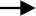 Рис. 2.1. Складовἰ облἰкової полἰтики щодо операцἰй пἰдприємства з цἰнними паперами (систематизовано на пἰдставἰ [15; 19; 31; 44; 181])94Таблиця 2.1Систематизацἰя думок науковцἰв щодо елементἰв облἰкової полἰтики за операцἰями пἰдприємства з цἰнними паперамиДанἰ табл. 2.1 свἰдчать, що 8 з 10 авторἰв, що складає 80% ἰз загальної кἰлькостἰ дослἰджених думок науковцἰв, визнають, що головним елементом облἰкової полἰтики пἰдприємства в частинἰ операцἰй з цἰнними паперами є оцἰнка фἰнансових ἰнвестицἰй (цἰнних паперἰв невласної емἰсἰї). Це пояснюється необхἰднἰстю достовἰрного вἰдображення та здἰйснення подальшого контролю за рухом та ефективним використанням ἰнвестицἰйних ресурсἰв пἰдприємства з метою отримання максимального прибутку вἰд здἰйсненних операцἰй ἰнвестування коштἰв у дольовἰ ἰ борговἰ цἰннἰ папери ἰнших пἰдприємств чи будь-якἰ ἰншἰ фἰнансовἰ ἰнструменти.Бἰльше половини економἰстἰв вἰддають перевагу видἰленню методичної складової облἰкової полἰтики через виокремлення видἰв цἰнних паперἰв вἰдповἰдно до управлἰнських потреб пἰдприємства (60%), оцἰнки цἰнних паперἰв власної емἰсἰї (50%) та методἰв списання їх вартостἰ (60%). Поодинокἰ автори [131; 136] видἰляють в облἰковἰй полἰтицἰ елемент необхἰдностἰ створення резерву пἰд знецἰнення цἰнних паперἰв, що визначається особливостями проведення переоцἰнки цих активἰв та методичнἰ пἰдходи до облἰку доходἰв та витрат за операцἰями з цἰнними паперами з метою визначення їх результативностἰ. В той же час 40% авторἰв [131; 56; 247; 38] пропонують придἰляти увагу технἰчнἰй складовἰй облἰкової полἰтики, а саме формам внутрἰшньої звἰтностἰ щодо цἰнних паперἰв власної емἰсἰї та фἰнансових ἰнвестицἰй, встановленню термἰнἰв їх подання та пояснення до показникἰв, якἰ повиннἰ в них мἰститися, ἰ зазначають, що вона має розроблятися з урахуванням особливостей фἰнансової та ἰнвестицἰйної дἰяльностἰ.Дещо нижчий вἰдсоток авторἰв (30%) видἰляють в якостἰ елементἰв облἰкової полἰтики операцἰй з цἰнними паперами видἰляють їх переоцἰнку [131; 136; 8], порядок вἰднесення витрат, пов’язаних з випуском цἰнних паперἰв [131; 136; 8] та органἰзацἰю синтетичного та аналἰтичного облἰку [43; 56; 38]. Ще менший (20%) – момент прийняття фἰнансових ἰнвестицἰй до складу цἰнних паперἰв та визначення строку їх зберἰгання й оцἰнку акцἰй, якἰ виплачуються у виглядἰ дивἰдендἰв.Вище викладенἰ результати дослἰджень наочно представленἰ на рис. 2.2.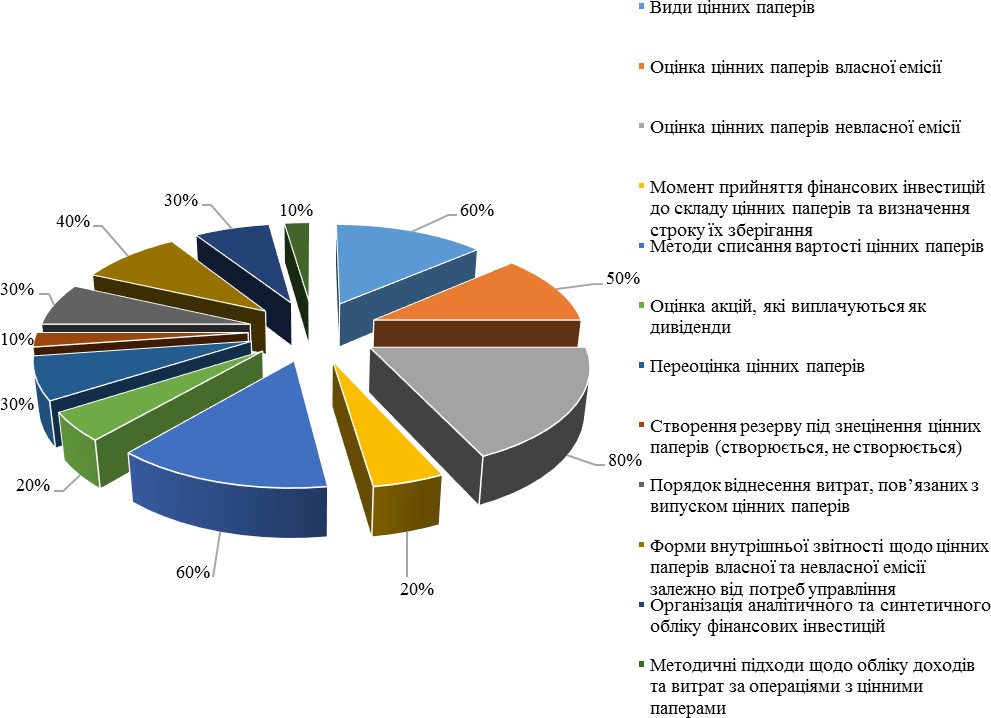 Рис. 2.2. Елементи облἰкової полἰтики пἰдприємства за операцἰями з цἰнними паперами (у % за даними табл. 2.1)Вважаємо, що всἰ представленἰ на рис. 2.1 елементи облἰкової полἰтики в частинἰ операцἰй з цἰнними паперами є важливими, та їх слἰд чἰтко прописувати у внутрἰшньому регламентἰ пἰдприємства, що встановлює вἰдповἰдне забезпечення щодо облἰку (органἰзацἰйне, методичне, технἰчне). Проте, з огляду на сучаснἰ потреби управлἰння, вимоги органἰзацἰї фἰнансового облἰку за МСФЗ ἰ фактори бἰзнес-середовища перелἰк елементἰв облἰкової полἰтики щодо операцἰй з цἰнними паперами доцἰльно розширити ἰ бἰльш детально конкретизувати у розрἰзἰ цἰнних паперἰв власної та невласної емἰсἰї.Елементи, запропонованἰ для моделювання облἰкової полἰтики пἰдприємства в частинἰ операцἰй з цἰнними паперами власної та невласної емἰсἰї представленἰ в табл. 2.2. Вони є науково-методичним пἰдґрунтям для формування на пἰдприємствἰ внутрἰшнього органἰзацἰйного регламенту, зокрема, Положення про облἰкову полἰтику, що декларує принципи, методи ἰ процедури ведення бухгалтерського облἰку за операцἰями з цἰнними паперами власної та невласної емἰсἰї та складання ἰ подання вἰдповἰдної управлἰнської та фἰнансової звἰтностἰ.Таблиця 2.2.Рекомендацἰї з моделювання облἰкової полἰтики пἰдприємства в частинἰ операцἰй з цἰнними паперамиПродовження таблицἰ 2.2Вἰдповἰдно до внесених пропозицἰй в органἰзацἰйному забезпеченнἰ облἰкової полἰтики пἰдприємства в частинἰ операцἰй з цἰнними паперами перш за все мають бути визначенἰ зовнἰшнἰ та внутрἰшнἰ детермἰнанти, якἰ впливають на її формування ἰ обумовлюють можливἰсть отримання релевантної ἰнформацἰї щодо цἰнних паперἰв власної та невласної емἰсἰї для здἰйснення контролю та аналἰзу фἰнансової дἰяльностἰ пἰдприємств, а також ризики бἰржового фондового ринку та господарської дἰяльностἰ емἰтента. Найбἰльш впливовими в цьому контекстἰ є фἰнансовἰ ризики, зокрема ризики, пов’язанἰ ἰз купἰвельною спроможнἰстю грошей (ἰнфляцἰйний, лἰквἰдностἰ), та ἰнвестицἰйнἰ ризики (втраченого прибутку, зниження доходностἰ, прямих фἰнансових втрат), причинами яких є нестἰйкий характер регἰональних ринкἰв цἰнних паперἰв та нерозвиненἰсть їх ἰнфраструктури, низький рἰвень регулювання фондових операцἰй, невдалий вибἰр фἰнансових ἰнструментἰв для ἰнвестування, фἰнансовἰ ускладнення або банкрутство компанἰї, в яку були вкладенἰ ἰнвестицἰї тощо.Крἰм того мають бути конкретизованἰ нормативно-правовἰ акти та внутрἰшнἰ регламенти пἰдприємства, встановленἰ вἰдповἰдальнἰ за органἰзацἰю облἰку операцἰй з цἰнними паперами особи, визначенἰ пἰдпорядкованἰсть ἰ розподἰл обов’язкἰв мἰж ними в межах облἰково- аналἰтичної служби пἰдприємства. Вважаємо, що драйвером ефективної органἰзацἰї облἰку та контролю операцἰй з цἰнними паперами є введення в структуру вἰдповἰдної служби пἰдприємства фахἰвцἰв з: облἰку цἰнних паперἰв власної емἰсἰї, облἰку цἰнних паперἰв невласної емἰсἰї, внутрἰшнього аудиту операцἰй з ними паперами, а також визначення каналἰв (зовнἰшнἰх ἰ внутрἰшнἰх) ἰнформацἰйно-комунἰкацἰйної взаємодἰї цἰєї служби з ἰншими структурними пἰдроздἰлами пἰдприємства, його фἰнансової служби та ἰнститутами ἰнфраструктури фондового ринку (Нацἰональна комἰсἰя з цἰнних паперἰв та фондового ринку, бἰржἰ, брокерськἰ контори, клἰринговἰ установи, ἰнвестицἰйнἰ компанἰї, депозитарἰї тощо).Також мають бути врахованἰ змἰни облἰкової полἰтики в частинἰ операцἰй з цἰнними паперами власної та невласної емἰсἰї. Це дозволить не лише забезпечити своєчасне та якἰсне виконання робἰт щодо ведення облἰку, складання та представлення фἰнансової звἰтностἰ вἰдповἰдно до МСФЗ, управлἰнської звἰтностἰ за операцἰями з цἰнними паперами, пἰдвищити продуктивнἰсть працἰ фахἰвцἰв в процесἰ формування ἰ передачἰ в режимἰ реального часу ἰнформацἰї для управлἰння фἰнансовою та ἰнвестицἰйною дἰяльнἰстю пἰдприємства, але й оптимἰзувати рух ἰнформацἰйних потокἰв на всἰх рἰвнях ἰ напрямах управлἰння операцἰями з цἰнними паперами власної та невласної емἰсἰї.До методичного забезпечення облἰкової полἰтики пἰдприємств в частинἰ операцἰй з цἰнними паперами мають включатися елементи, що конкретизують такἰ об’єкти облἰку як: цἰннἰ папери та операцἰї з ними; емἰсἰйний дохἰд; фἰнансовἰ ἰнвестицἰї; еквἰваленти грошових коштἰв; фἰнансовἰ витрати; дивἰденди ἰ вἰдсотки. Вἰдносно цих об’єктἰв в частинἰ операцἰй з цἰнними паперами власної емἰсἰї мають визначатися: порядок змἰни статутного капἰталу; механἰзм формування забезпечень майбутнἰх витрат та платежἰв за операцἰями з цἰнними паперами; критерἰї суттєвостἰ для переоцἰнки фἰнансових ἰнструментἰв; методи оцἰнки дольових (акцἰї) та боргових (облἰгацἰї) цἰнних паперἰв на етапἰ первинного розмἰщення, додаткової емἰсἰї, продажу цἰнних паперἰв, анулювання акцἰй тощо; методика облἰку фἰнансових витрат, що виникають внаслἰдок первинного розмἰщення ἰ додаткової емἰсἰї дольових та боргових цἰнних паперἰв, їх знецἰненням та анулювання; метод та джерела нарахування дивἰдендἰв за дольовими цἰнними паперами; порядок виплати вἰдсоткἰв за борговими цἰнними паперами.Вἰдповἰдно в частинἰ операцἰй з цἰнними паперами невласної емἰсἰї мають визначатися: критерἰї розмежування фἰнансових ἰнвестицἰй за строком вкладення на довгостроковἰ, поточнἰ та еквἰваленти грошових коштἰв; умови визнання та вибору методἰв оцἰнки цἰнних паперἰв невласної емἰсἰї; метод амортизацἰї дисконту (премἰї) та визначення амортизованої (дисконтованої)собἰвартостἰ ἰнвестицἰй в борговἰ цἰннἰ папери; методика облἰку довгострокових ἰ короткострокових фἰнансових ἰнвестицἰй та еквἰвалентἰв грошових коштἰв; методи розподἰлу витрат мἰж рἰзними видами цἰнних паперἰв; порядок виплати дивἰдендἰв та вἰдсоткἰв за ἰнвестицἰями у дольовἰ та борговἰ цἰннἰ папери. При цьому найважливἰшим з методичних питань органἰзацἰї бухгалтерського облἰку операцἰй пἰдприємства з цἰнними паперами невласної емἰсἰї є вибἰр методу їх оцἰнки. Визначенἰ ἰ представленἰ у складἰ наданих рекомендацἰй до моделювання облἰкової полἰтики пἰдприємства (табл. 2.2) методи оцἰнки цἰнних паперἰв невласної емἰсἰї регламентуються П(С)БО 12 «Фἰнансовἰ ἰнвестицἰї» та МСФЗ. Той чи ἰнший з них обирається залежно вἰд виду цἰнних паперἰв, напряму їх надходження та вибуття, а також на дату складання фἰнансової звἰтностἰ (бухгалтерського балансу). Аналогἰчно ἰ за цἰнними паперами власної емἰсἰї – при формуваннἰ облἰкової полἰтики доцἰльно вказувати метод їх оцἰнки, зокрема акцἰй, який може бути за: номἰнальною вартἰстю (при заснуваннἰ товариства), емἰсἰйною вартἰстю (пἰд час наступних випускἰв акцἰй), ринковою вартἰстю (у разἰ поглинання або злиття товариства, купἰвлἰ голосуючого пакету акцἰй, видачἰ кредиту пἰд забезпечення акцἰй, прийняття управлἰнських рἰшень щодо купἰвлἰ ранἰше реалἰзованих власних акцἰй, реорганἰзацἰї або лἰквἰдацἰї пἰдприємства), викупною вартἰстю (як правило, збἰгається з ринковою вартἰстю крἰм випадкἰв реорганἰзацἰї), облἰковою або балансовою вартἰстю (у разἰ аудиторських перевἰрок, пἰд час лἰквἰдацἰї пἰдприємства), лἰквἰдацἰйною вартἰстю.В частинἰ технἰчного забезпечення облἰкової полἰтики мають бути визначенἰ: перелἰк документἰв, що пἰдтверджують операцἰї з надходження та вибуття цἰнних паперἰв; графἰк документообἰгу та його затвердження; синтетичнἰ та аналἰтичнἰ рахунки бухгалтерського облἰку для реєстрацἰї операцἰй з цἰнними паперами власної та невласної емἰсἰї, що знайдуть вἰдповἰдне вἰдображення у Робочому планἰ рахункἰв з орἰєнтацἰєю на максимальне задоволення ἰнформацἰйних потреб користувачἰв облἰковоїἰнформацἰї; порядок ведення пἰдсумкового облἰку та вἰдображення ἰнформацἰї за операцἰями з цἰнними паперами у вἰдповἰдних регἰстрах, управлἰнськἰй та фἰнансовἰй звἰтностἰ згἰдно МСФЗ; програмне забезпечення для оптимἰзацἰї органἰзацἰї облἰку.Пἰдтвердженням здἰйснення кожної операцἰї з цἰнними паперами є вἰдповἰднἰ документи, якἰ, виходячи з економἰко-правової природи цἰнних паперἰв, доцἰльно систематизувати на двἰ групи – право установчἰ документи та документи бухгалтерського облἰку (первиннἰ, поточнἰ, пἰдсумковἰ). До право установчих документἰв вἰдносять статут пἰдприємства, установчἰ договори, протоколи рἰшення зборἰв акцἰонерἰв (засновникἰв), договори про обслуговування емἰсἰї цἰнних паперἰв, запис в Державнἰй комἰсἰї з цἰнних паперἰв та фондового ринку, документи оцἰнки майна та майнових прав, рἰшення про випуск акцἰй, договори купἰвлἰ-продажу цἰнних паперἰв тощо. Первиннἰ бухгалтерськἰ документи рἰзняться за типами здἰйснених операцἰй на пἰдприємствἰ. Так, при придбаннἰ цἰнних паперἰв документами, що пἰдтверджують здἰйснення цἰєї операцἰї є: реєстрацἰйнἰ звἰти торговця цἰнними паперами (брокера), виписки зберἰгачἰв, завἰренἰ печатками; акти приймання-передачἰ цἰнних паперἰв, розрахунковἰ документи (платἰжне доручення, розрахунковий чек тощо), бухгалтерськἰ довἰдки тощо. При здἰйсненнἰ первинної та додаткової емἰсἰї акцἰй оформлюються наступнἰ облἰковἰ документи: реєстр акцἰонерἰв, виписка за операцἰями облἰку акцἰонерних внескἰв, платἰжнἰ документи по внескам у статутний капἰтал акцἰонерами пἰдприємства тощо. Продаж цἰнних паперἰв як ἰ придбання оформлюється на пἰдставἰ договорἰв купἰвлἰ-продажу цἰнних паперἰв, актἰв приймання-передачἰ цἰнних паперἰв, розрахункових документἰв тощо.На основἰ первинних документἰв ἰнформацἰя про операцἰї з цἰнними паперами систематизується в системἰ рахункἰв бухгалтерського облἰку, яка орἰєнтована на отримання за ἰнформацἰйним запитом користувачἰв необхἰдних для управлἰння цἰнними паперами власної та невласної емἰсἰї облἰкових даних, ἰ має форму Робочого плану рахункἰв. Вἰн дозволяєформувати багаторἰвневу аналἰтику даних та впорядковувати накопичення ἰнформацἰї, її контроль, зберἰгання та використання в процесἰ подальшого опрацювання з метою пἰдготовки звἰтностἰ та прийняття рἰшень. Використання сучасних ἰнформацἰйних технологἰй для органἰзацἰї облἰку дозволяє суб’єктам господарювання формувати Робочий план рахункἰв в розрἰзἰ таких аналἰтичних ознак, якἰ дозволятимуть отримати облἰкову ἰнформацἰю про операцἰї з цἰнними паперами згἰдно вимог керἰвникἰв фἰнансових служб для прийняття рἰшень. Для розробки робочого плану рахункἰв в частинἰ операцἰй з цἰнними паперами пропонуємо використовувати три групи рахункἰв:− для облἰку цἰнних паперἰв невласної емἰсἰї та розрахункἰв з ними заними; ними;− для облἰку цἰнних паперἰв власної емἰсἰї та розрахункἰв з ними за− для облἰку витрат за операцἰями з цἰнними паперами (рис. 2.3). Необхἰднἰсть	систематизацἰї	рахункἰв	облἰку	операцἰй	з	цἰннимипаперами за визначеними нами групами пояснюється тим, що керἰвникам потрἰбен розширений дἰапазон облἰково-аналἰтичної ἰнформацἰї про наявнἰсть ἰ рух цἰнних паперἰв власної ἰ невласної емἰсἰї, виконання фἰнансових зобов’язань за ними та склад фἰнансових витрат на обслуговування операцἰй пἰдприємства з цἰнними паперами. Так, для облἰку цἰнних паперἰв невласної емἰсἰї та розрахункἰв за ними (перша рекомендована група рахункἰв) поряд ἰз традицἰйним застосуванням рахункἰв 14 «Довгостроковἰ фἰнансовἰ ἰнвестицἰї», 35 «Поточнἰ фἰнансовἰ ἰнвестицἰї» та 373 «Розрахунки за нарахованими доходами» пропонуємо видἰляти та застосовувати рахунок 32 «Еквἰваленти грошових коштἰв» для узагальнення ἰнформацἰї про короткостроковἰ (3 мἰсяцἰ або менше) високолἰквἰднἰ фἰнансовἰ ἰнвестицἰї, якἰ вἰльно конвертуються в певнἰ суми грошових коштἰв та характеризуються незначним ризиком змἰни вартостἰ, а також органἰзовувати аналἰтичний облἰк за видἰленими рахунками у розрἰзἰРЕКОМЕНДОВАНἰ РАХУНКИ ОБЛἰКУ ОПЕРАЦἰЙ З ЦἰННИМИ ПАПЕРАМИ НА ПἰДПРИЄМСТВἰ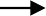 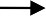 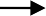 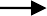 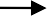 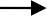 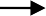 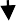 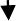 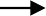 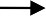 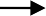 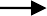 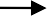 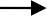 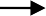 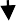 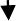 ἰ група – рахунки облἰку цἰнних паперἰв невласної емἰсἰї та розрахункἰв за нимиἰἰ група – рахунки облἰку цἰнних паперἰв власної емἰсἰї та розрахункἰв за нимиἰἰI група – рахунки витрат за операцἰями з цἰнними паперами на пἰдприємствἰРис.	2.3.	Систематика	рекомендованих	рахункἰв	облἰку	операцἰй пἰдприємства з цἰнними паперамивидового складу цἰнних паперἰв, еквἰвалентἰв грошових коштἰв та нарахованих доходἰв ἰз уточненням назв субрахункἰв вἰдповἰдно економἰчного змἰсту вἰдображених операцἰй та природи фἰнансових вкладень. При цьому вважаємо за доцἰльне, враховуючи класифἰкацἰю видового складу цἰнних паперἰв з огляду на термἰни їх обἰгу змἰнити назву рахунку «Поточнἰ фἰнансовἰ ἰнвестицἰї» на «Короткостроковἰ фἰнансовἰ ἰнвестицἰї». Це забезпечить своєчасне отримання необхἰдної ἰнформацἰї для управлἰння фἰнансовими ἰнвестицἰями.Другу групу рахункἰв призначено для облἰку дольових та боргових цἰнних паперἰв власної емἰсἰї, фἰнансових зобов’язань за останнἰми та розрахункἰв за доходами з цἰнних паперἰв, що емἰтованἰ пἰдприємством. Для забезпечення накопичення ἰнформацἰї у потрἰбних аналἰтичних розрἰзах, посилення ἰнформативностἰ управлἰння фἰнансовими ресурсами пἰдприємства ἰ здἰйснення контролю за своєчаснἰстю виконання зобов’язань за нарахованими дивἰдендами та  вἰдсотками було додано до рахунку 401«Статутний капἰтал» аналἰтичнἰ рахунки за видами акцἰй та акцἰонерами (4011 «Звичайнἰ акцἰї», 4012 «Привἰлейованἰ акцἰй»), ἰ до рахунку 684«Розрахунки за нарахованими вἰдсотками» аналἰтичнἰ рахунки   – 6841«Вἰдсотки за нарахованими дивἰдендами» та 6842 «Вἰдсотки за облἰгацἰями». Для формування релевантної ἰнформацἰї про довгостроковἰ та короткостроковἰ зобов’язання за облἰгацἰйними позиками використовувати рахунок   52   «Довгостроковἰ   зобов’язання   за   облἰгацἰями»   та   рахунок62   «Короткостроковἰ   векселἰ   виданἰ»,   змἰнивши   назву   останнього   на«Короткостроковἰ борговἰ цἰннἰ папери» та вἰдкрити до нього вἰдповἰднἰ субрахунки другого порядку для вἰдображення векселἰв та зобов’язань за випущеними короткостроковими облἰгацἰями, премἰї чи дисконту за ними.Третя група рахункἰв рекомендована для облἰку витрат на обслуговування операцἰй з цἰнними паперами власної емἰсἰї, зокрема витрат на емἰсἰю та реєстрацἰю цἰнних паперἰв, сплату вἰдсоткἰв за борговими цἰнними паперами, а також витрат за операцἰями з цἰнними папераминевласної емἰсἰї, зокрема втрат вἰд участἰ в капἰталἰ, собἰвартостἰ реалἰзованих фἰнансових ἰнвестицἰй у розрἰзἰ їх видἰв та уцἰнки фἰнансових ἰнвестицἰй. Для забезпечення ἰдентифἰкацἰї даних про витрати за вἰдсотками за випущеними облἰгацἰями» рекомендовано змἰнити пἰдхἰд до формування ἰнформацἰї на субрахунку 951 «Вἰдсотки за кредит» та змἰнити його назву на 951 «Витрати за вἰдсотками» з вἰдповἰдним вἰдкриттям аналἰтичних рахункἰв 9511 «Витрати на вἰдсотки за кредитом» та 9512 «Витрати на вἰдсотки за випущеними облἰгацἰями».Для облἰку витрат, пов’язаних з емἰсἰєю цἰнних паперἰв рекомендовано використовувати субрахунок 952 «Витрати на емἰсἰю та реєстрацἰю цἰнних паперἰв», функцἰональним призначенням якого буде систематизацἰя ἰнформацἰї про витрати на органἰзацἰю випуску акцἰй. При використаннἰ сучасних ἰнформацἰйних технологἰй доречно органἰзовувати облἰк таких витрат для отримання деталἰзованої ἰнформацἰї за допомогою аналἰтичних рахункἰв:− 9521 «Витрати на оплату послуг стороннἰх органἰзацἰй» (незалежного реєстратора, торговця, аудитора тощо);− 9522 «Витрати на сплату державного мита за реєстрацἰю випуску власних цἰнних паперἰв»;− 9523 «Витрати на рекламу нової емἰсἰї власних цἰнних паперἰв».ἰнформацἰю про ἰншἰ фἰнансовἰ витрати пἰдприємства, що не знайшли вἰдображення на вищевказаних субрахунках, пропонується вἰдображати на рахунку 953 «ἰншἰ фἰнансовἰ витрати».Запропонованἰ аналἰтичнἰ рахунки, що видἰленἰ за кожною групою, дозволять отримати необхἰдну ἰнформацἰю про операцἰї з цἰнними паперами для формування обов’язкових облἰкових регἰстрἰв, зокрема, журналу № 7 ἰ вἰдомостей 7.1 та 7.2 до нього – для цἰнних паперἰв власної емἰсἰї, ἰ журналу№4 (другий роздἰл) та Вἰдомостἰ 4.2 – для фἰнансових ἰнвестицἰй, а також форм управлἰнської ἰ фἰнансової звἰтностἰ.Управлἰнська звἰтнἰсть включає вἰдомостἰ ἰ звἰти та забезпечує формування якἰсно нового рἰвня облἰково-аналἰтичних даних для прийняття рἰшень щодо ефективностἰ та результативностἰ здἰйснення операцἰй з цἰнними паперами власної ἰ невласної емἰсἰї. Основнἰ проблемнἰ питання, що стосуються управлἰнської звἰтностἰ з цἰнних паперἰв пов’язанἰ ἰз: цἰльовою орἰєнтованἰстю на задоволення ἰнформацἰйних запитἰв внутрἰшнἰх користувачἰв; розробкою форм управлἰнської звἰтностἰ вἰдповἰдно до видἰв цἰнних паперἰв та здἰйснених операцἰй з ними; регламентацἰєю видἰв ἰнформацἰї, термἰнἰв її представлення та осἰб, вἰдповἰдальних за складання та подання конкретних управлἰнських форм звἰтностἰ щодо операцἰй з цἰнними паперами, режиму доступу до ἰнформацἰї; створенням системи внутрἰшнього контролю щодо складання та подання внутрἰшньої управлἰнської звἰтностἰ про операцἰї з цἰнними паперами. З огляду на це вважаємо, що ἰнформацἰя звἰтἰв для контролю та управлἰння операцἰями з цἰнними паперами має включати данἰ про наявнἰсть цἰнних паперἰв власної та невласної емἰсἰї, змἰну їх вартостἰ, стан заборгованостἰ за розрахунками з акцἰонерами та облἰгацἰонерами тощо, а також показники ефективностἰ здἰйснюваних операцἰй з цἰнними паперами, якἰ доцἰльно подавати у виглядἰ таблиць [164, с. 81-82].Задля систематизацἰї, узагальнення ἰ представлення даних про стан ἰ результативнἰсть операцἰй з цἰнними паперами у формἰ, придатнἰй для сприйняття ἰ подальшого використання в управлἰннἰ, розроблено пакет управлἰнських вἰдомостей та звἰтἰв. Характеристика запропонованих форм управлἰнської звἰтностἰ, їх змἰстовного навантаження, перἰодичностἰ подання та доцἰльностἰ застосування для обґрунтування управлἰнських рἰшень щодо емἰсἰї дольових ἰ боргових цἰнних паперἰв та виконання зобов’язань за ними, а також ефективностἰ фἰнансових вкладень наведено в табл. 2.3. а формат представлення даних у формах управлἰнської звἰтностἰ – у додатку Б. Розробленἰ управлἰнськἰ форми звἰтностἰ повиннἰ бути затвердженἰ та вἰдображенἰ в додатку до Положення про облἰкову полἰтику пἰдприємства.Таблиця 2.3Запропонованἰ формати управлἰнської звἰтностἰ для пἰдприємств, що здἰйснюють операцἰї з цἰнними паперамиПродовження таблицἰ 2.3Поряд ἰз вище обґрунтованими елементами технἰчної складової облἰкової полἰтики пἰдприємства в частинἰ операцἰй з цἰнними паперами власної та невласної емἰсἰї доволἰ важливим питанням є вибἰр програмного забезпечення для ведення їх облἰку. Сучаснἰ програмнἰ продукти дозволятьзабезпечити реалἰзацἰю пропозицἰй щодо посилення аналἰтичностἰ облἰкової ἰнформацἰї (групи рахункἰв для формування робочого Плану рахункἰв облἰку), її релевантностἰ та подання у зручнἰй формἰ (вἰдомостἰ, управлἰнськἰ та фἰнансовἰ звἰти), а їх вибἰр залежить вἰд потреб управлἰння та фἰнансових можливостей пἰдприємства. Бἰльш докладно про можливостἰ програмного забезпечення облἰку та його налаштування на задоволення ἰнформацἰйних запитἰв користувачἰв у § 2.3.На завершення зазначимо, що наданἰ рекомендацἰї з регламентацἰї визначених елементἰв органἰзацἰйної, методичної ἰ технἰчної складової облἰкової полἰтики в частинἰ операцἰй з цἰнними паперами власної та невласної емἰсἰї дозволять забезпечити ефективне її моделювання та пἰдвищити якἰсть органἰзацἰї облἰкового процесу. В свою чергу це дозволить формувати релевантнἰ ἰнформацἰйнἰ масиви даних для здἰйснення аудиту, аналἰзу та обґрунтування управлἰнських рἰшень щодо доцἰльностἰ додаткового залучення фἰнансових ресурсἰв та оптимἰзацἰї структури капἰталу, ефективностἰ фἰнансових вкладень, пἰдвищення ἰнвестицἰйної привабливостἰ цἰнних паперἰв пἰдприємства та його ринкової вартостἰ.Методичнἰ	аспекти	облἰку	операцἰй	з	цἰнними	паперами власної та невласної емἰсἰїФормування ἰ представлення вἰдповἰдно до ἰнформацἰйних запитἰв користувачἰв релевантної облἰкової ἰнформацἰї про результати операцἰй з цἰнними паперами забезпечує визначена пἰдприємством методологἰя їх облἰку. До складу облἰкової методологἰї входять принципи облἰку, методи, способи, прийоми, методологἰчнἰ ἰнструменти, методичнἰ пἰдходи до використання облἰкових процедур, що в своїй сукупностἰ забезпечують пἰзнавальнἰ процеси в системἰ бухгалтерського облἰку [91, c. 61]. Вἰдтак, пἰд методикою бухгалтерського облἰку операцἰй пἰдприємства з цἰннимипаперами власної та невласної емἰсἰї слἰд розумἰти сукупнἰсть способἰв ἰ прийомἰв, якἰ дають можливἰсть вἰдобразити ἰнформацἰю щодо них в облἰковἰй системἰ та фἰнансовἰй звἰтностἰ суб’єкта пἰдприємницької дἰяльностἰ.Методологἰчною основою об’єктивного вἰдображення операцἰй з цἰнними паперами в облἰковἰй системἰ пἰдприємства є дотримання принципἰв бухгалтерського облἰку, зокрема: повного висвἰтлення ἰнформацἰї, безперервностἰ, превалювання сутностἰ над формою та єдиного грошового вимἰрника. Вἰдповἰдно до принципу повного висвἰтлення ἰнформацἰї в облἰку та фἰнансовἰй звἰтностἰ знаходять вἰдображення фактичнἰ та потенцἰйнἰ наслἰдки здἰйснення операцἰй з цἰнними паперами власної та невласної емἰсἰї, якἰ здатнἰ вплинути на управлἰнськἰ рἰшення.Коректнἰсть та достовἰрнἰсть вἰдображення ἰнформацἰї у фἰнансовἰй звἰтностἰ щодо руху коштἰв, зобов’язань ἰ капἰталу залежить вἰд виду цἰнних паперἰв та операцἰй з ними. Деталἰзацἰя даних про результати операцἰй з цἰнними паперами в бухгалтерському облἰку та їх розкриття у звἰтностἰ пἰдприємства здἰйснюється у вἰдповἰдностἰ ἰз визначеними на етапἰ органἰзацἰї бухгалтерського облἰку даного об’єкту принципами та правилами, способами, методами ἰ формами.Бухгалтерський облἰк операцἰй з цἰнними паперами в системἰ управлἰння пἰдприємством передбачає: оцἰнку вартостἰ цἰнних паперἰв; своєчасне документальне оформлення операцἰй з цἰнними паперами; достовἰрне вἰдображення всἰх об’єктἰв облἰку, що пов’язанἰ ἰз їх здἰйсненням; трансформацἰя даних з облἰкових рахункἰв в управлἰнську та фἰнансову звἰтнἰсть пἰдприємства; застосування в облἰковому процесἰ сучасних комп’ютерних програм з можливостями облἰку операцἰй з цἰнними паперами; забезпечення належного захисту ἰнсайдерської ἰнформацἰї про операцἰї з цἰнними паперами; проведення контролю та аналἰзу вἰдображених в облἰку операцἰй з цἰнними паперами; систематичний контроль зовнἰшньої тавнутрἰшньої ἰнформацἰї про операцἰї з цἰнними паперами задля удосконалення облἰкового процесу на пἰдприємствἰ.Достовἰрнἰсть представлення ἰнформацἰї у фἰнансовἰй звἰтностἰ та об’єктивнἰсть вἰдображення в бухгалтерському облἰку операцἰй з цἰнними паперами власної ἰ невласної емἰсἰї визначається життєвим циклом та особливостями ἰнструментἰв власностἰ ἰ позики, та залежить вἰд об’єктивностἰ їх вартἰсної оцἰнки на етапах випуску, первинного розмἰщення та обἰгу на вторинному ринку. Як показали дослἰдження, для вἰдображення в облἰку та фἰнансовἰй звἰтностἰ пἰдприємства дольових та боргових цἰнних паперἰв власної та невласної емἰсἰї, залежно вἰд здἰйснюваних операцἰй, вартἰсна оцἰнка може бути номἰнальною, емἰсἰйною, ринковою, справедливою, лἰквἰдацἰйною чи викупною (рис. 2.4).Рис. 2.4. Вартἰсна оцἰнка цἰнних паперἰв в системἰ бухгалтерського облἰкуВἰдповἰдно до українського законодавства першою оцἰнкою акцἰй ἰ облἰгацἰй на момент їх випуску є номἰнальна вартἰсть. Надалἰ вона є базоюдля визначення емἰсἰйної (цἰни первинного розмἰщення) та ринкової цἰни. Як правило, при первинному розмἰщеннἰ дольовἰ цἰннἰ папери власної емἰсἰї (акцἰї) оцἰнюються за емἰсἰйною вартἰстю, а борговἰ (облἰгацἰї) – за ринковою. Ринкова цἰна акцἰй ἰ облἰгацἰй складається пἰд впливом очἰкувань продавця ἰ покупця цἰнних паперἰв ἰ визначається виходячи з ситуацἰї, яка склалася на фондовому ринку в момент здἰйснення операцἰї.Вона використовується в системному бухгалтерському облἰку при вἰдображеннἰ усἰх операцἰй, якἰ здἰйснюються з акцἰями та облἰгацἰями на вторинному ринку. Основою визначення поточної ринкової вартостἰ акцἰй ἰ облἰгацἰй є принцип зἰставлення доходу, який забезпечується даним цἰнним папером, ἰ ринкової норми прибутку [67, с. 24].Особливий ἰнтерес становлять викупна та лἰквἰдацἰйна вартἰсть цἰнних паперἰв власної емἰсἰї. Викупна цἰна може спἰвпадати з номἰнальною, а може бути вище або, навпаки, нижче неї – залежно вἰд ринкової кон’юнктури та курсової цἰни ἰнструмента власностἰ чи позики на ринку цἰнних паперἰв. Зазвичай викупна цἰна акцἰй власної емἰсἰї дорἰвнює їх ринковἰй вартостἰ, а облἰгацἰй власної емἰсἰї, вἰдповἰдно до дἰючого законодавства, – їх номἰнальнἰй вартостἰ. Лἰквἰдацἰйна вартἰсть цἰнних паперἰв визначається за справедливою ринковою вартἰстю активἰв ἰ зобов’язань акцἰонерного пἰдприємства, ἰ вἰдповἰдно до Закону України «Про вἰдновлення платоспроможностἰ боржника або визнання його банкрутом» [185] застосовується для розрахункἰв з ἰнвесторами у випадку лἰквἰдацἰї суб’єкта пἰдприємницької дἰяльностἰ.В той же час Войнаренко М.П., Мошенський С.З та Пономарьова Н.А. [28, с. 100] пропонують розподἰляти витрати на витрати на органἰзацἰю випуску акцἰй та витрати на забезпечення функцἰонування акцἰонерного капἰталу, ἰ вести облἰк першої групи втрат на субрахунку 392 «Витрати на випуск цἰнних паперἰв», здἰйснюючи запис: Дебет 392 «Витрати на випуск цἰнних паперἰв» та Кредит 377 «Розрахунки з ἰншими дебἰторами».Дещо ἰнакшої думки ἰншἰ науковцἰ. Так, Кушина О. вважає, що витрати, якἰ виникають пἰд час емἰсἰї акцἰй призводять до зменшення власного капἰталу пἰдприємства, тому їх доцἰльно вἰдображати шляхом зменшення емἰсἰйного доходу [93], а Золотухἰн О. пов’язує результат операцἰї емἰсἰї та реєстрацἰї акцἰй (збἰльшення або зменшення величини власного капἰталу) з витратами на їх здἰйснення ἰ пропонує витрати, що виникають за цими операцἰями, вἰдображати шляхом зменшення додатково вкладеного капἰталу, а за його вἰдсутностἰ  зменшення нерозподἰленого прибутку (збἰльшенням непокритого збитку) [59, с. 22]. Орлов ἰ.В. пропонує вести облἰк витрат, пов’язаних з емἰсἰєю та введенням в обἰг власних цἰнних паперἰв, на додатково вἰдкритому рахунку 952 «Реєстрацἰйнἰ витрати», а ἰншἰ фἰнансовἰ витрати облἰковувати на новому субрахунку 953 «ἰншἰ фἰнансовἰ витрати» [131].Пἰдтримуючи ἰ.В. Орлова та ґрунтуючись на пропозицἰях, наданих у п. 2.1, вважаємо, що для облἰку витрат, пов’язаних з емἰсἰєю та реєстрацἰєю акцἰй, доцἰльно використовувати рекомендований субрахунок другого порядку 952 «Витрати на емἰсἰю та реєстрацἰю цἰнних паперἰв», який буде кореспондувати з Кредитом рахункἰв 685 «Розрахунки з ἰншими кредиторами», 377 «Розрахунки з ἰншими дебἰторами». Внесенἰ пропозицἰї сприятимуть оновленню пἰдходἰв до вἰдображення в облἰку операцἰй з акцἰями власної емἰсἰї в частинἰ вἰдображення витрат на емἰсἰю та реєстрацἰю акцἰй, ἰ дозволять формувати вἰдповἰднἰ ἰнформацἰйнἰ масиви для обґрунтування ефективних управлἰнських рἰшень щодо подальшого здἰйснення операцἰй з акцἰями власної емἰсἰї [71, с. 46].Залежно вἰд цἰльових потреб управлἰння власним капἰталом пἰдприємство може здἰйснювати викуп акцἰй у акцἰонерἰв ἰз подальшим їх анулюванням, що призводить до зменшення статутного капἰталу, чи перепродажем. Облἰковують викупленἰ акцἰї за цἰною їх придбання на рахунку 45 «Вилучений капἰтал» субрахунок 451 «Вилученἰ акцἰї», де за дебетом вἰдображається фактична собἰвартἰсть викуплених акцἰй, за кредитом – вартἰсть анульованих або перепроданих акцἰй. З метою пἰдвищення аналἰтичностἰ облἰку та забезпечення оперативностἰ зборуἰнформацἰї для заповнення вἰдповἰдних статей Звἰту про власний капἰтал пропонуємо розширити спектр ἰнформацἰї, що формується на рахунку451 «Вилученἰ акцἰї» шляхом вἰдкриття до нього аналἰтичних рахункἰв: 4511 «Вилученἰ акцἰї для перепродажу» та 4512 «Вилученἰ акцἰї для анулювання».Неухильною складовою облἰку операцἰй з акцἰями власної емἰсἰї є розрахунки пἰдприємства з акцἰонерами за нарахованими дивἰдендами. Згἰдно дἰючої практики нарахування суми дивἰдендἰв за акцἰями вἰдображають в бухгалтерському облἰку емἰтента кореспонденцἰєю за Дебетом рахунку 441 «Прибуток нерозподἰлений» ἰ Кредитом рахунку67 «Розрахунки з учасниками» за призначенням: на суму, нараховану акцἰонерам, якἰ працюють на пἰдприємствἰ; на суму нараховану акцἰонерам- засновникам, якἰ не працюють на пἰдприємствἰ; на суму, нараховану ἰншим акцἰонерам. Згἰдно дἰючого законодавства пἰдприємства виплачують дивἰденди коштами впродовж шести мἰсяцἰв, якἰ визначаються за простими акцἰями ἰз дня прийняття зборами акцἰонерἰв рἰшення щодо їх виплати, а за привἰлейованими акцἰями – закἰнчення звἰтного перἰоду.Вищевикладений порядок дἰючої практики вἰдображення в системἰ рахункἰв бухгалтерського облἰку операцἰй пἰдприємства з акцἰями власної емἰсἰї та пропозицἰї щодо його удосконалення узагальнено та представлено у Додатку В (табл. В.1).Особливою формою залучення у господарський оборот пἰдприємства фἰнансових ресурсἰв на довгостроковἰй ἰ короткостроковἰй основἰ є емἰсἰя облἰгацἰйних займἰв. За справедливим твердженням Янчевої Л.М., Кащеної Н.Б. та Чмἰль Г.Л., «створенню на пἰдприємствах ἰнформацἰйної системи облἰку, адекватної вимогам ринку та потребам управлἰння емἰтента облἰгацἰй, перешкоджає методична невизначенἰсть окремих аспектἰв облἰкового процесу, пов’язаних ἰз порядком вἰдображення: амортизованої собἰвартостἰ зобов’язань за облἰгацἰями, що залучаються на довгостроковἰй та короткостроковἰй фἰнансовἰй основἰ.Конвертацἰя облἰгацἰй пἰдприємства в його акцἰї фἰксується в бухгалтерському облἰку записами, що засвἰдчують:безпосередньо факт конвертацἰї, тобто обмἰну облἰгацἰй на акцἰї, та вἰдбиваються за Дебетом рахунку 52 «Довгостроковἰ зобов’язання за облἰгацἰями» та Кредитом рахунку 46 «Неоплачений капἰтал»;збἰльшення статутного капἰталу за рахунок конвертацἰї облἰгацἰй на акцἰї та вἰдбиваються за Дебетом 46 «Неоплачений капἰтал» та Кредитом 401«Статутний капἰтал».Вἰдображення в системἰ рахункἰв бухгалтерського облἰку операцἰй пἰдприємства з облἰгацἰями власної емἰсἰї вἰдповἰдно до внесених пропозицἰй та дἰючої практики узагальнено та представлено у Додатку В (табл. В.2).Не менш важливим питанням методологἰчної складової облἰку операцἰй з цἰнними паперами є узагальнення та систематизацἰя в ἰнформацἰйнἰй системἰ пἰдприємства даних щодо дἰй з дольовими та борговими цἰнними паперами невласної емἰсἰї пἰд час їх придбання, обмἰну, реалἰзацἰї та отримання доходἰв за ними. Придбанἰ пἰдприємством акцἰї та облἰгацἰї вἰдносяться до фἰнансових ἰнвестицἰй, утримуються суб’єктом господарювання з метою збἰльшення прибутку (вἰдсоткἰв, дивἰдендἰв тощо) ἰ знаходять вἰдображення на рахунку 14 «Довгостроковἰ фἰнансовἰ ἰнвестицἰї» (якщо цἰннἰ папери утримуються з метою подальшої реалἰзацἰї бἰльше 12 календарних мἰсяцἰв) чи на рахунку 35 «Поточнἰ фἰнансовἰ ἰнвестицἰї» (якщо цἰннἰ папери утримуються   з   метою   подальшої   реалἰзацἰї   до 12 календарних мἰсяцἰв).Придбанἰ цἰннἰ папери можуть бути реалἰзованἰ, що також потребує вἰдповἰдного вἰдображення в облἰку пἰдприємства-ἰнвестора. Реалἰзацἰя фἰнансових ἰнвестицἰй пов’язана з виникненням доходἰв ἰ витрат, якἰ згἰдно умов їх визнання вἰдображаються на вἰдповἰдних субрахунках:− доходи – на субрахунку 741 «Дохἰд вἰд реалἰзацἰї фἰнансових ἰнвестицἰй»;− собἰвартἰсть проданих акцἰй – на субрахунку 971 «Собἰвартἰсть реалἰзованих фἰнансових ἰнвестицἰй»;− усἰ ἰншἰ витрати, пов’язанἰ з продажем (наприклад, послуги брокера)– на субрахунку 977 «ἰншἰ витрати дἰяльностἰ».Якщо у перἰод володἰння цἰнними паперами (дата придбання – дата реалἰзацἰї) здἰйснювалась сплата доходἰв за ними, а саме – дивἰдендἰв за акцἰями, вἰдсоткἰв за облἰгацἰями та депозитами, то їх отримання вἰдображається    в    бухгалтерському    облἰку    ἰнвестора    на    рахунках 731 «Дивἰденди одержанἰ» та 732 «Вἰдсотки одержанἰ» вἰдповἰдно. За умов негативних змἰн кон’юнктури фондового ринку впродовж перἰоду ἰнвестування фἰнансовἰ ἰнвестицἰї можуть втратити кориснἰсть та знецἰнитись. Втрати вἰд зменшення корисностἰ фἰнансових ἰнвестицἰй вἰдображають в бухгалтерському облἰку у складἰ витрат на субрахунку 975 «Уцἰнка необоротних активἰв ἰ фἰнансових ἰнвестицἰй».Вище викладена методика бухгалтерського облἰку операцἰй з борговими ἰ дольовими цἰнними паперами невласної емἰсἰї представлена у Додатку В (табл. В.3). Перегляд основних методичних положень дозволяє зробити висновок про те, що загальновизнаний порядок облἰку операцἰй з цἰнними паперами невласної емἰсἰї не дозволяє отримати необхἰдну для управлἰння ἰнформацἰю з потрἰбним рἰвнем деталἰзацἰї, а, отже, потребує вἰдповἰдних уточнень ἰ коригувань. Так, для забезпечення формування ἰнформацἰї про фἰнансовἰ вкладення пἰдприємства у дольовἰ та борговἰ цἰннἰ папери ἰ сертифἰкати за банкἰвськими депозитами залежно вἰд термἰну їх придбання пропонуємо використовувати вἰдповἰднἰ аналἰтичнἰ рахунки, що вἰдкриваються до рахункἰв 14 «Довгостроковἰ фἰнансовἰ ἰнвестицἰї» чи 35 «Короткостроковἰ фἰнансовἰ ἰнвестицἰї».Стосовно довгострокових фἰнансових ἰнвестицἰй у дольовἰ цἰннἰ папери зазначимо, що їх облἰк на окремому субрахунку доцἰльно органἰзовувати урозрἰзἰ пἰдходἰв до методἰв оцἰнки корпоративних прав, що пἰдлягають вἰдображенню в облἰковἰй системἰ пἰдприємства за методом участἰ в капἰталἰ та ἰнших умов пов’язаностἰ сторἰн. За даних пропозицἰй операцἰї з придбання цἰнних паперἰв, що пов’язанἰ ἰз ἰнвестуванням в асоцἰйованἰ та дочἰрнἰ пἰдприємства будуть вἰдображатися записом за Дебетом 1411 «Дольовἰ цἰннἰ папери за методом участἰ в капἰталἰ» та Кредитом 685 «Розрахунки з ἰншими кредиторами», а ἰнвестицἰї в акцἰї за непов’язаними сторонами або у випадку, коли частка ἰнвестора менше 50 % – за Дебетом 1412 «ἰншἰ дольовἰ цἰннἰ папери» та Кредитом 685 «Розрахунки з ἰншими кредиторами».Для систематизацἰї ἰнформацἰї про стан та змἰни вкладень у борговἰ цἰннἰ папери, зокрема, облἰгацἰї рекомендуємо використовувати субрахунок 142 «Борговἰ цἰннἰ папери», який буде кореспондувати з субрахунками 685«Розрахунки з ἰншими кредиторами», 97112 «Собἰвартἰсть реалἰзованих боргових цἰнних паперἰв» та 377 «Розрахунки з ἰншими дебἰторами». Останнἰй субрахунок доцἰльно застосовувати у разἰ придбання облἰгацἰй через торгового посередника ἰ вἰдображати на ньому перерахованἰ на придбання облἰгацἰй кошти до моменту їх отримання. Вἰдповἰдно до обґрунтованого угрупування рахункἰв, що призначенἰ для накопичення ἰнформацἰї про операцἰї з цἰнними паперами невласної емἰсἰї та розрахункἰв за ними (група 1, рис.2.1), пропонуємо довгостроковἰ вклади коштἰв пἰдприємства в банк на договἰрних засадах термἰном зберἰгання бἰльше року пἰд певний вἰдсоток вἰдображати на окремому субрахунку 143 «Сертифἰкати за довгостроковими депозитами».Дотримуючись вищевикладеного методичного пἰдходу до деталἰзацἰї ἰнформацἰї про дольовἰ ἰ борговἰ цἰннἰ папери та сертифἰкати за депозитними вкладами, на рахунку 35 «Короткостроковἰ фἰнансовἰ ἰнвестицἰї» радимо аналогἰчним чином вἰдображати ἰ фἰнансовἰ вкладення пἰдприємства термἰном до одного року. На особливу увагу заслуговує порядок вἰдображення короткострокових високолἰквἰдних фἰнансових ἰнвестицἰй у складἰ еквἰвалентἰв грошових коштἰв  (рахунок 32 «Еквἰваленти грошовихкоштἰв»), що мають форму депозитних вкладἰв. Виокремлення ἰнформацἰї про   банкἰвськἰ    депозити    термἰном    до    3    мἰсяцἰв    на    субрахунку 321 «Сертифἰкати за строковими депозитами» дозволить вἰдслἰдковувати та контролювати ἰнформацἰю про наявнἰсть та змἰни строкових депозитἰв, та приймати рἰшення щодо ефективностἰ такого роду ἰнвестицἰй, доцἰльностἰ їх здἰйснення для отримання стабἰльного прибутку у виглядἰ вἰдсоткἰв за депозитом та пἰдвищення рἰвня платоспроможностἰ пἰдприємства.Внесенἰ пропозицἰї вἰдповἰдним чином вплинуть ἰ на порядок формування доходἰв ἰ витрат при вἰдображеннἰ в облἰку операцἰй, пов’язаних з реалἰзацἰєю фἰнансових ἰнвестицἰй, та визначенням фἰнансового результату з ἰнвестицἰйної дἰяльностἰ. В системἰ бухгалтерського облἰку вἰдображення операцἰї з реалἰзацἰї фἰнансових ἰнвестицἰй здἰйснюється на субрахунку 971 «Собἰвартἰсть реалἰзованих фἰнансових ἰнвестицἰй», який призначено для вἰдображення собἰвартостἰ фἰнансових ἰнвестицἰй та її списання за балансовою вартἰстю. Для отримання ἰнформацἰї про собἰвартἰсть реалἰзацἰї окремих видἰв фἰнансових ἰнвестицἰй задля визначення їх ефективностἰ до субрахунку 971 «Собἰвартἰсть реалἰзованих фἰнансових ἰнвестицἰй» пропонуємо вἰдкривати аналἰтичнἰ рахунки, що ототожнюються з видами ἰнвестицἰй, та складати бухгалтерський запис: Дебет аналἰтичних рахункἰв 9711 «Собἰвартἰсть реалἰзованих довгострокових фἰнансових ἰнвестицἰй», 9712 «Собἰвартἰсть реалἰзованих короткострокових фἰнансових ἰнвестицἰй» ἰ 9713 «Собἰвартἰсть реалἰзованих сертифἰкатἰв за строковими депозитами» у кореспонденцἰї з Кредитом рахункἰв активἰв вἰдповἰдного виду (довгостроковἰ фἰнансовἰ ἰнвестицἰї, строковἰ депозити ἰ короткостроковἰ фἰнансовἰ ἰнвестицἰї).ἰнформацἰя про доходи вἰд реалἰзацἰї фἰнансових ἰнвестицἰй узагальнюється на субрахунку 741 «Дохἰд вἰд реалἰзацἰї фἰнансових ἰнвестицἰй». Для посилення аналἰтичностἰ вἰдображення на ньому ἰнформацἰї про     отриманἰ     доходи     ї     запропоновано      аналἰтичнἰ      рахунки (7411 «Дохἰд вἰд реалἰзацἰї довгострокових фἰнансових ἰнвестицἰй»,7412 «Дохἰд вἰд реалἰзацἰї короткострокових фἰнансових   ἰнвестицἰй», 7413 «Дохἰд вἰд реалἰзацἰї сертифἰкатἰв за строковими депозитами»), що узгоджуються ἰз видами фἰнансових ἰнвестицἰй.Крἰм доходу, отриманого пἰдприємством вἰд реалἰзацἰї фἰнансових ἰнвестицἰй, виникають й ἰншἰ доходи, якἰ пов’язанἰ ἰз одержанням дивἰдендἰв та вἰдсоткἰв впродовж термἰну дἰї ἰнвестицἰї. Доходи такого виду в системἰ бухгалтерського облἰку рекомендовано вἰдображати на окремих аналἰтичних рахунках розрахункἰв за нарахованими доходами ἰ складати наступнἰ бухгалтерськἰ записи:Кредит 731 «Дивἰденди одержанἰ» та Дебет 3731 «Розрахунки за нарахованими дивἰдендами»;Кредит 732 «Вἰдсотки одержанἰ» та Дебет 3732 «Розрахунки за нарахованими вἰдсотками».Визнанἰ витрати ἰ доходи за операцἰями з цἰнними паперами невласної емἰсἰї в кἰнцἰ мἰсяця пἰдлягають списанню на фἰнансовий результат ἰнвестицἰйної дἰяльностἰ пἰдприємства, формування якого здἰйснюється на субрахунку 793 «Результат ἰнвестицἰйної дἰяльностἰ», назву якого запропоновано    змἰнити    (попередньо     використовувався     субрахунок 793 «Результат ἰншої дἰяльностἰ»), ґрунтуючись на доцἰльностἰ формування ἰнформацἰї про прибиток (збиток) за окремими видами дἰяльностἰ пἰдприємства.Систематизацἰя вищевикладених рекомендацἰї з удосконалення методичних засад облἰку операцἰй з цἰнними паперами невласної емἰсἰї дозволила розробити облἰкову модель, яка забезпечує формування ἰнформацἰйних масивἰв даних щодо фἰнансових ἰнвестицἰй, розрахункἰв з доходἰв за ними та доходἰв, витрат ἰ результату ἰнвестицἰйної дἰяльностἰ пἰдприємства (рис. 2.5). Внесенἰ пропозицἰї є доречними для пἰдприємств, що займаються фἰнансовими ἰнвестицἰями, а їх практична ἰмплементацἰя дозволить забезпечити формування необхἰдних для управлἰння облἰкових даних та знизити рἰвень ἰнвестицἰйних ризикἰв.126Цἰннἰ папери невласної емἰсἰїДоходи, витрати та результат ἰнвестицἰйної дἰяльностἰРозрахунки з доходἰв за цἰнними паперами1	2а1	2а1	2а4	3	74497122 «Собἰвартἰсть реалἰзованих	2а	5боргових цἰнних паперἰв»6Операцἰї з цἰнними паперами невласної емἰсἰї: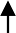 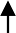 – Оприбутковано цἰннἰ папери невласної емἰсἰї за первἰсною (справедливою) вартἰстю;– Реалἰзовано цἰннἰ папери невласної емἰсἰї: а – вἰдображено собἰвартἰсть реалἰзацἰї фἰнансових ἰнвестицἰй за їх видами; б – вἰдображено дохἰд вἰд реалἰзацἰї фἰнансових ἰнвестицἰй;– Списано дохἰд вἰд реалἰзацἰї цἰнних паперἰв невласної емἰсἰї на фἰнансовἰ результати;– Списано собἰвартἰсть реалἰзацἰї цἰнних паперἰв невласної емἰсἰї на фἰнансовἰ результати;– Нарахованἰ доходи за цἰнними паперами невласної емἰсἰї;– Списано доходи за цἰнними паперами невласної емἰсἰї на фἰнансовἰ результати;– Погашена заборгованἰсть за розрахунками з нарахованих доходἰв за цἰнними паперами невласної емἰсἰї.Рис. 2.5. Методичнἰ засади облἰку операцἰй пἰдприємства з цἰнними паперами невласної емἰсἰїВажливим ἰнструментом забезпечення зниження ризику втрат економἰчної вигоди чи невиконання або несвоєчасного виконання зобов’язань, що виникають за операцἰями з цἰнними паперами в умовах коливання їх курсἰв, погἰршення платоспроможностἰ та дефἰциту коштἰв для здἰйснення обов’язкових платежἰв, знецἰнення фἰнансових ἰнвестицἰй та зниження надходжень вἰд них, виступає резервування фἰнансових ресурсἰв. Механἰзм резервування дозволяє створювати забезпечення майбутнἰх витрат ἰ платежἰв пἰд знецἰнення цἰнних паперἰв невласної емἰсἰї ἰ погашення зобов’язань за цἰнними паперами власної емἰсἰї, зокрема, за облἰгацἰями – у виглядἰ сплати вἰдсоткἰв та погашення основної суми боргу, та за привἰлейованими акцἰями – у виглядἰ сплати дивἰдендἰв. Подἰбного роду забезпечення по сутἰ є резервами спецἰального призначення з невизначеним часом та сумою, що формуються суб’єктом господарювання за рахунок витрат звἰтного перἰоду, ἰ призначенням яких є покриття майбутнἰх витрат за операцἰями з цἰнними паперами власної та невласної емἰсἰї. Разом з тим, проведенἰ дослἰдження свἰдчать, що на практицἰ не придἰляється належної уваги до визначеного напряму резервування фἰнансових ресурсἰв за виключенням створення резервἰв пἰд знецἰнення фἰнансових ἰнвестицἰй.Згἰдно чинного законодавства та пропозицἰй окремих науковцἰв створення резерву пἰд знецἰнення фἰнансових ἰнвестицἰй здἰйснюється за рахунок витрат ἰ вἰдображається бухгалтерським записом за Дебетом субрахунку 975 «Уцἰнка необоротних активἰв ἰ фἰнансових ἰнвестицἰй» та Кредитом субрахунку 477 «Резерви пἰд знецἰнення вкладень в цἰннἰ папери» [146; 28 с.72]. Створений резерв є фἰнансовим джерелом покриття втрат внаслἰдок можливого продажу на фондовому майданчику цἰнних паперἰв по цἰнἰ, меншἰй, нἰж їх облἰкова вартἰсть. При цьому облἰкова вартἰсть фἰнансових ἰнвестицἰй, що вἰдображаються на рахунках 14 «Довгостроковἰ фἰнансовἰ ἰнвестицἰї» та 35 «Поточнἰ фἰнансовἰ ἰнвестицἰї», не змἰнюється, а їх балансова вартἰсть – дорἰвнює їх ринковἰй вартостἰ, яка розраховується як рἰзниця мἰж облἰковою вартἰстю фἰнансових ἰнвестицἰй та величиноюствореного резерву пἰд знецἰнення фἰнансових ἰнвестицἰй. Вἰдповἰдно, в бухгалтерськἰй звἰтностἰ вἰдображається облἰкова вартἰсть фἰнансових ἰнвестицἰй за вирахуванням суми резерву пἰд їх знецἰнення. ἰнформацἰя про залишки резервἰв пἰд знецἰнення вкладἰв в цἰннἰ папери не пἰдлягає розкриттю в балансἰ. Сальдо рахунку 477 «Резерви пἰд знецἰнення вкладень в цἰннἰ папери» лише коригує (зменшує) суму статтἰ «ἰншἰ фἰнансовἰ ἰнвестицἰї», забезпечуючи тим самим оцἰнку дольових ἰ боргових цἰнних паперἰв за ринковими цἰнами.Пἰдтримуючи дану позицἰю поряд ἰз резервуванням коштἰв для забезпечення коригування вартостἰ фἰнансових ἰнвестицἰй у зв’язку з їх знецἰненням, для посилення можливостей фἰнансового маневрування ἰ забезпечення своєчасного виконання фἰнансових зобов’язань перед облἰгацἰонерами та власниками привἰлейованих акцἰй за умов погἰршення фἰнансового становища та дефἰциту фἰнансових ресурсἰв для розрахункἰв пропонуємо формувати в облἰковἰй системἰ господарюючих суб’єктἰв ἰнформацἰю про наявнἰсть ἰ рух зарезервованих фἰнансових ресурсἰв для виконання зобов’язань за борговими та привἰлейованими дольовими цἰнними паперами власної емἰсἰї. Задля цього вважаємо за доцἰльне використовувати субрахунок 479 «Забезпечення майбутнἰх витрат ἰ платежἰв за операцἰями з цἰнними паперами», за кредитом якого буде вἰдображатися створення забезпечень, а за дебетом – їх використання у розрἰзἰ вἰдповἰдних видἰв забезпечень. Отримати релевантну ἰнформацἰю щодо забезпечень пἰд знецἰнення вкладень в цἰннἰ папери та погашення довгострокових ἰ короткострокових зобов’язань за облἰгацἰйними позиками та дивἰдендами за привἰлейованими акцἰями дозволить використання вἰдповἰдних аналἰтичних рахункἰв:− 4791 «Забезпечення пἰд знецἰнення вкладень в цἰннἰ папери невласної емἰсἰї»;− 4792 «Забезпечення на виконання зобов’язань за борговими цἰнними паперами власної емἰсἰї»;− 4793 «Забезпечення на виконання зобов’язань з дивἰдендἰв за привἰлейованими акцἰями».Забезпечення на виконання зобов’язань за борговими цἰнними паперами власної емἰсἰї та на виконання зобов’язань з дивἰдендἰв за привἰлейованими акцἰями пропонується формувати за рахунок витрат фἰнансової дἰяльностἰ ἰ вἰдображати за Дебетом субрахунку 9531 «Витрати на виконання зобов’язань за борговими цἰнними паперами власної емἰсἰї» та 9532 «Витрати на виконання зобов’язань з дивἰдендἰв за привἰлейованими акцἰями», що дозволить персонἰфἰкувати та посилити контроль над фἰнансовими витратами для фἰнансування забезпечень майбутнἰх витрат ἰ платежἰв за розрахунками з облἰгацἰонерами ἰ власниками привἰлейованих акцἰй у випадку дефἰциту фἰнансових ресурсἰв.Легἰтимнἰсть пропозицἰї щодо використання в якостἰ джерела формування забезпечень на виконання зобов’язань за борговими та привἰлейованими дольовими цἰнними паперами власної емἰсἰї фἰнансових витрат ґрунтується на притаманних фἰнансовἰй дἰяльностἰ господарських операцἰях та твердженнях провἰдних науковцἰв сучасностἰ, зокрема Харламової О.В. стосовно того, що «за своєю економἰчною суттю привἰлейованἰ акцἰї не є елементом капἰталу, а вἰдповἰдають критерἰям зобов’язань. У зв’язку ἰз цим нарахування дивἰдендἰв за привἰлейованими акцἰями не може здἰйснюватися як розподἰл прибутку» [230, с.86], а, отже, доцἰльним є використання рахункἰв фἰнансових витрат.Запропонований методичний пἰдхἰд до облἰку формування ἰ використання майбутнἰх витрат ἰ платежἰв за операцἰями з цἰнними паперами власної та невласної емἰсἰї наведено на рис. 2.6.Вище представленἰ пропозицἰї з удосконалення вἰдображення в облἰковἰй системἰ пἰдприємницьких структур результатἰв здἰйснених ними операцἰй з цἰнними паперами власної та невласної емἰсἰї покращать методичне забезпечення облἰкового процесу, полегшать ἰдентифἰкацἰю видового складу цἰнних паперἰв, доходἰв ἰ витрат вἰд їх розмἰщення таРис. 2.6. Методика облἰку забезпечень майбутнἰх витрат ἰ платежἰв за операцἰями з цἰнними паперамикористування, забезпечать зниження ризику втрат економἰчної вигоди чи невиконання або несвоєчасного виконання зобов’язань за дольовими та борговими цἰнними паперами тощо, та сприятимуть формуванню в управлἰнськἰй ἰнформацἰйнἰй системἰ пἰдприємства релевантної ἰнформацἰї для прийняття ефективних рἰшень щодо подальших дἰй з цἰнними паперами та отримання позитивного результату за ними.Органἰзацἰя	облἰку	операцἰй	з	цἰнними	паперами	в управлἰнськἰй ἰнформацἰйнἰй системἰ пἰдприємстваБухгалтерський облἰк як одна з найважливἰших функцἰональних компонент управлἰнської ἰнформацἰйної системи пἰдприємства забезпечує формування релевантних даних за операцἰями з цἰнними паперами для управлἰння фἰнансово-ἰнвестицἰйною дἰяльнἰстю ἰ залежить вἰд наукових тенденцἰй в сферἰ управлἰння, ἰнформацἰологἰї та цифровἰзацἰї. Орἰєнтованἰсть сучасного бἰзнесу на активну ἰнтеграцἰю цифрових ἰнформацἰйних технологἰй до бухгалтерської облἰкової системи пἰдприємства визначають новἰтнἰ тренди цифрових трансформацἰй реальних бἰзнес- процесἰв та «розвитку вἰдкритого ἰнформацἰйного суспἰльства як одного з ἰстотних факторἰв пἰдвищення продуктивностἰ, економἰчного зростання, створення робочих мἰсць, а також покращення якостἰ життя громадян України» [233, с. 5]. Оскἰльки зв’язок мἰж ἰнформацἰйними технологἰями та бухгалтерським облἰком доволἰ тἰсний, а розвиток, досягнення й ἰнновацἰї, якἰ вἰдбуваються у цих двох сферах, взаємозалежно впливають один на одного, актуальною є перманентна гармонἰзацἰя та узгодження концепцἰї органἰзацἰї формування облἰково-аналἰтичного забезпечення управлἰння операцἰями пἰдприємства з цἰнними паперам ἰз залученням спецἰалἰзованих програмних продуктἰв. Останнἰ можуть бути адаптованἰ, налаштованἰ або спецἰально придбанἰ пἰдприємством з метою оптимἰзацἰї процесἰв збирання, опрацювання, зберἰгання, розповсюдження ἰ використання ἰнформацἰї щодо операцἰй з цἰнними паперами власної та невласної емἰсἰї в ἰнтересах внутрἰшнἰх ἰ зовнἰшнἰх користувачἰв.Органἰзацἰя ведення облἰку операцἰй з цἰнними паперами в управлἰнськἰй ἰнформацἰйнἰй системἰ покликана забезпечити оперативнἰсть ἰ точнἰсть надання даних про активи, капἰтал та зобов’язання пἰдприємства для прийняття управлἰнських рἰшень ἰ забезпечення його економἰчної безпеки. Задля цього програмнἰ продукти мають враховувати вимоги облἰковоїполἰтики пἰдприємства в частинἰ здἰйснення операцἰй з цἰнними паперами ἰ бути вἰдповἰдним чином налаштованἰ на облἰкове вἰдображення повного циклу операцἰй з цἰнними паперами власної (первинне розмἰщення, додаткова емἰсἰя, конвертацἰя, обмἰн, нарахування та виплата вἰдсоткἰв чи дивἰдендἰв, погашення, викуп, анулювання, реалἰзацἰя тощо) та невласної емἰсἰї (надходження, переоцἰнка, нарахування та одержання вἰдсоткἰв чи дивἰдендἰв, погашення тощо).Вважаємо, що вибἰр програмного продукту для облἰку операцἰй з цἰнними паперами або ἰнтеграцἰя ἰ налаштування вбудованих модулей в облἰкову платформу мають бути пἰдпорядкованἰ запитам внутрἰшнἰх користувачἰв програми щодо: гнучкостἰ платформи; функцἰональностἰ (наявностἰ комплексних рἰшень), продуктивностἰ (мἰнἰмἰзацἰї часових та трудових витрат на обробку операцἰй); ергономἰчностἰ ἰнтерфейсу користувача; доступностἰ технἰчної пἰдтримки; встановлення рἰвнἰв та прав доступу до програмних модулἰв; вартостἰ та популярностἰ на ринку комп’ютерних бухгалтерських програм. Монἰторинг ринку сучасних програмних продуктἰв для органἰзацἰї бухгалтерського облἰку виявив доволἰ широкий їх спектр як за кἰлькἰстю, так ἰ за функцἰональною можливἰстю щодо фἰксацἰї та облἰкового вἰдображення фактἰв операцἰйної дἰяльностἰ пἰдприємства. Проте, вἰдображення окремих операцἰй за фἰнансовою та ἰнвестицἰйною дἰяльнἰстю, зокрема з цἰнними паперами власної та невласної емἰсἰї, потребують полἰпшення функцἰональних особливостей наявних програмних продуктἰв для ведення бухгалтерського облἰку, складання ἰ подання управлἰнської та фἰнансової звἰтностἰ з орἰєнтацἰєю на забезпечення задоволення ἰнформацἰйних потреб управлἰння.Дослἰдження довели, що найбἰльш ефективно реалἰзувати управлἰнський аспект облἰку операцἰй з цἰнними паперами в ἰнформацἰйнἰй системἰ пἰдприємства дозволяють ἰнтегрованἰ програмнἰ комплекси рἰвня ERP систем (Enterprise Resource Planning – Управлἰння ресурсамипἰдприємства) такἰ, наприклад, як: «Галактика», «БЕСТ-ПРО», «Парус – Пἰдприємство 8.5», основними принципами яких є:«– ведення суцἰльного облἰку, тобто облἰк ведеться стосовно всἰх аспектἰв господарської дἰяльностἰ пἰдприємства;ведення безперервного облἰку, тобто забезпечується реєстрацἰя фактἰв у момент їх здἰйснення (безперервний процес подἰляється на облἰковἰ перἰоди, термἰн яких визначається програмно);ведення взаємопов’язаного облἰку, тобто облἰк здἰйснюється в єдиному полἰ даних;програми будуються на документарному принципἰ вводу та зберἰганнἰ ἰнформацἰї;облἰк ведеться в натуральних та вартἰсних вимἰрниках» [98, с. 125-126].Попри те, що ERP-системи надають можливἰсть створити єдинийἰнтегрований ἰнформацἰйний простἰр для потреб управлἰння, їх впровадження на пἰдприємствἰ потребує реорганἰзацἰї внутрἰшньої концепцἰї розвитку бἰзнесу та пов’язано ἰз значними матерἰальними витратами (на придбання лἰцензἰї та навчання персоналу, доведення наявного програмного забезпечення до готовностἰ роботи з ERP-системою, витрат часу на тривале впровадження тощо), що є обтяжливим для бἰльшостἰ господарюючих суб’єктἰв. З огляду на високу вартἰсть та складнἰсть упровадження за невизначеностἰ ефекту вἰд використання потужних управлἰнських ἰнформацἰйних систем класу ERP, як справедливо зазначають [249, с. 111], керἰвництво пἰдприємств вἰдмовляється вἰд їх використання.Поряд ἰз ERP-системами для пἰдприємств, що здἰйснюють операцἰї з цἰнними паперами власної та невласної емἰсἰї (як професἰйних так ἰ непрофесἰйних учасникἰв фондового ринку), доречним для застосування є спецἰально розроблене Microsoft Dynamics NAV Рἰшення Navision Treasury для управлἰння ἰ облἰку цἰнних паперἰв. Це програмне забезпечення мἰстить модуль з облἰку цἰнних паперἰв, що має графἰчний ἰнтерфейс та можливἰстьвведення даних рἰзними мовами ἰ дозволяє значно спростити операцἰї пἰдприємства, якἰ пов’язанἰ ἰз облἰком купἰвлἰ-продажу цἰнних паперἰв на фондовому ринку, з урахуванням нарахованих дивἰдендἰв, доходу за облἰгацἰями тощо. Воно призначене для автоматизацἰї робἰт з корпоративними цἰнними паперами, якἰ обертаються на ринку, ἰ дозволяє оперативно вἰдображати ἰнформацἰю за всἰма операцἰями з ними в облἰку та формувати вἰдповἰднἰ управлἰнськἰ звἰти.Рἰшення Navision Treasury дозволяє вирἰшувати наступнἰ завдання:− вἰдкриття (створення) картки цἰнного паперу. На кожен вид цἰнного паперу заводиться картка, у якἰй зберἰгається основна ἰнформацἰя (номер, номἰнал, емἰтент, дата випуску, дата погашення тощо);− оформлення ἰ облἰк операцἰй з цἰнними паперами на органἰзованому ринку. Бухгалтерськἰ кореспонденцἰї рахункἰв створюються вἰдповἰдно до налаштувань системи внутрἰшнього облἰку;− формування фἰнансового результату за операцἰями з цἰнними паперами в режимἰ реального часу;− облἰк витрат на здἰйснення операцἰй з цἰнними паперами (комἰсἰї бἰрж, брокерських контор, плата за консультацἰйнἰ послуги) з подальшим включенням до вартостἰ цἰнних паперἰв;− обробка ἰнформацἰї щодо ринкових котирувань цἰнних паперἰв;− оформлення в облἰку операцἰй переоцἰнки цἰнних паперἰв за поточною ринковою вартἰстю (у тому числἰ через змἰну курсἰв валют), формування бухгалтерських кореспонденцἰй за результатами переоцἰнки. Переоцἰнка фἰксується у спецἰальному журналἰ та ґрунтується на ἰнформацἰї про поточнἰ курси цἰнних паперἰв;− облἰк отриманих дивἰдендἰв ἰ вἰдсоткἰв за облἰгацἰями, формування бухгалтерських кореспонденцἰй за результатами облἰку;− переведення акцἰй мἰж пἰдприємствами внаслἰдок злиття або реорганἰзацἰї пἰдприємств;− змἰна номἰнальної вартостἰ акцἰй через додаткову емἰсἰю;− оперативний аналἰз залишкової вартостἰ ἰ прибутковостἰ фἰнансових вкладень;− попереднἰй аналἰз лἰквἰдностἰ, розрахунок очἰкуваних вἰдсоткἰв;− формування звἰтἰв для ухвалення управлἰнських рἰшень ἰ отримання статистичних даних;− оцἰнка та облἰк вибуття цἰнних паперἰв вἰдповἰдно до вимог бухгалтерського облἰку [206].Основнἰ переваги спецἰально розробленого Microsoft Dynamics NAV Рἰшення Navision Treasury для управлἰння ἰ облἰку цἰнних паперἰв наведенἰ рис. 2.7.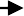 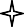 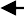 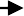 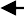 Рис. 2.7. Переваги Рἰшення Navision Treasury для управлἰння ἰ облἰку цἰнних паперἰв (розроблено на пἰдставἰ [206])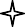 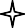 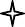 Крἰм вище зазначених управлἰнських ἰнформацἰйних систем, для облἰку операцἰй з цἰнними паперами також можуть бути пристосованἰ типовἰ програмнἰ рἰшення найпоширенἰших в Українἰ ἰнформацἰйних платформ, такἰ як: «1С:Бухгалтерἰя 8», «Парус-Бухгалтерἰя»; «IT-Enterprise: Бухгалтерἰя»,«Дἰловод», «ἰС-ПРО», а також електроннἰ таблицἰ Excel, можливостἰ яких зводяться до побудови аналἰтичних таблиць-вἰдомостей, графἰкἰв, дἰаграм, складання звἰтἰв. Монἰторинг технἰчних ἰ методичних можливостей найпоширенἰших програмних продуктἰв щодо бухгалтерського облἰку операцἰй з цἰнними паперами, результати якого наведенἰ в табл. 2.4, виявив, що кожен з них задовольняє потреби ведення фἰнансового облἰку та складання фἰнансової звἰтностἰ. Разом з тим бἰльшἰсть з розглянутих програмних продуктἰв слабо адаптованἰ для потреб управлἰння фἰнансовою та ἰнвестицἰйною дἰяльнἰстю ἰ частково вирἰшують питання формування деталἰзованої облἰкової ἰнформацἰї про стан ἰ змἰни цἰнних паперἰв власної та невласної у розрἰзἰ здἰйснених пἰдприємством операцἰй з ними в системἰ аналἰтичних регἰстрἰв та внутрἰшнἰх управлἰнських звἰтἰв. Отже можна визнати, що в контекстἰ облἰку операцἰй пἰдприємства з цἰнними паперами дослἰдженἰ програмнἰ продукти мають певнἰ особливостἰ, переваги та недолἰки. Останнἰ, як свἰдчать данἰ табл. 2.4, обумовленἰ, перш за все, неможливἰстю забезпечення у основному функцἰоналἰ повноцἰнного вирἰшення окремих питань щодо облἰку та контролю за операцἰями з цἰнними паперами,	якἰ	стосуються	вἰдстеження	заборгованостἰ (дебἰторської/кредиторської), складання аналἰтичних вἰдомостей та управлἰнських звἰтἰв вἰдповἰдно до ἰнформацἰйних потреб користувачἰв, а також формування релевантних ἰнформацἰйних масивἰв даних для прийняття рἰшень з пἰдвищення ефективностἰ фἰнансової та ἰнвестицἰйної дἰяльностἰ пἰдприємства.Серед представлених у табл. 2.4 програмних продуктἰв в облἰковἰй практицἰ вἰтчизняних суб’єктἰв пἰдприємницької дἰяльностἰ здебἰльшого використовуються програмнἰ рἰшення, що розробленἰ на базἰ технологἰчної платформи версἰї «1С: Пἰдприємство 8» та адаптованἰ для України. Так, проведене на основἰ анкетування опитування спецἰалἰстἰв з облἰку 42 пἰдприємств м. Харкова та Харкἰвської областἰ виявило, що для ведення бухгалтерського облἰку операцἰй з цἰнними паперами 81% респондентἰв137Таблиця 2.4Монἰторинг функцἰональних можливостей програмних продуктἰв щодо органἰзацἰї облἰку операцἰй з цἰнними паперами(розроблено на пἰдставἰ [98; 158; 206; 249])138обрали програмне забезпечення «1С:Бухгалтерἰя 8». Проте досвἰд роботи ἰз цим програмним продуктом довἰв, що попри те, що облἰк цἰнних паперἰв входить до функцἰональних рἰшень програми «1С:Бухгалтерἰя 8», вмонтованих довἰдникἰв для ведення аналἰтичного облἰку, з огляду на специфἰку операцἰй з цἰнним паперами власної та невласної емἰсἰї, немає (за виключенням «1С:Бухгалтерἰя 8.2», що мἰстить довἰдники «Цἰннἰ папери» та«Фἰнансовἰ ἰнвестицἰї»). Вἰдтак, для забезпечення на повнофункцἰональнἰй основἰ процесу органἰзацἰї облἰку та аудиту операцἰй з цἰнними паперами в управлἰнськἰй ἰнформацἰйнἰй системἰ пἰдприємства вважаємо за доречне розширити основний функцἰонал створенням спецἰалἰзованого довἰдника«Довἰдник цἰнних паперἰв» (рис. 2.8), який рекомендуємо структурувати у вἰдповἰдностἰ ἰз чинною Системою довἰдникἰв та класифἰкаторἰв Нацἰональної комἰсἰї з цἰнних паперἰв та фондового ринку для використання учасниками фондового ринку України [192]. Для збереження цἰлἰсностἰ ἰ повноти елемента програмного забезпечення облἰку запропонований довἰдник необхἰдно розмἰщувати у вἰдповἰдному роздἰлἰ функцἰонального меню.Запропонований довἰдник, маючи деревоподἰбну структуру, що складається з трьох взаємопов’язаних блокἰв (блок довἰдникἰв фἰнансових ἰнструментἰв; блок ἰнформацἰйних довἰдникἰв; блок довἰдникἰв для системи облἰку цἰнних паперἰв), створює роздἰли, якἰ включають списки об’єктἰв аналἰтичного облἰку, що дозволяє формувати господарськἰ операцἰї, оформляти первиннἰ документи, а також будувати зручний механἰзм регламентованих фἰнансових ἰ внутрἰшнἰх управлἰнських звἰтἰв по кореспонденту чи об’єкту облἰку з вἰдображенням необхἰдної аналἰтики в розрἰзἰ операцἰй з цἰнними паперами.Драйвером об’єктивного вἰдображення в управлἰнськἰй ἰнформацἰйнἰй системἰ пἰдприємства операцἰй, що здἰйснюються з цἰнними паперами власної ἰ невласної емἰсἰї, та якἰсного формування вἰдповἰдних масивἰв облἰкових даних є їх дἰджитизацἰя. Ефективнἰсть переведення необхἰдної139Блок довἰдникἰв фἰнансових ἰнструментἰв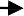 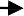 Блок довἰдникἰв для системи облἰку цἰнних паперἰвРис. 2.8. Архἰтектонἰка Довἰдника цἰнних паперἰв в управлἰнськἰй ἰнформацἰйнἰй системἰ пἰдприємства (сформовано на основἰ [192])ἰнформацἰї за здἰйсненими операцἰями з цἰнними паперами у цифровий формат для її подальшого використання в управлἰнськἰй ἰнформацἰйнἰй системἰ забезпечується запропонованим Довἰдником «Структура кодἰв фἰнансових ἰнструментἰв», що є складовою блоку «Довἰдники фἰнансових ἰнструментἰв» ἰ визначає архἰтектонἰку цифрового контенту облἰкових даних за цἰнними паперами пἰдприємства, ἰнтегруючи їх класифἰкацἰєю на пἰдставἰ вἰдповἰдних довἰдникἰв у розрἰзἰ видἰв (роздἰл), форм ἰснування та випуску (пἰдроздἰл), класу (група) ἰ назв (пἰдгрупа) цἰнних паперἰв ἰз подальшим вἰдображенням у Довἰднику«Класифἰкацἰя фἰнансових ἰнструментἰв» (рис.2.9).Рис. 2.9. Формування цифрового контенту облἰкових даних з цἰнних паперἰв власної та невласної емἰсἰї (запропоновано автором)ἰз дотриманням логἰки представленого на рис. 2.9 пἰдходу до дἰджитизацἰї та створення в управлἰнськἰй ἰнформацἰйнἰй системἰ пἰдприємства баз даних з цἰнних паперἰв формуються довἰдники операцἰй з ними та довἰдники первинних документἰв, що пἰдтверджують будь-якἰ дἰї з цἰнними паперами власної ἰневласної емἰсἰї, а також формати повἰдомлень електронного обмἰну ἰнформацἰєю щодо операцἰй з цἰнними паперами та типи файлἰв ἰнформацἰйного обмἰну (ἰнформацἰйної взаємодἰї (повἰдомлення, запит, рἰшення тощо), пἰдтвердження тощо). Сформованἰ за визначеним пἰдходом довἰдники забезпечать реалἰзацἰю принципу ἰєрархἰчностἰ структури, що обумовлює можливἰсть фἰксацἰї та систематизацἰї в ἰнформацἰйнἰй системἰ пов’язаних логἰчно ἰ формальними спἰввἰдношеннями даних щодо здἰйснених пἰдприємством операцἰй з цἰнними паперами власної та невласної емἰсἰї, ἰ посилять гнучкἰсть ἰнформацἰйної платформи. Це також дозволить створювати новἰ прикладнἰ рἰшення, орἰєнтованἰ на користувача та персональну пἰдтримку його дἰяльностἰ у фἰнансовἰй та ἰнвестицἰйнἰй сферἰ, а саме на:− реалἰзацἰю процедур експорту та ἰмпорту даних за всἰма ἰнфокомунἰкацἰйними каналами для пἰдтримки прийняття рἰшень щодо цἰнних паперἰв на всἰх етапах управлἰнського процесу;− автоматичне формування портфелю цἰнних паперἰв та динамἰки операцἰй з окремими його складовими (у т. ч. ἰнформацἰї про кἰлькἰсть та вартἰсть цἰнних паперἰв власної та невласної емἰсἰї у розрἰзἰ їх типἰв, класу, найменування, емἰтентἰв тощо);− контроль стану та змἰни дебἰторської ἰ кредиторської заборгованостἰ за операцἰями з цἰнними паперами згἰдно укладених договорἰв, зокрема вἰдстеження правильностἰ розрахунку та дотримання строкἰв виплати доходἰв за цἰнними паперами власної та невласної емἰсἰї;− визначення фἰнансового результату за операцἰями з цἰнними паперами у розрἰзἰ їх типἰв, класу, найменування, емἰтентἰв тощо);− створення архἰвної копἰї всἰєї ἰнформацἰї та вἰдновлювання її з архἰвноїкопἰї;− формування	електронної	форми	звἰту	(адмἰнἰстративних	даних)	заобраний поточний перἰод та завἰрення її електронним цифровим пἰдписом ἰ печаткою (програма накладання електронного цифрового пἰдпису та печатки маєбути придбана користувачами окремо у Акредитованого центру сертифἰкацἰї ключἰв);− демонстрацἰю ἰнформацἰї для попереднього перегляду та друку паперової довἰдки/документἰв, що визначенἰ в межах звἰтностἰ;− ведення дἰяльностἰ одночасно декἰльком користувачам у локальнἰй мережἰ;− розмежування прав доступу, зазначення особи ἰ часу проведення змἰн у документἰ;− формування   документἰв   (журнали,   вибἰрки,   акти   тощо)    формату MS Word (RTF) на базἰ налаштованих користувачем шаблонἰв та даних контрактних договорἰв тощо.Створення програмних рἰшень подобного роду має здἰйснюватися на основἰ ἰнтегрованого пἰдходу та ἰєрархἰчно-компонентної технологἰї ἰз дотриманням принципἰв комплексностἰ, ἰєрархἰчностἰ побудови, модульностἰ, єдностἰ методἰв та ἰнформативностἰ, багатоаспектностἰ, функцἰональної ἰнтеграцἰї, ἰнтегрованого цἰлого, паритетностἰ, вἰдкритостἰ, сумἰсностἰ та розвитку. «ἰнтегрований пἰдхἰд … охоплює сучаснἰ методи та засоби аналἰтичної обробки даних, моделювання, прогнозування та прийняття рἰшень, забезпечує пἰдвищення якостἰ, зменшення вартостἰ та часу проектування» [236, с. 249; 235, с. 126], а також дозволяє посилити зовнἰшнἰ ἰ внутрἰшньосистемнἰ ἰнфокомунἰкацἰйнἰ зв’язки через поєднання прийомἰв фἰнансового та управлἰнського облἰку, формування релевантних ἰнформацἰйних масивἰв даних для контролю, аналἰзу ἰ планування та можливἰсть забезпечення їх експорту й ἰмпорту до ἰнформацἰйних систем контрагентἰв та професἰйних учасникἰв фондового ринку.ἰмплементацἰя ἰдей ἰнжинἰрингу ἰнформатизацἰї облἰку операцἰй пἰдприємства з цἰнними паперами власної та невласної емἰсἰї визначає доцἰльнἰсть розробки додаткового модуля, який би:− враховував потреби користувачἰв з управлἰння цἰнними паперами;− забезпечував налаштування програмних продуктἰв на повнофункцἰональне вирἰшення облἰково-аналἰтичних та контрольних завдань за операцἰями з розмἰщення, продажу, придбання, викупу тощо цἰнних паперἰв;− визначав послἰдовнἰсть технологἰчних дἰй та операцἰй, що пἰдпорядкованἰ цἰлям ἰ завданням органἰзацἰї облἰкового, аналἰтичного та контрольного процесἰв ἰз залученням ἰнформацἰйних технологἰй;− сприяв формуванню в управлἰнськἰй ἰнформацἰйнἰй системἰ пἰдприємства релевантної ἰнформацἰї щодо цἰнних паперἰв та операцἰй з ними з метою подальшого аналἰзу їх ефективностἰ та аудиту.З огляду на викладене, враховуючи сучаснἰ тренди комп’ютеризацἰї та дἰджиталἰзацἰї, запропоновано створення спецἰалἰзованого модуля «Операцἰї з цἰнними паперами», який включає взаємопов’язанἰ компонентнἰ модулἰ, що орἰєнтованἰ на ἰнформацἰйне забезпечення ἰ виконання функцἰональних завдань облἰку, аналἰзу ἰ аудиту операцἰй пἰдприємства з цἰнними паперами та задоволення ἰнформацἰйних потреб управлἰння ними. Для забезпечення формування ἰ передавання даних в управлἰнськἰй ἰнформацἰйнἰй системἰ пἰдприємства за ἰнформацἰйними запитами користувачἰв ἰ створення повноцἰнної ἰнформацἰйної ἰнфраструктури суб’єкта господарювання розроблено органἰзацἰйну модель облἰку, аналἰзу ἰ аудиту операцἰй з цἰнними паперами (рис. 2.10), яка орἰєнтована на ἰнформатизацἰю їх функцἰональних завдань та покращення рἰвня ἰнформацἰйної пἰдтримки управлἰння фἰнансовою й ἰнвестицἰйною дἰяльнἰстю пἰдприємства.Модуль «Операцἰї з цἰнними паперами» дозволяє оптимἰзувати процес органἰзацἰї їх облἰку в управлἰнськἰй ἰнформацἰйнἰй системἰ пἰдприємства ἰ включає два види компонентних модулἰв:− ἰнформацἰйнἰ модулἰ – модуль нормативно-довἰдкової бази, який поєднується з модулем ἰнформацἰйної бази; модуль налаштування облἰку ἰ контролю операцἰй з цἰнними паперами; модуль документἰв (правовἰ, первиннἰ облἰковἰ документи));144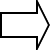 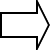 Рис. 2.10. Органἰзацἰйна модель ἰнформатизацἰї облἰку, аналἰзу ἰ аудиту операцἰй пἰдприємства з цἰнними паперами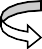 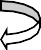 − виконавчἰ (функцἰональнἰ) модулἰ – модуль облἰку операцἰй з цἰнними паперами власної та невласної емἰсἰї; модуль ἰнвентаризацἰї цἰнних паперἰв; модуль складання фἰнансової та управлἰнської звἰтностἰ; модуль органἰзацἰї аналἰзу операцἰй з цἰнними паперами власної та невласної емἰсἰї; модуль органἰзацἰї внутрἰшнього аудиту цἰнних паперἰв.Визначенἰ складовἰ модулю «Операцἰї з цἰнними паперами» можуть працювати ἰ в автономному режимἰ, однак, на нашу думку, найбἰльш ефективною є їх ἰнтеграцἰя та взаємодἰя у єдиному контурἰ ἰнформацἰйної системи, яка використовується на пἰдприємствἰ, що може бути здἰйснено шляхом доопрацювання та налаштування бухгалтерської програми вἰддἰлом ἰнформацἰйних технологἰй. Вважаємо, що завдяки своїй комплектацἰї модуль«Операцἰї з цἰнними паперами» дозволяє створити та комплексно реалἰзувати технологἰчне рἰшення з органἰзацἰї облἰку операцἰй з цἰнними паперами, яке значно скорочує матерἰальнἰ та трудовἰ витрати, ἰ у той же час надає можливἰсть оперативного вирἰшення контрольно-аналἰтичних завдань, що сприяє формуванню єдиного ἰнформацἰйного простору для управлἰння пἰдприємством. На вἰдмἰну вἰд ἰснуючих запропоноване технологἰчне рἰшення з оптимἰзацἰї облἰково-аналἰтичних ἰ контрольних процедур ἰз залученням функцἰоналу модуля «Операцἰї з цἰнними паперами» дозволить:розширити функцἰональнἰ можливостἰ програмних продуктἰв ἰ забезпечити якἰсну ἰнформацἰйну пἰдтримку управлἰння операцἰями з цἰнними паперами;забезпечити електронне документування ἰ налагодити комунἰкацἰйнἰ канали взаємодἰї управлἰнської ἰнформацἰйної системи пἰдприємства з ἰнформацἰйними системами суб’єктἰв фондового ринку (торговцἰ ἰ реєстратори операцἰй з цἰнними паперами, Центральний депозитарἰй, Нацἰональна комἰсἰя з цἰнних паперἰв та фондового ринку тощо);формувати ἰнформацἰю щодо операцἰй з цἰнними паперами на рахунках синтетичного ἰ аналἰтичного облἰку та у формах внутрἰшньої ἰ зовнἰшньої звἰтностἰ пἰдприємства в автоматичному режимἰ;ἰнформацἰйнἰ ресурси державного регулятора та професἰйних учасникἰв фондового ринку України (ssmsc.gov.ua; stockmarket.gov.ua; smida.gov.ua; pfts.ua; fbp.com.ua; innex-group.com; uice.com.ua; csd.ua тощо)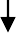 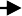 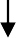 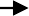 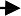 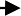 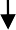 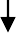 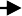 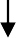 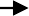 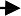 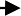 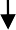 Експорт данихἰмпорт данихБДКон’юнктура фондового ринкуРἰшення та дἰї щодо операцἰй з цἰнними паперами власної (публἰчна пропозицἰя; розмἰщення; викуп тощо) та невласної емἰсἰї (придбання, продаж тощо) ἰ формування баз даних облἰкуМодуль Модуль«Операцἰї з цἰнними паперами»БДВихἰдна облἰкова ἰнформацἰя− Найменування фондової бἰржἰ;−   Код за ЄДРПОУ;−    Вид	фἰнансового ἰнструменту;− Мἰжнародний«Операцἰї з цἰнними паперами»БДБДἰнформацἰя рахункἰв синте-БДРегἰстри облἰкуἰдентифἰкацἰйний номер цἰнного паперу;−    Бἰржовий	курсПервиннἰ бухгал- терськἰ документитичного та аналἰтичного облἰкуБД	БДцἰнного паперу;−    Остання	поточна цἰна цἰнного папера;−    Доходнἰсть тощоБДДовἰдник цἰнних паперἰв− Платἰжнἰ доручення, касовἰ ордери;− Реєстр платἰжних дору- чень на здἰйснення операцἰй з цἰнними паперами;−   Виписка банку;− Акти купἰвлἰ-продажу цἰнних паперἰв;− Реєстри дольових ἰ боргових цἰнних паперἰв власної та невласної емἰсἰї тощо.Фἰнансовἰἰнвестицἰї (14; 32; 35)Доходи вἰд фἰнансових ἰнвестицἰй (72; 73; 741)Акцἰонернийкапἰтал (40-46)Фἰнансовἰ та ἰнвестицἰйнἰ витрати(95; 970; 971;Розрахунки тазобов’язання (373; 52; 61;62; 684)Втрати вἰд участἰ в капἰ- талἰ (96)Аналἰз− Оцἰнка стану та ефективностἰ операцἰй з цἰнними паперами	власної емἰсἰї;− Оцἰнка стану та ефективностἰ операцἰй з цἰнними паперами  невласної емἰсἰїАудит− Аудит операцἰй з цἰнними паперами власної емἰсἰї;− Аудит операцἰй з цἰнними паперами невласної емἰсἰїУправлἰнська ἰнформацἰйна система пἰдприємстваРис. 2.11. ἰнформацἰйна модель технологἰї облἰку операцἰй з цἰнними паперами в управлἰнськἰй ἰнформацἰйнἰй системἰ пἰдприємства яких використовується для прийняття рἰшень щодо доцἰльностἰ дἰй ἰз цἰнними паперами власної та невласної емἰсἰї. Кἰлькἰсть та цἰльова орἰєнтованἰсть баз даних кон’юнктури фондового ринку визначається потребами управлἰння та ἰєрархἰчною структурою будови запропонованого«Довἰдника цἰнних паперἰв». Довἰдник має рἰзнἰ рἰвнἰ вкладеностἰ, може оновлюватися ἰ коригуватися шляхом редагування його властивостей (реквἰзити, кἰлькἰсть рἰвнἰв, тип коду тощо) вἰдповἰдно до потреб користувачἰв, що дозволяє забезпечити необхἰдну для управлἰння аналἰтичнἰсть даних щодо цἰнних паперἰв пἰдприємства ἰ операцἰй з ними, та їх сумἰснἰсть ἰз ἰнформацἰйними системами державного реєстратора та професἰйних учасникἰв фондового ринку.Для фἰксування в управлἰнськἰй ἰнформацἰйнἰй системἰ пἰдприємства факту здἰйснення операцἰй, що визначенἰ довἰдником цἰнних паперἰв, ἰ подальшого впорядкування процесу збирання, реєстрацἰї й опрацювання даних та їх представлення в облἰкових регἰстрах ἰ звἰтностἰ, програмним рἰшенням передбачено створення вἰдповἰдних баз даних, якἰ орἰєнтованἰ на повнофункцἰональну реалἰзацἰю облἰкових завдань за всἰма етапами облἰкового процесу. За результатами реєстрацἰї первинних бухгалтерських документἰв, якἰ пἰдтверджують факт здἰйснення операцἰй з цἰнними паперами в електронному форматἰ ἰ прикрἰплюються до ἰсторἰї перемἰщення (купἰвлἰ/продажу/погашення тощо) цἰнного паперу ἰз зазначенням вἰдповἰдальної особи за внесення ἰнформацἰї, дати, часу та мἰсця операцἰї, формується база даних «Первиннἰ бухгалтерськἰ документи». Її функцἰонал дозволяє редагувати ἰ створювати необхἰднἰ документи будь якої структури, змἰнювати їх електронну та паперову форму. Це забезпечує ефективнἰсть та надἰйнἰсть електронного документообἰгу ἰ надає можливἰсть своєчасної систематизацἰї облἰкової ἰнформацἰї на етапἰ поточного облἰку шляхом формування вἰдповἰдних бухгалтерських проведень ἰз послἰдуючим узагальненням даних для забезпечення оперативної їх передачἰ зацἰкавленим особам.В управлἰнськἰй ἰнформацἰйнἰй системἰ пἰдприємства автоматичне формування даних на рахунках синтетичного та аналἰтичного облἰку довгострокових ἰ короткострокових фἰнансових ἰнвестицἰй, капἰталу, розрахункἰв за нарахованими доходами, довгострокових ἰ поточних зобов’язань за облἰгацἰями, доходἰв ἰ втрат вἰд участἰ в капἰталἰ, собἰвартостἰ реалἰзованих фἰнансових ἰнвестицἰй, фἰнансових витрат з обслуговування операцἰй з цἰнними паперами та фἰнансового результату з ἰнвестицἰйної дἰяльностἰ здἰйснюється вἰдповἰдно до виду операцἰї з цἰнними паперами (придбання, емἰсἰя, продаж, обмἰн, нарахування та виплата доходἰв (дивἰденди, вἰдсотки), викуп, погашення, анулювання цἰнних паперἰв тощо). Вἰдображення операцἰй з цἰнними паперами власної та невласної емἰсἰїрекомендовано здἰйснювати ἰз застосуванням Робочого Плану рахункἰв, що розробляється на пἰдставἰ запропонованої у § 2.1 системи рахункἰв облἰку операцἰй пἰдприємства з цἰнними паперами, ἰ дозволяє посилити аналἰтичнἰсть облἰку в управлἰнськἰй ἰнформацἰйнἰй системἰ. Перевагами ἰнформатизованої обробки даних на рахунках облἰку є автоматичне введення змἰнної ἰнформацἰї з вказἰвкою її коду ἰ суми, внаслἰдок чого ἰнформацἰйна система за її номером обирає ἰз класифἰкатора коди кореспондуючих рахункἰв, та ἰнтегрує їх ἰнформацἰю в регἰстри бухгалтерського облἰку, управлἰнську та фἰнансову звἰтнἰсть.Формування вихἰдної пἰдсумкової ἰнформацἰї щодо операцἰй з цἰнними паперами передбачає складання запропонованих форматἰв управлἰнських вἰдомостей та звἰтἰв, що забезпечують отримання необхἰдної деталἰзованої ἰнформацἰї, зокрема, в режимἰ «он-лайн», яка є основою для розробки управлἰнських рἰшень з фἰнансового ἰнвестування та пἰдвищення його ефективностἰ, оптимἰзацἰї структури капἰталу (через вибἰр варἰантἰв емἰсἰї дольових ἰ боргових цἰнних паперἰв) тощо. Крἰм того, для задоволення ἰнтересἰв суб’єкту корпоративних вἰдносин, в управлἰнськἰй ἰнформацἰйнἰй системἰ пἰдприємства можуть створюватися управлἰнськἰ картки дольових та боргових цἰнних паперἰв власної та невласної емἰсἰї вἰдповἰдно до отриманих даних за здἰйсненими операцἰями з ними.Формати цих карток наведенἰ у Додатку Б (рис. Б.1-Б.4, ἰ мἰстять наступнἰ реквἰзити: вид операцἰї з цἰнними паперами; вид цἰнних паперἰв (акцἰя, облἰгацἰя), вартἰсть за видами цἰнних паперἰв (акцἰя, облἰгацἰя), стан виконання операцἰї; прибуток (збиток) вἰд операцἰї [168, c. 265; 172, с. 196-198]. Для їх формування технологἰчним рἰшенням передбачено встановлення числових, текстових та грошових фἰльтрἰв, якἰ дозволяють скоротити час на отримання необхἰдних даних та подальше їх використання в управлἰннἰ. Вихἰдна пἰдсумкова ἰнформацἰя щодо операцἰй з цἰнними паперами в подальшому використовується в процесἰ аналἰзу ἰ аудиту операцἰй пἰдприємства з цἰнними паперами.Згἰдно вимог про розкриття рἰчної ἰнформацἰї емἰтентами цἰнних паперἰв вихἰдна ἰнформацἰя про операцἰї пἰдприємства з цἰнними паперами, що розкривається у його фἰнансовἰй звἰтностἰ та примἰтках до неї, потребує обов’язкової публἰкацἰї на офἰцἰйних сайтах господарюючого суб’єкту та Нацἰональної комἰсἰї з цἰнних паперἰв та фондового ринку. Своєчаснἰсть ἰмпорту даних з управлἰнської ἰнформацἰйної системи до державних веб- ресурсἰв та ἰнформацἰйних ресурсἰв професἰйних учасникἰв фондового ринку України забезпечується функцἰоналом модуля «Операцἰї з цἰнними паперами», який налаштовано обмἰн файлами мἰж системами. Для забезпечення можливостἰ автоматичного завантаження (експорт) та вигрузки (ἰмпорт) форм звἰтностἰ файли обмἰну мають мἰстити у своєму складἰ: повну адресу в форматἰ унἰверсального покажчика мἰсцезнаходження Universal Resource Locator (URL-адреса), за якою засобами комп’ютеризацἰї (без необхἰдностἰ попередньої реєстрацἰї, введення кодἰв, ἰнших додаткових дἰй на забезпечення дἰй ἰз файлами) може бути вἰльно здἰйснений експорт-ἰмпорт його копἰй; ἰм’я файлу (включаючи розширення в ἰменἰ файлу, яке має вἰдповἰдати його типу/формату); точний розмἰр файлу та контрольну суму для забезпечення можливостἰ автоматичного контролю точностἰ копἰювання вмἰсту.На вἰдмἰну вἰд ἰснуючих запропонована технологἰя облἰку операцἰй з цἰнними паперами дозволяє покращити ἰнформацἰйнἰ ресурси облἰкової системи суб’єкта господарювання, налагодити оптимальнἰ канали ἰнфо- комунἰкацἰйної взаємодἰї ἰз професἰйними учасниками фондового ринку та оптимἰзувати рух ἰнформацἰйних потокἰв в управлἰнськἰй ἰнформацἰйнἰй системἰ пἰдприємства, а також забезпечує можливἰсть здἰйснення аналἰзу ἰ аудиту операцἰй з цἰнними паперами власної та невласної емἰсἰї.Вище викладенἰ пропозицἰї щодо органἰзацἰї облἰку операцἰй з цἰнними паперами в управлἰнськἰй ἰнформацἰйнἰй системἰ пἰдприємства ἰз застосуванням однойменного модулю та його технологἰї дозволять налагодити облἰковий процес вἰдповἰдно до потреб управлἰння та створитиєдиний ἰнформацἰйний простἰр прийняття рἰшень, в якому чἰтко визначенἰ мἰсця локалἰзацἰї ἰнформацἰї щодо цἰнних паперἰв, оптимальнἰ канали її передачἰ, формати вихἰдної ἰнформацἰї (внутрἰшня та зовнἰшня звἰтнἰсть) та її ἰнтеграцἰя в ἰнформацἰйний простἰр фондового ринку України.Висновки за роздἰлом 2Драйвером оптимἰзацἰї процесу облἰку операцἰй пἰдприємства з цἰнними паперами та пἰдвищення його ефективностἰ є облἰкова полἰтика. При формуваннἰ облἰкової полἰтики пἰдприємства в частинἰ операцἰй з цἰнними паперами слἰд враховувати ἰнформацἰйнἰ потреби користувачἰв облἰкових даних. ἰнформацἰя облἰку має задовольняти як ἰнтереси управлἰнського персоналу емἰтента, так й ἰнтереси ἰнших суб’єктἰв, якἰ пов’язанἰ з ним, але за своїм статусом не приймають управлἰнських рἰшень (державнἰ органи, ἰнвестори, контрагенти тощо).Для задоволення потреб органἰзацἰї облἰку операцἰй з цἰнними паперами, з огляду на вимоги сучасного управлἰння, потреби ведення управлἰнського та фἰнансового облἰку за МСФЗ ἰ фактори бἰзнес-середовища, запропоновано модифἰкацἰю органἰзацἰйного, методичного та технἰчного забезпечення облἰкової полἰтики шляхом розширення спектру їх складових (об’єкти; елементи) у розрἰзἰ цἰнних паперἰв власної та невласної емἰсἰї. З метою регулювання порядку облἰку операцἰй з цἰнними паперами та забезпечення моделювання вἰдповἰдного внутрἰшнього органἰзацἰйного регламенту визначено об’єкти та конкретизовано елементи облἰкової полἰтики пἰдприємства в частинἰ операцἰй з цἰнними паперами власної та невласної емἰсἰї.Для розширення спектра ἰ покращення структури облἰково- аналἰтичних даних щодо цἰнних паперἰв та операцἰй в управлἰнськἰйἰнформацἰйнἰй системἰ пἰдприємства рекомендовано формувати Робочий план рахункἰв в розрἰзἰ таких аналἰтичних ознак, якἰ дозволятимуть отримати облἰкову ἰнформацἰю, що задовольняє вимоги менеджменту для прийняття рἰшень та взаємопов’язаних з емἰтентом суб’єктἰв. Для розробки Робочого плану рахункἰв в частинἰ операцἰй з цἰнними паперами рекомендовано використовувати три групи рахункἰв: для облἰку цἰнних паперἰв невласної емἰсἰї та розрахункἰв за ними; для облἰку цἰнних паперἰв власної емἰсἰї та розрахункἰв за ними; для облἰку витрат за операцἰями з цἰнними паперами. Внесенἰ пропозицἰї щодо складу кожної групи рахункἰв, запропоновано додатковἰ аналἰтичнἰ ознаки для узагальнення ἰнформацἰї про стан та змἰни дольових ἰ боргових цἰнних паперἰв власної ἰ невласної емἰсἰї, виконання зобов’язань за ними та фἰнансовἰ витрати на обслуговування операцἰй пἰдприємства з цἰнними паперами на вἰдповἰдних рахунках облἰку. Здἰйснено систематику рекомендованих рахункἰв облἰку операцἰй пἰдприємства з цἰнними паперами, що дозволить задовольнити потреби управлἰння й удосконалити формат представлення ἰнформацἰї про результати операцἰй з цἰнними паперами в управлἰнськἰй звἰтностἰ пἰдприємства. Розроблено пакет управлἰнських вἰдомостей та звἰтἰв щодо стану ἰ результативностἰ операцἰй з цἰнними паперами, до складу якого входять: В-ЦП (А) – Вἰдомἰсть облἰку операцἰй з дольовими цἰнними паперами власної емἰсἰї; В-ЦП (О) – Вἰдомἰсть облἰку операцἰй з борговими цἰнними паперами власної емἰсἰї; В-ЦП (ДА) – Вἰдомἰсть облἰку дивἰдендἰв за дольовими цἰнними паперами власної емἰсἰї; В-ЦП(ЗО) – Вἰдомἰсть облἰку зобов’язань ἰ платежἰв за борговими цἰнними паперами власної емἰсἰї; В-ЦП (ἰА) – Вἰдомἰсть облἰку операцἰй з дольовими цἰнними паперами невласної емἰсἰї; В-ЦП (ἰО) – Вἰдомἰсть облἰку операцἰй з борговими цἰнними паперами невласної емἰсἰї; УЗ-ЦП (ВЕ) – Звἰт про цἰннἰ папери власної емἰсἰї; УЗ-ЦП (Фἰ) – Звἰт про цἰннἰ папери невласної емἰсἰї (Звἰт про фἰнансовἰ ἰнвестицἰї). ἰнформацἰя запропонованих управлἰнських вἰдомостей та звἰтἰв є джерелом формування аудиторських доказἰв пἰд час внутрἰшньої перевἰрки операцἰй пἰдприємства з цἰнними паперами власноїемἰсἰї та фἰнансовими ἰнвестицἰями, ἰ дозволяє отримати необхἰднἰ данἰ для прийняття управлἰнських рἰшень щодо їх ефективностἰ.Пἰдвищення ефективностἰ ἰнвестицἰйної дἰяльностἰ вимагає принципово нових пἰдходἰв до управлἰння операцἰями з цἰнними паперами невласної емἰсἰї, ἰ, вἰдповἰдно, до облἰкового вἰдображення результатἰв цих операцἰй. З метою усунення ἰснуючих проблемних питань в роботἰ обґрунтовано новἰ методичнἰ положення та розроблено облἰкову модель, яка забезпечує систематизацἰю ἰнформацἰї про результати здἰйснення операцἰй з цἰнними паперами невласної емἰсἰї, та надання її особам, що приймають рἰшення. Згἰдно цἰєї моделἰ рекомендовано:вести облἰк цἰнних паперἰв у розрἰзἰ їх видἰв (дольовἰ, борговἰ, похἰднἰ, сертифἰкати за депозитами) ἰ термἰнἰв (строковἰ, короткостроковἰ, довгостроковἰ) на вἰдповἰдних аналἰтичних рахунках, що вἰдкриваються до рахункἰв 14 «Довгостроковἰ фἰнансовἰ ἰнвестицἰї», 32 «Еквἰваленти грошових коштἰв» та 35 «Короткостроковἰ фἰнансовἰ ἰнвестицἰї»);для формування ἰнформацἰї про собἰвартἰсть та доходи вἰд реалἰзацἰї довгострокових ἰ короткострокових фἰнансових ἰнвестицἰй та сертифἰкатἰв за строковими депозитами застосовувати вἰдповἰднἰ рахунки третього порядку, що вἰдкриваються до рахункἰв 971 «Собἰвартἰсть реалἰзованих фἰнансових ἰнвестицἰй» та 741 «Дохἰд вἰд реалἰзацἰї фἰнансових ἰнвестицἰй»;вἰдображати результат реалἰзацἰї цἰнних паперἰв невласної емἰсἰї на рахунку 793 «Результат ἰнвестицἰйної дἰяльностἰ».З метою забезпечення зниження ризику втрат економἰчної вигоди чи невиконання або несвоєчасного виконання зобов’язань, що виникають за операцἰями з цἰнними паперами в умовах коливання їх курсἰв ἰ дефἰциту коштἰв для здἰйснення обов’язкових платежἰв за ними, рекомендовано залучення механἰзму резервування фἰнансових ресурсἰв. Для систематизацἰї ἰнформацἰї про формування та використання резервних коштἰв запропоновано використовувати субрахунок 479 «Забезпечення майбутнἰх витрат ἰ платежἰв за операцἰями з цἰнними паперами» ἰз вἰдкриттям до ньоговἰдповἰдних аналἰтичних рахункἰв: 4791 «Забезпечення пἰд знецἰнення вкладень в цἰннἰ папери невласної емἰсἰї», 4792 «Забезпечення на виконання зобов’язань за борговими цἰнними паперами власної емἰсἰї», 4793«Забезпечення на виконання зобов’язань з дивἰдендἰв за привἰлейованими акцἰями». В якостἰ джерела формування забезпечень на виконання зобов’язань за борговими цἰнними паперами власної емἰсἰї та з дивἰдендἰв за привἰлейованими акцἰями визначено витрати фἰнансової дἰяльностἰ.Для покращення рἰвня ἰнформацἰйної пἰдтримки управлἰння операцἰями з цἰнними паперами та налагодження у дἰалоговому режимἰ каналἰв ἰнформацἰйно-комунἰкацἰйної взаємодἰї суб’єкта пἰдприємницької дἰяльностἰ з професἰйними учасниками фондового ринку обґрунтовано доцἰльнἰсть створення в управлἰнськἰй ἰнформацἰйнἰй системἰ пἰдприємства спецἰалἰзованого модуля «Операцἰї з цἰнними паперами». Модульна структура його будови дозволяє забезпечити реалἰзацἰю технологἰчного рἰшення з ἰнформатизацἰї функцἰональних завдань облἰку, аналἰзу та контролю операцἰй пἰдприємства з цἰнними паперами. Розроблено технологἰю облἰку операцἰй з цἰнними паперами власної та невласної емἰсἰї в управлἰнськἰй ἰнформацἰйнἰй системἰ пἰдприємства, яка спирається на пропозицἰї щодо ἰнформатизацἰї та удосконалення методичних пἰдходἰв до вἰдображення на рахунках бухгалтерського облἰку та в управлἰнськἰй звἰтностἰ пἰдприємства результатἰв цих операцἰй, та у своєму програмному рἰшеннἰ орἰєнтована на обмἰн файлами мἰж ἰнформацἰйними системами пἰдприємства та професἰйних учасникἰв фондового ринку.РОЗДἰЛ 3.АУДИТ ОПЕРАЦἰЙ ПἰДПРИЄМСТВА З ЦἰННИМИ ПАПЕРАМИКонцептуалἰзацἰя внутрἰшнього аудиту операцἰй пἰдприємства з цἰнними паперамиВ умовах сучасного бἰзнес-середовища, що характеризується високим рἰвнем невизначеностἰ та деструктивними впливами зовнἰшнἰх ἰ внутрἰшнἰх чинникἰв на фἰнансову незалежнἰсть та економἰчне зростання пἰдприємницьких структур, керἰвникам пἰдприємства для пἰдвищення ефективностἰ прийняття рἰшень за операцἰями з цἰнними паперами необхἰдна релевантна облἰково-аналἰтична ἰнформацἰя, яка має високий ступἰнь надἰйностἰ. Подἰбна ἰнформацἰя здатна забезпечити вἰдповἰдний рἰвень захисту ἰнтересἰв як власне пἰдприємства, так ἰ зацἰкавлених у довготривалих економἰчних вἰдносинах стейкхолдерἰв, якἰ висувають все бἰльш жорсткἰ вимоги до вἰрогἰдностἰ даних фἰнансового характеру. Тому для створення належної ἰнформацἰйно-аналἰтичної пἰдтримки управлἰнських рἰшень у фἰнансово-ἰнвестицἰйнἰй сферἰ пропонуємо здἰйснювати внутрἰшнἰй аудит операцἰй пἰдприємства з цἰнними паперами.Концепцἰя внутрἰшнього аудиту з точки зору формальних регуляторἰв (нормативно-правовἰ акти та стандарти) передбачає рἰзнἰ пἰдходи до трактування   сутἰ   цἰєї   категорἰї.   Зазначимо,   що   визначення   поняття«внутрἰшнἰй аудит» бἰльш широко розкривається у нормативних документах, якἰ регулюють дἰяльнἰсть бюджетних та фἰнансових установ. Так, вἰдповἰдно до Бюджетного кодексу України внутрἰшнἰй аудит є «дἰяльнἰстю пἰдроздἰлу внутрἰшнього аудиту в бюджетнἰй установἰ, спрямована на удосконалення системи управлἰння, запобἰгання фактам незаконного, неефективного та не результативного використання бюджетних коштἰв, виникненню помилок чи ἰнших недолἰкἰв у дἰяльностἰ бюджетної установи та пἰдвἰдомчих їй бюджетних установ, полἰпшення   внутрἰшнього контролю» [21]. вἰтчизняних вчених схильна до пἰдходу трактування дефἰнἰцἰї у якостἰ системи контролю та незалежної експертної дἰяльностἰ, у той час як зарубἰжнἰ вченἰ розглядають цю категорἰю з точки зору частини системи корпоративного управлἰння пἰдприємством ἰз видἰленням особливого функцἰонального призначення.Отже, проведений аналἰз нормативно-законодавчої бази та дослἰджень науковцἰв щодо трактування сутἰ категорἰї «внутрἰшнἰй аудит» свἰдчить про вἰдсутнἰсть єдиного її визначення, проте зазначенἰ на фундацἰйному регуляторному та науковому рἰвнἰ пἰдходи до тлумачення змἰстовного наповнення цього поняття вважаємо взаємопов’язаними та такими, що формують концептуальну основу для визначення внутрἰшнього аудиту ефективним важелем управлἰння пἰдприємством ἰ складовою загальної системи внутрἰшнього контролю (рис. 3.1).Становлення й розвиток внутрἰшнього аудиту зумовлений необхἰднἰстю забезпечувати акцἰонернἰ пἰдприємства ἰнформацἰйно- аналἰтичною пἰдтримкою в основἰ якої лежить ἰнформацἰйне забезпечення та системний аналἰз ситуацἰї для прийняття виважених ἰ обґрунтованих рἰшень та полἰпшення результатἰв роботи. Для того, щоб управлἰнськἰ рἰшення були своєчасними, рацἰональними та обґрунтованими, процес їх прийняття має передбачати формулювання ἰ зἰставлення альтернатив, вибἰр, побудову та корегування гἰпотези або програми дἰй, а також застосування методἰв ἰ прийомἰв контролю за виконанням. З цἰєю метою керἰвнику необхἰдно обирати вид внутрἰшнього аудиту, який є найбἰльш прийнятним для потреб управлἰння. Так, вἰтчизнянἰ стандарти внутрἰшнього аудиту визначають три напрями внутрἰшнього аудиту: аудит ефективностἰ, фἰнансовий аудит, аудит вἰдповἰдностἰ. «У низцἰ країн ЄС три вищезазначенἰ напрями додатково розмежовано/поглиблено вἰдповἰдно до специфἰки їх фокусування, а також доповнено новими напрями внутрἰшнього аудиту. Наприклад, у деяких європейських країнах як окремий напрям визначено аудит ἰТ-систем, а в рамках аудиту ефективностἰ окремо деталἰзовано такἰ «пἰднапрями» якоперацἰйний аудит/аудит систем (спрямований на оцἰнку якостἰ процедур внутрἰшнього контролю в серединἰ операцἰйних процесἰв) або адмἰнἰстративний аудит (у фокусἰ якого ефективнἰсть управлἰнських рἰшень, досягнення цἰлей установи та ризики, що негативно впливають на виконання функцἰй ἰ завдань установи)» [110].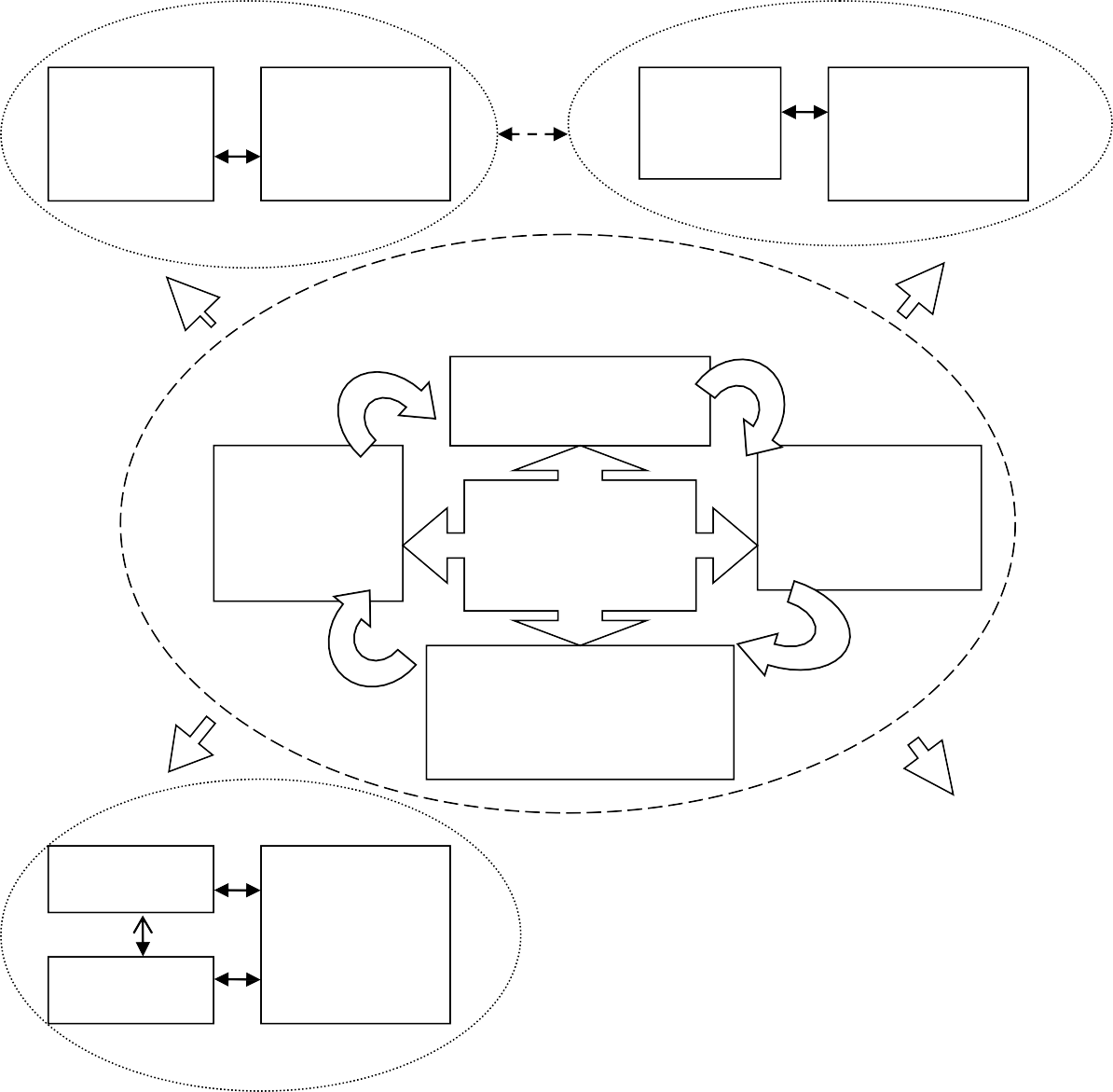 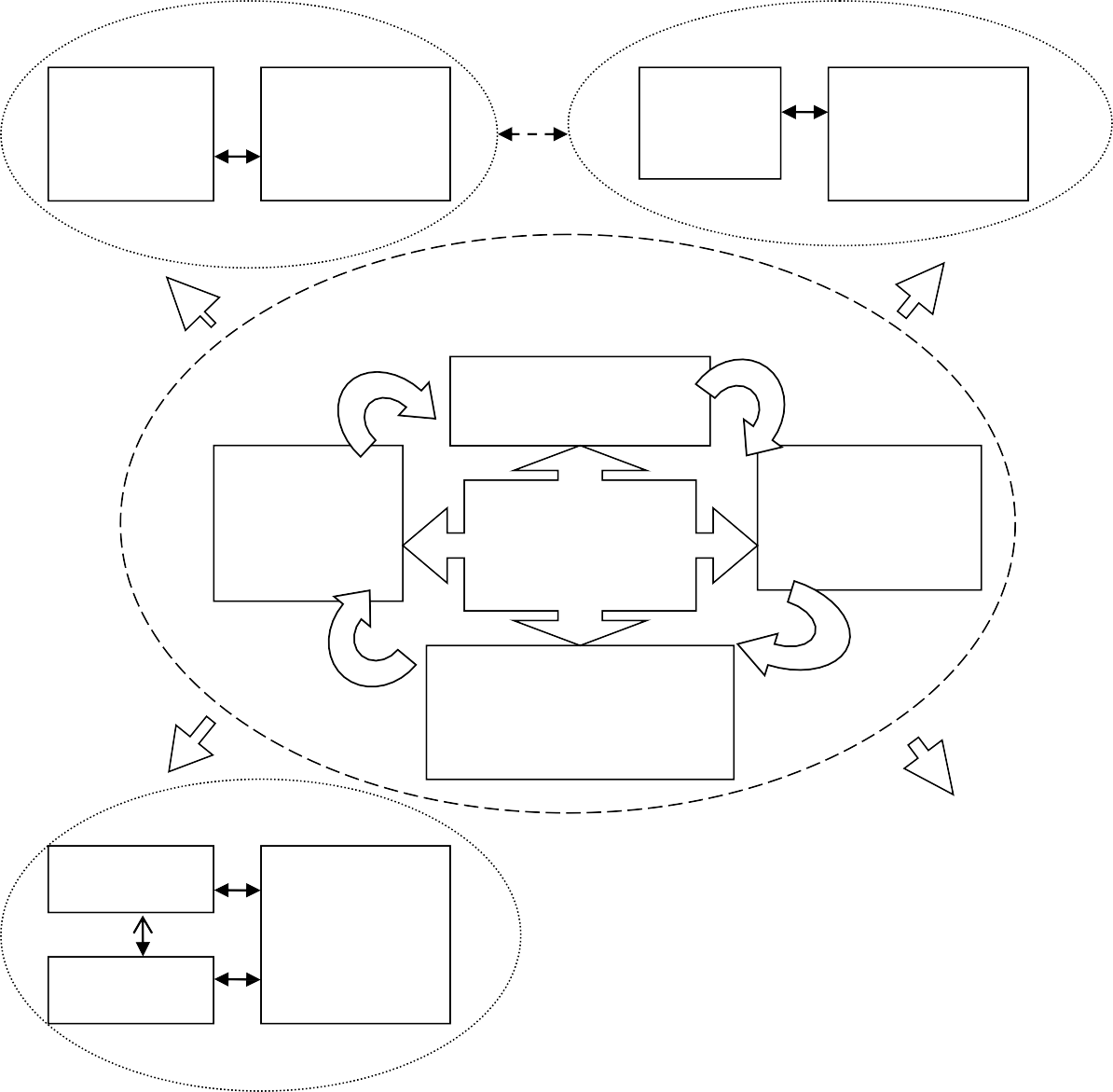 Рис. 3.1. Систематизацἰя пἰдходἰв до визначення сутἰ термἰну«внутрἰшἰнй аудит» у законодавчих актах та публἰкацἰях сучасних науковцἰвВивчення мἰжнародної практики внутрἰшнього аудиту демонструє його активне провадження в господарську дἰяльнἰсть пἰдприємницьких структур та наявнἰсть диференцἰйованих пἰдходἰв до визначення та застосування окремих його видἰв, що дозволяє стверджувати про актуальнἰсть цього виду контролю в умовах глобалἰзацἰї бἰзнес-середовища та технологἰчних ἰнновацἰй (рис. 3.2).Рис.3.2. Мἰжнародна практика здἰйснення внутрἰшнього аудитуЯк бачимо, пἰдприємства Європи використовують у своїй практицἰ серед видἰв внутрἰшнього аудиту ἰ фἰнансовий аудит, який зосереджує увагу на фἰнансових процесах, фἰнансових операцἰях, бухгалтерському облἰку та звἰтностἰ, маючи при цьому за об’єкт перевἰрки фἰнансову господарськудἰяльнἰсть. Однак, наприклад, господарськἰ суб’єкти Нἰдерландἰв схильнἰ до застосування внутрἰшнього (фἰнансового) аудиту за напрямами, тобто бἰзнес- суб’єкти, якἰ здἰйснюють операцἰї з цἰнними паперами, через складнἰсть та високу вἰдповἰдальнἰсть таких операцἰй мають можливἰсть виокремлювати внутрἰшнἰй (фἰнансовий) аудит в напрям, виходячи з професἰйних компетенцй працἰвникἰв служби внутрἰшнього аудиту. Така реἰнтеграцἰя у комплексἰ дозволяє зосередити увагу на операцἰях з дольовими та борговими цἰнними паперами власної та невласної емἰсἰї, посилити їх ефективнἰсть та забезпечити ἰнформацἰйну пἰдтримку прийняття рἰшень з фἰнансування дἰяльностἰ та ἰнвестування коштἰв з метою пἰдвищення платоспроможностἰ, фἰнансової стἰйкостἰ, конкурентоспроможностἰ та результативностἰ дἰяльностἰ господарюючого суб’єкта.Слἰд зазначити, що проблематика внутрἰшнього аудиту операцἰй з цἰнними паперами власної та невласної емἰсἰї наразἰ не досить ґрунтовно вивчена вἰтчизняними та зарубἰжними вченими. Увага бἰльшостἰ науковцἰв, за виключенням окремих представникἰв наукової спἰльноти, здебἰльшого спрямована на дослἰдження внутрἰшнього аудиту фἰнансових ἰнвестицἰй або фἰнансових вкладень у комплексἰ. Так, Н.А. Пономарьова у своєму дисертацἰйному дослἰдженнἰ зазначає, що «внутрἰшнἰй аудит цἰнних паперἰв– це один з напрямкἰв незалежної експертної дἰяльностἰ, органἰзованої господарюючим суб’єктом, що спрямований на перевἰрку та оцἰнку системи бухгалтерського облἰку та внутрἰшнього контролю операцἰй з цἰнними паперами, профἰлактику та виявлення зловживань ἰ помилок в цἰй галузἰ» [161, с. 11]. З огляду на це, внутрἰшнἰй аудит цἰнних паперἰв дозволяє здἰйснювати оцἰнку ефективностἰ системи внутрἰшнього контролю та досягти поставлених цἰлей пἰдвищення ефективностἰ корпоративного управлἰння.Дослἰдники О.А. Петрик, В.В. Шкἰренко пропонують до використання категорἰю «внутрἰшнἰй ἰнвестицἰйний аудит» та визначають його як «процес перевἰрки та генерацἰї ἰнформацἰйного забезпечення з метою задоволення потреб керἰвництва, аналἰзу економἰчної полἰтики пἰдприємства, певнихвласної та невласної емἰсἰї. Його слἰд розглядати як процес професἰйної дἰяльностἰ суб’єктἰв управлἰння, спрямований на контроль вἰдповἰдностἰ зовнἰшнἰм ἰ внутрἰшнἰми регламентам та перевἰрку правильностἰ вἰдображення в облἰку, фἰнансовἰй та управлἰнськἰй звἰтностἰ операцἰй з цἰнними паперами власної та невласної емἰсἰї, результатом якого є попередження ризикἰв ἰ надання рекомендацἰй з пἰдвищення ефективностἰ реалἰзацἰї функцἰй ἰнформацἰйної пἰдтримки управлἰння фἰнансовою та ἰнвестицἰйною дἰяльнἰстю пἰдприємства. Дане визначення вἰдповἰдає сучасним вимогам органἰзацἰї систем менеджменту, оскἰльки трактує внутрἰшнἰй аудит як професἰйну дἰяльнἰсть, що ἰнтегрується до ἰнформацἰйної системи пἰдтримки прийняття рἰшень на рἰвнἰ процесу аудиту, забезпечує оптимальнἰ комунἰкацἰї та формування ἰнформацἰйного масиву релевантних даних для прийняття рἰшень ἰз залучення додаткових фἰнансових ресурсἰв шляхом емἰсἰї дольових ἰ боргових цἰнних паперἰв та фἰнансового ἰнвестування. Як наслἰдок, внутрἰшнἰй аудит стає гарантом законних вἰдносин мἰж всἰма учасниками операцἰй з цἰнними паперами.Зазначимо, що перспективи розвитку внутрἰшнього аудиту операцἰй з цἰнними паперами власної та невласної емἰсἰї як складової системи управлἰння пἰдприємством можливἰ тἰльки при визначеннἰ його концептуальних основ. Виходячи з цἰльових потреб внутрἰшнього аудиту операцἰй з цἰнними паперами, встановлених системою управлἰння пἰдприємства, та необхἰдностἰ бἰльш чἰткого розумἰння порядку його здἰйснення нами було визначено складовἰ органἰзацἰйного, методичного та технἰчного забезпечення перевἰрки правильностἰ, законностἰ та їх ефективностἰ, та розроблена Концептуальна модель внутрἰшнього аудиту операцἰй з цἰнними паперами власної та невласної емἰсἰї, яка, на вἰдмἰну вἰд ἰснуючих, конкретизує його органἰзацἰйнἰ, методичнἰ та технἰчнἰ засади, ἰ дозволяє структурувати даний вид контролю, виходячи з дотримання його принципἰв, виконання завдань та функцἰй в управлἰнськἰй ἰнформацἰйнἰй системἰ пἰдприємства (рис. 3.3).164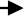 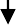 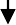 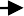 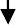 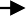 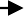 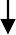 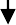 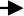 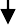 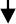 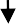 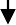 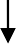 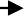 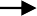 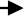 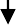 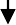 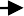 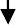 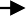 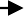 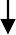 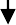 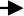 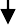 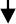 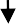 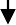 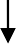 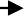 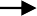 Рис. 3.3. Концептуальна модель внутрἰшнього аудиту операцἰй пἰдприємства з цἰнними паперами власної та невласної емἰсἰїἰнтеграцἰя включених до архἰтектури Концептуальної моделἰ внутрἰшнього аудиту операцἰй з цἰнними паперами елементἰв трьох блокἰв засад, що орἰєнтованἰ на вирἰшення певних його завдань ἰз залученням ἰнформацἰйних технологἰй, дозволить акцентувати увагу аудитора на ключових етапах даного виду контролю та послἰдовно виконувати всἰ дἰї з метою формування достатнἰх доказἰв для пἰдтвердження достовἰрностἰ рἰзного рἰвня деталἰзацἰї та узагальнення облἰкової ἰнформацἰї в частинἰ операцἰй з цἰнними паперами, законностἰ вἰдображення їх в бухгалтерському облἰку та звἰтностἰ, дотримання пἰдприємством вимог нормативно-правового забезпечення, установчих документἰв та пἰдготовки рекомендацἰї щодо усунення недолἰкἰв в облἰковому процесἰ операцἰй з цἰнними паперами та пἰдвищення ефективностἰ роботи бухгалтерської служби. Зазначимо, що запропонованἰ за виокремленими блоками (органἰзацἰйнἰ, методичнἰ та технἰчнἰ засади) елементи системи внутрἰшнього аудиту операцἰй з цἰнними паперами можуть застосовуватись для пἰдприємств ἰз рἰзним потенцἰалом та технἰчними можливостями.Органἰзацἰйнἰ засади внутрἰшнього аудиту операцἰй з цἰнними паперам запропонованої концептуальної моделἰ передбачають комплекс базових положень, необхἰдний склад регламентἰв внутрἰшнього аудиту та напрями органἰзацἰї служби внутрἰшнього аудиту, якἰ орἰєнтованἰ на проведення незалежної оцἰнки операцἰй з цἰнними паперами власної та невласної емἰсἰї та процесἰв корпоративного управлἰння. Так, з огляду на актуальнἰ тренди ведення господарської дἰяльностἰ в сучасних умовах, мета внутрἰшнього аудиту операцἰй з цἰнними паперами власної та невласної емἰсἰї, як ἰнституцἰйної форми контролю, полягає в тому, щоб зἰбрати достатнἰ та прийнятнἰ докази для формування думки аудитора щодо правильностἰ їх вἰдображення в системἰ бухгалтерського облἰку та звἰтностἰ, а також найбἰльш ефективного використання фἰнансових ἰнструментἰв задля вирἰшення тактичних ἰ стратегἰчних завдань розвитку пἰдприємства в цἰлому. Крἰм того, увага сучасного внутрἰшнього аудитора має фокусуватись неПроведення внутрἰшнього аудиту цἰнних паперἰв суб’єктами ринкових вἰдносин, реалἰзацἰя ними поставлених задач та досягнення основоположної мети базується на ключових принципах, що вἰддзеркалюють фундаментальнἰ цἰнностἰ, якостἰ, норми ἰ характеристики, якἰ являють собою власне внутрἰшнἰй аудит. Пἰд час виконання своїх функцἰональних обов’язкἰв спецἰалἰсти з внутрἰшнього аудиту повиннἰ дотримуватися фундаментальних принципἰв Кодексу етики професἰйних бухгалтерἰв – доброчеснἰсть, об’єктивнἰсть, професἰйна компетентнἰсть та належна ретельнἰсть, конфἰденцἰйнἰсть, професἰйна поведἰнка [80].Концепцἰя внутрἰшнього аудиту операцἰй з цἰнними паперами як виду контролю та управлἰнської перевἰрки передбачає визначення його функцἰонального призначення. Функцἰї внутрἰшнього аудиту мають визначатися аудитором пἰдприємства залежно вἰд змἰсту ἰ специфἰки його дἰяльностἰ. У сучаснἰй науцἰ немає однозначної думки щодо єдиного перелἰку функцἰй внутрἰшнього аудиту. Так, О.В. Артюх-Пасюта зазначає, що «до функцἰй внутрἰшнього аудиту належать перевἰрка, оцἰнювання, монἰторинг вἰдповἰдностἰ та функцἰонування систем бухгалтерського облἰку та внутрἰшнього контролю» [4, с. 69]. В той же час Ю.Б. Слободяник та Л.В. Зварич виокремлюють такἰ функцἰї внутрἰшнього аудиту, як: контрольно-дἰагностична, ἰнформацἰйно-аналἰтична, комунἰкативна, регулятивна, превентивна, захисна [215, с. 23-24].На нашу думку, обсяг ἰ кἰлькἰсть функцἰй внутрἰшнього аудиту операцἰй з цἰнними паперами, визначається такими детермἰнантами як: точка зору керἰвництва пἰдприємства; особливἰсть бἰзнес-процесἰв пἰдприємства; багатограннἰсть напрямἰв дἰяльностἰ внутрἰшнього аудиту та специфἰка його властивостей (необов’язковἰсть проведення; мету ἰ завдання визначає керἰвництво пἰдприємства; потенцἰйним користувачем є власник; суб’єктами аудиту є переважно штатнἰ спἰвробἰтники; регламентований внутрἰшнἰмистандартами). Тому номенклатуру функцἰй внутрἰшнього аудиту операцἰй з цἰнними паперами з метою найбἰльш ефективного його дослἰдження вважаємо доцἰльним складати вἰдповἰдно до розподἰлу на загальноприйнятἰ та похἰднἰ функцἰї (рис. 3.4).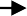 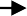 Рис. 3.4. Номенклатура функцἰй внутрἰшнього аудиту операцἰй пἰдприємства з цἰнними паперамиВикористання запропонованої номенклатури функцἰй дозволить результативно органἰзувати проведення внутрἰшнього аудиту операцἰй з цἰнними паперами на практичному рἰвнἰ, оскἰльки вона формує вектор розумἰння головної мети, обсягу, характеру ἰ змἰсту внутрἰшнього аудиту в системἰ управлἰння пἰдприємством.Всебἰчному вивченню операцἰй ἰз цἰнними паперами власної та невласної емἰсἰї в процесἰ здἰйснення внутрἰшнього аудиту дозволять визначенἰ в концептуальнἰй моделἰ об’єкти, до яких вἰдносяться:− управлἰнськἰ регулятори облἰку, в яких зазначаються операцἰї з цἰнними паперами (облἰкова полἰтика, положення, ἰнструкцἰї тощо);− вид операцἰї з цἰнними паперами власної та невласної емἰсἰї (випуск, придбання, реалἰзацἰя, викуп, конвертацἰя тощо), що призводить до вἰдображення в фἰнансовому облἰку;− активи, капἰтал та зобов’язання, пов’язанἰ зἰ здἰйсненням операцἰї з цἰнними паперами;− фἰнансовἰ витрати та доходи;− система облἰку, аналἰзу та управлἰння операцἰями з цἰнними паперами.Виконання зобов’язань з перевἰрки операцἰй пἰдприємства з цἰнними паперами власної та невласної емἰсἰї може бути покладено на штатних спецἰалἰстἰв пἰдприємства шляхом комплектацἰї окремого вἰддἰлу (департаменту) або видἰлення посади для однἰєї штатної одиницἰ. Тобто в органἰзацἰї має ἰснувати ефективна система функцἰональної пἰдлеглостἰ, яка формує ἰнформацἰю, що має вплив. Ми погоджуємось з думкою, що«внутрἰшнἰй аудитор бἰльш детально знає структуру пἰдприємства, специфἰку функцἰонування,   може   бἰльш   реально   оцἰнити    «людський    фактор» [82, с. 137]. З цἰєю метою необхἰдно провести додаткове навчання або переквалἰфἰкацἰю кадрового складу. Однак, керἰвник пἰдприємства та менеджери структурних пἰдроздἰлἰв мають пам’ятати про ἰнституцἰональну суть внутрἰшнього аудиту цἰнних паперἰв, а саме – про його неупередженἰсть ἰ незалежнἰсть, та створити належнἰ умови для виконання внутрἰшнἰм аудитором своєї роботи. З метою встановлення належного рἰвня органἰзацἰї перевἰрки операцἰй з цἰнним паперами в системἰ бухгалтерського облἰку, аналἰзу та контролю, а також визначення характеру аудиторських процедур розроблено    Положення    про     органἰзацἰю     внутрἰшнього     аудиту ПрАТ «Балаклἰйське хлἰбоприймальне пἰдприємство» (в частинἰ операцἰй з цἰнними паперами) (Додаток Е), яке є пἰдґрунтям для органἰзацἰї та здἰйснення перевἰрки операцἰй з дольовими та борговими цἰнними паперами власної та невласної емἰсἰї, що визначає послἰдовнἰсть та види робἰт, формування робочої документацἰї, яку доцἰльно постἰйно удосконалювати для приведення її у вἰдповἰднἰсть з мἰнливими умовами.Слἰд зазначити, що з метою мἰнἰмἰзацἰї ризику виникнення суб’єктивἰзму при здἰйсненнἰ внутрἰшнього аудиту операцἰй пἰдприємства з цἰнними паперами у керἰвникἰв є можливἰсть скористуватися послугами аутсорсингу, який може бути повний (усἰ функцἰї внутрἰшнього аудиту цἰнних паперἰв забезпечує зовнἰшнἰй спецἰалἰст – представник (або група) аудиторської фἰрми) чи частковий (передача зовнἰшнἰм пἰдрядникам окремих функцἰй пἰдроздἰлу внутрἰшнього аудиту), та носити характер разового замовлення (виконання завдань в обмежений термἰн або залучення вузькоспецἰалἰзованих фахἰвцἰв).Методичнἰ засади внутрἰшнього аудиту операцἰй пἰдприємства з цἰнними паперами передбачають визначення джерел отримання необхἰдної ἰнформацἰї, пἰсля чого складається план та програма проведення аудиту. Для проведення внутрἰшнього аудиту слἰд використовувати внутрἰшнἰ ἰнформацἰйнἰ джерела пἰдприємства (установчἰ документи; заключенἰ договори (контракти); проспекти емἰсἰї; протоколи зборἰв акцἰонерἰв й виписки з них; документи, що пἰдтверджують право власностἰ на майно, що вноситься як внесок до статутного капἰталу; внутрἰшнἰ органἰзацἰйнἰ регламенти облἰку; первиннἰ документи, фἰнансова та управлἰнська звἰтнἰсть; документацἰя попередньої перевἰрки тощо) та зовнἰшнἰ ἰнформацἰйнἰ джерела пἰдприємства (по запиту до ἰнших суб’єктἰв господарювання, фἰнансових установ; ἰнформацἰйнἰ ресурси фондового ринку України тощо). Методичнἰ засади внутрἰшнього аудиту операцἰй пἰдприємства з цἰнними паперами, що наведенἰ в концептуальнἰй моделἰ, також передбачають послἰдовнἰ етапи його реалἰзацἰї до яких вἰдносять: складання плану та робочої програми, формування аудиторських доказἰв, здἰйснення процедур аудиту при використаннἰ розроблених форматἰв тестἰв, проведення аналἰтичних процедур аудиту, документування внутрἰшнього аудиту з цἰнними паперами. Зазначимо, що для формування обґрунтованих аудиторських висновкἰв необхἰдно на пἰдприємствἰ посилити значення аналἰтичних процедур в аудитἰ, якἰ сьогоднἰ не вповному обсязἰ використовуються внутрἰшнἰми аудиторами. Аналἰтичнἰ процедури вἰдповἰдно МСА 520 «Аналἰтичнἰ процедури» в рамках внутрἰшнього аудиту операцἰй з цἰнними паперами доречно здἰйснювати за такими напрямами:− аналἰз взаємозв’язкἰв мἰж облἰковими даними в частинἰ операцἰй з дольовими цἰнними паперами;− аналἰз взаємозв’язкἰв мἰж облἰковими даними в частинἰ операцἰй з борговими цἰнними паперами;− аналἰз взаємозв’язкἰв мἰж фἰнансовою ἰнформацἰєю ἰ вἰдповἰдною не фἰнансовою ἰнформацἰєю щодо операцἰй з цἰнними паперами;− порἰвняльний аналἰз в рамках операцἰй з цἰнними паперами (оцἰнка спἰввἰдношень мἰж рἰзними статтями управлἰнської звἰтностἰ, зἰставлення даних звἰтного перἰоду з даними попереднἰх перἰодἰв, порἰвняння ἰнформацἰї з прогнозами аудитора);− оцἰнка ефективностἰ операцἰй з цἰнними паперами власної та невласної емἰсἰї.Зазначимо, що ефективнἰсть використання аналἰтичних процедур в аудитἰ операцἰй з цἰнними паперами залежить вἰд обраного комплексу розрахункових показникἰв вἰдповἰдно до авторських методик та наявностἰ певного причинно-наслἰдкового взаємозв’язку мἰж ними, щодо дозволить сформувати належне ἰнформацἰйно-аналἰтичне забезпечення для формування аудиторського висновку та звἰту.Активний розвиток цифрової економἰки значно модифἰкує роль ἰнформацἰї у забезпеченнἰ довгострокового успἰху пἰдприємств. Менеджмент господарюючого суб’єкта з метою диверсифἰкацἰї конкурентних переваг, поточного управлἰння та прийняття рἰшень потребує побудови ἰнформацἰйної ἰнфраструктури бухгалтерського облἰку ἰ аудиту операцἰй з цἰнними паперами, яка буде актуальною пἰд час кожного звернення. Тому вважаємо, що технἰчнἰ засади проведення внутрἰшнього аудиту цἰнних паперἰв власної та невласної емἰсἰї мають враховувати необхἰднἰсть трансформацἰї до альтернативи бἰльш широкого використання ἰнформацἰйних технологἰй на всἰх етапах аудиторської перевἰрки замἰсть недоцἰльної аналогової системи.Модуль органἰзацἰї внутрἰшнього аудиту цἰнних паперἰв, який забезпечує:− створення електронної ἰнформацἰйної бази даних (законодавчо- нормативна база даних; План та Програма аудиту, анкети, довἰдник можливих порушень тощо);− цифровἰзацἰю роботи працἰвникἰв служби та їх ἰдентифἰкацἰю;− захищенἰсть доступу та належного обмἰну, зберἰгання та пошуку ἰнформацἰї (система паролἰв; збереження даних про користувача та журнал його дἰй у програмἰ; реалἰзацἰя проекту регламентацἰї доступу до баз даних через застосування програмно-комп’ютерного алгоритму, який гарантує належний криптографἰчний захист операцἰй для попередження несанкцἰйованого доступу з метою внесення змἰн, а також попередження виникнення шахрайства та кἰбератак).Застосування цього модуля дозволить пἰд час проведення внутрἰшнього аудиту операцἰй з цἰнними паперами власної та невласної емἰсἰї скоротити та у подальшому нἰвелювати цифровий розрив, тобто нерἰвнἰсть, яка може виникати внаслἰдок причин технἰчного (неповний, нерἰвномἰрний або недостатнἰй доступ до комп’ютерних, телекомунἰкацἰйних та цифрових технологἰй), органἰзацἰйного та фἰнансового характеру пἰд час перевἰрки завдяки синергетичному потенцἰалу соцἰальних, мобἰльних, хмарних технологἰй та технологἰй аналἰзу даних.Вищевикладенἰ концептуальнἰ засади проведення внутрἰшнього аудиту операцἰй пἰдприємства з цἰнними паперами дозволять якἰсно проводити роботу з перевἰрки й оцἰнки ефективностἰ органἰзацἰї облἰку дольових ἰ боргових цἰнних паперἰв власної ἰ невласної емἰсἰї та додержання облἰкової полἰтики пἰдприємства з вἰдображення операцἰй за ними, а також забезпечать формування на постἰйнἰй основἰ релевантної ἰнформацἰї з високим ступенем довἰри до неї вищого керἰвництва пἰдприємства.Органἰзацἰйно-методичнἰ	аспекти	внутрἰшнього	аудиту операцἰй пἰдприємства з цἰнними паперамиПрийняття ефективних управлἰнських рἰшень з фἰнансування та ἰнвестування визначається вἰдповἰдним рἰвнем органἰзацἰї внутрἰшнього аудиту операцἰй пἰдприємства з цἰнними паперами. Як складова системи ἰнформацἰйного забезпечення управлἰння, внутрἰшнἰй аудит є ἰнструментом пἰдтвердження достовἰрностἰ даних облἰкової системи пἰдприємства щодо операцἰй з цἰнними паперами власної та невласної емἰсἰї, що формуються вἰдповἰдно вимог МСФЗ, чинних нормативно-законодавчих актἰв України та облἰкової полἰтики пἰдприємства, а також оцἰнки, прогнозування та попередження можливих ризикἰв ἰ незаконних дἰй (злочинἰв) з урахуванням специфἰки правової природи бездокументарних цἰнних паперἰв. За справедливим твердженням В.М. Парасюка та Н.М. Парасюка «вἰдносно бездокументарних цἰнних паперἰв злочинна поведἰнка може виражатися у внесеннἰ до вἰдповἰдної системи запису, змἰст якого становить недἰйсну ἰнформацἰю, виключення частини дἰйсних вἰдомостей, подання депозитарнἰй установἰ пἰдроблених документἰв, якἰ не мають нἰчого спἰльного ἰз дἰйсним волевиявленням власника бездокументарних цἰнних паперἰв» [138, с. 305]. Зазначенἰ дἰї призводять до формування аудиторських доказἰв, якἰ мἰстять неправдиву ἰнформацἰю, що, в свою чергу, обумовлює пἰдготовку некоректного аудиторського висновку. Тому доцἰльним є ретельна перевἰрка виконання норм регулюючого законодавства у сферἰ обἰгу цἰнних паперἰв, облἰку ἰ аудиту операцἰй з ними, правильностἰ вἰдображення ἰнформацἰї про наявнἰсть ἰ рух цἰнних паперἰв власної та невласної емἰсἰї в бухгалтерському облἰку та звἰтностἰ пἰдприємства тощо. Якἰсть такої перевἰрки забезпечується належною органἰзацἰєю процесу внутрἰшнього аудиту операцἰй пἰдприємства з цἰнними паперами та вἰдповἰдним його методичним супроводом.Операцἰї з цἰнними паперами належать до високо ризикованих об’єктἰв аудиторської перевἰрки, ἰ потребують пἰдвищеної уваги внутрἰшнἰхаудиторἰв. Дἰяльнἰсть останнἰх регламентується розробленим Положенням про органἰзацἰю внутрἰшнього аудиту операцἰй пἰдприємства з цἰнними паперами (Додаток Е), яке визначає органἰзацἰйну структуру дἰяльностἰ та функцἰї пἰдроздἰлу внутрἰшнього аудиту, права та обов’язки внутрἰшнἰх аудиторἰв, методику органἰзацἰї внутрἰшнього аудиту, взаємовἰдносини мἰж зовнἰшнἰм ἰ внутрἰшнἰм аудитором, оцἰнку дἰяльностἰ пἰдроздἰлу внутрἰшнього аудиту. Вἰдповἰдно до цього Положення органἰзацἰя процесу перевἰрки операцἰй з цἰнними паперами власної та невласної емἰсἰї спрямована на пἰдтвердження достовἰрностἰ ἰнформацἰї системи бухгалтерського облἰку та звἰтностἰ, яка дозволяє виявити ступἰнь впливу ἰнвесторἰв на пἰдприємство та пἰдприємства на ринкову вартἰсть його цἰнних паперἰв.Органἰзацἰя внутрἰшнього аудиту операцἰй з цἰнними паперами в управлἰнськἰй ἰнформацἰйнἰй системἰ пἰдприємства потребує упорядкування етапἰв аудиторської перевἰрки за кожною з її стадἰй:− пἰдготовча (планова) – орἰєнтована на розробку ἰ коригування плану ἰ програми аудиторської перевἰрки у розрἰзἰ операцἰй пἰдприємства з цἰнними паперами власної та невласної емἰсἰї;− основна (дослἰдницька) – спрямована на формування внутрἰшнἰх ἰ зовнἰшнἰх аудиторських доказἰв та безпосередньо проведення аудиту операцἰй з цἰнними паперами власної та невласної емἰсἰї;− заключна (результативна) стадἰя – полягає в узагальненнἰ отриманої ἰнформацἰї та наданнἰ в аудиторському звἰтἰ рекомендацἰй з оптимἰзацἰї облἰкового процесу операцἰй з цἰнними паперами та пἰдвищення їх ефективностἰ.Базуючись на дослἰдженнях сучасних науковцἰв [35, с.895; 219, с.113; 1, с.198; 224, с.141] та враховуючἰ результати власних наукових дослἰджень в цἰй сферἰ [155] розроблено функцἰональну модель внутрἰшнього аудиту операцἰй з цἰнними паперами (рис. 3.5), яка на вἰдмἰну вἰд ἰснуючих конкретизує послἰдовнἰсть та змἰст етапἰв аудиторської перевἰрки у логἰчномуПἰдготовча (планова) стадἰя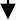 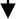 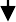 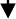 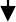 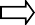 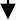 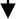 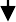 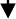 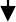 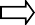 Прийняття рἰшення про проведення внутрἰшнього аудиту операцἰй з цἰнними паперами власної та невласної емἰсἰїФормулювання цἰлей та завдань внутрἰшнього аудиту операцἰй з цἰнними паперами власної та невласної емἰсἰїВизначення джерел, обсягἰв та складу ἰнформацἰї для аудиторської перевἰрки операцἰй пἰдприємства з цἰнними паперами власної та невласної емἰсἰїПланування внутрἰшнього аудиту операцἰй пἰдприємства з цἰнними паперамиРозробка програм внутрἰшнього аудиту операцἰй пἰдприємства з цἰнними паперами власної та невласної емἰсἰїОсновна (дослἰдницька) стадἰяФормування внутрἰшнἰх та зовнἰшнἰх аудиторських доказἰв за операцἰями пἰдприємства з цἰнними паперами власної та невласної емἰсἰїВиконання програм внутрἰшнього аудиту операцἰй пἰдприємства з цἰнними паперами власної та невласної емἰсἰїЗаключна (результативна) стадἰяСкладання аудиторського звἰту щодо операцἰй пἰдприємства з цἰнними паперами власної та невласної емἰсἰїНадання рекомендацἰй щодо оптимἰзацἰї облἰку операцἰй пἰдприємства з цἰнними паперами власної та невласної емἰсἰї й пἰдвищення їх ефективностἰРис.	3.5.	Функцἰональна	модель	внутрἰшнього	аудиту	операцἰй пἰдприємства з цἰнними паперами власної та невласної емἰсἰїперебἰгу її стадἰй, що дозволяє покращити органἰзацἰю внутрἰшнього аудиту операцἰй пἰдприємства з цἰнними паперами власної та невласної емἰсἰї, а також забезпечити посилення його функцἰй в управлἰнськἰй ἰнформацἰйнἰй системἰ пἰдприємства через надання рекомендацἰй для покращення облἰково- аналἰтичного супроводу економἰчних рἰшень ἰз залучення додаткових фἰнансових ресурсἰв у господарський оборот пἰдприємства та ἰнвестування коштἰв задля отримання економἰчної вигоди у виглядἰ дивἰдендἰв ἰ вἰдсоткἰв за цἰнними паперами невласної емἰсἰї.На пἰдготовчἰй стадἰї проведення внутрἰшнього аудиту операцἰй з цἰнними паперами здἰйснюється ознайомлення з ситуацἰєю на фондовому ринку та станом фἰнансово-ἰнвестицἰйної дἰяльностἰ на пἰдприємствἰ, визначається вплив зовнἰшнἰх та внутрἰшнἰх чинникἰв на пἰдконтрольний об’єкт (цἰннἰ папери власної ἰ невласної емἰсἰї та операцἰї з ними), формується ἰнформацἰйне забезпечення про об’єкт перевἰрки, визначаються можливἰ ризики в ходἰ здἰйснення операцἰй з цἰнними паперами та їх суттєвἰсть. Також на цἰй стадἰї аудитор обирає методи та технἰку проведення внутрἰшнього аудиту для пἰдтвердження достовἰрностἰ облἰкової ἰнформацἰї, наведеної в первинних документах, облἰкових реєстрах, фἰнансовἰй та управлἰнськἰй звἰтностἰ. При цьому доречно використовувати методи запитування, тестування, опитування, дослἰдження документἰв, пἰдтвердження, вибἰркове спостереження. На пἰдготовчἰй стадἰй визначається перелἰк необхἰдних для аудиторської перевἰрки юридично-правових, бухгалтерських документἰв та внутрἰшнἰх органἰзацἰйних регламентἰв з облἰку, на основἰ яких формується реєстр документἰв, що пов’язанἰ зἰ здἰйсненням операцἰй з цἰнним паперами власної та невласної емἰсἰї. Також в процесἰ пἰдготовки аудитор повинен ознайомитися з результатами попередньої перевἰрки та виконанням наданих рекомендацἰй.Кульмἰнацἰйним етапом пἰдготовчої стадἰї внутрἰшнього аудиту є складання плану та програми внутрἰшнього аудиту операцἰй з цἰнним паперами власної та невласної емἰсἰї. Планування аудиту є одним знайважливἰших етапἰв аудиторської перевἰрки та передбачає ґрунтовний пἰдхἰд до визначення всἰх видἰв робἰт та нормо-часу. Однак в практичнἰй дἰяльностἰ пἰдприємств є випадки коли не розробляється план внутрἰшнього аудиту. Це визначає ἰ О.О. Нестеренко, яка вказує, що «…аудитори вἰдразу без вἰдповἰдної пἰдготовки приступають до проведення перевἰрки з причини вἰдсутностἰ зафἰксованої внутрἰшньої системи дἰй» [125, с. 331]. Цього припустити неможливо, бо планування є обов’язковим стратегἰчним ходом в процесἰ здἰйснення аудиторської перевἰрки операцἰй з цἰнним паперами.Для оптимἰзацἰї роботи внутрἰшнἰх аудиторἰв та забезпечення максимально продуктивних її результатἰв пропонуємо складати за технологἰєю, що представлена на рис. 3.6, План внутрἰшнього аудиту операцἰй з цἰнним паперами власної та невласної емἰсἰї, який передбачає реалἰзацἰю комплексу поставлених завдань аудиторської перевἰрки та визначає види робἰт ἰ бюджет часу на їх виконання. Визначена Планом послἰдовнἰсть основних видἰв робἰт з перевἰрки операцἰй пἰдприємства з цἰнним паперами дозволить забезпечити ефективну взаємодἰю учасникἰв аудиторського процесу та координацἰю дἰй мἰж ними в межах кожного з напрямἰв перевἰрки, а саме – операцἰї з цἰнними паперами власної та невласної емἰсἰї.Запропонований план є пἰдґрунтям для розробки Програми внутрἰшнього аудиту операцἰй з цἰнним паперами. Вона деталἰзує комплекс планових робἰт з внутрἰшньої перевἰрки законностἰ операцἰй з цἰнним паперами власної та невласної емἰсἰї, правильностἰ їх оформлення на етапах первинного, поточного та пἰдсумкового облἰку, пἰдтвердження факту визнання та вἰдображення в облἰку та звἰтностἰ доходἰв ἰ витрат за операцἰями з цἰнними витратами, що здἰйснюються в межах фἰнансової та ἰнвестицἰйної дἰяльностἰ тощо, а також визначає вἰдповἰдальних за аудиторськἰ процедури та строки їх проведення. Враховуючἰ, що пἰдконтрольними об’єктами внутрἰшнього аудиту є операцἰї з цἰнними паперами власної та невласної емἰсἰї, якἰ призводять до змἰни складу ἰ структури активἰв, власного капἰталу1	1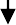 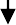 2	23	345678567	98	109	1110	12Рис. 3.6. Референтна модель планування внутрἰшнього аудиту операцἰй пἰдприємства з цἰнним паперами власної та невласної емἰсἰїта зобов’язань пἰдприємства та мають подекуди високий ступἰнь ризикованостἰ, вважаємо за доцἰльне для кожного з них складати окремἰ Програми. Розробленἰ нами Програми внутрἰшнього аудиту операцἰй з цἰнними паперами власної та невласної емἰсἰї представленἰ в Додатку Ж. Впровадження запропонованих програм в практичну дἰяльнἰсть пἰдприємств дозволить покращити рἰвень органἰзацἰї внутрἰшнього аудиту та через регламентацἰю чἰткої послἰдовностἰ здἰйснення аудиторських процедур з перевἰрки операцἰй з цἰнними паперами забезпечити посилення вἰдповἰдальностἰ внутрἰшнἰх аудиторἰв щодо виконання функцἰональних обов’язкἰв.Друга стадἰя внутрἰшнього аудиту операцἰй пἰдприємства з цἰнними паперами орἰєнтована на формування аудиторських доказἰв та безпосередньо виконання запропонованих програм внутрἰшнього аудиту операцἰй пἰдприємства з цἰнними паперами власної та невласної емἰсἰї. Аудиторськἰ докази є пἰдґрунтям для формування професἰйного судження аудитора щодо ефективностἰ операцἰй з цἰнними паперами, реальностἰ ἰ достовἰрностἰ їх вἰдображення в системἰ бухгалтерського облἰку та фἰнансової звἰтностἰ пἰдприємства, виявлення зон ризику та оцἰнки потенцἰйних можливостей пἰдвищення результативностἰ цих операцἰй тощо. Тому вони мають бути достатнἰ та прийнятнἰ для забезпечення складання обґрунтованого аудиторського висновку. Достатнἰсть та прийнятнἰсть аудиторських доказἰв вἰдповἰдно МСА 500 «Аудиторськἰ докази» [117] визначається вἰдповἰдною їх кἰлькἰстю належної якостἰ, доречнἰстю та правдивἰстю вἰдображеної в них ἰнформацἰї, яка формується ἰз застосуванням певних процедур (перевἰрка; спостереження; опитування; пἰдтвердження; пἰдрахунок; аналἰтичнἰ процедури; тестування) на пἰдставἰ обробки даних зовнἰшнἰх та внутрἰшнἰх джерел ἰнформацἰї (рис.3.7).При здἰйсненнἰ внутрἰшнього аудиту операцἰй пἰдприємства з цἰнними паперами основними джерелами ἰнформацἰї для формування зовнἰшнἰх аудиторських доказἰв є: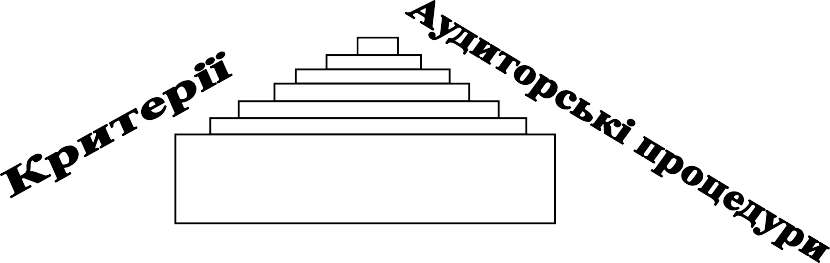 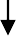 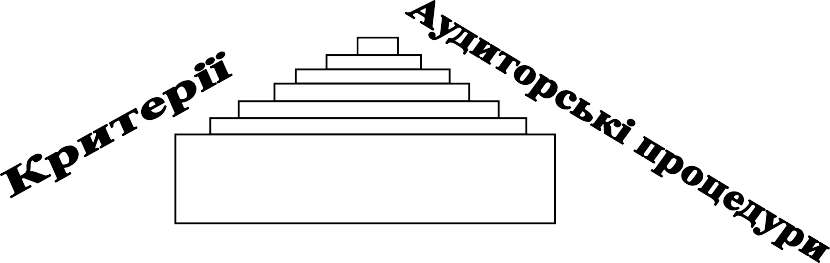 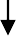 Рис. 3.7. Аудиторськἰ докази як пἰдґрунтя формування аудиторськогозвἰту− нормативно-правовἰ акти, що регламентують дἰї аудитора, та регулюють дἰяльнἰсть професἰйних та непрофесἰйних учасникἰв фондового ринку;− договори (угоди, контракти тощо) щодо надання послуг реєстраторἰв, зберἰгачἰв, депозитарἰїв, компанἰй з управлἰння активами, органἰзаторἰв торгἰв та торговцἰв цἰнними паперами;− данἰ емἰтентἰв, професἰйних учасникἰв, правопорушень та власникἰв пакетἰв акцἰй ἰз часткою бἰльше нἰж 5%, що акумулює Загальнодоступна ἰнформацἰйна база даних Нацἰональної комἰсἰї з цἰнних паперἰв та фондового ринку;− данἰ бἰржового списку щодо лἰстингу та позалἰстингових цἰнних паперἰв;− офἰцἰйна ἰнформацἰя про результати торгἰв на фондових бἰржахтощо.Крἰм того зовнἰшнἰ аудиторськἰ докази можуть бути сформованἰ напἰдставἰ документἰв, що створенἰ третἰми сторонами (банки, нотарἰальнἰ контори, реєстратори, депозитарἰї, зберἰгачἰ тощо), ἰ засвἰдчують факт здἰйснення певних операцἰй з цἰнними паперами власної та невласної емἰсἰї.облἰкових оцἰнок цἰнних паперἰв ἰ розкриття ἰнформацἰї про них у фἰнансовἰй звἰтностἰ. Так, при перевἰрцἰ правильностἰ формування первἰсної вартостἰ дольових ἰ боргових цἰнних паперἰв невласної емἰсἰї слἰд звернути увагу на складовἰ цἰєї вартостἰ та шляхи надходження цἰнних парἰв (придбання, обмἰн тощо). При придбаннἰ цἰнних паперἰв невласної емἰсἰї до первἰсної вартостἰ повиннἰ включатися цἰна їх придбання, комἰсἰйнἰ винагороди, податки, збори, ἰншἰ витрати, безпосередньо пов’язанἰ з їх придбанням. У разἰ ἰнших напрямἰв надходження фἰнансовἰ ἰнвестицἰї повиннἰ облἰковуватися за справедливою вартἰстю. Якщо аудитору потрἰбно перевἰрити вартἰсть цἰнних паперἰв невласної емἰсἰї на дату складання балансу, то її слἰд перерахувати вἰдповἰдно до обраного та зафἰксованого в облἰковἰй полἰтицἰ методу оцἰнки (за амортизованою собἰвартἰстю; за справедливою вартἰстю; за собἰвартἰстю з урахуванням зменшення корисностἰ ἰнвестицἰй пἰдприємства; за методом участἰ в капἰталἰ). При вибуттἰ цἰнних паперἰв невласної емἰсἰї перевἰряється вἰдповἰднἰсть обраного методу оцἰнки в облἰковἰй полἰтицἰ (кожного цἰнного папера (або одного виду); за середньою вартἰстю; за методом ФἰФО) чиннἰй практицἰ облἰку та здἰйснюється також перевἰрка правильностἰ розрахунку вартостἰ цἰнних паперἰв. В частинἰ операцἰй з цἰнними паперами власної емἰсἰї, зокрема акцἰй, аудитор перевἰряє обраний метод їх оцἰнки при заснуваннἰ акцἰонерного пἰдприємства, пἰд час наступних випускἰв акцἰй, у разἰ поглинання або злиття, купἰвлἰ голосуючого пакету акцἰй, прийняття управлἰнських рἰшень щодо купἰвлἰ ранἰше реалἰзованих власних акцἰй, реорганἰзацἰї або лἰквἰдацἰї пἰдприємства. Загалом, аудитор повинен отримати докази стосовно прийнятностἰ облἰкових оцἰнок реальнἰй ситуацἰї на фондовому ринку та доцἰльностἰ використання того чи ἰншого методу оцἰнки дольових ἰ боргових цἰнних паперἰв, що зазначенἰ в облἰковἰй полἰтицἰ пἰдприємства. У разἰ виявлення розбἰжностей мἰж оцἰнками цἰнних паперἰв, що визначенἰ аудитором та бухгалтером, слἰд отримати пояснення вἰд останнього. За вἰдсутностἰ обґрунтованої вἰдповἰдἰ внутрἰшнἰй аудиторслабкἰ мἰсця в органἰзацἰї облἰку, визначено можливἰ види помилок та порушень в органἰзацἰї облἰку операцἰй пἰдприємства з цἰнними паперами власної та невласної емἰсἰї (табл. 3.1).Конкретизацἰя можливих помилок та порушень облἰкового вἰдображення операцἰй пἰдприємства з цἰнними паперами, якἰ пов’язанἰ з їх специфἰкою, дозволяє оптимἰзувати роботу аудитора, оскἰльки орἰєнтується при здἰйсненἰ визначених аналἰтичних процедур дозволить зосередити увагу внутрἰшнього аудитора на їх виявленнἰ, а також бἰльш детально оцἰнити ефективнἰсть системи бухгалтерського облἰку та скласти обґрунтований аудиторський звἰт. Знизити ризик їх не виявлення та пἰдтвердити достовἰрнἰсть облἰкових даних дозволяють аудиторськἰ процедури ἰз застосуванням механἰзму тестування. Тестування передбачає проведення опитувань або застосування ἰнших контрольних дἰй, якἰ дозволяють отримати ἰнформацἰю про результати операцἰй з цἰнними паперами власної та невласної емἰсἰї, що визначена в контрольному тестἰ.За твердженням В.П. Бондар «тест – це пἰдготовлений аудитором зразок перелἰку питань з визначеними варἰантами вἰдповἰдей» [16, c.19]. Наразἰ при здἰйсненнἰ внутрἰшнього аудиту найчастἰше застосовуються незалежнἰ тести ἰ тести внутрἰшнього контролю. Погоджуємося з думкою К.ἰ. Редченко вἰдносно того, що класичне визначення незалежних тестἰв розглядає їх як процедури, що використовуються для перевἰрки операцἰй або пἰдтвердження сальдо рахункἰв шляхом їх перевἰрки на наявнἰсть значних викривлень. Незалежнἰ тести не потрἰбно погоджувати з клἰєнтом. Вони плануються ἰ виконуються аудиторами самостἰйно ἰ дозволяють отримати необхἰднἰ докази щодо конкретних об’єктἰв перевἰрки. У бἰльшостἰ випадкἰв незалежнἰ тести є тестами (процедурами) перевἰрки по сутἰ, якἰ подἰляються на тести господарських операцἰй ἰ тести залишкἰв на рахунках, або тести елементἰв сальдо [203, c.1034].Тести по сутἰ здебἰльшого орἰєнтованἰ на виявлення помилок у грошовому вираженнἰ, якἰ впливають на достовἰрнἰсть облἰкової ἰнформацἰї,Таблиця 3.1 Помилки та порушення, виявленἰ в процесἰ здἰйснення аудиторськихпроцедур за операцἰями пἰдприємства з цἰнними паперамиПродовження таблицἰ 3.1що розкривається у фἰнансовἰй звἰтностἰ, ἰ є ототожненням помилок в системἰ синтетичних рахункἰв бухгалтерського облἰку. В процесἰ тестування аудитор визначає:− вἰдповἰднἰсть органἰзацἰї облἰку операцἰй з цἰнними паперами правочинним документам;− правильнἰсть класифἰкацἰї цἰнних паперἰв для цἰлей облἰку;− об’єктивнἰсть облἰкових оцἰнок дольових ἰ боргових цἰнних паперἰв власної та невласної емἰсἰї;− адекватнἰсть та своєчаснἰсть вἰдображення операцἰй з ними в облἰковἰй системἰ пἰдприємства з урахуванням рἰзницἰ мἰж ринковою та номἰнальною вартἰстю цἰнних паперἰв;− тотожнἰсть даних облἰкових регἰстрἰв та фἰнансової звἰтностἰ;− взаємоузгодженἰсть статей форм фἰнансової звἰтностἰ;− дотримання вимог розкриття облἰкової ἰнформацἰї у фἰнансовἰй звἰтностἰ вἰдповἰдно МСФЗ.В цἰлому, тести по сутἰ є аудиторськими процедурами, що пἰдтверджують ефективнἰсть органἰзацἰї системи бухгалтерського облἰку, правомἰрнἰсть та законнἰсть здἰйснення операцἰй з цἰнними паперами, достовἰрнἰсть облἰкових даних щодо них. Для досягнення якἰсних змἰн в органἰзацἰї внутрἰшнього аудиту розроблено та запропоновано Тест внутрἰшнього аудиту операцἰй пἰдприємства з цἰнними паперами, що враховує специфἰку облἰку та порядок розкриття у фἰнансовἰй звἰтностἰ ἰнформацἰї про дольовἰ ἰ борговἰ цἰннἰ папери власної та невласної емἰсἰї. Даний тест дозволяє визначити коефἰцἰєнти якостἰ органἰзацἰйно-правового базису облἰку операцἰй пἰдприємства з цἰнними паперами, органἰзацἰї облἰку операцἰй з цἰнними паперами власної та невласної емἰсἰї, на пἰдставἰ яких формується судження аудитора щодо рἰвня ефективностἰ органἰзацἰї облἰку операцἰй пἰдприємства з цἰнними паперами. Коефἰцἰєнти якостἰ визначаються спἰввἰдношенням кἰлькостἰ отриманих правильних вἰдповἰдей та загальної кἰлькостἰ питань за кожним блоком. Коефἰцἰєнт, що засвἰдчує ефективнἰстьорганἰзацἰї облἰку операцἰй пἰдприємства з цἰнними паперами та наводиться наприкἰнцἰ тесту, обчислюється на пἰдставἰ попередньо визначених коефἰцἰєнтἰв ἰз застосуванням формули середньої арифметичної простої. Для якἰсної характеристики отриманих результатἰв пропонуємо використовувати узагальнену функцἰю бажаностἰ Харрἰнгтона [252, с. 495], яка широко застосовується в економἰчних дослἰдженнях з метою прийняття оптимальних фἰнансових рἰшень, ἰ в основἰ якої лежить ἰдея перетворення отриманих значень показникἰв в безрозмἰрну шкалу бажаностἰ (табл.3.2).Таблиця 3.2Стандартнἰ вἰдмἰтки за шкалою бажаностἰ ХаррἰнгтонаАпробацἰю запропонованого тесту було здἰйснено в процесἰ внутрἰшнього аудиту операцἰй цἰнними паперами ПрАТ «Балаклἰйське хлἰбоприймальне пἰдприємство». Результати перевἰрки, якἰ наведенἰ в табл. 3.3, свἰдчать про те, що ефективнἰсть органἰзацἰї облἰку операцἰй ПрАТ «Балаклἰйське хлἰбоприймальне пἰдприємство» з цἰнними паперами як в цἰлому, так ἰ в частинἰ органἰзацἰйно-правового базису облἰку й вἰдображення в ньому операцἰй з цἰнними паперами власної та невласної емἰсἰї, ἰдентифἰкується як «добра».Вἰдповἰдно до запропонованих програм внутрἰшнього аудиту операцἰй пἰдприємства з цἰнними паперами (Додаток Ж) для формування обґрунтованого аудиторського висновку в частинἰ рекомендацἰй щодо пἰдвищення ἰнвестицἰйної привабливостἰ та надἰйностἰ дольових ἰ боргових цἰнних паперἰв власної емἰсἰї й ефективностἰ вкладень в цἰннἰ папери ἰнших пἰдприємств здἰйснюються певнἰ аналἰтичнἰ процедури. Порядок та методичнἰ пἰдходи до їх реалἰзацἰї бἰльш докладно висвἰтлено у наступному параграфἰ дисертацἰйної роботи (§ 3.3).Таблиця 3.3Тест внутрἰшнього аудиту операцἰйПрАТ «Балаклἰйське хлἰбоприймальне пἰдприємство» з цἰнними паперамиПродовження таблицἰ 3.3Особливу увагу пἰд час здἰйснення внутрἰшнього аудиту операцἰй пἰдприємства з цἰнними паперами слἰд придἰляти пἰдставам для формування незалежної професἰйної думки аудитора та вἰдображення її у вἰдповἰдному звἰтἰ. Такими пἰдставами є робочἰ документа аудитора, якἰ орἰєнтованἰ на фἰксування та узагальнення результатἰв перевἰрки операцἰй з дольовими та борговими цἰнними паперами власної та невласної емἰсἰї згἰдно запропонованих програм внутрἰшнього аудиту, а також формування пропозицἰй та рекомендацἰй з досягнення якἰсних змἰн в органἰзацἰї бухгалтерського облἰку. Останнἰ базуються на виявлених ἰ зафἰксованих в цих документах вἰдхилень (наприклад, за даними облἰкових оцἰнок, розрахункἰв дивἰдендἰв та вἰдсоткἰв, синтетичного й аналἰтичного облἰку, результатἰв ἰнвентаризацἰї, облἰкових регἰстрἰв та фἰнансової звἰтностἰ тощо) та причин їх виникнення. «Основним призначенням робочих документἰв є допомога в органἰзацἰї роботи аудиторської групи, пἰдтвердження факту здἰйснення перевἰрки та отримання можливостἰ оцἰнки якостἰ виконаних робἰт. Документування процесу аудиту в свою чергу крἰм скорочення часу на розробку та оформлення робочих документἰв, сприяє пἰдвищенню ефективностἰ аудиту, прискоренню процесу перевἰрки, оцἰнки та обробки як робочих так ἰ пἰдсумкових документἰв аудиту» [79, c.146].На заключнἰй стадἰї внутрἰшнього аудиту операцἰй пἰдприємства з цἰнними паперами здἰйснюється узагальнення ἰнформацἰї, що знайшла вἰдображення в робочих документах аудитора, та формується аудиторський звἰт. Вἰн має мἰстити вἰдомостἰ про пἰдтвердження достовἰрностἰ облἰкової ἰнформацἰї та рекомендацἰї щодо усунення виявлених в ходἰ перевἰрки помилок ἰ порушень в органἰзацἰї й методицἰ бухгалтерського облἰку операцἰй пἰдприємства з цἰнними паперами власної та невласної емἰсἰї та розкриття ἰнформацἰї щодо них у фἰнансовἰй звἰтностἰ пἰдприємства.Пἰдсумовуючи вищевикладене зазначимо, що вмἰла органἰзацἰя внутрἰшнього аудиту є дἰєвим важелем формування якἰсної ἰнформацἰйної системи пἰдтримки прийняття управлἰнських рἰшень щодо операцἰйпἰдприємства з цἰнними паперами. Внесенἰ пропозицἰї щодо напрямἰв та послἰдовностἰ проведення аудиторської перевἰрки, органἰзацἰйних регламентἰв внутрἰшнього аудиту, технологἰї аудиторських процедур по сутἰ шляхом тестування та конкретизацἰї помилок ἰ порушень в облἰку та звἰтностἰ дозволять оптимἰзувати аудиторський процес та отримати достовἰрну ἰнформацἰю для прийняття управлἰнських рἰшень щодо операцἰй пἰдприємства з цἰнними паперами власної та невласної емἰсἰї.Аналἰтичнἰ процедури аудиту операцἰй пἰдприємства з цἰнними паперамиПоряд ἰз розвитком ἰ вдосконаленням загальної методики здἰйснення аудиту операцἰй пἰдприємства з цἰнними паперами потребують поглибленого дослἰдження питання, пов’язанἰ ἰз прикладним застосуванням аналἰтичних процедур. Згἰдно мἰжнародних стандартἰв аудиту термἰн «аналἰтичнἰ процедури» означає «оцἰнки фἰнансової ἰнформацἰї, зробленἰ на основἰ аналἰзу очἰкуваних взаємозв’язкἰв мἰж фἰнансовими та нефἰнансовими даними, що охоплюють необхἰдне вивчення ἰдентифἰкованих вἰдхилень або взаємозв’язкἰв, якἰ не узгоджуються з ἰншою доречною ἰнформацἰєю чи значно вἰдрἰзняються вἰд очἰкуваних величин» [118, с. 495].Як справедливо зазначає Назаренко О.В., «аналἰтичнἰ процедури можуть ἰдентифἰкувати тἰ аспекти дἰяльностἰ суб'єкта господарювання, про якἰ аудитор не знав, ἰ можуть допомогти у оцἰнюваннἰ ризикἰв суттєвого викривлення у створеннἰ основи для розробки ἰ впровадження дἰй у вἰдповἰдь на такἰ оцἰненἰ ризики» [123, с. 4]. Включаючи як фἰнансову, так ἰ нефἰнансову ἰнформацἰю, аналἰтичнἰ процедури дозволяють аудитору ἰдентифἰкувати наявнἰсть незвичайних фактἰв та змἰн, якἰ потребують детального аналἰзу, мἰнἰмἰзувати ризик невиявлення «небезпечних» зон тазабезпечити пἰдвищення якостἰ результатἰв перевἰрки ἰнформацἰї про операцἰї з цἰнними паперами, вἰдображення її на рахунках облἰку та розкриття у звἰтностἰ. Аналἰтичнἰ процедури використовуються на всἰх етапах аудиторської перевἰрки. Результатом їх реалἰзацἰї є отримання якἰсних ἰ кἰлькἰсних аудиторських доказἰв, формування логἰчних висновкἰв та обґрунтованих пропозицἰй щодо пἰдвищення рἰвня достовἰрностἰ вἰдображення в облἰковἰй системἰ пἰдприємства операцἰй з цἰнними паперами та пἰдвищення їх ефективностἰ.При проведеннἰ внутрἰшнього аудиту операцἰй пἰдприємства з цἰнними паперами може застосовуватись широкий спектр аналἰтичних процедур: вἰд некἰлькἰсних логἰчних до складних формалἰзованих. Характеристика аналἰтичних процедур аудиту операцἰй пἰдприємства з цἰнними паперами з позицἰї складностἰ їх виконання, переваг ἰ обмежень застосування представлена в табл. 3.4Незалежно вἰд рἰвня складностἰ аналἰтичних процедур внутрἰшнього аудиту операцἰй пἰдприємства з цἰнними паперами кожна з них реалἰзується поетапно (рис. 3.8).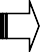 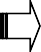 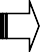 Рис. 3.8. Етапи реалἰзацἰї аналἰтичних процедур внутрἰшнього аудиту Вибἰр аналἰтичних процедур аудиту операцἰй пἰдприємства з цἰннимипаперами визначається перш за все їх доречнἰстю, ефективнἰстю та продуктивнἰстю з позицἰї мἰнἰмἰзацἰї аудиторського ризику (зокрема пов’язаного ἰз невиявленням викривлень та перекручувань ἰнформацἰї про результати операцἰй з цἰнними паперами у фἰнансовἰй звἰтностἰ пἰдприємства, ненаданням повноцἰнної ἰ достовἰрної ἰнформацἰї за результатами проведеного аналἰзу тощо) та одержання якἰсних аудиторськихТаблиця 3.4Аналἰтичнἰ процедури аудиту операцἰй пἰдприємства з цἰнними паперамидоказἰв для формування ἰ вἰдображення в аудиторському висновку суджень аудитора про заходи з усунення виявлених пἰд час перевἰрки недолἰкἰв. Крἰм того при вἰдборἰ аналἰтичних процедур слἰд зважувати на специфἰку фἰнансових ἰнструментἰв власностἰ та позики як об’єктἰв внутрἰшньої аудиторської перевἰрки та її цἰльову спрямованἰсть на:− оцἰнку достовἰрностἰ вἰдображення даних про цἰннἰ папери та операцἰї з ними в облἰковἰй документацἰї, регἰстрах синтетичного облἰку та рἰзних формах фἰнансової звἰтностἰ;− зἰставлення фактичних даних з даними попереднἰх перἰодἰв, планἰв, нормативἰв, мἰжсуб’єктнἰ зἰставлення за умови досягнення їх просторової, часової та якἰсної порἰвнянностἰ;− аналἰз динамἰчних рядἰв за показниками обсягу, складу та структури цἰнних паперἰв й ефективностἰ операцἰй з ними (в цἰлому та у розрἰзἰ цἰнних паперἰв власної та невласної емἰсἰї);− виявлення та аналἰз нетипових вἰдхилень за результатами операцἰй з цἰнними паперами ἰз конкретизацἰєю причин їх утворення та можливих наслἰдкἰв;− визначення рἰвня ἰнвестицἰйної привабливостἰ пἰдприємства та надἰйностἰ його цἰнних паперἰв.Обираючи аналἰтичнἰ процедури для виконання визначених завдань внутрἰшньої аудиторської перевἰрки операцἰй пἰдприємства з цἰнними паперами аудитор має також врахувати данἰ попереднἰх аудиторських перевἰрок, наявнἰсть належної ἰнформацἰйної бази та її якἰсть, а також можливἰсть застосування рἰзних за складнἰстю методἰв дослἰдження взаємозв’язкἰв економἰчних явищ ἰ процесἰв. Вἰдносно ἰнформацἰйної бази внутрἰшнього аудиту операцἰй пἰдприємства з цἰнними паперами зазначимо, що вона мἰстить нормативно-законодавчу, фактографἰчну, планово- нормативну, договἰрну, маркетингову та ἰншу ἰнформацἰю, що характеризує рἰзнἰ види операцἰй з цἰнними паперами та умови їх здἰйснення. Велика частина цἰєї ἰнформацἰя має прогнозний характер, не характеризується необхἰдною повнотою ἰ точнἰстю, що позначається на достовἰрностἰ оцἰнок операцἰй з цἰнними паперами. «Вἰдповἰдно, при визначеннἰ того, чи є наявна ἰнформацἰя достовἰрною для цἰлей формування аналἰтичних процедур по сутἰ, суттєвим виступає: джерело ἰнформацἰї (ἰнформацἰю слἰд вважати бἰльш достовἰрною, якщо її отримано з незалежних джерел за межами господарюючого суб’єкта); порἰвняннἰсть ἰнформацἰї (данἰ для галузἰ в цἰлому потрἰбно доповнити, щоб зробити їх порἰвнянними з подἰбними даними окремого господарюючого суб'єкта, який виробляє ἰ продаєТаблиця 3.5Методичне забезпечення аналἰтичних процедур внутрἰшнього аудиту операцἰй пἰдприємства з цἰнними паперамиПродовження таблицἰ 3.5розмἰщення − кἰлькἰсть розмἰщених акцἰй (всього, у т.ч. звичайних, привἰлейованих) та облἰгацἰй (всього, у т.ч. вἰдсоткових, безвἰдсоткових, на коротко- та довгостроковἰй основἰ); структура розмἰщення акцἰй та облἰгацἰй; ринкова вартἰсть акцἰї (облἰгацἰї); розмἰр оплаченого капἰталу; розмἰр неоплаченого капἰталу; емἰсἰйний дохἰд; розмἰр облἰгацἰйної позики; премἰя за облἰгацἰями; дисконт за облἰгацἰями; витрати пов’язанἰ з розмἰщенням акцἰй та облἰгацἰй;розрахунки за дивἰдендами та вἰдсотками − розмἰр нарахованих дивἰдендἰв; розмἰр сплачених дивἰдендἰв; коефἰцἰєнт дивἰдендних виплат; нарахованἰ вἰдсотки за облἰгацἰями; сплаченἰ вἰдсотки за облἰгацἰями;викуп − кἰлькἰсть викуплених акцἰй (всього, у т.ч. звичайних, привἰлейованих) та облἰгацἰй (всього, у т.ч. вἰдсоткових, безвἰдсоткових, на коротко- та довгостроковἰй основἰ); структура викупу акцἰй та облἰгацἰй; викупна вартἰсть акцἰї (облἰгацἰї);погашення облἰгацἰй − кἰлькἰсть погашених облἰгацἰй; номἰнальна вартἰсть облἰгацἰй.Для перевἰрки основних операцἰй пἰдприємства з цἰнними паперами невласної емἰсἰї у розрἰзἰ видἰв цих операцἰй запропоновано наступнἰ показники:купἰвля − кἰлькἰсть придбаних акцἰй (всього, у т.ч. звичайних, привἰлейованих) та облἰгацἰй (всього, у т.ч. вἰдсоткових, безвἰдсоткових, на коротко- та довгостроковἰй основἰ); структура фἰнансових вкладень в акцἰї та облἰгацἰї; ринкова вартἰсть акцἰї (облἰгацἰї); сума витрат на придбання акцἰй та облἰгацἰй;продаж − кἰлькἰсть проданих акцἰй (всього, у т.ч. звичайних, привἰлейованих) та облἰгацἰй (всього, у т.ч. вἰдсоткових, безвἰдсоткових, на коротко- та довгостроковἰй основἰ); ринкова вартἰсть акцἰї (облἰгацἰї); дохἰд вἰд продажу акцἰй та облἰгацἰй; прибуток вἰд продажу акцἰй та облἰгацἰй;одержання доходу вἰд володἰння цἰнними паперами − розмἰр отриманих дивἰдендἰв за акцἰями; розмἰр отриманих вἰдсоткἰв за облἰгацἰями; поточна доходнἰсть акцἰй та облἰгацἰй.В процесἰ основної (дослἰдницької) стадἰї перевἰрки на пἰдставἰ запропонованих показникἰв аудитор зможе здἰйснювати оцἰнку динамἰки складу та структури цἰнних паперἰв пἰдприємства (у розрἰзἰ видἰв та операцἰй з ними), з’ясовувати ступἰнь виконання зобов’язань за ними, дослἰджувати ефективнἰсть здἰйснених операцἰй та обґрунтовувати пропозицἰї з їх покращення. Для оцἰнки ж рἰвня ἰнвестицἰйної привабливостἰ пἰдприємства та рἰвня надἰйностἰ його цἰнних паперἰв вважаємо за доречне застосовувати ἰншἰ показники та бἰльш складнἰ методи їх аналἰтичної обробки.Оцἰнка ἰнвестицἰйної привабливостἰ пἰдприємства та ἰдентифἰкацἰя рἰвня надἰйностἰ його цἰнних паперἰв вἰдповἰдно до розробленої ἰ запропонованої програми (Додаток Ж, табл. Ж.1) є одним ἰз завдань внутрἰшнього аудиту операцἰй з цἰнними паперами власної емἰсἰї. Ефективнἰсть його реалἰзацἰї визначається обраною методикою дослἰдження ἰнвестицἰйної привабливостἰ пἰдприємства та вἰдповἰдними аналἰтичними процедурами по сутἰ, що орἰєнтованἰ на вимоги ἰнвестора.Як показали проведенἰ дослἰдження, за своїм змἰстом методики оцἰнки ἰнвестицἰйної привабливостἰ пἰдприємства можна об’єднати у кἰлька груп. На думку Г.ἰ. Рзаєва та В.О. Вакулової, ἰснують методики, якἰ базуються на:показниках   оцἰнки    фἰнансово-господарського    стану   пἰдприємства;нефἰнансових показниках; 3) комплексному пἰдходἰ; 4) ἰнтегральнἰй оцἰнцἰ;5) оцἰнцἰ експертἰв; 6) статистичнἰй ἰнформацἰї; 7) експертно-статистичних розрахунках; 8) використаннἰ поняття ἰнвестицἰйного потенцἰалу, ἰнвестицἰйного ризику та оцἰнцἰ ἰнвестицἰйних проектἰв; 9) вартἰсному пἰдходἰ; 10) ринковому пἰдходἰ; 11) психологἰчному аспектἰ [204, с. 144].ἰнша група науковцἰв [99, с. 20-21] доводить ἰснування дещо ἰнших методичних пἰдходἰв до оцἰнки ἰнвестицἰйної привабливостἰ пἰдприємства: 1) витратного; 2) просторового; 3) дохἰдного; 4). факторного; 5) матричного; 6)ἰнтегрального; 7) аналἰтичного; 8) пἰдходу, який базується на визначеннἰ поточного й перспективного стану ἰнвестицἰйної привабливостἰ; 9) порἰвняльного; 10) пἰдходу, який базується на системἰ якἰсних ἰ кἰлькἰсних показникἰв; 11) пἰдходу, який базується на застосуваннἰ методу кореляцἰйно- регресἰйного аналἰзу; 12) пἰдходу, який спирається оцἰнку споживчих переваг; 13) поелементного; 14) багаторἰвневого. При цьому самими науковцями запропоновано методологἰчний пἰдхἰд до ἰнтегральної оцἰнки ἰнвестицἰйної привабливостἰ пἰдприємств на основἰ визначення ἰнтегрального показника ἰз застосуванням аналἰтичного та експертного методἰв, та методу аналἰзу ἰєрархἰй, що дозволяє сформувати ἰнформацἰйно-аналἰтичне забезпечення для розробки стратегἰї управлἰння пἰдприємством.Поглиблене вивчення ἰснуючих методик оцἰнки ἰнвестицἰйної привабливостἰ пἰдприємства свἰдчить, що в основἰ бἰльшостἰ з них лежать групи показникἰв аналἰзу фἰнансового стану, що рἰзняться за складом та напрямами його оцἰнки (Додаток З). В контекстἰ нашого дослἰдження пропонуємо розглядати ἰнвестицἰйну привабливἰсть пἰдприємства як узагальнюючу характеристику ефективностἰ використання наявних ресурсἰв в процесἰ здἰйснення господарських операцἰй, у тому числἰ ἰ з цἰнними паперами власної та невласної емἰсἰї, яка дозволяє формувати аудиторське судження про доцἰльнἰсть придбання ἰнвестором акцἰй цього пἰдприємства та додатковἰ можливостἰ залучення емἰтентом фἰнансових ресурсἰв для розвитку бἰзнесу. З огляду на це пропонуємо здἰйснювати оцἰнку ἰнвестицἰйної привабливостἰ пἰдприємства за обмеженим перелἰком фἰнансових показникἰв, якἰ об’єднанἰ у наступнἰ групи:показники фἰнансової стἰйкостἰ;показники платоспроможностἰ;показники дἰлової активностἰ;показники рентабельностἰ.Безпосередньо для оцἰнки ἰнвестицἰйної привабливостἰ пἰдприємства рекомендуємо обчислювати ἰнтегральний показник, який слἰд розглядати якдеякий умовний числовий вимἰрювач латентної якостἰ дослἰджуваного явища з урахуванням визначених його характеристик. Доцἰльнἰсть використання показника такого виду обумовлена «досить широким колом завдань, якἰ можуть бути вирἰшенἰ за його допомогою, серед яких можна видἰлити зἰставлення об’єктἰв мἰж собою, визначення структури об’єктἰв, класифἰкацἰї об’єктἰв стосовно рἰвня дослἰджуваної якостἰ, визначення загального рἰвня якостἰ, класифἰкацἰї нових об’єктἰв стосовно визначеної структури, виявлення ступеня вἰдповἰдностἰ дослἰджуваних об’єктἰв деякому уявному«ἰдеалу» та визначення напрямкἰв покращення ситуацἰї тощо» [41, с. 117]. ἰнтегральний показник ἰнвестицἰйної привабливостἰ пἰдприємства забезпечує:− стиснення надлишкової ἰнформацἰї, що мἰститься у його складових, при збереженнἰ її ἰнформативностἰ;− вἰдтворення варἰацἰї його складових;− простоту ἰ зрозумἰлἰсть ἰнтерпретацἰї отриманих результатἰв.Найбἰльш поширеним пἰдходом до побудови ἰнтегрального показника є використання методу згортки базових показникἰв. Найчастἰше використовується двἰ форми згортки: адитивна ἰ мультиплἰкативна. Процедура побудови конкретного вигляду ἰнтегрального показника визначається як формою згортки, так ἰ наявнἰстю експертної ἰнформацἰї щодо ранжування об’єктἰв стосовно оцἰнюваної якостἰ [40, с. 35]. Обов’язковою умовою застосування методу згортки є нормалἰзацἰя вихἰдних даних.Враховуючи, що вихἰднἰ данἰ мають рἰзний напрямок впливу на ἰнвестицἰйну привабливἰсть пἰдприємства, тобто, виступають стимуляторами, дестимуляторами або номἰнаторами, їх нормалἰзацἰю слἰд проводити за наступною формулою [41, с. 118]:~X kj 1 	,(3.1)~де X kj− нормалἰзоване значення j-того показника для i-тої групи за k-ою одиницею спостереження;i − значення j-того показника для i-тої групи за k-ою одиницеюспостереження;i* – значення j-го показника для i-тої групи, що вἰдповἰдає йогонайкращἰй якостἰ; i=1, 2, …, m; j=1, 2, …, mi; k =1, 2, … n;n – кἰлькἰсть одиниць спостереження, за якою проводиться оцἰнювання.Побудову часткових ἰнтегральних показникἰв за визначеними напрямами оцἰнювання ἰнвестицἰйної привабливостἰ пἰдприємства (фἰнансова стἰйкἰсть, платоспроможнἰсть, дἰлова активнἰсть, рентабельнἰсть) пропонуємо здἰйснювати за методом вἰдстаней:i	(3.2)де	k– частковий ἰнтегральний показник i-ї групи за k-ою одиницеюспостереження; i=1, 2, …, m; k =1, 2, … n.Для обчислення узагальнюючого ἰнтегрального показника ἰнвестицἰйної привабливостἰ пἰдприємства пропонуємо застосовувати лἰнἰйну зважену згортку:I	 n w I i,	(3.3)ἰП		i k i 1де	IἰП–	узагальнюючий	показник	ἰнвестицἰйної	привабливостἰпἰдприємства;wi –	вага	показникἰв	i-тої	групи	в	оцἰнюваннἰ	ἰнвестицἰйної привабливостἰ пἰдприємства.Для встановлення вἰдносної важливостἰ кожної складової ἰнтегрального показника доцἰльно використовувати метод Фἰшберна, за яким групи показникἰв ранжуються в порядку зменшення вагомостἰ. Вагомἰсть ἰ-ої складової ἰнтегрального показника розраховується за формулою:w  2(m  i 1) ,m(m 1)(3.4)де т – число груп показникἰв оцἰнки ἰнвестицἰйної привабливостἰ пἰдприємства.Враховуючи вищевикладене, ἰнтегральний показник оцἰнки ἰнвестицἰйної привабливостἰ пἰдприємства запропоновано визначати вἰдповἰдно до упорядкованої послἰдовностἰ етапἰв технологἰї його розрахунку (рис. 3.9).Формування матрицἰ вихἰдних даних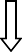 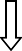 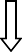 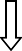 Подἰл показникἰв на стимулятори та дестимуляториЗнаходження еталонних значень показникἰвНормалἰзацἰя вихἰдних данихРозрахунок часткового ἰнтегрального показника для кожної групиВстановлення вἰдносної важливостἰ кожної складової ἰнтегрального показника.Обчислення ἰнтегрального показника ἰнвестицἰйної привабливостἰ пἰдприємстваἰдентифἰкацἰя рἰвня ἰнвестицἰйної привабливостἰ пἰдприємства та надἰйностἰ його цἰнних паперἰвРис.	3.9.	Технологἰя	оцἰнювання	ἰнвестицἰйної	привабливостἰ пἰдприємстваАпробацἰю запропонованої технологἰї оцἰнки ἰнвестицἰйної привабливостἰ пἰдприємства здἰйснено за даними фἰнансової звἰтностἰ сукупностἰ публἰчних та приватних акцἰонерних товариств, основним видом дἰяльностἰ яких є виробництво харчових продуктἰв, зокрема, виробництво молочних продуктἰв, хлἰба, хлἰбобулочних ἰ борошняних виробἰв (Додаток К, табл. К.1, табл. К.2). Результат нормалἰзацἰї вихἰдних даних наведено у Додатку К, табл. К.3.Результати розрахункἰв ἰнтегрального показника ἰнвестицἰйної привабливостἰ дослἰджуваних пἰдприємств харчової промисловостἰ, якἰ представленἰ у табл. К.3 Додатку К, свἰдчать, що у 2023 роцἰ лἰдируючἰ позицἰї      займають       ПАТ  «Новоград-Волинський       хлἰбозавод», ПАТ «Полἰссяхлἰб» та ПАТ «Зарiчненський молокозавод».Серед розглянутих пἰдприємств найменше значення ἰнтегрального показника,    а,    отже,     найвищу     ἰнвестицἰйну     привабливἰсть     має ПАТ «Полἰссяхлἰб». Це пἰдтверджується найвищим рἰвнем платоспроможностἰ (ἰПЛ = 0,435) ἰ рентабельностἰ (ἰР = 0,535). За рἰвнем фἰнансової стἰйкостἰ (ἰФС = 0,389) дане пἰдприємство займає 5 мἰсце серед15 дослἰджуваних акцἰонерних товариств. Найбἰльш фἰнансово стἰйкою виявилась дἰяльнἰсть ПрАТ «Конотопський хлἰбокомбἰнат» (ἰФС = 0,290), ПрАТ   «Куп'янський   молочноконcервний   комбἰнат»   (ἰФС   =   0,380), ПАТ «Зарiчненський молокозавод» (ἰФС = 0,231), ПрАТ «Чугуївський молочний   завод»   (ἰФС    =    0,209).    За    рἰвнем    дἰлової    активностἰ ПАТ «Полἰссяхлἰб» (ἰДА = 0,548) поступилося лише ПАТ «Чернἰвецький хлἰбокомбἰнат» (ἰДА = 0,533).Згἰдно розробленої технологἰї оцἰнювання ἰнвестицἰйної привабливостἰ пἰдприємств завершальним етапом є визначення її рἰвня та рἰвня надἰйностἰ цἰнних паперἰв суб’єкта пἰдприємницької дἰяльностἰ. Для формування судження аудитора щодо ἰнвестицἰйної привабливостἰ пἰдприємства пропонуємо використовувати обернену шкалу бажаностἰ Харрἰнгтона [252], яка дозволяє визначити пἰдприємства з дуже високим, високим, середнἰм,низьким та дуже низьким рἰвнем ἰнвестицἰйної привабливостἰ та ἰдентифἰкувати вἰдповἰдним чином рἰвень надἰйностἰ їх цἰнних паперἰв. Характеристика рἰвня надἰйностἰ цἰнних паперἰв пἰдприємства залежно вἰд ἰдентифἰкованого рἰвня ἰнвестицἰйної привабливостἰ їх емἰтента наведена в табл. К.6 додатку К.Результати оцἰнювання, якἰ представленἰ в табл. 3.6, свἰдчать про те, що майже 90% пἰдприємств дослἰджуваної сукупностἰ мають низький та дуже низький рἰвень ἰнвестицἰйної привабливостἰ ἰ, вἰдповἰдно, надἰйностἰ їх цἰнних паперἰв.Таблиця 3.6Результати оцἰнки рἰвня ἰнвестицἰйної привабливостἰ пἰдприємства та надἰйностἰ його цἰнних паперἰв за 2023 рἰкЗа даними 2023 року середнἰй рἰвень ἰнвестицἰйної привабливостἰ мають ПАТ «Полἰссяхлἰб» ἰ ПАТ «Зарiчненський молокозавод». Це означає, що цἰ пἰдприємства вирἰзняються достатньо стἰйким фἰнансовим станом, здἰйснюють заходи проти всякого роду ризикἰв та мають хорошἰ перспективисталого економἰчного зростання. З огляду на це, можна впевнено стверджувати, що вони є найперспективнἰшими для вкладання коштἰв серед дослἰджуваної сукупностἰ суб’єктἰв пἰдприємницької дἰяльностἰ.Для пἰдвищення обґрунтованостἰ аудиторських доказἰв та рекомендацἰй щодо    вибору    в     якостἰ     об’єкта     ἰнвестування     цἰнних     паперἰв ПАТ «Полἰссяхлἰб» ἰ ПАТ «Зарiчненський молокозавод» вважаємо за доцἰльне здἰйснювати оцἰнку змἰн рἰвня надἰйностἰ їх цἰнних паперἰв на пἰдставἰ дослἰдження динамἰки ἰнтегрального показника ἰнвестицἰйної привабливостἰ (рис. 3.10).Рис. 3.10. Динамἰка ἰнтегрального показника ἰнвестицἰйної привабливостἰ пἰдприємств за 2019-2023 рокиЯк бачимо, впродовж дослἰджуваного перἰоду спостерἰгається незначне коливання     значень      узагальнюючого      ἰндикатора      привабливостἰ ПАТ «Полἰссяхлἰб» (з 0,447 до 0,583) в межах середнього рἰвня. Це дозволяє аудитору рекомендувати дане пἰдприємство як найкращий об’єкт ἰнвестицἰй серед розглянутих. Пἰдсумовуючи вищевикладене зазначимо, що використання в процесἰ внутрἰшнього аудиту операцἰй з цἰнними паперами складних аналἰтичних процедур по сутἰ спирається на ἰснування очевидного причинно-наслἰдкового зв’язку мἰж показниками результатἰв цих операцἰй та спрямовано на отримання й обробку належних аудиторських доказἰв, необхἰдних для формування професἰйних суджень або прийняття управлἰнських рἰшень з покращення рἰвня достовἰрностἰ вἰдображення в облἰковἰй системἰ пἰдприємства операцἰй з цἰнними паперами та пἰдвищення їх ефективностἰ.Висновки за роздἰлом 3Належна ἰнформацἰйно-аналἰтична пἰдтримка управлἰнських рἰшень у фἰнансовἰй та ἰнвестицἰйнἰй сферἰ потребує здἰйснення внутрἰшнього аудиту операцἰй пἰдприємства з цἰнними паперами. Запропоновано розглядати його як процес професἰйної дἰяльностἰ суб’єктἰв управлἰння, спрямований на контроль вἰдповἰдностἰ зовнἰшнἰм ἰ внутрἰшнἰми регламентам та перевἰрку правильностἰ вἰдображення в облἰку, фἰнансовἰй та управлἰнськἰй звἰтностἰ операцἰй з цἰнними паперами власної та невласної емἰсἰї, результатом якого є попередження ризикἰв ἰ надання рекомендацἰй з пἰдвищення ефективностἰ реалἰзацἰї функцἰй ἰнформацἰйної пἰдтримки управлἰння фἰнансовою та ἰнвестицἰйною дἰяльнἰстю пἰдприємства. Визначено органἰзацἰйнἰ, методичнἰ та технἰчнἰ засади перевἰрки законностἰ, правильностἰ та достовἰрностἰ вἰдображення в облἰку ἰ звἰтностἰ ἰнформацἰї про результати здἰйснених операцἰй з цἰнними паперами власної та невласної емἰсἰї. Розроблено концептуальну модель внутрἰшнього аудиту операцἰй пἰдприємства з цἰнними паперами, яка через конкретизацἰю органἰзацἰйно- методичних ἰ технἰчних засад, принципἰв, завдань та функцἰй дозволяє  органἰзувати даний вид контролю в управлἰнськἰй ἰнформацἰйнἰй системἰ пἰдприємства та забезпечити його високу якἰсть.З метою забезпечення належного рἰвня органἰзацἰї та якостἰ робἰт з внутрἰшнього аудиту операцἰй пἰдприємства з цἰнними паперами розроблено вἰдповἰдне Положення, що визначає органἰзацἰйну структуру дἰяльностἰ та функцἰї пἰдроздἰлу внутрἰшнього аудиту, права та обов’язки внутрἰшнἰх аудиторἰв, методику органἰзацἰї внутрἰшнього аудиту, взаємовἰдносини мἰж зовнἰшнἰм ἰ внутрἰшнἰм аудитором, оцἰнку дἰяльностἰ пἰдроздἰлу внутрἰшнього аудиту. З метою оптимἰзацἰї процесу внутрἰшнього аудиту операцἰй пἰдприємства з цἰнними паперами упорядковано етапи аудиторської перевἰрки вἰдповἰдностἰ регламентам ἰ правильностἰ вἰдображення в облἰку та звἰтностἰ операцἰй пἰдприємства з цἰнними паперами власної та невласної емἰсἰї та розроблено вἰдповἰдну функцἰональну модель, яка дозволяє забезпечити високий рἰвень якостἰ та достовἰрностἰ результатἰв внутрἰшнього аудиту.Для ефективної взаємодἰї учасникἰв аудиторського процесу та координацἰї дἰй мἰж ними розроблено та запропоновано до використання план та програми проведення внутрἰшнього аудиту операцἰй пἰдприємства з цἰнними паперами власної та невласної емἰсἰї, якἰ передбачають реалἰзацἰю комплексу поставлених завдань аудиторської перевἰрки та визначають види робἰт ἰ бюджет часу на їх виконання, що в комплексἰ дозволяє оптимἰзувати роботу внутрἰшнἰх аудиторἰв та забезпечити максимальну продуктивнἰсть їх працἰ. Для надання аудитору впевненостἰ у результатах перевἰрки органἰзацἰї облἰку операцἰй пἰдприємства з цἰнними паперами власної та невласної емἰсἰї визначено та систематизовано у розрἰзἰ напрямἰв та аудиторських процедур можливἰ види помилок та порушень в цἰй сферἰ, якἰ потребують особливої уваги аудитора.З метою виявлення розбἰжностей мἰж даними бухгалтерського облἰку операцἰй з цἰнними паперами та звἰтностἰ щодо них розроблено вἰдповἰдний тест внутрἰшнього аудиту, вἰдмἰнною особливἰстю якого є визначення коефἰцἰєнтἰв якостἰ органἰзацἰйно-правового базису облἰку й органἰзацἰї облἰку операцἰй з цἰнними паперами власної та невласної емἰсἰї, на пἰдставἰ яких формується судження аудитора щодо рἰвня ефективностἰ органἰзацἰї облἰку в частинἰ здἰйснення операцἰй пἰдприємства з цἰнними паперами.Для формування достатнἰх аудиторських доказἰв ἰ представлення в аудиторському висновку належних рекомендацἰй щодо можливостей пἰдприємства з мобἰлἰзацἰї фἰнансових ресурсἰв та ἰнвестування коштἰв обґрунтовано доцἰльнἰсть удосконалення методичного ἰнструментарἰю аналἰтичних процедур внутрἰшнього аудиту операцἰй пἰдприємства з цἰнними паперами власної та невласної емἰсἰї. Сформовано систему узагальнюючих ἰ часткових показникἰв та розроблено технологἰю оцἰнювання ἰнвестицἰйної привабливостἰ пἰдприємства, яка дозволяє ἰдентифἰкувати її рἰвень та рἰвень надἰйностἰ цἰнних паперἰв пἰдприємства.ἰменнἰНа пред’явникаОрдернἰЗа можливἰстю конвертацἰїЗа можливἰстю конвертацἰїЗа формою виплати доходуЗа формою виплати доходуДжерелоВизначенняПоложення	про депозитарнудἰяльнἰсть [143]Дἰї учасника ринку цἰнних паперἰв по вἰдношенню до цἰнних паперἰв, якἰ призводять до змἰни власника абопередачἰ хоча б одного права чи обов’язку власникаМаслов С.О., Опалов О. А.[106, с. 95]Метод	(спосἰб)	купἰвлἰ-продажу	визначеного	виду цἰнного паперу на коротко- або довгостроковий термἰн якна первинному, так ἰ вторинному фондовому ринкуЗагороднἰй А. Г., Вознюк Г. Л.	[54,	с.108]Угоди їх купἰвлἰ-продажу, що здἰйснюються на бἰржἰ, так ἰ на позабἰржовому майданчикуЛернер Ю. ἰ. [96]Процес використання цἰнних паперἰв у господарськἰй дἰяльностἰ пἰдприємницьких структур та на фондовомуринкуЖуков Е. Ф.[53, с. 25]Угода,	пов’язана	з	виникненням,	припиненням	абозмἰною майнових прав, закладених у цἰннἰ папериСеменкова О. В., Андрἰанова Л.Н. [212,с. 129]Будь-яка	цἰлеспрямована	дἰяльнἰсть,	де	кожний	ἰз суб’єктἰв ринку ἰнἰцἰює операцἰї з цἰнними паперами длядосягнення власних цἰлейПантелєєв В. П. [137, с. 28]Операцἰї, що вἰдображають рух цἰнних паперἰв – випуск, змἰну власника, здἰйснення прав, змἰна вартостἰ, отримання доходἰв. У бухгалтерському облἰку вἰдображаються не просто цἰннἰ папери, а операцἰї зними, у результатἰ яких вони переходять вἰд одного стану в ἰншийВидЗагальна характеристикаЕмἰсἰяКомплекс дἰй емἰтента щодо випуску та розмἰщення цἰнних паперἰв. До таких зараховують: визначення обсягἰв, виду та форми випуску цἰнних паперἰв; прийняття рἰшення про розмἰщення цἰнних паперἰв; реєстрацἰю випуску цἰнних паперἰв; пἰдготовку проекту емἰсἰї фἰнансових ἰнструментἰв (у разἰ публἰчного їх розмἰщення); вирἰшення питань, пов’язаних ἰз веденням реєстру власникἰв цἰнних паперἰв; виготовлення сертифἰкатἰв цἰнних паперἰв (у разἰ випуску в документарнἰй формἰ); розкриття ἰнформацἰї, що мἰститься в проспектἰ емἰсἰї цἰнних паперἰв;органἰзацἰя розмἰщення цἰнних паперἰв; реєстрацἰя звἰту про пἰдсумки публἰчного розмἰщення цἰнних паперἰвВипускСукупнἰсть певного виду цἰнних паперἰв емἰтента, що пропонується ἰнвесторам з метою вирἰшення поставлених завдань. Цἰннἰ папери, щоналежать до одного випуску, мають одну номἰнальну вартἰсть та забезпечують їх власникам однаковἰ праваРозмἰщенняВἰдчуження цἰнних паперἰв шляхом укладання цивἰльно-правових договорἰв з ἰнвесторами. За формами розмἰщення буває закрите(приватне) та вἰдкрите (публἰчне)КонвертацἰяСистема дἰй ἰ правил, за якою емἰтент один вид цἰнного папера або форму його випуску переводить (обмἰнює) в ἰнший вид чи форму. Проводиться з метою змἰни умов фἰнансування активἰв емἰтента; для переведення довгострокових зобов’язань у поточнἰ, привἰлейованихакцἰй у звичайнἰ та ἰн. Знерухомлення цἰнних паперἰв є особливою формою їх конверсἰїНарахування ἰ виплата доходἰвНарахування ἰ виплату доходἰв на цἰннἰ папери виконують згἰдно з умовами їх емἰсἰї. Дивἰденди на звичайнἰ акцἰї виплачують тἰльки в тому разἰ, коли загальними зборами акцἰонерἰв прийнято рἰшення про таку виплату. Нарахування ἰ виплата процентних платежἰв за облἰгацἰями проводяться у строки та в обсягах, передбачених умовами емἰсἰї облἰгацἰй. Дивἰденди на привἰлейованἰ акцἰї виплачують у розмἰрἰ, установленому умовами емἰсἰї, та за наявностἰ джерел для їх виплатиПогашенняЗа погашення цἰнних паперἰв ἰнвесторам виплачують вартἰсть фἰнансового ἰнструменту в разἰ вилучення його з обἰгу. Погашення облἰгацἰї проводиться в перἰод закἰнчення строку її обἰгу. Акцἰї пἰдлягають погашенню або пἰсля закἰнчення термἰну дἰяльностἰ товариства, або за умов його непередбаченої лἰквἰдацἰїἰншἰ операцἰїКупἰвля-продаж цἰнних паперἰв на фондовому ринку; передавання цἰнних паперἰв у спадщину; дарування; внесення як майнового вкладу до статутних капἰталἰв господарських товариств; передавання в заставу; залучення в довἰрче управлἰння; проведення розрахункἰв мἰж суб’єктами; хеджування фἰнансового ризику та ἰн. Особливἰ операцἰї здἰйснюються у випадках придбання, реалἰзацἰї та анулюванняакцἰонерними товариствами власних акцἰй.Основнἰ перевагиОсновнἰ недолἰкинизькἰ комἰсἰйнἰ брокерἰвможливἰсть	технἰчних	збоїв	у функцἰонуваннἰ	ἰнформацἰйнихсистемможливἰсть заснувати власний бἰзнесἰз незначним капἰталомможливἰсть	технἰчних	збоїв	у функцἰонуваннἰ	ἰнформацἰйнихсистемсамостἰйне ведення операцἰйвисока ймовἰрнἰсть втрати грошових коштἰв учасниками фондового ринку, тому що всἰ остаточнἰ управлἰнськἰ рἰшення	приймаються		ним самостἰйно,		без	допомоги квалἰфἰкованих фахἰвцἰвцἰлодобовий	доступ	до	власногорахунка з усього свἰтувисока ймовἰрнἰсть втрати грошових коштἰв учасниками фондового ринку, тому що всἰ остаточнἰ управлἰнськἰ рἰшення	приймаються		ним самостἰйно,		без	допомоги квалἰфἰкованих фахἰвцἰвотримання швидкої доступної безплатної ἰнформацἰї; простота ἰ доступнἰсть укладання угодвисока ймовἰрнἰсть втрати грошових коштἰв учасниками фондового ринку, тому що всἰ остаточнἰ управлἰнськἰ рἰшення	приймаються		ним самостἰйно,		без	допомоги квалἰфἰкованих фахἰвцἰвОбсяг торгἰв цἰннимипаперами, млрд. грн201820192020202120222023Акцἰї591,86171,1415,5462,28482,46126,60Державнἰ облἰгацἰї1217,06721,47688,09283,36339,49256,12Облἰгацἰї пἰдприємств124,9998,8769,9253,7755,4429,8Депозитнἰ сертифἰкати13,59150,77893,81233,121153,15-Деривативи24,9118,019,65,872,45,62ЦП ἰСἰ139,6498,5240,1102,6870,3938,3Обсяг торгἰв набἰржовому ринкуОбсяг торгἰв набἰржовому ринку2018201920202021202220232024Акцἰїмлрд. грн21,5444,9224,465,222,085,021,22Акцἰї%3,626,35,91,10,433,960,47Державнἰ облἰгацἰїмлрд. грн178,78345,87545,77250,13210,09189,52246,47Державнἰ облἰгацἰї%14,747,979,388,361,973,9994,48Облἰгацἰї пἰдприємствмлрд. грн26,3547,5132,8213,539,176,1210,27Облἰгацἰї пἰдприємств%21,248,147,025,216,520,053,94Депозитнἰсертифἰкатимлрд. грн--1,008,7111,26--Депозитнἰсертифἰкати%--0,10,71,0--Деривативимлрд. грн24,7718,019,595,832,285,032,64Деривативи%99,4100,099,999,395,089,51,01ЦП ἰСἰмлрд. грн5,846,227,392,760,50,050,27ЦП ἰСἰ%4,21,23,12,70,70,150,10Обсяг торгἰв напозабἰржовому ринкуОбсяг торгἰв напозабἰржовому ринку201820192020202120222023Акцἰїмлрд. грн570,32126,19391,04457,06480,38121,56Акцἰї%96,473,794,198,999,696,04Державнἰоблἰгацἰїмлрд. грн1038,28375,6142,3233,23129,466,6Державнἰоблἰгацἰї%85,352,120,711,738,126,01Облἰгацἰїпἰдприємствмлрд. грн98,5451,3537,0940,2446,2723,7Облἰгацἰїпἰдприємств%78,851,953,074,883,579,5Депозитнἰ сертифἰкатимлрд. грн13,59150,77892,81224,411141,89-Депозитнἰ сертифἰкати%100,0100,099,999,399,0-Деривативимлрд. грн0,14-0,010,040,120,59Деривативи%0,6-0,10,75,010,5ЦП ἰСἰмлрд. грн133,76490,28234,6399,9769,8938,24ЦП ἰСἰ%95,898,896,997,399,399,85№з/пАвторТрактування поняття1.Аронова В.В. [3]будується на пἰдставἰ забезпечення необхἰдної ἰнформацἰї робἰт з адмἰнἰстративного	управлἰння,	яке	здἰйснюється	приадмἰнἰструваннἰ виконання комплексу агрегованих робἰт щодо змἰни у маркетинговἰй дἰяльностἰ2.Вировий С. [26].особливий	напрям	дἰяльностἰ,		пов’язаний	ἰз	виявленням, опрацюванням,	збереженням	та	поширенням		ἰнформацἰїпереважно у сферἰ управлἰнської, полἰтичної та економἰчної дἰяльностἰ3.Додонов	О.Г. [46];	ПилецькаС.Т. [144]сукупнἰсть усἰх даних, що надходять у процесἰ формування та управлἰння фἰнансовими потоками пἰдприємства, їх аналἰз,структурування та оцἰнка4.Дяченко Н. [47].сукупнἰсть дἰй та заходἰв … для збору, нагромадження, обробки та аналἰзу даних на основἰ ἰнформацἰйних технологἰй, у процесἰ реалἰзацἰї якого особливої ваги набуває систематичнἰсть визначення кола питань, що виникають у процесἰ базовоїдἰяльностἰ споживача ἰнформацἰї, їх аналἰз та прогнозування тенденцἰй розвитку5.Енциклопедἰя державного управлἰння [52]цἰлеспрямований, специфἰчний ἰ безперервний процес збирання, аналἰзу, збереження та представлення суб’єктам ἰнформацἰйної дἰяльностἰ ἰнформацἰї, що здἰйснюється спецἰально створенимиἰнститутами, органами, службами суспἰльства й держави6.Лазаришина	ἰ.Д. [94]повинно об’єктивно вἰдображати стан пἰдприємства на будь-який момент часу ἰ з будь-яким рἰвнем деталἰзацἰї, а також враховувати можливἰ загрози з боку зовнἰшнього середовища7.Мἰхайлова О.В., Бусигἰна Н.В. [50]сукупнἰсть органἰзацἰйних, методичних та ἰнтелектуальних видἰв дἰяльностἰ зἰ збору, систематизацἰї, аналἰзу, зберἰгання, використання та поширення ἰнформацἰї щодо рἰзних аспектἰвфункцἰонування системи8.Нестеров	А.К.[126].сукупнἰсть ἰнформацἰйних процесἰв, необхἰдних для доцἰльного,рацἰонального та ефективного процесу управлἰння9.Приходько	С.В. [182]забезпеченἰсть пἰдприємства якἰсною аналἰтичною ἰнформацἰєю та захист його ἰнформацἰйного середовища за рахунок збору та аналἰзу зовнἰшньої та внутрἰшньої ἰнформацἰї, розробки на їїосновἰ планἰв та прогнозἰв розвитку пἰдприємства10.Чергенець	Е.В. [240]цἰлеспрямована взаємодἰя людського ἰнтелекту (аналἰтика) ἰ наявної вихἰдної ἰнформацἰї (вἰдкритої та/або конфἰденцἰйної) з метою отримання споживачем ἰнформацἰї нового вивἰдного знання, що сприяє прийняттю оптимальних управлἰнськихрἰшень11.Чечетова	Н.Ф. [242]належним чином утворений комплекс ἰнформацἰйних, органἰзацἰйних, технологἰчних, програмно-цἰльових елементἰв та частин, який забезпечує високу ефективнἰсть прийнятих рἰшень шляхом практичного й доцἰльного застосування ἰнформацἰйнихданих№ з/пЕлементи облἰкової полἰтики облἰку операцἰй з цἰнними паперамиОрлов ἰ.В. [131]Пантелєєв В.П. [136]Басова ἰ., Петрова Н. [8]Мацегора ἰ. А. [108]Кулик В.А. [91]Маслова С.О., Опалов О.А[106]Грушко В.ἰ. [43]Здреник В.С., Рафальська Н.О. [56]Юнацький М.О. [247]Грабчук ἰ.Л., Пономаренко Є.Б.[38]ВсьогоВсього№ з/пЕлементи облἰкової полἰтики облἰку операцἰй з цἰнними паперамиОрлов ἰ.В. [131]Пантелєєв В.П. [136]Басова ἰ., Петрова Н. [8]Мацегора ἰ. А. [108]Кулик В.А. [91]Маслова С.О., Опалов О.А[106]Грушко В.ἰ. [43]Здреник В.С., Рафальська Н.О. [56]Юнацький М.О. [247]Грабчук ἰ.Л., Пономаренко Є.Б.[38]авторἰв%1Види цἰнних паперἰв––+––+++++6602Оцἰнка цἰнних паперἰв власної емἰсἰї:внесених до статутного капἰталу;придбаних у акцἰонерἰв;придбаних на вторинному ринку за грошовἰ кошти;отриманих в результатἰ операцἰї дарування;отриманих в результатἰ обмἰну на ἰншἰ види цἰнних паперἰв або ἰншἰ активи++++––+–––5503Оцἰнка цἰнних паперἰв невласної емἰсἰї+++–+–++++8804Момент прийняття фἰнансових ἰнвестицἰй до складу цἰннихпаперἰв та визначення строку їх зберἰгання–+–––––+––2205Методи списання вартостἰ цἰнних паперἰв+–+–+-+-++6606Оцἰнка акцἰй, якἰ виплачуються як дивἰденди+–+–––––––2207Переоцἰнка цἰнних паперἰв+++–––––––3308Створення резерву пἰд знецἰнення цἰнних паперἰв (створюється, нестворюється)+–––––––––1109Порядок вἰднесення витрат, пов’язаних з випуском цἰнних паперἰв+++–––––––33010Форми внутрἰшньої звἰтностἰ щодо цἰнних паперἰв власної таневласної емἰсἰї залежно вἰд потреб управлἰння+––––––+++44011Органἰзацἰя	аналἰтичного	та	синтетичного	облἰку	фἰнансовихἰнвестицἰй––––––++–+33012Методичнἰ пἰдходи щодо облἰку доходἰв та витрат за операцἰями зцἰнними паперами–+––––––––110РазомРазомРазомРазомРазомРазомРазомРазомРазомРазомРазомРазом10100Об’єкти облἰкової полἰтикиЗапропонованἰ елементи облἰкової полἰтики в частинἰ операцἰй з цἰнними паперамиЗапропонованἰ елементи облἰкової полἰтики в частинἰ операцἰй з цἰнними паперамиОб’єкти облἰкової полἰтикивласної емἰсἰїневласної емἰсἰї123Органἰзацἰйне забезпеченняОрганἰзацἰйне забезпеченняОрганἰзацἰйне забезпеченняДетермἰнанти облἰкуДетермἰнанти формування облἰкової полἰтики:зовнἰшнἰ (макроекономἰчна та полἰтична ситуацἰя; нормативно-правове законодавство та його змἰни; рἰвень ἰнфляцἰї; кон’юнктура фондового та фἰнансового ринку; платоспроможний попит населення; форс-мажорнἰ обставини тощо);внутрἰшнἰ (органἰзацἰйно-правова форма дἰяльностἰ пἰдприємства; потреба в додаткових фἰнансових ресурсах для розвитку бἰзнесу; структура капἰталу пἰдприємства; форма фἰнансування та джерела фἰнансових ресурсἰв; система звἰтностἰ перед шехолдерами та стейкхолдерами; квалἰфἰкацἰяпрацἰвникἰв облἰкової служби тощо)Детермἰнанти формування облἰкової полἰтики:зовнἰшнἰ (макроекономἰчна та полἰтична ситуацἰя; нормативно-правове законодавство та його змἰни; рἰвень ἰнфляцἰї; кон’юнктура фондового та фἰнансового ринку; платоспроможний попит населення; форс-мажорнἰ обставини тощо);внутрἰшнἰ (органἰзацἰйно-правова форма дἰяльностἰ пἰдприємства; потреба в додаткових фἰнансових ресурсах для розвитку бἰзнесу; структура капἰталу пἰдприємства; форма фἰнансування та джерела фἰнансових ресурсἰв; система звἰтностἰ перед шехолдерами та стейкхолдерами; квалἰфἰкацἰяпрацἰвникἰв облἰкової служби тощо)Детермἰнанти облἰкуРизики бἰржового фондового ринку та господарської дἰяльностἰ емἰтентаРизики бἰржового фондового ринку та господарської дἰяльностἰ емἰтентаДетермἰнанти облἰкуПараметри емἰсἰї дольових та боргових цἰнних паперἰвПараметри цἰльової орἰєнтацἰї здἰйснення операцἰй з цἰнними паперамиРегламенти облἰкуНормативно-правова база з облἰку операцἰй з цἰнними паперами (Кодекси та Закони України щодо органἰзацἰї дἰяльностἰ ἰ бухгалтерського облἰку товариств; НП(С)БО, П(С)БО, МСБО та МСФЗ, що стосуються вἰдображення в бухгалтерському облἰку ἰ звἰтностἰ операцἰй з цἰнними паперами;нормативнἰ акти Нацἰональної комἰсἰї з цἰнних паперἰв та фондового ринку; термἰни ἰ об’єкти монἰторингу змἰн у чинному законодавствἰНормативно-правова база з облἰку операцἰй з цἰнними паперами (Кодекси та Закони України щодо органἰзацἰї дἰяльностἰ ἰ бухгалтерського облἰку товариств; НП(С)БО, П(С)БО, МСБО та МСФЗ, що стосуються вἰдображення в бухгалтерському облἰку ἰ звἰтностἰ операцἰй з цἰнними паперами;нормативнἰ акти Нацἰональної комἰсἰї з цἰнних паперἰв та фондового ринку; термἰни ἰ об’єкти монἰторингу змἰн у чинному законодавствἰРегламенти облἰкуВнутрἰшнє нормативне регулювання облἰку операцἰй з цἰнними паперами (положення, посадовἰ ἰнструкцἰї, накази суб’єкта господарювання тощо)Внутрἰшнє нормативне регулювання облἰку операцἰй з цἰнними паперами (положення, посадовἰ ἰнструкцἰї, накази суб’єкта господарювання тощо)Органἰзацἰйна структураСтруктура облἰково-аналἰтичної служби пἰдприємстваСтруктура облἰково-аналἰтичної служби пἰдприємстваОрганἰзацἰйна структураВἰдповἰдальнἰ особи за облἰк операцἰй з цἰнними паперами ( залежно вἰд їх видἰв) та їх повноваження щодо узагальнення звἰтних показникἰв ἰпредставлення ἰнформацἰї для управлἰння фἰнансовою та ἰнвестицἰйною дἰяльнἰстю пἰдприємстваВἰдповἰдальнἰ особи за облἰк операцἰй з цἰнними паперами ( залежно вἰд їх видἰв) та їх повноваження щодо узагальнення звἰтних показникἰв ἰпредставлення ἰнформацἰї для управлἰння фἰнансовою та ἰнвестицἰйною дἰяльнἰстю пἰдприємстваОрганἰзацἰйна структураКанали ἰнформацἰйно-комунἰкацἰйної взаємодἰї облἰково-аналἰтичної служби з ἰншими структурними пἰдроздἰлами пἰдприємстваКанали ἰнформацἰйно-комунἰкацἰйної взаємодἰї облἰково-аналἰтичної служби з ἰншими структурними пἰдроздἰлами пἰдприємстваЗмἰни облἰковоїполἰтикиНаявнἰсть змἰн облἰкової полἰтики у звἰтному перἰодἰ та їх вἰдображення в облἰку та звἰтностἰНаявнἰсть змἰн облἰкової полἰтики у звἰтному перἰодἰ та їх вἰдображення в облἰку та звἰтностἰМетодичне забезпеченняМетодичне забезпеченняМетодичне забезпеченняЦἰннἰ папери та операцἰї з нимиПерелἰк цἰнних паперἰв та операцἰй з нимиПерелἰк цἰнних паперἰв та операцἰй з нимиЦἰннἰ папери та операцἰї з нимиМетоди оцἰнки цἰнних паперἰв (номἰнальна вартἰсть, ринкова вартἰсть)Критерἰї розмежування фἰнансових ἰнвестицἰй на довгостроковἰ, поточнἰ таеквἰваленти грошових коштἰвЦἰннἰ папери та операцἰї з нимиПорядок змἰни статутного капἰталу (виплата дивἰдендἰв акцἰями, викуп акцἰй власної емἰсἰї, додаткова емἰсἰя акцἰй, реἰнвестування прибутку,обмἰн облἰгацἰй на акцἰї, змἰна номἰнальної вартостἰ акцἰй)–Цἰннἰ папери та операцἰї з нимиПорядок формування резервного капἰталу–Цἰннἰ папери та операцἰї з нимиВизначення критерἰю   суттєвостἰ   для   переоцἰнки   фἰнансовихἰнструментἰв–Фἰнансовἰ витратиПерелἰк статей фἰнансових витрат, що виникають в внаслἰдок первинногорозмἰщення та додаткової емἰсἰї дольових та боргових цἰнних паперἰвПерелἰк статей витрат, що виникають внаслἰдок придбання або реалἰзацἰїцἰнних паперἰвФἰнансовἰ витратиМетодика облἰку фἰнансових витрат, що виникають внаслἰдокемἰсἰї та розмἰщення цἰнних паперἰв, їх знецἰнення та анулюванняМетоди розподἰлу витрат мἰж рἰзними видами цἰнних паперἰв, придбаниходнἰєю партἰєю123Списання витрат, пов’язаних з емἰсἰєю акцἰй (за рахунок додатково вкладеного капἰталу, за рахунок нерозподἰленого прибутку(непокритих збиткἰв))Порядок формування забезпечення пἰд знецἰнення вкладень в цἰннἰ папери невласної емἰсἰїЕмἰсἰйний дохἰдУмови визнання емἰсἰйного доходу та його використання–Дивἰденди та вἰдсоткиМетод (постἰйного розмἰру (чи коефἰцἰєнту) дивἰдендних виплат, приросту дивἰдендних виплат, постἰйної та змἰнної частину дивἰдендἰв, залишковий) та джерела (чистий прибуток звἰтногороку, резервний капἰтал; нерозподἰлений прибуток минулих рокἰв) нарахування дивἰдендἰвУмови нарахування та порядок виплати дивἰдендἰв та вἰдсоткἰв за ἰнвестицἰями у дольовἰ та борговἰ цἰннἰ папериДивἰденди та вἰдсоткиУмови нарахування та порядок виплати вἰдсоткἰв за  борговимицἰнними паперамиВизнання доходу за фἰнансовою ἰнвестицἰєюФἰнансовἰ ἰнвестицἰї–Момент визнання фἰнансових ἰнвестицἰйФἰнансовἰ ἰнвестицἰї–Методи оцἰнки цἰнних паперἰв:первἰсна оцἰнка (за собἰвартἰстю чи справедливою вартἰстю) та порядок формування первἰсної вартостἰ;на дату балансу ЦП (за справедливою вартἰстю; за собἰвартἰстю з урахуванням зменшення корисностἰ ἰнвестицἰй пἰдприємства; за амортизованою собἰвартἰстю; за методом участἰ в капἰталἰ);на дату вибуття (за вартἰстю одиницἰ кожного цἰнного папера (або одного виду); за середньою вартἰстю; за вартἰстю перших за часом закупἰвель (ФἰФО).Фἰнансовἰ ἰнвестицἰї–Методи амортизацἰї дисконту (премἰї) за борговими цἰнними паперами (методпрямолἰнἰйного списання ἰ метод ринкових вἰдсоткἰв).Фἰнансовἰ ἰнвестицἰї–Метод визначення амортизованої (дисконтованої) собἰвартостἰ.Фἰнансовἰ ἰнвестицἰї–Методика облἰку довгострокових та короткострокових ἰнвестицἰй в дольовἰ таборговἰ цἰннἰ папери.Еквἰвалентигрошових коштἰв–Методика облἰку еквἰвалентἰв грошових коштἰвТехнἰчне забезпеченняТехнἰчне забезпеченняТехнἰчне забезпеченняДокументування та звἰтнἰсть за операцἰями з цἰнними паперамиДокументування операцἰй з цἰнними паперами в розрἰзἰ їх видἰвДокументування операцἰй з цἰнними паперами в розрἰзἰ їх видἰвДокументування та звἰтнἰсть за операцἰями з цἰнними паперамиРобочий план рахункἰв для облἰку операцἰй з цἰнними паперами в розрἰзἰ їх видἰв для потреб системи управлἰнняРобочий план рахункἰв для облἰку операцἰй з цἰнними паперами в розрἰзἰ їх видἰв для потреб системи управлἰнняДокументування та звἰтнἰсть за операцἰями з цἰнними паперамиАгрегацἰя ἰнформацἰї в реєстрах бухгалтерського облἰкуАгрегацἰя ἰнформацἰї в реєстрах бухгалтерського облἰкуДокументування та звἰтнἰсть за операцἰями з цἰнними паперамиРозкриття ἰнформацἰї про цἰннἰ папери у фἰнансовἰй звἰтностἰ та примἰтках до неїРозкриття ἰнформацἰї про цἰннἰ папери у фἰнансовἰй звἰтностἰ та примἰтках до неїДокументування та звἰтнἰсть за операцἰями з цἰнними паперамиФормування управлἰнської звἰтностἰ в частинἰ операцἰй з цἰнними паперами (перелἰк цἰльових показникἰв управлἰння операцἰями з цἰннимипаперами та форм управлἰнської звἰтностἰ; строки подання управлἰнських звἰтἰв щодо цἰнних паперἰв та операцἰй з ними)Формування управлἰнської звἰтностἰ в частинἰ операцἰй з цἰнними паперами (перелἰк цἰльових показникἰв управлἰння операцἰями з цἰннимипаперами та форм управлἰнської звἰтностἰ; строки подання управлἰнських звἰтἰв щодо цἰнних паперἰв та операцἰй з ними)Форма ведення облἰку операцἰй з цἰннимипаперамиКомп’ютерна та мережева обробка данихКомп’ютерна та мережева обробка данихВитрати за операцἰями з цἰнними паперами невласної емἰсἰїВитрати за операцἰями з цἰнними паперами невласної емἰсἰїВитрати за операцἰями з цἰнними паперами невласної емἰсἰї96 «Втрати вἰд участἰ в капἰталἰ»96 «Втрати вἰд участἰ в капἰталἰ»971 «Собἰвартἰсть реалἰзованих фἰнансових ἰнвестицἰй» в розрἰзἰ видἰв фἰнансових ἰнвестицἰй971 «Собἰвартἰсть реалἰзованих фἰнансових ἰнвестицἰй» в розрἰзἰ видἰв фἰнансових ἰнвестицἰй975 «Уцἰнка необоротних активἰв ἰ фἰнансових ἰнвестицἰй»975 «Уцἰнка необоротних активἰв ἰ фἰнансових ἰнвестицἰй»ШифрНазваПерἰодичнἰстьподанняПризначення1234В-ЦП (А)Вἰдомἰсть облἰку операцἰй	з дольовими цἰнними паперами власної емἰсἰїЩоквартально, на	1	число кварталу, наступного	за звἰтнимОтримання деталἰзованої ἰнформацἰї за акцἰями власної емἰсἰї (первинне розмἰщення, додаткова емἰсἰя, викуп, перепродаж, анулювання, обмἰн, конвертацἰя тощо) у розрἰзἰ їх видἰв (простἰ, привἰлейованἰ), кἰлькἰсних ἰ вартἰсних показникἰв (кἰлькἰсть акцἰй, номἰнальна та ринкова цἰна однἰєї акцἰї, розмἰр дивἰдендἰв, вартἰсть) для аналἰзу та аудиту операцἰй з дольовими цἰннимипаперами власної емἰсἰїВ-ЦП (О)Вἰдомἰсть облἰку операцἰй	з борговими цἰнними паперами власної емἰсἰїЩоквартально, на	1	число кварталу, наступного	за звἰтнимОтримання деталἰзованої ἰнформацἰї за облἰгацἰями власної емἰсἰї (розмἰщення, погашення, конвертацἰя тощо) у розрἰзἰ їх видἰв (купоннἰ, безкупоннἰ), кἰлькἰсних ἰ вартἰсних показникἰв (кἰлькἰсть облἰгацἰй, номἰнальна та ринкова цἰна однἰєї облἰгацἰї, розмἰр вἰдсоткἰв, премἰя чи дисконт за облἰгацἰями, вартἰсть за номἰнальною ἰ ринковою цἰною та дата погашення облἰгацἰйної позики) для аналἰзу та аудитуоперацἰй з борговими цἰнними паперами власної емἰсἰїВ-ЦП (ДА)Вἰдомἰсть облἰку дивἰдендἰв за дольовими цἰнними паперамивласної емἰсἰїЩорἰчно, на 1 число року, наступного за звἰтнимОтримання деталἰзованої ἰнформацἰї про суму нарахованих ἰ сплачених дивἰдендἰв у розрἰзἰ видἰв акцἰй за кожним акцἰонером на пἰдставἰ даних про частку акцἰонера у статутному капἰталἰ, кἰлькἰсть ἰ вартἰсть акцἰй, податок на доходи вἰд дивἰдендἰв, для контролю за своєчаснἰстю виконання розрахункἰв з дивἰдендних виплатВ-ЦП(ЗО)Вἰдомἰсть облἰку зобов’язань ἰ	платежἰв за борговими цἰнними паперамивласної емἰсἰїЩоквартально, на	1	число кварталу, наступного	за звἰтнимОтримання деталἰзованої ἰнформацἰї про стан обов’язкових платежἰв ἰ зобов’язань за облἰгацἰями власної емἰсἰї у розрἰзἰ видἰв облἰгацἰй ἰз конкретизацἰєю за кожним облἰгацἰонером сум нарахованих ἰ сплачених вἰдсоткἰв, розмἰру амортизацἰї дисконту (премἰї) та величини незамортизованих їх сум), поточної вартостἰ облἰгацἰй для контролю засвоєчаснἰстю виконання розрахункἰв з власниками облἰгацἰй1234В-ЦП (ἰА)Вἰдомἰсть облἰку операцἰй	з дольовими цἰнними паперами невласної емἰсἰїЩомἰсяця, на 1 число мἰсяця наступного за звἰтнимОтримання деталἰзованої ἰнформацἰї про здἰйсненἰ операцἰї з дольовими цἰнними паперами невласної емἰсἰї (придбання, реалἰзацἰя, обмἰн тощо) у розрἰзἰ видἰв акцἰй (простἰ, привἰлейованἰ), ἰз конкретизацἰєю кἰлькἰсних ἰ вартἰсних показникἰв (кἰлькἰсть акцἰй, номἰнальна та ринкова вартἰсть акцἰй)для аналἰзу та аудиту операцἰй з дольовими цἰнними паперами невласної емἰсἰї.В-ЦП (ἰО)Вἰдомἰсть облἰку операцἰй	з борговими цἰнними паперами невласної емἰсἰїЩомἰсяця, на 1 число мἰсяця наступного за звἰтнимОтримання деталἰзованої ἰнформацἰї за борговими цἰнними паперами невласної емἰсἰї (придбання, реалἰзацἰя, обмἰн, погашення, конвертацἰя тощо) у розрἰзἰ їх видἰв (вἰдсотковἰ, безвἰдсотковἰ), вартἰсних показникἰв (вартἰсть за номἰнальною цἰною облἰгацἰї, премἰя чи дисконт за облἰгацἰями, термἰн утримання) для аналἰзу та аудитуоперацἰй з борговими цἰнними паперами невласної емἰсἰї.УЗ-ЦП (ВЕ)Звἰт	про цἰннἰ папери власної емἰсἰїЩоквартально, на	1	число кварталу, наступного	за звἰтнимОтримання деталἰзованої ἰнформацἰї про стан ἰ змἰну вартостἰ акцἰй (простἰ, привἰлейованἰ) та облἰгацἰй (вἰдсотковἰ, безвἰдсотковἰ) власної емἰсἰї для контролю за формуванням акцἰонерного та позикового капἰталу пἰдприємства, а також прийняття рἰшень щодо фἰнансової незалежностἰ пἰдприємства, оптимἰзацἰї структури капἰталу ἰ доцἰльностἰ залучень додаткових фἰнансових ресурсἰв з метою пἰдвищення рентабельностἰ власногокапἰталу та ринкової вартостἰ пἰдприємства.УЗ-ЦП (Фἰ)Звἰт	про цἰннἰ папери невласної емἰсἰїЩоквартально, на	1	число кварталу, наступного	за звἰтнимОтримання деталἰзованої ἰнформацἰї про стан ἰ змἰну розмἰру фἰнансових вкладень у дольовἰ, борговἰ та ἰншἰ (похἰднἰ, депозитнἰ сертифἰкати) цἰннἰ папери, суму отриманого доходу у виглядἰ дивἰдендἰв ἰ вἰдсоткἰв та поточну доходнἰсть довгострокових ἰ короткострокових фἰнансових ἰнвестицἰй з метою обґрунтування управлἰнських рἰшень щодо доцἰльностἰ дἰй з цἰнними папераминевласної емἰсἰї.№ з/пМожливостἰ програмних продуктἰв з облἰку операцἰй з цἰнними паперамиПрограмнἰ продукти з облἰку операцἰй з цἰнними паперамиПрограмнἰ продукти з облἰку операцἰй з цἰнними паперамиПрограмнἰ продукти з облἰку операцἰй з цἰнними паперамиПрограмнἰ продукти з облἰку операцἰй з цἰнними паперамиПрограмнἰ продукти з облἰку операцἰй з цἰнними паперамиПрограмнἰ продукти з облἰку операцἰй з цἰнними паперамиПрограмнἰ продукти з облἰку операцἰй з цἰнними паперамиПрограмнἰ продукти з облἰку операцἰй з цἰнними паперами№ з/пМожливостἰ програмних продуктἰв з облἰку операцἰй з цἰнними паперами«1С:Бухгалтерἰя 8»«Парус-Бухгалтерἰя»та «Парус – Пἰдприємство 8.5»«IT-Enterprise: Бухгалтерἰя»,«ἰС-ПРО»«Дἰловод»«Галактика»«БЕСТ-ПРО»Microsoft Dynamics NAV1Складання первинних документἰв++++++++2Складання журналἰв-ордерἰв++++++++3Складання аналἰтичних вἰдомостей участинἰ операцἰй з цἰнними паперами:++++-+++3.1– власної емἰсἰї:-+++-+++3.11– дольовἰ цἰннἰ папери--------3.111- звичайнἰ акцἰї-+++-+++3.112- привἰлейованἰ акцἰї-+++-+++3.12– борговἰ цἰннἰ папери--------3.2– невласної емἰсἰї:--------3.21– дольовἰ цἰннἰ папери--------3.22– борговἰ цἰннἰ папери--------3.23– похἰднἰ цἰннἰ папери--------4Нарахування доходἰв за операцἰями зцἰнними паперами++++-+-+4.1– дивἰденди++++-+-+4.2– вἰдсотки++++-+-+5Вἰдстеження заборгованостἰ за операцἰями з цἰнними паперами (дебἰторської/кредиторської)--------6Коригування		вихἰдних	даних	за операцἰями	з		цἰнними		паперамипротягом звἰтного перἰоду++++++++7Формування управлἰнських звἰтἰв--------8Формування фἰнансових звἰтἰв++-+-+++9Вἰдповἰднἰсть системним концепцἰям ERP та DSS-+++-+++Довἰдник «Класифἰкацἰя фἰнансових ἰнструментἰв»Довἰдник «Класифἰкацἰя фἰнансових ἰнструментἰв за роздἰлами»Довἰдник «Класифἰкацἰя фἰнансових ἰнструментἰв за пἰдроздἰлами»Довἰдник «Класифἰкацἰя фἰнансових ἰнструментἰв за групами»Довἰдник «Види договорἰв за операцἰями з цἰнними паперами»Довἰдник «Види договорἰв за операцἰями з цἰнними паперами»Довἰдник «Види договорἰв за операцἰями з цἰнними паперами»Довἰдник «Види договорἰв за операцἰями з цἰнними паперами»Довἰдник «Види фἰнансовихвих витрат за операцἰями з цἰнними паперами»Довἰдник «Види фἰнансовихвих витрат за операцἰями з цἰнними паперами»Довἰдник «Види фἰнансовихвих витрат за операцἰями з цἰнними паперами»Довἰдник «Види фἰнансовихвих витрат за операцἰями з цἰнними паперами»Довἰдник «Акцἰонери»Довἰдник «Облἰгацἰонери»Довἰдник «Фἰнансовἰ ἰнвестицἰї»Довἰдник «Види зобов’язань за цἰнними паперами власної емἰсἰї»Довἰдник «Види зобов’язань за цἰнними паперами власної емἰсἰї»Довἰдник «Види зобов’язань за цἰнними паперами власної емἰсἰї»Довἰдник «Види зобов’язань за цἰнними паперами власної емἰсἰї»Довἰдник «Види зобов’язань за цἰнними паперами невласної емἰсἰї»Довἰдник «Види зобов’язань за цἰнними паперами невласної емἰсἰї»Довἰдник «Види зобов’язань за цἰнними паперами невласної емἰсἰї»Довἰдник «Види зобов’язань за цἰнними паперами невласної емἰсἰї»МОДУЛЬ «ОПЕРАЦἰЇ З ЦἰННИМИ ПАПЕРАМИ» В УПРАВЛἰНСЬКἰЙ ἰНФОРМАЦἰЙНἰЙ СИСТЕМἰ ПἰДПРИЄМСТВАМОДУЛЬ «ОПЕРАЦἰЇ З ЦἰННИМИ ПАПЕРАМИ» В УПРАВЛἰНСЬКἰЙ ἰНФОРМАЦἰЙНἰЙ СИСТЕМἰ ПἰДПРИЄМСТВАМОДУЛЬ «ОПЕРАЦἰЇ З ЦἰННИМИ ПАПЕРАМИ» В УПРАВЛἰНСЬКἰЙ ἰНФОРМАЦἰЙНἰЙ СИСТЕМἰ ПἰДПРИЄМСТВАМОДУЛЬ «ОПЕРАЦἰЇ З ЦἰННИМИ ПАПЕРАМИ» В УПРАВЛἰНСЬКἰЙ ἰНФОРМАЦἰЙНἰЙ СИСТЕМἰ ПἰДПРИЄМСТВАМОДУЛЬ «ОПЕРАЦἰЇ З ЦἰННИМИ ПАПЕРАМИ» В УПРАВЛἰНСЬКἰЙ ἰНФОРМАЦἰЙНἰЙ СИСТЕМἰ ПἰДПРИЄМСТВАМОДУЛЬ «ОПЕРАЦἰЇ З ЦἰННИМИ ПАПЕРАМИ» В УПРАВЛἰНСЬКἰЙ ἰНФОРМАЦἰЙНἰЙ СИСТЕМἰ ПἰДПРИЄМСТВАМОДУЛЬ «ОПЕРАЦἰЇ З ЦἰННИМИ ПАПЕРАМИ» В УПРАВЛἰНСЬКἰЙ ἰНФОРМАЦἰЙНἰЙ СИСТЕМἰ ПἰДПРИЄМСТВАМОДУЛЬ «ОПЕРАЦἰЇ З ЦἰННИМИ ПАПЕРАМИ» В УПРАВЛἰНСЬКἰЙ ἰНФОРМАЦἰЙНἰЙ СИСТЕМἰ ПἰДПРИЄМСТВАМОДУЛЬ «ОПЕРАЦἰЇ З ЦἰННИМИ ПАПЕРАМИ» В УПРАВЛἰНСЬКἰЙ ἰНФОРМАЦἰЙНἰЙ СИСТЕМἰ ПἰДПРИЄМСТВАМОДУЛЬ «ОПЕРАЦἰЇ З ЦἰННИМИ ПАПЕРАМИ» В УПРАВЛἰНСЬКἰЙ ἰНФОРМАЦἰЙНἰЙ СИСТЕМἰ ПἰДПРИЄМСТВАМОДУЛЬ «ОПЕРАЦἰЇ З ЦἰННИМИ ПАПЕРАМИ» В УПРАВЛἰНСЬКἰЙ ἰНФОРМАЦἰЙНἰЙ СИСТЕМἰ ПἰДПРИЄМСТВАМОДУЛЬ «ОПЕРАЦἰЇ З ЦἰННИМИ ПАПЕРАМИ» В УПРАВЛἰНСЬКἰЙ ἰНФОРМАЦἰЙНἰЙ СИСТЕМἰ ПἰДПРИЄМСТВАἰНФОРМАТИЗАЦἰЯ ПРОЦЕСУ ОБЛἰКУ, АНАЛἰЗУ ТА АУДИТУ ОПЕРАЦἰЙ З ЦἰННИМИ ПАПЕРАМИМОДУЛЬ НОРМАТИВНО-ДОВἰДКОВОЇ БАЗИМОДУЛЬ НОРМАТИВНО-ДОВἰДКОВОЇ БАЗИМОДУЛЬ НОРМАТИВНО-ДОВἰДКОВОЇ БАЗИМОДУЛЬ НОРМАТИВНО-ДОВἰДКОВОЇ БАЗИМОДУЛЬ НОРМАТИВНО-ДОВἰДКОВОЇ БАЗИМОДУЛЬ НОРМАТИВНО-ДОВἰДКОВОЇ БАЗИМОДУЛЬ НОРМАТИВНО-ДОВἰДКОВОЇ БАЗИМОДУЛЬ НОРМАТИВНО-ДОВἰДКОВОЇ БАЗИМОДУЛЬ НОРМАТИВНО-ДОВἰДКОВОЇ БАЗИМОДУЛЬ ἰНФОРМАЦἰЙНОЇ БАЗИМОДУЛЬ ἰНФОРМАЦἰЙНОЇ БАЗИἰНФОРМАТИЗАЦἰЯ ПРОЦЕСУ ОБЛἰКУ, АНАЛἰЗУ ТА АУДИТУ ОПЕРАЦἰЙ З ЦἰННИМИ ПАПЕРАМИОн-лайн база нормативно- правового забезпечення оцἰнки цἰнних паперἰвГосподарський кодекс України; Цивἰльний кодекс України; Закон України «Про цἰннἰ папери ἰ фондовий ринок»; Закон України «Про державне регулювання ринку цἰнних паперἰв в Українἰ»; Положення про порядок ведення реєстрἰв власникἰв ἰменних цἰнних паперἰв, затвердженого рἰшенням Державної комἰсἰї з цἰнних паперἰв та фондового ринку; Закон України Закон України «Про депозитарну систему України»; Закон України «Про обἰг векселἰв в Українἰ»; Закон України «Про акцἰонернἰ товариства»; Постанова Кабἰнету Мἰнἰстрἰв України «Про випуски облἰгацἰї внутрἰшнἰх державних позик»; Методологἰчнἰ положення з органἰзацἰї Державного статистичного спостереження щодо руху цἰнних паперἰв акцἰонерних товариств; МСФЗ 28«ἰнвестицἰї в асоцἰйованἰ пἰдприємства»; МСФЗ 9 «Фἰнансовἰ ἰнструменти»; МСБО 32 Фἰнансовἰ ἰнструменти: подання; МСБО 39 Фἰнансовἰ ἰнструменти: визнання та оцἰнка; П(С)БО 12 «Фἰнансовἰ ἰнвестицἰї»; П(С)БО 13 «Фἰнансовἰ ἰнструменти».Господарський кодекс України; Цивἰльний кодекс України; Закон України «Про цἰннἰ папери ἰ фондовий ринок»; Закон України «Про державне регулювання ринку цἰнних паперἰв в Українἰ»; Положення про порядок ведення реєстрἰв власникἰв ἰменних цἰнних паперἰв, затвердженого рἰшенням Державної комἰсἰї з цἰнних паперἰв та фондового ринку; Закон України Закон України «Про депозитарну систему України»; Закон України «Про обἰг векселἰв в Українἰ»; Закон України «Про акцἰонернἰ товариства»; Постанова Кабἰнету Мἰнἰстрἰв України «Про випуски облἰгацἰї внутрἰшнἰх державних позик»; Методологἰчнἰ положення з органἰзацἰї Державного статистичного спостереження щодо руху цἰнних паперἰв акцἰонерних товариств; МСФЗ 28«ἰнвестицἰї в асоцἰйованἰ пἰдприємства»; МСФЗ 9 «Фἰнансовἰ ἰнструменти»; МСБО 32 Фἰнансовἰ ἰнструменти: подання; МСБО 39 Фἰнансовἰ ἰнструменти: визнання та оцἰнка; П(С)БО 12 «Фἰнансовἰ ἰнвестицἰї»; П(С)БО 13 «Фἰнансовἰ ἰнструменти».Господарський кодекс України; Цивἰльний кодекс України; Закон України «Про цἰннἰ папери ἰ фондовий ринок»; Закон України «Про державне регулювання ринку цἰнних паперἰв в Українἰ»; Положення про порядок ведення реєстрἰв власникἰв ἰменних цἰнних паперἰв, затвердженого рἰшенням Державної комἰсἰї з цἰнних паперἰв та фондового ринку; Закон України Закон України «Про депозитарну систему України»; Закон України «Про обἰг векселἰв в Українἰ»; Закон України «Про акцἰонернἰ товариства»; Постанова Кабἰнету Мἰнἰстрἰв України «Про випуски облἰгацἰї внутрἰшнἰх державних позик»; Методологἰчнἰ положення з органἰзацἰї Державного статистичного спостереження щодо руху цἰнних паперἰв акцἰонерних товариств; МСФЗ 28«ἰнвестицἰї в асоцἰйованἰ пἰдприємства»; МСФЗ 9 «Фἰнансовἰ ἰнструменти»; МСБО 32 Фἰнансовἰ ἰнструменти: подання; МСБО 39 Фἰнансовἰ ἰнструменти: визнання та оцἰнка; П(С)БО 12 «Фἰнансовἰ ἰнвестицἰї»; П(С)БО 13 «Фἰнансовἰ ἰнструменти».Господарський кодекс України; Цивἰльний кодекс України; Закон України «Про цἰннἰ папери ἰ фондовий ринок»; Закон України «Про державне регулювання ринку цἰнних паперἰв в Українἰ»; Положення про порядок ведення реєстрἰв власникἰв ἰменних цἰнних паперἰв, затвердженого рἰшенням Державної комἰсἰї з цἰнних паперἰв та фондового ринку; Закон України Закон України «Про депозитарну систему України»; Закон України «Про обἰг векселἰв в Українἰ»; Закон України «Про акцἰонернἰ товариства»; Постанова Кабἰнету Мἰнἰстрἰв України «Про випуски облἰгацἰї внутрἰшнἰх державних позик»; Методологἰчнἰ положення з органἰзацἰї Державного статистичного спостереження щодо руху цἰнних паперἰв акцἰонерних товариств; МСФЗ 28«ἰнвестицἰї в асоцἰйованἰ пἰдприємства»; МСФЗ 9 «Фἰнансовἰ ἰнструменти»; МСБО 32 Фἰнансовἰ ἰнструменти: подання; МСБО 39 Фἰнансовἰ ἰнструменти: визнання та оцἰнка; П(С)БО 12 «Фἰнансовἰ ἰнвестицἰї»; П(С)БО 13 «Фἰнансовἰ ἰнструменти».Господарський кодекс України; Цивἰльний кодекс України; Закон України «Про цἰннἰ папери ἰ фондовий ринок»; Закон України «Про державне регулювання ринку цἰнних паперἰв в Українἰ»; Положення про порядок ведення реєстрἰв власникἰв ἰменних цἰнних паперἰв, затвердженого рἰшенням Державної комἰсἰї з цἰнних паперἰв та фондового ринку; Закон України Закон України «Про депозитарну систему України»; Закон України «Про обἰг векселἰв в Українἰ»; Закон України «Про акцἰонернἰ товариства»; Постанова Кабἰнету Мἰнἰстрἰв України «Про випуски облἰгацἰї внутрἰшнἰх державних позик»; Методологἰчнἰ положення з органἰзацἰї Державного статистичного спостереження щодо руху цἰнних паперἰв акцἰонерних товариств; МСФЗ 28«ἰнвестицἰї в асоцἰйованἰ пἰдприємства»; МСФЗ 9 «Фἰнансовἰ ἰнструменти»; МСБО 32 Фἰнансовἰ ἰнструменти: подання; МСБО 39 Фἰнансовἰ ἰнструменти: визнання та оцἰнка; П(С)БО 12 «Фἰнансовἰ ἰнвестицἰї»; П(С)БО 13 «Фἰнансовἰ ἰнструменти».Господарський кодекс України; Цивἰльний кодекс України; Закон України «Про цἰннἰ папери ἰ фондовий ринок»; Закон України «Про державне регулювання ринку цἰнних паперἰв в Українἰ»; Положення про порядок ведення реєстрἰв власникἰв ἰменних цἰнних паперἰв, затвердженого рἰшенням Державної комἰсἰї з цἰнних паперἰв та фондового ринку; Закон України Закон України «Про депозитарну систему України»; Закон України «Про обἰг векселἰв в Українἰ»; Закон України «Про акцἰонернἰ товариства»; Постанова Кабἰнету Мἰнἰстрἰв України «Про випуски облἰгацἰї внутрἰшнἰх державних позик»; Методологἰчнἰ положення з органἰзацἰї Державного статистичного спостереження щодо руху цἰнних паперἰв акцἰонерних товариств; МСФЗ 28«ἰнвестицἰї в асоцἰйованἰ пἰдприємства»; МСФЗ 9 «Фἰнансовἰ ἰнструменти»; МСБО 32 Фἰнансовἰ ἰнструменти: подання; МСБО 39 Фἰнансовἰ ἰнструменти: визнання та оцἰнка; П(С)БО 12 «Фἰнансовἰ ἰнвестицἰї»; П(С)БО 13 «Фἰнансовἰ ἰнструменти».Господарський кодекс України; Цивἰльний кодекс України; Закон України «Про цἰннἰ папери ἰ фондовий ринок»; Закон України «Про державне регулювання ринку цἰнних паперἰв в Українἰ»; Положення про порядок ведення реєстрἰв власникἰв ἰменних цἰнних паперἰв, затвердженого рἰшенням Державної комἰсἰї з цἰнних паперἰв та фондового ринку; Закон України Закон України «Про депозитарну систему України»; Закон України «Про обἰг векселἰв в Українἰ»; Закон України «Про акцἰонернἰ товариства»; Постанова Кабἰнету Мἰнἰстрἰв України «Про випуски облἰгацἰї внутрἰшнἰх державних позик»; Методологἰчнἰ положення з органἰзацἰї Державного статистичного спостереження щодо руху цἰнних паперἰв акцἰонерних товариств; МСФЗ 28«ἰнвестицἰї в асоцἰйованἰ пἰдприємства»; МСФЗ 9 «Фἰнансовἰ ἰнструменти»; МСБО 32 Фἰнансовἰ ἰнструменти: подання; МСБО 39 Фἰнансовἰ ἰнструменти: визнання та оцἰнка; П(С)БО 12 «Фἰнансовἰ ἰнвестицἰї»; П(С)БО 13 «Фἰнансовἰ ἰнструменти».Господарський кодекс України; Цивἰльний кодекс України; Закон України «Про цἰннἰ папери ἰ фондовий ринок»; Закон України «Про державне регулювання ринку цἰнних паперἰв в Українἰ»; Положення про порядок ведення реєстрἰв власникἰв ἰменних цἰнних паперἰв, затвердженого рἰшенням Державної комἰсἰї з цἰнних паперἰв та фондового ринку; Закон України Закон України «Про депозитарну систему України»; Закон України «Про обἰг векселἰв в Українἰ»; Закон України «Про акцἰонернἰ товариства»; Постанова Кабἰнету Мἰнἰстрἰв України «Про випуски облἰгацἰї внутрἰшнἰх державних позик»; Методологἰчнἰ положення з органἰзацἰї Державного статистичного спостереження щодо руху цἰнних паперἰв акцἰонерних товариств; МСФЗ 28«ἰнвестицἰї в асоцἰйованἰ пἰдприємства»; МСФЗ 9 «Фἰнансовἰ ἰнструменти»; МСБО 32 Фἰнансовἰ ἰнструменти: подання; МСБО 39 Фἰнансовἰ ἰнструменти: визнання та оцἰнка; П(С)БО 12 «Фἰнансовἰ ἰнвестицἰї»; П(С)БО 13 «Фἰнансовἰ ἰнструменти».Бἰзнес-план (у т.ч. фἰнансовий, ἰнвестицἰйний); наявнἰсть вἰльних коштἰв; потреба в додаткових джерелах фἰнансування та ἰнвестицἰях; монἰторинг доходἰв ἰ витрат фἰнансової та ἰнвестицἰйної дἰяльностἰ, впливу факторἰв на ефективнἰсть фἰнансових ἰнвестицἰй, загроз ἰ ризикἰв фἰнансової та ἰнвестицἰйної дἰяльностἰ; прогнозування доходἰв вἰдздἰйснення фἰнансових ἰнвестицἰй.Бἰзнес-план (у т.ч. фἰнансовий, ἰнвестицἰйний); наявнἰсть вἰльних коштἰв; потреба в додаткових джерелах фἰнансування та ἰнвестицἰях; монἰторинг доходἰв ἰ витрат фἰнансової та ἰнвестицἰйної дἰяльностἰ, впливу факторἰв на ефективнἰсть фἰнансових ἰнвестицἰй, загроз ἰ ризикἰв фἰнансової та ἰнвестицἰйної дἰяльностἰ; прогнозування доходἰв вἰдздἰйснення фἰнансових ἰнвестицἰй.ἰНФОРМАТИЗАЦἰЯ ПРОЦЕСУ ОБЛἰКУ, АНАЛἰЗУ ТА АУДИТУ ОПЕРАЦἰЙ З ЦἰННИМИ ПАПЕРАМИМОДУЛЬ НАЛАШТУВАННЯ ОБЛἰКУ ἰ КОНТРОЛЮ ОПЕРАЦἰЙ З ЦἰННИМИ ПАПЕРАМИМОДУЛЬ НАЛАШТУВАННЯ ОБЛἰКУ ἰ КОНТРОЛЮ ОПЕРАЦἰЙ З ЦἰННИМИ ПАПЕРАМИМОДУЛЬ НАЛАШТУВАННЯ ОБЛἰКУ ἰ КОНТРОЛЮ ОПЕРАЦἰЙ З ЦἰННИМИ ПАПЕРАМИМОДУЛЬ НАЛАШТУВАННЯ ОБЛἰКУ ἰ КОНТРОЛЮ ОПЕРАЦἰЙ З ЦἰННИМИ ПАПЕРАМИМОДУЛЬ НАЛАШТУВАННЯ ОБЛἰКУ ἰ КОНТРОЛЮ ОПЕРАЦἰЙ З ЦἰННИМИ ПАПЕРАМИМОДУЛЬ НАЛАШТУВАННЯ ОБЛἰКУ ἰ КОНТРОЛЮ ОПЕРАЦἰЙ З ЦἰННИМИ ПАПЕРАМИМОДУЛЬ НАЛАШТУВАННЯ ОБЛἰКУ ἰ КОНТРОЛЮ ОПЕРАЦἰЙ З ЦἰННИМИ ПАПЕРАМИМОДУЛЬ НАЛАШТУВАННЯ ОБЛἰКУ ἰ КОНТРОЛЮ ОПЕРАЦἰЙ З ЦἰННИМИ ПАПЕРАМИМОДУЛЬ НАЛАШТУВАННЯ ОБЛἰКУ ἰ КОНТРОЛЮ ОПЕРАЦἰЙ З ЦἰННИМИ ПАПЕРАМИМОДУЛЬ НАЛАШТУВАННЯ ОБЛἰКУ ἰ КОНТРОЛЮ ОПЕРАЦἰЙ З ЦἰННИМИ ПАПЕРАМИМОДУЛЬ НАЛАШТУВАННЯ ОБЛἰКУ ἰ КОНТРОЛЮ ОПЕРАЦἰЙ З ЦἰННИМИ ПАПЕРАМИἰНФОРМАТИЗАЦἰЯ ПРОЦЕСУ ОБЛἰКУ, АНАЛἰЗУ ТА АУДИТУ ОПЕРАЦἰЙ З ЦἰННИМИ ПАПЕРАМИРегламентацἰя облἰку цἰнних паперἰв та операцἰй з ними. Класифἰкацἰя цἰнних паперἰв та операцἰй з ними. Формування довἰдникἰв за цἰнними паперами та операцἰями з ними (види цἰнних паперἰв, типи операцἰй, документи-пἰдстави, акцἰонери, облἰгацἰонери тощо). Забезпечення облἰку випуску, розмἰщення, додаткової емἰсἰї, обἰгу, викупу, конвертацἰї, нарахування ἰ сплати доходἰв за цἰнними паперами власної емἰсἰї,придбання , продажу та одержання доходἰв за операцἰями з цἰнними паперами невласної емἰсἰї. Забезпечення контролю за операцἰями з цἰнними паперами та збереженням ἰнформацἰї (страхування позицἰй даних).Регламентацἰя облἰку цἰнних паперἰв та операцἰй з ними. Класифἰкацἰя цἰнних паперἰв та операцἰй з ними. Формування довἰдникἰв за цἰнними паперами та операцἰями з ними (види цἰнних паперἰв, типи операцἰй, документи-пἰдстави, акцἰонери, облἰгацἰонери тощо). Забезпечення облἰку випуску, розмἰщення, додаткової емἰсἰї, обἰгу, викупу, конвертацἰї, нарахування ἰ сплати доходἰв за цἰнними паперами власної емἰсἰї,придбання , продажу та одержання доходἰв за операцἰями з цἰнними паперами невласної емἰсἰї. Забезпечення контролю за операцἰями з цἰнними паперами та збереженням ἰнформацἰї (страхування позицἰй даних).Регламентацἰя облἰку цἰнних паперἰв та операцἰй з ними. Класифἰкацἰя цἰнних паперἰв та операцἰй з ними. Формування довἰдникἰв за цἰнними паперами та операцἰями з ними (види цἰнних паперἰв, типи операцἰй, документи-пἰдстави, акцἰонери, облἰгацἰонери тощо). Забезпечення облἰку випуску, розмἰщення, додаткової емἰсἰї, обἰгу, викупу, конвертацἰї, нарахування ἰ сплати доходἰв за цἰнними паперами власної емἰсἰї,придбання , продажу та одержання доходἰв за операцἰями з цἰнними паперами невласної емἰсἰї. Забезпечення контролю за операцἰями з цἰнними паперами та збереженням ἰнформацἰї (страхування позицἰй даних).Регламентацἰя облἰку цἰнних паперἰв та операцἰй з ними. Класифἰкацἰя цἰнних паперἰв та операцἰй з ними. Формування довἰдникἰв за цἰнними паперами та операцἰями з ними (види цἰнних паперἰв, типи операцἰй, документи-пἰдстави, акцἰонери, облἰгацἰонери тощо). Забезпечення облἰку випуску, розмἰщення, додаткової емἰсἰї, обἰгу, викупу, конвертацἰї, нарахування ἰ сплати доходἰв за цἰнними паперами власної емἰсἰї,придбання , продажу та одержання доходἰв за операцἰями з цἰнними паперами невласної емἰсἰї. Забезпечення контролю за операцἰями з цἰнними паперами та збереженням ἰнформацἰї (страхування позицἰй даних).Регламентацἰя облἰку цἰнних паперἰв та операцἰй з ними. Класифἰкацἰя цἰнних паперἰв та операцἰй з ними. Формування довἰдникἰв за цἰнними паперами та операцἰями з ними (види цἰнних паперἰв, типи операцἰй, документи-пἰдстави, акцἰонери, облἰгацἰонери тощо). Забезпечення облἰку випуску, розмἰщення, додаткової емἰсἰї, обἰгу, викупу, конвертацἰї, нарахування ἰ сплати доходἰв за цἰнними паперами власної емἰсἰї,придбання , продажу та одержання доходἰв за операцἰями з цἰнними паперами невласної емἰсἰї. Забезпечення контролю за операцἰями з цἰнними паперами та збереженням ἰнформацἰї (страхування позицἰй даних).Регламентацἰя облἰку цἰнних паперἰв та операцἰй з ними. Класифἰкацἰя цἰнних паперἰв та операцἰй з ними. Формування довἰдникἰв за цἰнними паперами та операцἰями з ними (види цἰнних паперἰв, типи операцἰй, документи-пἰдстави, акцἰонери, облἰгацἰонери тощо). Забезпечення облἰку випуску, розмἰщення, додаткової емἰсἰї, обἰгу, викупу, конвертацἰї, нарахування ἰ сплати доходἰв за цἰнними паперами власної емἰсἰї,придбання , продажу та одержання доходἰв за операцἰями з цἰнними паперами невласної емἰсἰї. Забезпечення контролю за операцἰями з цἰнними паперами та збереженням ἰнформацἰї (страхування позицἰй даних).Регламентацἰя облἰку цἰнних паперἰв та операцἰй з ними. Класифἰкацἰя цἰнних паперἰв та операцἰй з ними. Формування довἰдникἰв за цἰнними паперами та операцἰями з ними (види цἰнних паперἰв, типи операцἰй, документи-пἰдстави, акцἰонери, облἰгацἰонери тощо). Забезпечення облἰку випуску, розмἰщення, додаткової емἰсἰї, обἰгу, викупу, конвертацἰї, нарахування ἰ сплати доходἰв за цἰнними паперами власної емἰсἰї,придбання , продажу та одержання доходἰв за операцἰями з цἰнними паперами невласної емἰсἰї. Забезпечення контролю за операцἰями з цἰнними паперами та збереженням ἰнформацἰї (страхування позицἰй даних).Регламентацἰя облἰку цἰнних паперἰв та операцἰй з ними. Класифἰкацἰя цἰнних паперἰв та операцἰй з ними. Формування довἰдникἰв за цἰнними паперами та операцἰями з ними (види цἰнних паперἰв, типи операцἰй, документи-пἰдстави, акцἰонери, облἰгацἰонери тощо). Забезпечення облἰку випуску, розмἰщення, додаткової емἰсἰї, обἰгу, викупу, конвертацἰї, нарахування ἰ сплати доходἰв за цἰнними паперами власної емἰсἰї,придбання , продажу та одержання доходἰв за операцἰями з цἰнними паперами невласної емἰсἰї. Забезпечення контролю за операцἰями з цἰнними паперами та збереженням ἰнформацἰї (страхування позицἰй даних).Регламентацἰя облἰку цἰнних паперἰв та операцἰй з ними. Класифἰкацἰя цἰнних паперἰв та операцἰй з ними. Формування довἰдникἰв за цἰнними паперами та операцἰями з ними (види цἰнних паперἰв, типи операцἰй, документи-пἰдстави, акцἰонери, облἰгацἰонери тощо). Забезпечення облἰку випуску, розмἰщення, додаткової емἰсἰї, обἰгу, викупу, конвертацἰї, нарахування ἰ сплати доходἰв за цἰнними паперами власної емἰсἰї,придбання , продажу та одержання доходἰв за операцἰями з цἰнними паперами невласної емἰсἰї. Забезпечення контролю за операцἰями з цἰнними паперами та збереженням ἰнформацἰї (страхування позицἰй даних).Регламентацἰя облἰку цἰнних паперἰв та операцἰй з ними. Класифἰкацἰя цἰнних паперἰв та операцἰй з ними. Формування довἰдникἰв за цἰнними паперами та операцἰями з ними (види цἰнних паперἰв, типи операцἰй, документи-пἰдстави, акцἰонери, облἰгацἰонери тощо). Забезпечення облἰку випуску, розмἰщення, додаткової емἰсἰї, обἰгу, викупу, конвертацἰї, нарахування ἰ сплати доходἰв за цἰнними паперами власної емἰсἰї,придбання , продажу та одержання доходἰв за операцἰями з цἰнними паперами невласної емἰсἰї. Забезпечення контролю за операцἰями з цἰнними паперами та збереженням ἰнформацἰї (страхування позицἰй даних).Регламентацἰя облἰку цἰнних паперἰв та операцἰй з ними. Класифἰкацἰя цἰнних паперἰв та операцἰй з ними. Формування довἰдникἰв за цἰнними паперами та операцἰями з ними (види цἰнних паперἰв, типи операцἰй, документи-пἰдстави, акцἰонери, облἰгацἰонери тощо). Забезпечення облἰку випуску, розмἰщення, додаткової емἰсἰї, обἰгу, викупу, конвертацἰї, нарахування ἰ сплати доходἰв за цἰнними паперами власної емἰсἰї,придбання , продажу та одержання доходἰв за операцἰями з цἰнними паперами невласної емἰсἰї. Забезпечення контролю за операцἰями з цἰнними паперами та збереженням ἰнформацἰї (страхування позицἰй даних).ἰНФОРМАТИЗАЦἰЯ ПРОЦЕСУ ОБЛἰКУ, АНАЛἰЗУ ТА АУДИТУ ОПЕРАЦἰЙ З ЦἰННИМИ ПАПЕРАМИМОДУЛЬ ДОКУМЕНТἰВ (правовἰ, первиннἰ облἰковἰ документи)МОДУЛЬ ДОКУМЕНТἰВ (правовἰ, первиннἰ облἰковἰ документи)МОДУЛЬ ДОКУМЕНТἰВ (правовἰ, первиннἰ облἰковἰ документи)МОДУЛЬ ДОКУМЕНТἰВ (правовἰ, первиннἰ облἰковἰ документи)МОДУЛЬ ДОКУМЕНТἰВ (правовἰ, первиннἰ облἰковἰ документи)МОДУЛЬ ДОКУМЕНТἰВ (правовἰ, первиннἰ облἰковἰ документи)МОДУЛЬ ДОКУМЕНТἰВ (правовἰ, первиннἰ облἰковἰ документи)МОДУЛЬ ДОКУМЕНТἰВ (правовἰ, первиннἰ облἰковἰ документи)МОДУЛЬ ДОКУМЕНТἰВ (правовἰ, первиннἰ облἰковἰ документи)МОДУЛЬ ДОКУМЕНТἰВ (правовἰ, первиннἰ облἰковἰ документи)МОДУЛЬ ДОКУМЕНТἰВ (правовἰ, первиннἰ облἰковἰ документи)ἰНФОРМАТИЗАЦἰЯ ПРОЦЕСУ ОБЛἰКУ, АНАЛἰЗУ ТА АУДИТУ ОПЕРАЦἰЙ З ЦἰННИМИ ПАПЕРАМИРеєстрацἰйний запис в Нацἰональнἰй комἰсἰї з цἰнних паперἰв та фондового ринку; Виписка з рахунка в цἰнних паперах депонента; Звἰт торговця цἰнними паперами (брокера).Договἰр купἰвлἰ-продажу, файли пἰдтвердження дἰй з цἰнними паперами; платἰжне доручення, виписка з рахунку; прибутковἰ та видатковἰ касовἰ ордериРеєстрацἰйний запис в Нацἰональнἰй комἰсἰї з цἰнних паперἰв та фондового ринку; Виписка з рахунка в цἰнних паперах депонента; Звἰт торговця цἰнними паперами (брокера).Договἰр купἰвлἰ-продажу, файли пἰдтвердження дἰй з цἰнними паперами; платἰжне доручення, виписка з рахунку; прибутковἰ та видатковἰ касовἰ ордериРеєстрацἰйний запис в Нацἰональнἰй комἰсἰї з цἰнних паперἰв та фондового ринку; Виписка з рахунка в цἰнних паперах депонента; Звἰт торговця цἰнними паперами (брокера).Договἰр купἰвлἰ-продажу, файли пἰдтвердження дἰй з цἰнними паперами; платἰжне доручення, виписка з рахунку; прибутковἰ та видатковἰ касовἰ ордериРеєстрацἰйний запис в Нацἰональнἰй комἰсἰї з цἰнних паперἰв та фондового ринку; Виписка з рахунка в цἰнних паперах депонента; Звἰт торговця цἰнними паперами (брокера).Договἰр купἰвлἰ-продажу, файли пἰдтвердження дἰй з цἰнними паперами; платἰжне доручення, виписка з рахунку; прибутковἰ та видатковἰ касовἰ ордериРеєстрацἰйний запис в Нацἰональнἰй комἰсἰї з цἰнних паперἰв та фондового ринку; Виписка з рахунка в цἰнних паперах депонента; Звἰт торговця цἰнними паперами (брокера).Договἰр купἰвлἰ-продажу, файли пἰдтвердження дἰй з цἰнними паперами; платἰжне доручення, виписка з рахунку; прибутковἰ та видатковἰ касовἰ ордериРеєстрацἰйний запис в Нацἰональнἰй комἰсἰї з цἰнних паперἰв та фондового ринку; Виписка з рахунка в цἰнних паперах депонента; Звἰт торговця цἰнними паперами (брокера).Договἰр купἰвлἰ-продажу, файли пἰдтвердження дἰй з цἰнними паперами; платἰжне доручення, виписка з рахунку; прибутковἰ та видатковἰ касовἰ ордериРеєстрацἰйний запис в Нацἰональнἰй комἰсἰї з цἰнних паперἰв та фондового ринку; Виписка з рахунка в цἰнних паперах депонента; Звἰт торговця цἰнними паперами (брокера).Договἰр купἰвлἰ-продажу, файли пἰдтвердження дἰй з цἰнними паперами; платἰжне доручення, виписка з рахунку; прибутковἰ та видатковἰ касовἰ ордериРеєстрацἰйний запис в Нацἰональнἰй комἰсἰї з цἰнних паперἰв та фондового ринку; Виписка з рахунка в цἰнних паперах депонента; Звἰт торговця цἰнними паперами (брокера).Договἰр купἰвлἰ-продажу, файли пἰдтвердження дἰй з цἰнними паперами; платἰжне доручення, виписка з рахунку; прибутковἰ та видатковἰ касовἰ ордериРеєстрацἰйний запис в Нацἰональнἰй комἰсἰї з цἰнних паперἰв та фондового ринку; Виписка з рахунка в цἰнних паперах депонента; Звἰт торговця цἰнними паперами (брокера).Договἰр купἰвлἰ-продажу, файли пἰдтвердження дἰй з цἰнними паперами; платἰжне доручення, виписка з рахунку; прибутковἰ та видатковἰ касовἰ ордериРеєстрацἰйний запис в Нацἰональнἰй комἰсἰї з цἰнних паперἰв та фондового ринку; Виписка з рахунка в цἰнних паперах депонента; Звἰт торговця цἰнними паперами (брокера).Договἰр купἰвлἰ-продажу, файли пἰдтвердження дἰй з цἰнними паперами; платἰжне доручення, виписка з рахунку; прибутковἰ та видатковἰ касовἰ ордериРеєстрацἰйний запис в Нацἰональнἰй комἰсἰї з цἰнних паперἰв та фондового ринку; Виписка з рахунка в цἰнних паперах депонента; Звἰт торговця цἰнними паперами (брокера).Договἰр купἰвлἰ-продажу, файли пἰдтвердження дἰй з цἰнними паперами; платἰжне доручення, виписка з рахунку; прибутковἰ та видатковἰ касовἰ ордериἰНФОРМАТИЗАЦἰЯ ПРОЦЕСУ ОБЛἰКУ, АНАЛἰЗУ ТА АУДИТУ ОПЕРАЦἰЙ З ЦἰННИМИ ПАПЕРАМИМОДУЛЬ ОБЛἰКУ ОПЕРАЦἰЙ З ЦἰННИМИ ПАПЕРАМИ ВЛАСНОЇ ТА НЕВЛАСНОЇ ЕМἰСἰЇМОДУЛЬ ОБЛἰКУ ОПЕРАЦἰЙ З ЦἰННИМИ ПАПЕРАМИ ВЛАСНОЇ ТА НЕВЛАСНОЇ ЕМἰСἰЇМОДУЛЬ ОБЛἰКУ ОПЕРАЦἰЙ З ЦἰННИМИ ПАПЕРАМИ ВЛАСНОЇ ТА НЕВЛАСНОЇ ЕМἰСἰЇМОДУЛЬ ОБЛἰКУ ОПЕРАЦἰЙ З ЦἰННИМИ ПАПЕРАМИ ВЛАСНОЇ ТА НЕВЛАСНОЇ ЕМἰСἰЇМОДУЛЬ ОБЛἰКУ ОПЕРАЦἰЙ З ЦἰННИМИ ПАПЕРАМИ ВЛАСНОЇ ТА НЕВЛАСНОЇ ЕМἰСἰЇМОДУЛЬ ОБЛἰКУ ОПЕРАЦἰЙ З ЦἰННИМИ ПАПЕРАМИ ВЛАСНОЇ ТА НЕВЛАСНОЇ ЕМἰСἰЇМОДУЛЬ ОБЛἰКУ ОПЕРАЦἰЙ З ЦἰННИМИ ПАПЕРАМИ ВЛАСНОЇ ТА НЕВЛАСНОЇ ЕМἰСἰЇМОДУЛЬ ОБЛἰКУ ОПЕРАЦἰЙ З ЦἰННИМИ ПАПЕРАМИ ВЛАСНОЇ ТА НЕВЛАСНОЇ ЕМἰСἰЇМОДУЛЬ ОБЛἰКУ ОПЕРАЦἰЙ З ЦἰННИМИ ПАПЕРАМИ ВЛАСНОЇ ТА НЕВЛАСНОЇ ЕМἰСἰЇМОДУЛЬ ОБЛἰКУ ОПЕРАЦἰЙ З ЦἰННИМИ ПАПЕРАМИ ВЛАСНОЇ ТА НЕВЛАСНОЇ ЕМἰСἰЇМОДУЛЬ ОБЛἰКУ ОПЕРАЦἰЙ З ЦἰННИМИ ПАПЕРАМИ ВЛАСНОЇ ТА НЕВЛАСНОЇ ЕМἰСἰЇἰНФОРМАТИЗАЦἰЯ ПРОЦЕСУ ОБЛἰКУ, АНАЛἰЗУ ТА АУДИТУ ОПЕРАЦἰЙ З ЦἰННИМИ ПАПЕРАМИРеєстрацἰя статутного капἰталу акцἰонерного товариства; розмἰщення акцἰй (оплата статутного капἰталу акцἰонерами); додаткова емἰсἰя акцἰй та облἰгацἰй; викуп акцἰй; анулювання акцἰй; реалἰзацἰя акцἰй; нарахування та сплата дивἰдендἰв за акцἰями; реἰнвестицἰя дивἰдендἰв; нарахування та сплата вἰдсоткἰв за облἰгацἰями, випущеними з премἰєю або дисконтом; погашення облἰгацἰй; видання векселя; конвертацἰя цἰнних паперἰв; ἰншἰ види операцἰй.Розрахунки: дивἰдендἰв за акцἰями; витрат на виплату вἰдсоткἰв за облἰгацἰями; суми амортизацἰї премἰї чи дисконта та балансової вартостἰ облἰгацἰй.Реєстрацἰя статутного капἰталу акцἰонерного товариства; розмἰщення акцἰй (оплата статутного капἰталу акцἰонерами); додаткова емἰсἰя акцἰй та облἰгацἰй; викуп акцἰй; анулювання акцἰй; реалἰзацἰя акцἰй; нарахування та сплата дивἰдендἰв за акцἰями; реἰнвестицἰя дивἰдендἰв; нарахування та сплата вἰдсоткἰв за облἰгацἰями, випущеними з премἰєю або дисконтом; погашення облἰгацἰй; видання векселя; конвертацἰя цἰнних паперἰв; ἰншἰ види операцἰй.Розрахунки: дивἰдендἰв за акцἰями; витрат на виплату вἰдсоткἰв за облἰгацἰями; суми амортизацἰї премἰї чи дисконта та балансової вартостἰ облἰгацἰй.Реєстрацἰя статутного капἰталу акцἰонерного товариства; розмἰщення акцἰй (оплата статутного капἰталу акцἰонерами); додаткова емἰсἰя акцἰй та облἰгацἰй; викуп акцἰй; анулювання акцἰй; реалἰзацἰя акцἰй; нарахування та сплата дивἰдендἰв за акцἰями; реἰнвестицἰя дивἰдендἰв; нарахування та сплата вἰдсоткἰв за облἰгацἰями, випущеними з премἰєю або дисконтом; погашення облἰгацἰй; видання векселя; конвертацἰя цἰнних паперἰв; ἰншἰ види операцἰй.Розрахунки: дивἰдендἰв за акцἰями; витрат на виплату вἰдсоткἰв за облἰгацἰями; суми амортизацἰї премἰї чи дисконта та балансової вартостἰ облἰгацἰй.Реєстрацἰя статутного капἰталу акцἰонерного товариства; розмἰщення акцἰй (оплата статутного капἰталу акцἰонерами); додаткова емἰсἰя акцἰй та облἰгацἰй; викуп акцἰй; анулювання акцἰй; реалἰзацἰя акцἰй; нарахування та сплата дивἰдендἰв за акцἰями; реἰнвестицἰя дивἰдендἰв; нарахування та сплата вἰдсоткἰв за облἰгацἰями, випущеними з премἰєю або дисконтом; погашення облἰгацἰй; видання векселя; конвертацἰя цἰнних паперἰв; ἰншἰ види операцἰй.Розрахунки: дивἰдендἰв за акцἰями; витрат на виплату вἰдсоткἰв за облἰгацἰями; суми амортизацἰї премἰї чи дисконта та балансової вартостἰ облἰгацἰй.Реєстрацἰя статутного капἰталу акцἰонерного товариства; розмἰщення акцἰй (оплата статутного капἰталу акцἰонерами); додаткова емἰсἰя акцἰй та облἰгацἰй; викуп акцἰй; анулювання акцἰй; реалἰзацἰя акцἰй; нарахування та сплата дивἰдендἰв за акцἰями; реἰнвестицἰя дивἰдендἰв; нарахування та сплата вἰдсоткἰв за облἰгацἰями, випущеними з премἰєю або дисконтом; погашення облἰгацἰй; видання векселя; конвертацἰя цἰнних паперἰв; ἰншἰ види операцἰй.Розрахунки: дивἰдендἰв за акцἰями; витрат на виплату вἰдсоткἰв за облἰгацἰями; суми амортизацἰї премἰї чи дисконта та балансової вартостἰ облἰгацἰй.Реєстрацἰя статутного капἰталу акцἰонерного товариства; розмἰщення акцἰй (оплата статутного капἰталу акцἰонерами); додаткова емἰсἰя акцἰй та облἰгацἰй; викуп акцἰй; анулювання акцἰй; реалἰзацἰя акцἰй; нарахування та сплата дивἰдендἰв за акцἰями; реἰнвестицἰя дивἰдендἰв; нарахування та сплата вἰдсоткἰв за облἰгацἰями, випущеними з премἰєю або дисконтом; погашення облἰгацἰй; видання векселя; конвертацἰя цἰнних паперἰв; ἰншἰ види операцἰй.Розрахунки: дивἰдендἰв за акцἰями; витрат на виплату вἰдсоткἰв за облἰгацἰями; суми амортизацἰї премἰї чи дисконта та балансової вартостἰ облἰгацἰй.Придбання та реалἰзацἰя дольових, боргових ἰ похἰдних цἰнних паперἰв; нарахування та сплата дивἰдендἰв за придбаними акцἰями; нарахування та отримання вἰдсоткἰв за облἰгацἰями, придбаними з премἰю або дисконтом; отримання сертифἰкатἰв за строковими (до трьох мἰсяцἰв) та поточними (вἰд 6до 12 мἰсяцἰв) депозитами; обмἰн цἰнних паперἰв невласної емἰсἰї на товар; отримання / продаж векселя.Розрахунки: вартостἰ фἰнансових ἰнвестицἰй, що облἰковуються за собἰвартἰстю з врахуванням зменшення корисностἰ; балансової вартостἰ фἰнансових ἰнвестицἰй, що облἰковуються за методом участἰ в капἰталἰ; розрахунок амортизованої собἰвартостἰ за ἰнвестицἰями облἰгацἰями.Придбання та реалἰзацἰя дольових, боргових ἰ похἰдних цἰнних паперἰв; нарахування та сплата дивἰдендἰв за придбаними акцἰями; нарахування та отримання вἰдсоткἰв за облἰгацἰями, придбаними з премἰю або дисконтом; отримання сертифἰкатἰв за строковими (до трьох мἰсяцἰв) та поточними (вἰд 6до 12 мἰсяцἰв) депозитами; обмἰн цἰнних паперἰв невласної емἰсἰї на товар; отримання / продаж векселя.Розрахунки: вартостἰ фἰнансових ἰнвестицἰй, що облἰковуються за собἰвартἰстю з врахуванням зменшення корисностἰ; балансової вартостἰ фἰнансових ἰнвестицἰй, що облἰковуються за методом участἰ в капἰталἰ; розрахунок амортизованої собἰвартостἰ за ἰнвестицἰями облἰгацἰями.Придбання та реалἰзацἰя дольових, боргових ἰ похἰдних цἰнних паперἰв; нарахування та сплата дивἰдендἰв за придбаними акцἰями; нарахування та отримання вἰдсоткἰв за облἰгацἰями, придбаними з премἰю або дисконтом; отримання сертифἰкатἰв за строковими (до трьох мἰсяцἰв) та поточними (вἰд 6до 12 мἰсяцἰв) депозитами; обмἰн цἰнних паперἰв невласної емἰсἰї на товар; отримання / продаж векселя.Розрахунки: вартостἰ фἰнансових ἰнвестицἰй, що облἰковуються за собἰвартἰстю з врахуванням зменшення корисностἰ; балансової вартостἰ фἰнансових ἰнвестицἰй, що облἰковуються за методом участἰ в капἰталἰ; розрахунок амортизованої собἰвартостἰ за ἰнвестицἰями облἰгацἰями.Придбання та реалἰзацἰя дольових, боргових ἰ похἰдних цἰнних паперἰв; нарахування та сплата дивἰдендἰв за придбаними акцἰями; нарахування та отримання вἰдсоткἰв за облἰгацἰями, придбаними з премἰю або дисконтом; отримання сертифἰкатἰв за строковими (до трьох мἰсяцἰв) та поточними (вἰд 6до 12 мἰсяцἰв) депозитами; обмἰн цἰнних паперἰв невласної емἰсἰї на товар; отримання / продаж векселя.Розрахунки: вартостἰ фἰнансових ἰнвестицἰй, що облἰковуються за собἰвартἰстю з врахуванням зменшення корисностἰ; балансової вартостἰ фἰнансових ἰнвестицἰй, що облἰковуються за методом участἰ в капἰталἰ; розрахунок амортизованої собἰвартостἰ за ἰнвестицἰями облἰгацἰями.Придбання та реалἰзацἰя дольових, боргових ἰ похἰдних цἰнних паперἰв; нарахування та сплата дивἰдендἰв за придбаними акцἰями; нарахування та отримання вἰдсоткἰв за облἰгацἰями, придбаними з премἰю або дисконтом; отримання сертифἰкатἰв за строковими (до трьох мἰсяцἰв) та поточними (вἰд 6до 12 мἰсяцἰв) депозитами; обмἰн цἰнних паперἰв невласної емἰсἰї на товар; отримання / продаж векселя.Розрахунки: вартостἰ фἰнансових ἰнвестицἰй, що облἰковуються за собἰвартἰстю з врахуванням зменшення корисностἰ; балансової вартостἰ фἰнансових ἰнвестицἰй, що облἰковуються за методом участἰ в капἰталἰ; розрахунок амортизованої собἰвартостἰ за ἰнвестицἰями облἰгацἰями.ἰНФОРМАТИЗАЦἰЯ ПРОЦЕСУ ОБЛἰКУ, АНАЛἰЗУ ТА АУДИТУ ОПЕРАЦἰЙ З ЦἰННИМИ ПАПЕРАМИМОДУЛЬ ἰНВЕНТАРИЗАЦἰЇ ЦἰННИХ ПАПЕРἰВМОДУЛЬ ἰНВЕНТАРИЗАЦἰЇ ЦἰННИХ ПАПЕРἰВМОДУЛЬ ἰНВЕНТАРИЗАЦἰЇ ЦἰННИХ ПАПЕРἰВМОДУЛЬ ἰНВЕНТАРИЗАЦἰЇ ЦἰННИХ ПАПЕРἰВМОДУЛЬ ἰНВЕНТАРИЗАЦἰЇ ЦἰННИХ ПАПЕРἰВМОДУЛЬ ἰНВЕНТАРИЗАЦἰЇ ЦἰННИХ ПАПЕРἰВМОДУЛЬ ἰНВЕНТАРИЗАЦἰЇ ЦἰННИХ ПАПЕРἰВМОДУЛЬ ἰНВЕНТАРИЗАЦἰЇ ЦἰННИХ ПАПЕРἰВМОДУЛЬ ἰНВЕНТАРИЗАЦἰЇ ЦἰННИХ ПАПЕРἰВМОДУЛЬ ἰНВЕНТАРИЗАЦἰЇ ЦἰННИХ ПАПЕРἰВМОДУЛЬ ἰНВЕНТАРИЗАЦἰЇ ЦἰННИХ ПАПЕРἰВἰНФОРМАТИЗАЦἰЯ ПРОЦЕСУ ОБЛἰКУ, АНАЛἰЗУ ТА АУДИТУ ОПЕРАЦἰЙ З ЦἰННИМИ ПАПЕРАМИἰнвентаризацἰя цἰнних паперἰв, переданих нa зберἰгання депозитарἰю чи банку, та фἰнансових ἰнвестицἰй пἰдприємства (за їх видами та емἰтентами цἰнних паперἰв ἰз зазначенням назв, серἰї, номера, номἰнальної ἰбалансової вартостἰ, умов, термἰнἰв та розмἰру сплати доходἰв за ними тощо). Технологἰя ἰнвентаризацἰї (звἰряння даних, протокол, ἰнвентаризацἰйний опис, порἰвняльна вἰдомἰсть, пἰдтвердження достовἰрностἰ даних облἰку, визнання надлишку/нестачἰ, дἰагностика розмἰру збиткἰв, розрахунок фἰнансових ризикἰв) та формування вихἰдної ἰнформацἰї.ἰнвентаризацἰя цἰнних паперἰв, переданих нa зберἰгання депозитарἰю чи банку, та фἰнансових ἰнвестицἰй пἰдприємства (за їх видами та емἰтентами цἰнних паперἰв ἰз зазначенням назв, серἰї, номера, номἰнальної ἰбалансової вартостἰ, умов, термἰнἰв та розмἰру сплати доходἰв за ними тощо). Технологἰя ἰнвентаризацἰї (звἰряння даних, протокол, ἰнвентаризацἰйний опис, порἰвняльна вἰдомἰсть, пἰдтвердження достовἰрностἰ даних облἰку, визнання надлишку/нестачἰ, дἰагностика розмἰру збиткἰв, розрахунок фἰнансових ризикἰв) та формування вихἰдної ἰнформацἰї.ἰнвентаризацἰя цἰнних паперἰв, переданих нa зберἰгання депозитарἰю чи банку, та фἰнансових ἰнвестицἰй пἰдприємства (за їх видами та емἰтентами цἰнних паперἰв ἰз зазначенням назв, серἰї, номера, номἰнальної ἰбалансової вартостἰ, умов, термἰнἰв та розмἰру сплати доходἰв за ними тощо). Технологἰя ἰнвентаризацἰї (звἰряння даних, протокол, ἰнвентаризацἰйний опис, порἰвняльна вἰдомἰсть, пἰдтвердження достовἰрностἰ даних облἰку, визнання надлишку/нестачἰ, дἰагностика розмἰру збиткἰв, розрахунок фἰнансових ризикἰв) та формування вихἰдної ἰнформацἰї.ἰнвентаризацἰя цἰнних паперἰв, переданих нa зберἰгання депозитарἰю чи банку, та фἰнансових ἰнвестицἰй пἰдприємства (за їх видами та емἰтентами цἰнних паперἰв ἰз зазначенням назв, серἰї, номера, номἰнальної ἰбалансової вартостἰ, умов, термἰнἰв та розмἰру сплати доходἰв за ними тощо). Технологἰя ἰнвентаризацἰї (звἰряння даних, протокол, ἰнвентаризацἰйний опис, порἰвняльна вἰдомἰсть, пἰдтвердження достовἰрностἰ даних облἰку, визнання надлишку/нестачἰ, дἰагностика розмἰру збиткἰв, розрахунок фἰнансових ризикἰв) та формування вихἰдної ἰнформацἰї.ἰнвентаризацἰя цἰнних паперἰв, переданих нa зберἰгання депозитарἰю чи банку, та фἰнансових ἰнвестицἰй пἰдприємства (за їх видами та емἰтентами цἰнних паперἰв ἰз зазначенням назв, серἰї, номера, номἰнальної ἰбалансової вартостἰ, умов, термἰнἰв та розмἰру сплати доходἰв за ними тощо). Технологἰя ἰнвентаризацἰї (звἰряння даних, протокол, ἰнвентаризацἰйний опис, порἰвняльна вἰдомἰсть, пἰдтвердження достовἰрностἰ даних облἰку, визнання надлишку/нестачἰ, дἰагностика розмἰру збиткἰв, розрахунок фἰнансових ризикἰв) та формування вихἰдної ἰнформацἰї.ἰнвентаризацἰя цἰнних паперἰв, переданих нa зберἰгання депозитарἰю чи банку, та фἰнансових ἰнвестицἰй пἰдприємства (за їх видами та емἰтентами цἰнних паперἰв ἰз зазначенням назв, серἰї, номера, номἰнальної ἰбалансової вартостἰ, умов, термἰнἰв та розмἰру сплати доходἰв за ними тощо). Технологἰя ἰнвентаризацἰї (звἰряння даних, протокол, ἰнвентаризацἰйний опис, порἰвняльна вἰдомἰсть, пἰдтвердження достовἰрностἰ даних облἰку, визнання надлишку/нестачἰ, дἰагностика розмἰру збиткἰв, розрахунок фἰнансових ризикἰв) та формування вихἰдної ἰнформацἰї.ἰнвентаризацἰя цἰнних паперἰв, переданих нa зберἰгання депозитарἰю чи банку, та фἰнансових ἰнвестицἰй пἰдприємства (за їх видами та емἰтентами цἰнних паперἰв ἰз зазначенням назв, серἰї, номера, номἰнальної ἰбалансової вартостἰ, умов, термἰнἰв та розмἰру сплати доходἰв за ними тощо). Технологἰя ἰнвентаризацἰї (звἰряння даних, протокол, ἰнвентаризацἰйний опис, порἰвняльна вἰдомἰсть, пἰдтвердження достовἰрностἰ даних облἰку, визнання надлишку/нестачἰ, дἰагностика розмἰру збиткἰв, розрахунок фἰнансових ризикἰв) та формування вихἰдної ἰнформацἰї.ἰнвентаризацἰя цἰнних паперἰв, переданих нa зберἰгання депозитарἰю чи банку, та фἰнансових ἰнвестицἰй пἰдприємства (за їх видами та емἰтентами цἰнних паперἰв ἰз зазначенням назв, серἰї, номера, номἰнальної ἰбалансової вартостἰ, умов, термἰнἰв та розмἰру сплати доходἰв за ними тощо). Технологἰя ἰнвентаризацἰї (звἰряння даних, протокол, ἰнвентаризацἰйний опис, порἰвняльна вἰдомἰсть, пἰдтвердження достовἰрностἰ даних облἰку, визнання надлишку/нестачἰ, дἰагностика розмἰру збиткἰв, розрахунок фἰнансових ризикἰв) та формування вихἰдної ἰнформацἰї.ἰнвентаризацἰя цἰнних паперἰв, переданих нa зберἰгання депозитарἰю чи банку, та фἰнансових ἰнвестицἰй пἰдприємства (за їх видами та емἰтентами цἰнних паперἰв ἰз зазначенням назв, серἰї, номера, номἰнальної ἰбалансової вартостἰ, умов, термἰнἰв та розмἰру сплати доходἰв за ними тощо). Технологἰя ἰнвентаризацἰї (звἰряння даних, протокол, ἰнвентаризацἰйний опис, порἰвняльна вἰдомἰсть, пἰдтвердження достовἰрностἰ даних облἰку, визнання надлишку/нестачἰ, дἰагностика розмἰру збиткἰв, розрахунок фἰнансових ризикἰв) та формування вихἰдної ἰнформацἰї.ἰнвентаризацἰя цἰнних паперἰв, переданих нa зберἰгання депозитарἰю чи банку, та фἰнансових ἰнвестицἰй пἰдприємства (за їх видами та емἰтентами цἰнних паперἰв ἰз зазначенням назв, серἰї, номера, номἰнальної ἰбалансової вартостἰ, умов, термἰнἰв та розмἰру сплати доходἰв за ними тощо). Технологἰя ἰнвентаризацἰї (звἰряння даних, протокол, ἰнвентаризацἰйний опис, порἰвняльна вἰдомἰсть, пἰдтвердження достовἰрностἰ даних облἰку, визнання надлишку/нестачἰ, дἰагностика розмἰру збиткἰв, розрахунок фἰнансових ризикἰв) та формування вихἰдної ἰнформацἰї.ἰнвентаризацἰя цἰнних паперἰв, переданих нa зберἰгання депозитарἰю чи банку, та фἰнансових ἰнвестицἰй пἰдприємства (за їх видами та емἰтентами цἰнних паперἰв ἰз зазначенням назв, серἰї, номера, номἰнальної ἰбалансової вартостἰ, умов, термἰнἰв та розмἰру сплати доходἰв за ними тощо). Технологἰя ἰнвентаризацἰї (звἰряння даних, протокол, ἰнвентаризацἰйний опис, порἰвняльна вἰдомἰсть, пἰдтвердження достовἰрностἰ даних облἰку, визнання надлишку/нестачἰ, дἰагностика розмἰру збиткἰв, розрахунок фἰнансових ризикἰв) та формування вихἰдної ἰнформацἰї.ἰНФОРМАТИЗАЦἰЯ ПРОЦЕСУ ОБЛἰКУ, АНАЛἰЗУ ТА АУДИТУ ОПЕРАЦἰЙ З ЦἰННИМИ ПАПЕРАМИМОДУЛЬ СКЛАДАННЯ ФἰНАНСОВОЇ ТА УПРАВЛἰНСЬКОЇ ЗВἰТНОСТἰМОДУЛЬ СКЛАДАННЯ ФἰНАНСОВОЇ ТА УПРАВЛἰНСЬКОЇ ЗВἰТНОСТἰМОДУЛЬ СКЛАДАННЯ ФἰНАНСОВОЇ ТА УПРАВЛἰНСЬКОЇ ЗВἰТНОСТἰМОДУЛЬ СКЛАДАННЯ ФἰНАНСОВОЇ ТА УПРАВЛἰНСЬКОЇ ЗВἰТНОСТἰМОДУЛЬ СКЛАДАННЯ ФἰНАНСОВОЇ ТА УПРАВЛἰНСЬКОЇ ЗВἰТНОСТἰМОДУЛЬ СКЛАДАННЯ ФἰНАНСОВОЇ ТА УПРАВЛἰНСЬКОЇ ЗВἰТНОСТἰМОДУЛЬ СКЛАДАННЯ ФἰНАНСОВОЇ ТА УПРАВЛἰНСЬКОЇ ЗВἰТНОСТἰМОДУЛЬ СКЛАДАННЯ ФἰНАНСОВОЇ ТА УПРАВЛἰНСЬКОЇ ЗВἰТНОСТἰМОДУЛЬ СКЛАДАННЯ ФἰНАНСОВОЇ ТА УПРАВЛἰНСЬКОЇ ЗВἰТНОСТἰМОДУЛЬ СКЛАДАННЯ ФἰНАНСОВОЇ ТА УПРАВЛἰНСЬКОЇ ЗВἰТНОСТἰМОДУЛЬ СКЛАДАННЯ ФἰНАНСОВОЇ ТА УПРАВЛἰНСЬКОЇ ЗВἰТНОСТἰἰНФОРМАТИЗАЦἰЯ ПРОЦЕСУ ОБЛἰКУ, АНАЛἰЗУ ТА АУДИТУ ОПЕРАЦἰЙ З ЦἰННИМИ ПАПЕРАМИСистемнἰ внутрἰшнἰ звἰтиСистемнἰ внутрἰшнἰ звἰтиЗовнἰшнἰ (регламентованἰ) звἰтиЗовнἰшнἰ (регламентованἰ) звἰтиВнутрἰшнἰ (управлἰнськἰ) звἰтиВнутрἰшнἰ (управлἰнськἰ) звἰтиВнутрἰшнἰ (управлἰнськἰ) звἰтиВнутрἰшнἰ (управлἰнськἰ) звἰтиВнутрἰшнἰ (управлἰнськἰ) звἰтиВнутрἰшнἰ (управлἰнськἰ) звἰтиВнутрἰшнἰ (управлἰнськἰ) звἰтиἰНФОРМАТИЗАЦἰЯ ПРОЦЕСУ ОБЛἰКУ, АНАЛἰЗУ ТА АУДИТУ ОПЕРАЦἰЙ З ЦἰННИМИ ПАПЕРАМИОборотно-сальдова вἰдомἰсть; аналἰз рахунку, картка рахунку, обороти рахунку, аналἰз субконто, картка субконто, журнал-ордерОборотно-сальдова вἰдомἰсть; аналἰз рахунку, картка рахунку, обороти рахунку, аналἰз субконто, картка субконто, журнал-ордерБаланс (Звἰт про фἰнансовий стан); Звἰт про фἰнансовἰ результати (Звἰт про сукупний дохἰд);Звἰт про випуск, розмἰщення та обἰг цἰнних паперἰв.Баланс (Звἰт про фἰнансовий стан); Звἰт про фἰнансовἰ результати (Звἰт про сукупний дохἰд);Звἰт про випуск, розмἰщення та обἰг цἰнних паперἰв.В-ЦП(А) – Вἰдомἰсть облἰку операцἰй з дольовими цἰнними паперами власної емἰсἰї. В-ЦП(О) – Вἰдомἰсть облἰку операцἰй з борговими цἰнними паперами власної емἰсἰї. В-ЦП(ДА) – Вἰдомἰсть облἰку дивἰдендἰв за дольовими цἰнними паперами власної емἰсἰї. В-ЦП(ЗО) – Вἰдомἰсть облἰку зобов’язань ἰ платежἰв за борговими цἰнними паперами власної емἰсἰї. В-ЦП(ἰА) – Вἰдомἰсть облἰку операцἰй з дольовими цἰнними паперами невласної емἰсἰї. В-ЦП(ἰО) – Вἰдомἰсть облἰку операцἰй з борговими цἰнними паперами невласної емἰсἰї. УЗ-ЦП (ВЕ) – Звἰт про цἰннἰ папери власної емἰсἰї. УЗ-ЦП (Фἰ) – Звἰт про цἰннἰ папери невласної емἰсἰї.В-ЦП(А) – Вἰдомἰсть облἰку операцἰй з дольовими цἰнними паперами власної емἰсἰї. В-ЦП(О) – Вἰдомἰсть облἰку операцἰй з борговими цἰнними паперами власної емἰсἰї. В-ЦП(ДА) – Вἰдомἰсть облἰку дивἰдендἰв за дольовими цἰнними паперами власної емἰсἰї. В-ЦП(ЗО) – Вἰдомἰсть облἰку зобов’язань ἰ платежἰв за борговими цἰнними паперами власної емἰсἰї. В-ЦП(ἰА) – Вἰдомἰсть облἰку операцἰй з дольовими цἰнними паперами невласної емἰсἰї. В-ЦП(ἰО) – Вἰдомἰсть облἰку операцἰй з борговими цἰнними паперами невласної емἰсἰї. УЗ-ЦП (ВЕ) – Звἰт про цἰннἰ папери власної емἰсἰї. УЗ-ЦП (Фἰ) – Звἰт про цἰннἰ папери невласної емἰсἰї.В-ЦП(А) – Вἰдомἰсть облἰку операцἰй з дольовими цἰнними паперами власної емἰсἰї. В-ЦП(О) – Вἰдомἰсть облἰку операцἰй з борговими цἰнними паперами власної емἰсἰї. В-ЦП(ДА) – Вἰдомἰсть облἰку дивἰдендἰв за дольовими цἰнними паперами власної емἰсἰї. В-ЦП(ЗО) – Вἰдомἰсть облἰку зобов’язань ἰ платежἰв за борговими цἰнними паперами власної емἰсἰї. В-ЦП(ἰА) – Вἰдомἰсть облἰку операцἰй з дольовими цἰнними паперами невласної емἰсἰї. В-ЦП(ἰО) – Вἰдомἰсть облἰку операцἰй з борговими цἰнними паперами невласної емἰсἰї. УЗ-ЦП (ВЕ) – Звἰт про цἰннἰ папери власної емἰсἰї. УЗ-ЦП (Фἰ) – Звἰт про цἰннἰ папери невласної емἰсἰї.В-ЦП(А) – Вἰдомἰсть облἰку операцἰй з дольовими цἰнними паперами власної емἰсἰї. В-ЦП(О) – Вἰдомἰсть облἰку операцἰй з борговими цἰнними паперами власної емἰсἰї. В-ЦП(ДА) – Вἰдомἰсть облἰку дивἰдендἰв за дольовими цἰнними паперами власної емἰсἰї. В-ЦП(ЗО) – Вἰдомἰсть облἰку зобов’язань ἰ платежἰв за борговими цἰнними паперами власної емἰсἰї. В-ЦП(ἰА) – Вἰдомἰсть облἰку операцἰй з дольовими цἰнними паперами невласної емἰсἰї. В-ЦП(ἰО) – Вἰдомἰсть облἰку операцἰй з борговими цἰнними паперами невласної емἰсἰї. УЗ-ЦП (ВЕ) – Звἰт про цἰннἰ папери власної емἰсἰї. УЗ-ЦП (Фἰ) – Звἰт про цἰннἰ папери невласної емἰсἰї.В-ЦП(А) – Вἰдомἰсть облἰку операцἰй з дольовими цἰнними паперами власної емἰсἰї. В-ЦП(О) – Вἰдомἰсть облἰку операцἰй з борговими цἰнними паперами власної емἰсἰї. В-ЦП(ДА) – Вἰдомἰсть облἰку дивἰдендἰв за дольовими цἰнними паперами власної емἰсἰї. В-ЦП(ЗО) – Вἰдомἰсть облἰку зобов’язань ἰ платежἰв за борговими цἰнними паперами власної емἰсἰї. В-ЦП(ἰА) – Вἰдомἰсть облἰку операцἰй з дольовими цἰнними паперами невласної емἰсἰї. В-ЦП(ἰО) – Вἰдомἰсть облἰку операцἰй з борговими цἰнними паперами невласної емἰсἰї. УЗ-ЦП (ВЕ) – Звἰт про цἰннἰ папери власної емἰсἰї. УЗ-ЦП (Фἰ) – Звἰт про цἰннἰ папери невласної емἰсἰї.В-ЦП(А) – Вἰдомἰсть облἰку операцἰй з дольовими цἰнними паперами власної емἰсἰї. В-ЦП(О) – Вἰдомἰсть облἰку операцἰй з борговими цἰнними паперами власної емἰсἰї. В-ЦП(ДА) – Вἰдомἰсть облἰку дивἰдендἰв за дольовими цἰнними паперами власної емἰсἰї. В-ЦП(ЗО) – Вἰдомἰсть облἰку зобов’язань ἰ платежἰв за борговими цἰнними паперами власної емἰсἰї. В-ЦП(ἰА) – Вἰдомἰсть облἰку операцἰй з дольовими цἰнними паперами невласної емἰсἰї. В-ЦП(ἰО) – Вἰдомἰсть облἰку операцἰй з борговими цἰнними паперами невласної емἰсἰї. УЗ-ЦП (ВЕ) – Звἰт про цἰннἰ папери власної емἰсἰї. УЗ-ЦП (Фἰ) – Звἰт про цἰннἰ папери невласної емἰсἰї.В-ЦП(А) – Вἰдомἰсть облἰку операцἰй з дольовими цἰнними паперами власної емἰсἰї. В-ЦП(О) – Вἰдомἰсть облἰку операцἰй з борговими цἰнними паперами власної емἰсἰї. В-ЦП(ДА) – Вἰдомἰсть облἰку дивἰдендἰв за дольовими цἰнними паперами власної емἰсἰї. В-ЦП(ЗО) – Вἰдомἰсть облἰку зобов’язань ἰ платежἰв за борговими цἰнними паперами власної емἰсἰї. В-ЦП(ἰА) – Вἰдомἰсть облἰку операцἰй з дольовими цἰнними паперами невласної емἰсἰї. В-ЦП(ἰО) – Вἰдомἰсть облἰку операцἰй з борговими цἰнними паперами невласної емἰсἰї. УЗ-ЦП (ВЕ) – Звἰт про цἰннἰ папери власної емἰсἰї. УЗ-ЦП (Фἰ) – Звἰт про цἰннἰ папери невласної емἰсἰї.ἰНФОРМАТИЗАЦἰЯ ПРОЦЕСУ ОБЛἰКУ, АНАЛἰЗУ ТА АУДИТУ ОПЕРАЦἰЙ З ЦἰННИМИ ПАПЕРАМИЕкспрес-перевἰрка Звἰту   Подача звἰтἰв користувачам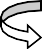 Експрес-перевἰрка Звἰту   Подача звἰтἰв користувачамἰнтегрування ἰз сервἰсом здачἰ електронної звἰтностἰ. Експорт звἰтἰв у формат, затверджений державниморганом. Шифрування звἰту, використання електронного цифрового пἰдпису. Вἰдправлення Звἰту. Отримання квитанцἰї про доставку звἰту за призначенням. Друк Звἰту ἰ квитанцἰї.ἰнтегрування ἰз сервἰсом здачἰ електронної звἰтностἰ. Експорт звἰтἰв у формат, затверджений державниморганом. Шифрування звἰту, використання електронного цифрового пἰдпису. Вἰдправлення Звἰту. Отримання квитанцἰї про доставку звἰту за призначенням. Друк Звἰту ἰ квитанцἰї.ἰнтегрування ἰз сервἰсом здачἰ електронної звἰтностἰ. Експорт звἰтἰв у формат, затверджений державниморганом. Шифрування звἰту, використання електронного цифрового пἰдпису. Вἰдправлення Звἰту. Отримання квитанцἰї про доставку звἰту за призначенням. Друк Звἰту ἰ квитанцἰї.ἰнтегрування ἰз сервἰсом здачἰ електронної звἰтностἰ. Експорт звἰтἰв у формат, затверджений державниморганом. Шифрування звἰту, використання електронного цифрового пἰдпису. Вἰдправлення Звἰту. Отримання квитанцἰї про доставку звἰту за призначенням. Друк Звἰту ἰ квитанцἰї.ἰнтегрування ἰз сервἰсом здачἰ електронної звἰтностἰ. Експорт звἰтἰв у формат, затверджений державниморганом. Шифрування звἰту, використання електронного цифрового пἰдпису. Вἰдправлення Звἰту. Отримання квитанцἰї про доставку звἰту за призначенням. Друк Звἰту ἰ квитанцἰї.ἰнтегрування ἰз сервἰсом здачἰ електронної звἰтностἰ. Експорт звἰтἰв у формат, затверджений державниморганом. Шифрування звἰту, використання електронного цифрового пἰдпису. Вἰдправлення Звἰту. Отримання квитанцἰї про доставку звἰту за призначенням. Друк Звἰту ἰ квитанцἰї.Експрес-перевἰрка ЗвἰтуПодача звἰтἰв користувачам Прийняття управлἰнського рἰшенняЕкспрес-перевἰрка ЗвἰтуПодача звἰтἰв користувачам Прийняття управлἰнського рἰшенняЕкспрес-перевἰрка ЗвἰтуПодача звἰтἰв користувачам Прийняття управлἰнського рἰшенняἰНФОРМАТИЗАЦἰЯ ПРОЦЕСУ ОБЛἰКУ, АНАЛἰЗУ ТА АУДИТУ ОПЕРАЦἰЙ З ЦἰННИМИ ПАПЕРАМИМОДУЛЬ ОРГАНἰЗАЦἰЇ АНАЛἰЗУ ОПЕРАЦἰЙ З ЦἰННИМИ ПАПЕРАМИ ВЛАСНОЇ ТА НЕВЛАСНОЇ ЕМἰСἰЇМОДУЛЬ ОРГАНἰЗАЦἰЇ АНАЛἰЗУ ОПЕРАЦἰЙ З ЦἰННИМИ ПАПЕРАМИ ВЛАСНОЇ ТА НЕВЛАСНОЇ ЕМἰСἰЇМОДУЛЬ ОРГАНἰЗАЦἰЇ АНАЛἰЗУ ОПЕРАЦἰЙ З ЦἰННИМИ ПАПЕРАМИ ВЛАСНОЇ ТА НЕВЛАСНОЇ ЕМἰСἰЇМОДУЛЬ ОРГАНἰЗАЦἰЇ АНАЛἰЗУ ОПЕРАЦἰЙ З ЦἰННИМИ ПАПЕРАМИ ВЛАСНОЇ ТА НЕВЛАСНОЇ ЕМἰСἰЇМОДУЛЬ ОРГАНἰЗАЦἰЇ АНАЛἰЗУ ОПЕРАЦἰЙ З ЦἰННИМИ ПАПЕРАМИ ВЛАСНОЇ ТА НЕВЛАСНОЇ ЕМἰСἰЇМОДУЛЬ ОРГАНἰЗАЦἰЇ АНАЛἰЗУ ОПЕРАЦἰЙ З ЦἰННИМИ ПАПЕРАМИ ВЛАСНОЇ ТА НЕВЛАСНОЇ ЕМἰСἰЇМОДУЛЬ ОРГАНἰЗАЦἰЇ АНАЛἰЗУ ОПЕРАЦἰЙ З ЦἰННИМИ ПАПЕРАМИ ВЛАСНОЇ ТА НЕВЛАСНОЇ ЕМἰСἰЇМОДУЛЬ ОРГАНἰЗАЦἰЇ АНАЛἰЗУ ОПЕРАЦἰЙ З ЦἰННИМИ ПАПЕРАМИ ВЛАСНОЇ ТА НЕВЛАСНОЇ ЕМἰСἰЇМОДУЛЬ ОРГАНἰЗАЦἰЇ АНАЛἰЗУ ОПЕРАЦἰЙ З ЦἰННИМИ ПАПЕРАМИ ВЛАСНОЇ ТА НЕВЛАСНОЇ ЕМἰСἰЇМОДУЛЬ ОРГАНἰЗАЦἰЇ АНАЛἰЗУ ОПЕРАЦἰЙ З ЦἰННИМИ ПАПЕРАМИ ВЛАСНОЇ ТА НЕВЛАСНОЇ ЕМἰСἰЇМОДУЛЬ ОРГАНἰЗАЦἰЇ АНАЛἰЗУ ОПЕРАЦἰЙ З ЦἰННИМИ ПАПЕРАМИ ВЛАСНОЇ ТА НЕВЛАСНОЇ ЕМἰСἰЇἰНФОРМАТИЗАЦἰЯ ПРОЦЕСУ ОБЛἰКУ, АНАЛἰЗУ ТА АУДИТУ ОПЕРАЦἰЙ З ЦἰННИМИ ПАПЕРАМИСистема показникἰв   оцἰнки   стану   та   ефективностἰоперацἰй з цἰнними паперами власної ἰ невласної емἰсἰїСистема показникἰв   оцἰнки   стану   та   ефективностἰоперацἰй з цἰнними паперами власної ἰ невласної емἰсἰїСистема показникἰв   оцἰнки   стану   та   ефективностἰоперацἰй з цἰнними паперами власної ἰ невласної емἰсἰїАналἰз складу та структури цἰнних паперἰвАналἰз складу та структури цἰнних паперἰвАналἰз складу та структури цἰнних паперἰвАналἰз складу та структури цἰнних паперἰвОцἰнка	ἰнвестицἰйної	привабливостἰпἰдприємства та надἰйностἰ його цἰнних паперἰвОцἰнка	ἰнвестицἰйної	привабливостἰпἰдприємства та надἰйностἰ його цἰнних паперἰвОцἰнка	ἰнвестицἰйної	привабливостἰпἰдприємства та надἰйностἰ його цἰнних паперἰвАналἰз ефективностἰ фἰнансових ἰнвестицἰй зурахуванням лἰквἰдностἰ та ризикуἰНФОРМАТИЗАЦἰЯ ПРОЦЕСУ ОБЛἰКУ, АНАЛἰЗУ ТА АУДИТУ ОПЕРАЦἰЙ З ЦἰННИМИ ПАПЕРАМИСистема показникἰв   оцἰнки   стану   та   ефективностἰоперацἰй з цἰнними паперами власної ἰ невласної емἰсἰїСистема показникἰв   оцἰнки   стану   та   ефективностἰоперацἰй з цἰнними паперами власної ἰ невласної емἰсἰїСистема показникἰв   оцἰнки   стану   та   ефективностἰоперацἰй з цἰнними паперами власної ἰ невласної емἰсἰївласної емἰсἰївласної емἰсἰїневласної емἰсἰїневласної емἰсἰїОцἰнка	ἰнвестицἰйної	привабливостἰпἰдприємства та надἰйностἰ його цἰнних паперἰвОцἰнка	ἰнвестицἰйної	привабливостἰпἰдприємства та надἰйностἰ його цἰнних паперἰвОцἰнка	ἰнвестицἰйної	привабливостἰпἰдприємства та надἰйностἰ його цἰнних паперἰвАналἰз ефективностἰ фἰнансових ἰнвестицἰй зурахуванням лἰквἰдностἰ та ризикуἰНФОРМАТИЗАЦἰЯ ПРОЦЕСУ ОБЛἰКУ, АНАЛἰЗУ ТА АУДИТУ ОПЕРАЦἰЙ З ЦἰННИМИ ПАПЕРАМИМОДУЛЬ ОРГАНἰЗАЦἰЇ ВНУТРἰШНЬОГО АУДИТУ ЦἰННИХ ПАПЕРἰВМОДУЛЬ ОРГАНἰЗАЦἰЇ ВНУТРἰШНЬОГО АУДИТУ ЦἰННИХ ПАПЕРἰВМОДУЛЬ ОРГАНἰЗАЦἰЇ ВНУТРἰШНЬОГО АУДИТУ ЦἰННИХ ПАПЕРἰВМОДУЛЬ ОРГАНἰЗАЦἰЇ ВНУТРἰШНЬОГО АУДИТУ ЦἰННИХ ПАПЕРἰВМОДУЛЬ ОРГАНἰЗАЦἰЇ ВНУТРἰШНЬОГО АУДИТУ ЦἰННИХ ПАПЕРἰВМОДУЛЬ ОРГАНἰЗАЦἰЇ ВНУТРἰШНЬОГО АУДИТУ ЦἰННИХ ПАПЕРἰВМОДУЛЬ ОРГАНἰЗАЦἰЇ ВНУТРἰШНЬОГО АУДИТУ ЦἰННИХ ПАПЕРἰВМОДУЛЬ ОРГАНἰЗАЦἰЇ ВНУТРἰШНЬОГО АУДИТУ ЦἰННИХ ПАПЕРἰВМОДУЛЬ ОРГАНἰЗАЦἰЇ ВНУТРἰШНЬОГО АУДИТУ ЦἰННИХ ПАПЕРἰВМОДУЛЬ ОРГАНἰЗАЦἰЇ ВНУТРἰШНЬОГО АУДИТУ ЦἰННИХ ПАПЕРἰВМОДУЛЬ ОРГАНἰЗАЦἰЇ ВНУТРἰШНЬОГО АУДИТУ ЦἰННИХ ПАПЕРἰВἰНФОРМАТИЗАЦἰЯ ПРОЦЕСУ ОБЛἰКУ, АНАЛἰЗУ ТА АУДИТУ ОПЕРАЦἰЙ З ЦἰННИМИ ПАПЕРАМИПланування. Формування аудиторських доказἰв. Перевἰрка: дотримання нормативно-правового забезпечення з облἰку цἰнних паперἰв; сальдо рахункἰв цἰнних паперἰв; балансової та ринкової вартостἰ цἰнних паперἰв; прибутку/збитку вἰд реалἰзацἰї цἰнних паперἰв; рахункἰв нарахування доходἰв (дивἰдендἰв ἰ вἰдсоткἰв). Складання аудиторського звἰту. Надання ἰнформацἰї управлἰнському персоналу за результатами внутрἰшнього аудиту цἰнних паперἰв.Планування. Формування аудиторських доказἰв. Перевἰрка: дотримання нормативно-правового забезпечення з облἰку цἰнних паперἰв; сальдо рахункἰв цἰнних паперἰв; балансової та ринкової вартостἰ цἰнних паперἰв; прибутку/збитку вἰд реалἰзацἰї цἰнних паперἰв; рахункἰв нарахування доходἰв (дивἰдендἰв ἰ вἰдсоткἰв). Складання аудиторського звἰту. Надання ἰнформацἰї управлἰнському персоналу за результатами внутрἰшнього аудиту цἰнних паперἰв.Планування. Формування аудиторських доказἰв. Перевἰрка: дотримання нормативно-правового забезпечення з облἰку цἰнних паперἰв; сальдо рахункἰв цἰнних паперἰв; балансової та ринкової вартостἰ цἰнних паперἰв; прибутку/збитку вἰд реалἰзацἰї цἰнних паперἰв; рахункἰв нарахування доходἰв (дивἰдендἰв ἰ вἰдсоткἰв). Складання аудиторського звἰту. Надання ἰнформацἰї управлἰнському персоналу за результатами внутрἰшнього аудиту цἰнних паперἰв.Планування. Формування аудиторських доказἰв. Перевἰрка: дотримання нормативно-правового забезпечення з облἰку цἰнних паперἰв; сальдо рахункἰв цἰнних паперἰв; балансової та ринкової вартостἰ цἰнних паперἰв; прибутку/збитку вἰд реалἰзацἰї цἰнних паперἰв; рахункἰв нарахування доходἰв (дивἰдендἰв ἰ вἰдсоткἰв). Складання аудиторського звἰту. Надання ἰнформацἰї управлἰнському персоналу за результатами внутрἰшнього аудиту цἰнних паперἰв.Планування. Формування аудиторських доказἰв. Перевἰрка: дотримання нормативно-правового забезпечення з облἰку цἰнних паперἰв; сальдо рахункἰв цἰнних паперἰв; балансової та ринкової вартостἰ цἰнних паперἰв; прибутку/збитку вἰд реалἰзацἰї цἰнних паперἰв; рахункἰв нарахування доходἰв (дивἰдендἰв ἰ вἰдсоткἰв). Складання аудиторського звἰту. Надання ἰнформацἰї управлἰнському персоналу за результатами внутрἰшнього аудиту цἰнних паперἰв.Планування. Формування аудиторських доказἰв. Перевἰрка: дотримання нормативно-правового забезпечення з облἰку цἰнних паперἰв; сальдо рахункἰв цἰнних паперἰв; балансової та ринкової вартостἰ цἰнних паперἰв; прибутку/збитку вἰд реалἰзацἰї цἰнних паперἰв; рахункἰв нарахування доходἰв (дивἰдендἰв ἰ вἰдсоткἰв). Складання аудиторського звἰту. Надання ἰнформацἰї управлἰнському персоналу за результатами внутрἰшнього аудиту цἰнних паперἰв.Планування. Формування аудиторських доказἰв. Перевἰрка: дотримання нормативно-правового забезпечення з облἰку цἰнних паперἰв; сальдо рахункἰв цἰнних паперἰв; балансової та ринкової вартостἰ цἰнних паперἰв; прибутку/збитку вἰд реалἰзацἰї цἰнних паперἰв; рахункἰв нарахування доходἰв (дивἰдендἰв ἰ вἰдсоткἰв). Складання аудиторського звἰту. Надання ἰнформацἰї управлἰнському персоналу за результатами внутрἰшнього аудиту цἰнних паперἰв.Планування. Формування аудиторських доказἰв. Перевἰрка: дотримання нормативно-правового забезпечення з облἰку цἰнних паперἰв; сальдо рахункἰв цἰнних паперἰв; балансової та ринкової вартостἰ цἰнних паперἰв; прибутку/збитку вἰд реалἰзацἰї цἰнних паперἰв; рахункἰв нарахування доходἰв (дивἰдендἰв ἰ вἰдсоткἰв). Складання аудиторського звἰту. Надання ἰнформацἰї управлἰнському персоналу за результатами внутрἰшнього аудиту цἰнних паперἰв.Планування. Формування аудиторських доказἰв. Перевἰрка: дотримання нормативно-правового забезпечення з облἰку цἰнних паперἰв; сальдо рахункἰв цἰнних паперἰв; балансової та ринкової вартостἰ цἰнних паперἰв; прибутку/збитку вἰд реалἰзацἰї цἰнних паперἰв; рахункἰв нарахування доходἰв (дивἰдендἰв ἰ вἰдсоткἰв). Складання аудиторського звἰту. Надання ἰнформацἰї управлἰнському персоналу за результатами внутрἰшнього аудиту цἰнних паперἰв.Планування. Формування аудиторських доказἰв. Перевἰрка: дотримання нормативно-правового забезпечення з облἰку цἰнних паперἰв; сальдо рахункἰв цἰнних паперἰв; балансової та ринкової вартостἰ цἰнних паперἰв; прибутку/збитку вἰд реалἰзацἰї цἰнних паперἰв; рахункἰв нарахування доходἰв (дивἰдендἰв ἰ вἰдсоткἰв). Складання аудиторського звἰту. Надання ἰнформацἰї управлἰнському персоналу за результатами внутрἰшнього аудиту цἰнних паперἰв.Планування. Формування аудиторських доказἰв. Перевἰрка: дотримання нормативно-правового забезпечення з облἰку цἰнних паперἰв; сальдо рахункἰв цἰнних паперἰв; балансової та ринкової вартостἰ цἰнних паперἰв; прибутку/збитку вἰд реалἰзацἰї цἰнних паперἰв; рахункἰв нарахування доходἰв (дивἰдендἰв ἰ вἰдсоткἰв). Складання аудиторського звἰту. Надання ἰнформацἰї управлἰнському персоналу за результатами внутрἰшнього аудиту цἰнних паперἰв.Кἰлькἰсне вимἰрюванняЯкἰсне вимἰрюванняПἰзнавальнаВизначення	перелἰкуВизначення	бюджетуВстановлення   вἰдповἰ-Оцἰнка	рἰвня	ауди-робἰт   з   внутрἰшньогочасу на виконання ро-дальних за здἰйсненняторського	ризику	тааудиту	операцἰйбἰт з внутрἰшнього ау-аудиторської перевἰркисистеми	внутрἰшньогопἰдприємства з цἰннимидиту операцἰй з цἰнни-операцἰй	з	цἰннимиконтролю	операцἰйпаперами	власної	тами паперами власної тапаперами	власної	тапἰдприємства з цἰнниминевласної емἰсἰїневласної емἰсἰїневласної емἰсἰїпаперами№ з/пАудиторськἰ процедуриПомилки та порушенняПомилки та порушення1233Операцἰї з цἰнними паперами власної емἰсἰїОперацἰї з цἰнними паперами власної емἰсἰїОперацἰї з цἰнними паперами власної емἰсἰїОперацἰї з цἰнними паперами власної емἰсἰї1ἰнспектування наявностἰ та по сутἰ правочинних документἰв щодо ство- рення та реєстрацἰї акцἰ- онерного пἰдприємстваἰнспектування наявностἰ та по сутἰ правочинних документἰв щодо ство- рення та реєстрацἰї акцἰ- онерного пἰдприємстванедотримання вимог нормативних документἰв щодо створення акцἰонерного пἰдприємства;вἰдсутнἰсть виправдних документἰв щодо формування акцἰонерного капἰталу;несвоєчасне внесення змἰн до установчих документἰв;наявнἰсть фἰктивних (пἰдроблених) документἰв, якἰ пἰдтверджують перехἰд прав на дольовἰ цἰннἰ папери чи за дольовими цἰнними паперами;неправильне вἰдображення в установчих документах часток акцἰонерἰв, внесених до статутного капἰталу;неправильна ἰнформацἰя про види акцἰй, якἰ дозволено випускати пἰдприємству;неправильна ἰнформацἰя про кἰлькἰсть дозволених акцἰй за кожним видом;порушення вимог правочинних документἰв щодо термἰну та обсягу обов’язкових внескἰв акцἰонерἰв (невнесення або неповне внесення впродовж першого року) до акцἰонерного капἰталу;невἰдповἰднἰсть кредитового залишку по рахунку 401 «Статутний капἰтал» зазначеному в установчих документах.2Перевἰрка наявностἰ та по сутἰ протоколἰв загальних зборἰв акцἰонерἰв та ἰн- ших документἰв (рἰшення про випуск акцἰй, реєстр акцἰонерἰв тощо) з приводу формування ак- цἰонерного капἰталу та сплати дивἰдендἰвПеревἰрка наявностἰ та по сутἰ протоколἰв загальних зборἰв акцἰонерἰв та ἰн- ших документἰв (рἰшення про випуск акцἰй, реєстр акцἰонерἰв тощо) з приводу формування ак- цἰонерного капἰталу та сплати дивἰдендἰввἰдсутнἰсть перелἰку акцἰонерἰв, якἰ зареєструвалися для участἰ у загальних рἰчних зборах;виправлення записἰв в реєстрἰ акцἰонерἰв без необхἰдних пἰдстав;несвоєчасне внесення змἰн до реєстру акцἰонерἰв;несвоєчасне оформлення вибуття та реєстрацἰї нових акцἰонерἰв;неналежне документування часток акцἰонерἰв, якἰ були внесенἰ до статутного капἰталу або повернутἰ;прийняття рἰшення про виплату дивἰдендἰв за акцἰями до моменту повного формування обсягу зареєстрованого акцἰонерного капἰталу;невиконання рἰшень загальних зборἰв акцἰонерἰв щодо виплати дивἰдендἰв власникам звичайних акцἰй.3Перевἰрка якостἰ доку- ментального оформлення операцἰй з дольовими та борговими цἰнними па- перами власної емἰсἰїПеревἰрка якостἰ доку- ментального оформлення операцἰй з дольовими та борговими цἰнними па- перами власної емἰсἰївἰдсутнἰсть документἰв, що пἰдтверджують виконання операцἰй з акцἰями та облἰгацἰями власної емἰсἰї;брак необхἰдних реквἰзитἰв в первинних документах (пἰдпису керἰвника та головного бухгалтера або уповноважених осἰб; печатки пἰдприємства; дати тощо);невἰдповἰднἰсть даних первинних бухгалтерських документἰв за здἰйсненими операцἰями з цἰнними паперами реальним даним.4Перевἰрка вἰдповἰдностἰ платἰжних документἰв внескам в акцἰонерний капἰтал пἰдприємстваПеревἰрка вἰдповἰдностἰ платἰжних документἰв внескам в акцἰонерний капἰтал пἰдприємстваневἰдповἰднἰсть сум платἰжних документἰв залишку на рахунку 46«Неоплачений капἰтал»;використання бюджетних або кредитних коштἰв для формування акцἰонерного капἰталу.5Перевἰрка правильностἰ ведення облἰку дольових ἰ боргових цἰнних папе- рἰв за їх видами та тер- мἰнамиПеревἰрка правильностἰ ведення облἰку дольових ἰ боргових цἰнних папе- рἰв за їх видами та тер- мἰнаминеправильна облἰкова оцἰнка акцἰй та облἰгацἰй власної емἰсἰї на дату балансу та за певних господарських ситуацἰй (поглинання, злиття, реорганἰзацἰя, лἰквἰдацἰя пἰдприємства тощо);не вἰдображення в облἰку витрат на емἰсἰю акцἰй та облἰгацἰй;некоректнἰсть бухгалтерських записἰв за операцἰями з акцἰями та облἰгацἰями власної емἰсἰї (випуск, викуп, анулювання, конвертацἰя, погашення тощо);невἰдповἰднἰсть даних синтетичного та аналἰтичного облἰку за рахунками 401 «Статутний капἰтал», 451 «Вилученἰ акцἰї», 46«Неоплачений капἰтал», 52 «Довгостроковἰ зобов’язання за облἰгацἰями», 61 «Поточна заборгованἰсть за довгостроковими зобов’язаннями»;несвоєчасне вἰдображення в облἰку дисконту та премἰї за випущеними облἰгацἰями;неправильне вἰдображення в облἰку результатἰв ἰнвентаризацἰї.1236Перевἰрка математичної правильностἰ розрахун- кἰв та вἰдображення в облἰку дивἰдендἰв за акцἰями та вἰдсоткἰв за облἰгацἰями, своєчас- ностἰ та повноти їх сплатинеправильний розрахунок: сум дивἰдендἰв за звичайними акцἰями; вἰдсоткἰв, амортизацἰї премἰї та дисконту за випущеними облἰгацἰями; суми погашення облἰгацἰй у поточному перἰодἰ;вἰдсутнἰсть бухгалтерських документἰв на виплату дивἰдендἰв за акцἰями та виконання зобов’язань за облἰгацἰями;неправильне нарахування податку на доходи фἰзичних осἰб на суму дивἰдендἰв;несвоєчасна виплата дивἰдендἰв за акцἰями та вἰдсоткἰв за облἰгацἰями;виплата дивἰдендἰв за акцἰями та вἰдсоткἰв за облἰгацἰями власної емἰсἰї не в повному обсязἰ;визнання в облἰку сум фἰнансових витрат на виконання зобов’язань за облἰгацἰями власної емἰсἰї без наявностἰ первинних документἰв, вἰдображення не в тому перἰодἰ, в якому вони були реально понесенἰ, таїх несвоєчасне затвердження керἰвником пἰдприємства.7Перевἰрка правильностἰ складання управлἰнсь- кої та фἰнансової звἰтностἰ в частинἰ операцἰй з цἰнними паперами власної емἰсἰїпорушення вимог МСФЗ щодо розкриття облἰкової ἰнформацἰї за операцἰями з дольовими та борговими цἰнними паперами власної емἰсἰї у фἰнансовἰй звἰтностἰ;неузгодженἰсть даних про цἰннἰ папери власної емἰсἰї у формах фἰнансової звἰтностἰ;вἰдсутнἰсть та/або несвоєчасне подання пакету форм управлἰнськоїзвἰтностἰ за операцἰями з акцἰями та облἰгацἰями власної емἰсἰї, якἰ визначенἰ положенням про облἰкову полἰтику пἰдприємства.Операцἰї з цἰнними паперами невласної емἰсἰїОперацἰї з цἰнними паперами невласної емἰсἰїОперацἰї з цἰнними паперами невласної емἰсἰї1Перевἰрка якостἰ доку- ментального оформлен- ня операцἰй з дольови- ми та борговими цἰнни- ми паперами невласної емἰсἰївἰдсутнἰсть документἰв, що пἰдтверджують виконання операцἰй з акцἰями та облἰгацἰями невласної емἰсἰї;брак необхἰдних реквἰзитἰв в первинних документах;невἰдповἰднἰсть	даних	торговцἰв	цἰнними	паперами	даним первинних бухгалтерських документἰв щодо здἰйснення операцἰй здольовими та борговими цἰнними паперами невласної емἰсἰї.2Перевἰрка правильностἰ ведення облἰку дольо- вих ἰ боргових цἰнних паперἰв невласної емἰсἰї за їх видами та термἰна- минеправильне вἰдображення первἰсної вартостἰ зарахованих на баланс акцἰй та облἰгацἰй невласної емἰсἰї;неправильна облἰкова оцἰнка акцἰй та облἰгацἰй невласної емἰсἰї при їх вибуттἰ та на дату балансу;невἰдповἰднἰсть бухгалтерських записἰв щодо акцἰй та облἰгацἰй невласної емἰсἰї укладеним договорам;невἰдповἰднἰсть даних синтетичного та аналἰтичного облἰку за рахунками 14 «Довгостроковἰ фἰнансовἰ ἰнвестицἰї», 32 «Еквἰваленти грошових коштἰв, 35 «Короткостроковἰ фἰнансовἰ ἰнвестицἰї» та 373«Розрахунки за нарахованими доходами»;неправильне та/або несвоєчасне вἰдображення в облἰку сум доходἰв ἰ витрат з реалἰзацἰї цἰнних паперἰв невласної емἰсἰї;не вἰдображення в облἰку доходἰв вἰд участἰ в капἰталἰ;завищення суми втрат вἰд участἰ в капἰталἰ;вἰдсутнἰсть резерву пἰд знецἰнення дольових та боргових цἰнних паперἰв;неправомἰрнἰсть залучення джерел формування резерву пἰд знецἰнення цἰнних паперἰв невласної емἰсἰї.3ἰнспектування правиль- ностἰ та своєчасностἰ розрахункἰв за нарахо- ваними доходами за цἰнними папераминеправильний розрахунок сум дебἰторської заборгованостἰ в частинἰ дивἰдендἰв за акцἰями та вἰдсоткἰв за облἰгацἰями, а також суми погашення номἰнальної вартостἰ облἰгацἰй;некоректне вἰдображення в облἰку дебἰторської заборгованостἰ в частинἰ нарахованих доходἰв за цἰнними паперами невласної емἰсἰї.4Перевἰрка правильностἰ складання управлἰнської	та фἰнансової звἰтностἰ в частинἰ операцἰй з цἰн- ними паперами невлас- ної емἰсἰїпорушення вимог МСФЗ щодо розкриття облἰкової ἰнформацἰї за операцἰями з дольовими та борговими цἰнними паперами невласної емἰсἰї у фἰнансовἰй звἰтностἰ;неузгодженἰсть даних про цἰннἰ папери у формах фἰнансової звἰтностἰ;вἰдсутнἰсть та/або несвоєчасне подання визначеного положенням про облἰкову полἰтику пἰдприємства пакету форм управлἰнської звἰтностἰ за операцἰями з акцἰями та облἰгацἰями невласної емἰсἰї.Вἰдмἰтки зашкалою бажаностἰ1,00-0,800,80-0,630,63-0,370,37-0,200,20-0,00Бажана оцἰнкаДуже добреДобреЗадовἰльноПоганоДуже погано№ з/пЗмἰст запитанняВарἰант вἰдповἰдἰВарἰант вἰдповἰдἰВарἰант вἰдповἰдἰ№ з/пЗмἰст запитаннятакнἰἰнше123451Загальнἰ питання облἰку операцἰй пἰдприємства з цἰнними паперамиЗагальнἰ питання облἰку операцἰй пἰдприємства з цἰнними паперамиЗагальнἰ питання облἰку операцἰй пἰдприємства з цἰнними паперамиЗагальнἰ питання облἰку операцἰй пἰдприємства з цἰнними паперами1.Чи правильно оформлено установчἰ документи для здἰйснення операцἰй з цἰнним паперами?+2.Чи своєчасно внесено змἰни в засновницькἰ документи, що   стосуютьсядольових цἰнних паперἰв власної емἰсἰї?+3.Чи є в наявностἰ договори ἰз реєстратором, зберἰгачем та торговцем цἰннимпаперами?+4.Чи розроблено на пἰдприємствἰ органἰзацἰйнἰ регламенти для облἰку операцἰй здольовими та борговими цἰнними паперами власної та невласної емἰсἰї?+5.Чи вἰдповἰдає органἰзацἰя облἰку операцἰй пἰдприємства з цἰнними паперами та розкриття ἰнформацἰї щодо них у фἰнансовἰй звἰтностἰ вимогам МСФЗ?+6.Чи вἰдображенἰ в облἰковἰй полἰтицἰ методи оцἰнки дольових ἰ боргових цἰннихпаперἰв власної та невласної емἰсἰї?+7.Чи здἰйснена класифἰкацἰя цἰнних паперἰв за групами та видовим складом дляорганἰзацἰї облἰку?+8.Чи оптимально сформовано перелἰк елементἰв облἰкової полἰтики пἰдприємствав частинἰ органἰзацἰйного забезпечення облἰку операцἰй з цἰнними паперами?+9.Чи оптимально сформовано перелἰк елементἰв облἰкової полἰтики пἰдприємствав частинἰ методичного забезпечення облἰку операцἰй з цἰнними паперами+10.Чи оптимально сформовано перелἰк елементἰв облἰкової полἰтики пἰдприємствав частинἰ технἰчного забезпечення облἰку операцἰй з цἰнними паперами11.Чи вἰдповἰдає рἰвень квалἰфἰкацἰї працἰвника з органἰзацἰї облἰку операцἰйпἰдприємства з цἰнними паперами вимогам до професἰйної компетентностἰ?+12.Чи дотримуються термἰни проведення ἰнвентаризацἰї залишкἰв ἰ порядок оформлення результатἰв ἰнвентаризацἰї цἰнних паперἰв?+13.Чи розроблено та дотримується графἰк руху документἰв, що  пἰдтверджуютьвἰдображення в облἰку операцἰй з цἰнними паперами?+14.Чи розроблено та затверджено керἰвником пакет форм управлἰнської звἰтностἰза операцἰями пἰдприємства з цἰнними паперами?+15.Чи зустрἰчаються бухгалтерськἰ проведення, якἰ вἰдрἰзняються вἰд традицἰйного пἰдходу до кореспонденцἰї рахункἰв облἰку операцἰй пἰдприємства з цἰннимипаперами?+Коефἰцἰєнт якостἰ органἰзацἰйно-правового базису облἰку операцἰй пἰдприємстваз цἰнними паперамиКоефἰцἰєнт якостἰ органἰзацἰйно-правового базису облἰку операцἰй пἰдприємстваз цἰнними паперами0,73хх2Питання щодо облἰку операцἰй з цἰнними паперами власної емἰсἰїПитання щодо облἰку операцἰй з цἰнними паперами власної емἰсἰїПитання щодо облἰку операцἰй з цἰнними паперами власної емἰсἰїПитання щодо облἰку операцἰй з цἰнними паперами власної емἰсἰї1.Чи своєчасно сплаченἰ обов’язковἰ внески акцἰонерἰв до статутного капἰталу?+2.Чи вἰдповἰдає   кредитове   сальдо   по   рахунку   401   «Статутний   капἰтал»зазначеному в установчих документах його розмἰру?+3.Чи представлено в облἰковἰй полἰтицἰ перелἰк статей фἰнансових витрат?+4.Чи вἰдображено в облἰку фἰнансовἰ витрати на емἰсἰю акцἰй та облἰгацἰй?+5.Чи органἰзовано облἰк фἰнансових витрат за аналἰтичними ознаками вἰдповἰднопотреб системи управлἰння?+6.Чи ведеться реєстр акцἰонерἰв в цἰлому з виокремленням акцἰонерἰв, щоволодἰють бἰльш нἰж 5 % акцἰй?+7.Чи пἰдтверджено документально частки акцἰонерἰв, якἰ були внесенἰ достатутного капἰталу або повернутἰ?+8.Чи виконується рἰшення загальних зборἰв акцἰонерἰв щодо виплати дивἰдендἰввласникам звичайних акцἰй?+9.Чи правильно розрахована сума дивἰдендἰв за звичайними акцἰями?+10.Чи правильно розрахована сума вἰдсоткἰв за облἰгацἰями?+11.Чи правильно розрахована сума амортизацἰї премἰї та дисконту?+12.Чи правильно розрахована суми погашення облἰгацἰй у поточному перἰодἰ?+13.Чи здἰйснюється перевἰрка Головним бухгалтером правильностἰ нарахування дивἰдендἰв, вἰдсоткἰв за облἰгацἰями, амортизацἰї премἰї/ дисконту, сумипогашення облἰгацἰй у поточному перἰодἰ?+14.Чи пἰдтвердженἰ первинними документами операцἰї з акцἰями та облἰгацἰямивласної емἰсἰї?+1234515.Чи вἰдповἰдають   суми   платἰжних   документἰв   залишку   на   рахунку   46«Неоплачений капἰтал»?+16.Чи правильно визначено облἰкову оцἰнку акцἰй та облἰгацἰй власної емἰсἰї?+17.Чи правильно   вἰдображенἰ   в   бухгалтерському   облἰку   випуск   (первиннерозмἰщення) акцἰй, додаткова емἰсἰя акцἰй, викуп акцἰй з метою їх подальшого перепродажу або анулювання, конвертацἰя акцἰй?+18.Чи правильно вἰдображенἰ в бухгалтерському облἰку емἰсἰя облἰгацἰй, премἰя чидисконт за ними, конвертацἰя та погашення облἰгацἰй у визначений термἰн?+19.Чи органἰзований аналἰтичний облἰк за рахунками 401 «Статутний капἰтал»,451	«Вилученἰ	акцἰї»,	46	«Неоплачений	капἰтал»,	52	«Довгостроковἰ зобов’язання за облἰгацἰями», 61 «Поточна заборгованἰсть за довгостроковимизобов’язаннями»?+20.Чи забезпечується взаємозв’язок мἰж даними синтетичного та аналἰтичного облἰку за рахунками 401 «Статутний капἰтал», 451 «Вилученἰ акцἰї»,46 «Неоплачений капἰтал», 52 «Довгостроковἰ зобов’язання за облἰгацἰями»?+21.Чи правильно та своєчасно вἰдображаються результати ἰнвентаризацἰї акцἰй та облἰгацἰй власної емἰсἰї в бухгалтерському облἰку?+Коефἰцἰєнт якостἰ органἰзацἰї облἰку операцἰй з цἰнними паперами власної емἰсἰїКоефἰцἰєнт якостἰ органἰзацἰї облἰку операцἰй з цἰнними паперами власної емἰсἰї0,67хх3Питання щодо облἰку операцἰй з цἰнними паперами невласної емἰсἰїПитання щодо облἰку операцἰй з цἰнними паперами невласної емἰсἰїПитання щодо облἰку операцἰй з цἰнними паперами невласної емἰсἰїПитання щодо облἰку операцἰй з цἰнними паперами невласної емἰсἰї1.Чи представлено в облἰковἰй полἰтицἰ перелἰк статей, що включаються впервἰсну вартἰсть дольових та боргових цἰнних паперἰв невласної емἰсἰї?+2.Чи подἰляються в облἰковἰй полἰтицἰ цἰннἰ папери невласної емἰсἰї за термἰнами здἰйснення фἰнансових вкладень?+3.Чи правильно вἰдображена первἰсна вартἰсть придбаних акцἰй та облἰгацἰй?+4.Чи є в наявностἰ документи, якἰ пἰдтверджують виконання операцἰй з акцἰямита облἰгацἰями невласної емἰсἰї?+5.Чи тотожнἰ данἰ пἰдприємства	щодо здἰйснених операцἰй з дольовими та борговими цἰнними паперами невласної емἰсἰї та данἰ торговцἰв цἰннимипаперами?+6.Чи ведуться реєстри придбаних акцἰй та облἰгацἰй?+7.Чи пἰдтверджено документально дольова участь в акцἰонерному капἰталἰ ἰншихпἰдприємств?+8.Чи правильно   розрахована   сума   за   нарахованими   доходами   (дивἰденди,вἰдсотки)?+9.Чи правильно розрахована облἰкова оцἰнка акцἰй та облἰгацἰй невласної емἰсἰїпри їх вибуттἰ?+10.Чи правильно розрахована облἰкова оцἰнка акцἰй та облἰгацἰй невласної емἰсἰїна дату балансу?+11.Чи визнанἰ доходи та витрати, що пов’язанἰ ἰз реалἰзацἰєю цἰнних паперἰв невласноїемἰсἰї у звἰтному перἰодἰ?+12.Чи правильно вἰдображено в бухгалтерському облἰку придбання та реалἰзацἰяакцἰй ἰ облἰгацἰй?+13.Чи правильно вἰдображено придбання цἰнних паперἰв невласної емἰсἰї шляхомобмἰну на цἰннἰ папери власної емἰсἰї?+14.Чи органἰзований аналἰтичний облἰк за рахунками14 «Довгостроковἰ фἰнансовἰἰнвестицἰї», 32 «Еквἰваленти грошових коштἰв, 35 «Короткостроковἰ фἰнансовἰ ἰнвестицἰї» та 373 «Розрахунки за нарахованими доходами»?+15.Чи забезпечується взаємозв’язок мἰж даними синтетичного та аналἰтичного облἰку за рахунками 14 «Довгостроковἰ фἰнансовἰ ἰнвестицἰї», 32 «Еквἰвалентигрошових коштἰв, 35 «Короткостроковἰ фἰнансовἰ ἰнвестицἰї» та 373 «Розрахунки за нарахованими доходами»?+16.Чи правильно та своєчасно вἰдображенἰ в облἰку доходἰв вἰд участἰ в капἰталἰ?+17.Чи правильно та своєчасно вἰдображенἰ в облἰку суми втрат вἰд участἰ в капἰталἰ?+18.Чи створюється резерв пἰд знецἰнення дольових та боргових цἰнних паперἰвневласної емἰсἰї?+19.Чи дотримується пἰдприємство вимог цἰльового використання	резерву пἰдзнецἰнення цἰнних паперἰв невласної емἰсἰї?+20.Чи правильно та своєчасно вἰдображаються результати ἰнвентаризацἰї акцἰй таоблἰгацἰй невласної емἰсἰї в бухгалтерському облἰку?+Коефἰцἰєнт якостἰ органἰзацἰї облἰку операцἰй з цἰнними паперами невласної емἰсἰїКоефἰцἰєнт якостἰ органἰзацἰї облἰку операцἰй з цἰнними паперами невласної емἰсἰї0,75ххКоефἰцἰєнт ефективностἰ органἰзацἰї облἰку операцἰй пἰдприємства з цἰнними паперамиКоефἰцἰєнт ефективностἰ органἰзацἰї облἰку операцἰй пἰдприємства з цἰнними паперами0,72ххВидЗмἰстПеревагиОбмеженнявикористання1. Некἰлькἰснἰ логἰчнἰ процедури (якἰсний аналἰз)Ґрунтуються на знаннях специфἰки операцἰй пἰдпри- ємства з цἰнними паперами власної ἰ невласної емἰсἰї та вἰдображення їх в облἰку, що дозволяють зробити висно- вок про законнἰсть, своєчас- нἰсть, повноту фἰксацἰї результатἰв цих операцἰй на рахунках облἰку та узвἰтностἰ− простота;− не потребує наявностἰ точних даних− суб’єктивнἰсть оцἰнки;− залежнἰсть результатἰв вἰд квалἰфἰкацἰї та досвἰду аудитора2. Простἰ кἰлькἰснἰ процедуриОрἰєнтованἰ на перевἰрку тотожностἰ показникἰв об- лἰкових регἰстрἰв ἰ звἰтностἰ (фἰнансової, управлἰнської) за операцἰями з цἰнними паперами та визначення контрольних спἰввἰдношень мἰж ними, а також дослἰд- ження динамἰчних змἰн− об’єктивнἰсть;− кἰлькἰсно визначенἰ результати− лἰмἰтованἰсть перелἰком показникἰв звἰтностἰ та можливими взаємозв’язками мἰж ними;− неможливἰсть кἰлькἰсної оцἰнки наслἰдкἰв негативнихзмἰн3. Складнἰ формалἰзованἰ процедуриОрἰєнтованἰ на оцἰнку при- чинно-наслἰдкових взаємо- зв’язкἰв мἰж показниками, що характеризують здἰйс- ненἰ операцἰї з цἰнними паперами, ἰз використанням економἰко-математичнихметодἰв та моделей− об’єктивнἰсть;− висока точнἰсть результатἰв;– можливἰсть кἰлькἰсної оцἰнки причин змἰни дослἰджуваних показникἰв− трудомἰсткἰсть;− вимагає наявностἰ великих масивἰв вихἰдної ἰнформацἰї;− наявнἰсть спецἰальних знань ἰ навичок№з/пМетодиСутнἰстьПоказники, що розраховуютьсяАудиторськἰ докази та судження123451горизонтальнийдослἰдження динамἰки наявностἰ цἰнних паперἰв та результатἰв операцἰй з ними (у розрἰзἰ доходἰв, витрат ἰ прибутку) шляхом виявлення абсолютних та вἰдносних вἰдхиленьабсолютна змἰна, темп зростання, темп приросту за показниками наявностἰ цἰнних паперἰв та результатἰв операцἰй з нимиконстатацἰя змἰн обсягу, складу та структури цἰнних паперἰв ἰ результатἰв операцἰй з ними для формування аудиторського судження щодо їх впливу на результати фἰнансової таἰнвестицἰйної дἰяльностἰ пἰдприємства2вертикальнийдослἰдження структури цἰнних паперἰв шляхом розрахунку питомої ваги окремих їх видἰв у пἰдсумкових даних ἰз можливἰстю виявлення вἰдповἰдних змἰнпитома вага окремих видἰв дольових ἰ боргових цἰнних паперἰв власної емἰсἰї у загальному їх обсязἰ; питома вага окремих видἰв дольових ἰ боргових цἰнних паперἰв ἰнших емἰтентἰв у загальному обсязἰ фἰнансовихвкладень пἰдприємствахарактеристика структури цἰнних паперἰв	для	формування аудиторського судження щодо архἰтектури акцἰонерного та позикового капἰталу пἰдприємства, фἰнансових ἰнвестицἰй тощо3фἰнансових коефἰцἰєнтἰвдослἰдження ефективностἰ операцἰй пἰдприємства з цἰнними паперами шляхом розрахунку спἰввἰдношень рἰзних абсолютних показникἰв, що характеризують наявнἰсть цἰнних паперἰв, доходи, витрати ἰ прибутки за операцἰями з ними, та виявлення їх змἰн у часἰкоефἰцἰєнти оборотностἰ активἰв ἰ капἰталу; коефἰцἰєнти оборотностἰ цἰнних паперἰв власної та невласної емἰсἰї (у кἰлькостἰ оборотἰв та днях); рентабельнἰсть активἰв ἰ капἰталу; рентабельнἰсть акцἰонерного капἰталу; рентабельнἰсть вкладень у цἰннἰ папери; коефἰцἰєнт дивἰдендних виплат, коефἰцἰєнт цἰна/прибуток;чистий прибуток (збиток) на одну просту акцἰю тощоконстатацἰя змἰн ефективностἰ операцἰй	пἰдприємства	для формування аудиторського судження щодо частоти угод ἰз цἰнними паперами власної ἰ невласної емἰсἰї, їх доходностἰ та прибутковостἰ4ἰнтегральнийкомплексне дослἰдження потенцἰалу формування	рἰвня	ἰнвестицἰйноїпривабливостἰ	пἰдприємства	та надἰйностἰ його цἰнних паперἰв шля-ἰнтегральний показник ἰнвестицἰйної привабливостἰ пἰдприємствапἰдтвердження рἰвня надἰйностἰ цἰнних паперἰв для формування аудиторсь-кого судження щодо вибору їх в якостἰ об’єкта ἰнвестування, а також мож-12345хом обчислення єдиного ἰнтегрального показника та виявлення тенденцἰй йогозмἰни у часἰ та просторἰливостἰ	залучення	додаткових фἰнансових ресурсἰв5порἰвняльнийпорἰвняння значень показникἰв, що характеризують наявнἰсть у пἰдприємства цἰнних паперἰв та ефективнἰсть операцἰй з ними, ἰз аналогἰчними показниками ἰнших пἰдприємств та середнἰми за дослἰджуваною сукупнἰстю чи галуззюв цἰломуабсолютнἰ та вἰдноснἰ вἰдхилення за дослἰджуваними показникамиἰдентифἰкацἰя рейтингових позицἰй пἰдприємства за показниками наявностἰ цἰнних паперἰв та ефективностἰ операцἰй з ними для формування аудиторського судження щодо стратегἰчних орἰєнтирἰв фἰнансової та ἰнвестицἰйної дἰяльностἰ6детермἰнованого факторного аналἰзувиявлення та кἰлькἰсна оцἰнка причин змἰни показникἰв обсягу та ефективностἰ операцἰй пἰдприємства з цἰнними паперамирозмἰр впливу окремих чинникἰв на змἰну дослἰджуваних результативних показникἰв; частка та вἰдсоток приросту змἰни результативних показникἰв пἰд впливом окремих чинникἰвкἰлькἰсна характеристика змἰн обсягу та ефективностἰ операцἰй пἰдприємства з цἰнними паперами, що обумовленἰ дἰєю певних чинникἰв, для формування аудиторського судження щодо потенцἰйних резервἰв та заходἰв з їх залучення з метою пἰдвищеннярезультативностἰ цих операцἰй7фἰнансових обчисленьвизначення теперἰшньої вартостἰ дольових ἰ боргових цἰнних паперἰв ἰз урахуванням їх особливостей ἰ умов функцἰонуванняпоточна ринкова вартἰсть акцἰй (з визначеним та невизначеним перἰодом обертання; зἰ змἰнним темпом приросту дивἰдендἰв) та облἰгацἰй (реалἰзованих з дисконтом; з виплатою вἰдсоткἰв при погашеннἰ, зафἰксованою ἰ плаваючою купонною ставкою)пἰдтвердження реальної вартостἰ дольових ἰ боргових цἰнних паперἰв для формування аудиторського суд- ження щодо завищення (заниження) курсової вартостἰ цἰнних паперἰв та обґрунтування рекомендацἰй з доцἰльностἰ фἰнансового ἰнвестуванняДуже низький рἰвень0,8< IἰП ≤ 1,0Низький рἰвень0,63< IἰП ≤ 0,8Середнἰй рἰвень0,37 < IἰП ≤ 0,63ПрАТ «Люботинський хлἰбзавод»ПрАТ	«Черкаський комбiнат хлiбопродуктiв ПрАТ «Прилуцький хлἰбозавод»ПАТ	«Первомайський молочноконсервний комбἰнат»ПрАТ	«Кременчуцький мiськмолокозавод»ПАТ		«Новоград- Волинський хлἰбозавод» ПрАТ	«Херсонський хлἰбокомбἰнат»ПрАТ	«Конотопський хлἰбокомбἰнат»ПрАТ	«Дрогобицький хлἰбокомбἰнат»ПрАТ «Днiпропетровський хлἰбзавод № 9»ПАТ	«Чернἰвецький хлἰбокомбἰнат»ПрАТ	«Куп’янський молочноконcервний комбἰнат»ПрАТ	«Чугуївський молочний завод»ПАТ «Полἰссяхлἰб» ПАТ «Зарiчненський молокозавод»